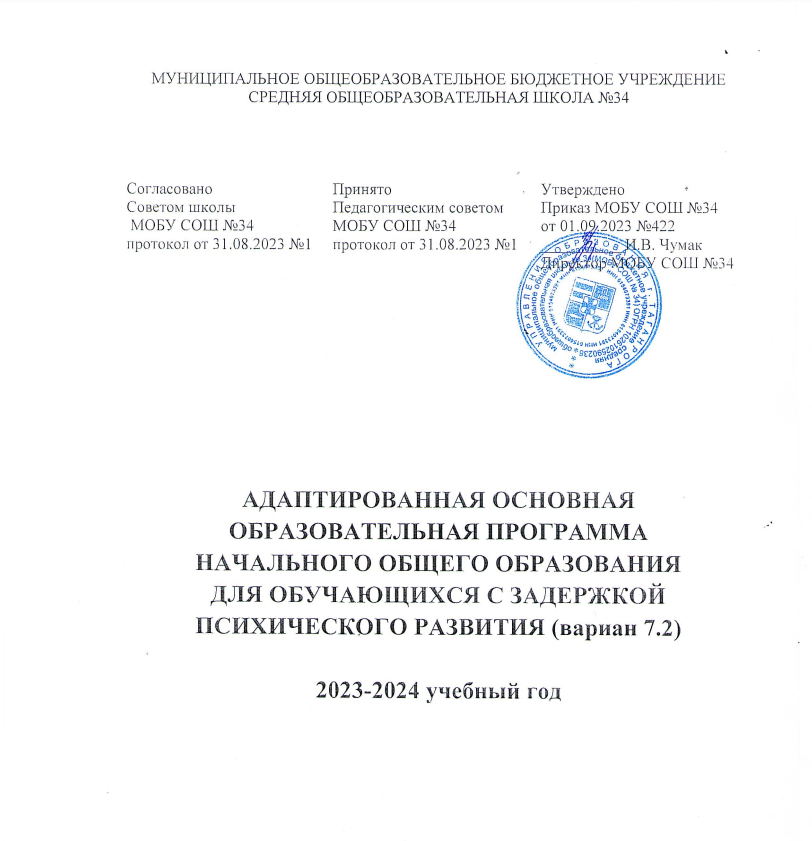 СодержаниеЦЕЛЕВОЙ РАЗДЕЛПояснительная запискаОпределение и назначение АООП начального общего образования для обучающихся с задержкой психического развития (вариант 7.2).1.1.1 Адаптированная  основная общеобразовательная программа начального общего образования для обучающихся с задержкой психического развития (вариант 7.2) (далее – АООП НОО обучающихся с ЗПР) – это образовательная программа, адаптированная для обучения этой категории обучающихся с учетом особенностей их психофизического развития, индивидуальных возможностей, обеспечивающая коррекцию нарушений развития и социальную адаптацию.1.1.2. Адаптированная основная общеобразовательная программа начального общего образования для обучающихся с задержкой психического развития самостоятельно разрабатывается и утверждается организацией, осуществляющей образовательную деятельность в соответствии с федеральным  государственным образовательным стандартом начального общего образования для обучающихся с ограниченными возможностями здоровья и с учетом примерной адаптированной основной   общеобразовательной программы начального общего образования обучающихся с задержкой психического развития. 1.1.3. Адаптированная оосновная общебразовательная программа начального общего образования для обучающихся с задержкой психического развития определяет содержание образования, ожидаемые результаты и условия ее реализации. Нормативные документы для разработки АООП НОО для обучающихся с задержкой психического развития (вариант 7.2)Законы:Федеральный закон от 29.12.2012 № 273-ФЗ «Об образовании в Российской Федерации» (редакция от 02.03.2016, с изм. и доп., вступ. в силу с 01.07.2016); Областной закон от 14.11.2013 № 26-ЗС «Об образовании в Ростовской области» (в ред. от 24.04.2015 № 362-ЗС). Программы:Примерная адаптированная основная общеобразовательная программа начального общего образования обучающихся с задержкой психического развития (одобрена федеральным учебно-методическим объединением по общему образованию, протокол заседания от 22.12.2015 № 4/15).Постановления:постановление Главного государственного санитарного врача РФ от 10.07.2015 № 26 «Об утверждении СанПиН 2.4.2.3286-15 «Санитарно-эпидемиологические требования к условиям и организации обучения и воспитания в организациях, осуществляющих образовательную деятельность по адаптированным основным общеобразовательным программам для обучающихся с ограниченными возможностями здоровья».Приказы:приказ Минобрнауки России от 19.12.2014 № 1598 «Об утверждении федерального государственного образовательного стандарта начального общего образования обучающихся с ограниченными возможностями здоровья»;приказ Минобрнауки России от 31.03.2014 № 253 «Об утверждении федерального перечня учебников, рекомендуемых к использованию при реализации имеющих государственную аккредитацию образовательных программ начального общего, основного общего, среднего общего образования» (в ред. приказов Минобрнауки России от 08.06.2015 № 576, от 28.12.2015 №1529, от 26.01.2016 № 38); приказ Минобрнауки России  от 14.08.2015 № 825 «О внесении изменений в Порядок формирования федерального перечня учебников, рекомендуемых к использованию при реализации имеющих государственную аккредитацию образовательных программ начального общего, основного общего, среднего общего образования, утвержденный приказом Минобразования и науки России от 5 сентября 2013 года № 1047»;приказ министерства общего и профессионального образования Ростовской области от 09.06.2016 № 429 «Об утверждении примерных региональных учебных планов начального общего образования в рамках ФГОС для обучающихся с ограниченными возможностями здоровья и умственной отсталостью (интеллектуальными нарушениями).Письма: письмо Минобразования России  от 31.10.2003 № 13-51-263/123 «Об оценивании  и аттестации учащихся, отнесенных по состоянию  здоровья к специальной медицинской группе для занятий физической культурой»;письмо Департамента общего образования Минобрнауки России от 12.05.2011 № 03-296 «Об организации внеурочной деятельности при введении федерального государственного образовательного стандарта общего образования»;письмо  Минобрнауки России от 15.07.2014 № 08-888 «Об аттестации учащихся общеобразовательных организаций по учебному предмету «Физическая культура»;письмо Минобрнауки России от 02.02.2015 № НТ-136/08 «О федеральном перечне учебников».Устав МОБУ СОШ № 34.Структура адаптированной основной общеобразовательной программы начального общего образования для обучающихся с задержкой психического развития(вариант 7.2). 	Структура АООП НОО для обучающихся с ЗПР включает целевой, содержательный и организационный разделы. Целевой раздел определяет общее назначение, цели, задачи и планируемые результаты реализации АООП НОО для обучающихся с ЗПР образовательной организацией, а также способы определения достижения этих целей и результатов. Целевой раздел включает: • пояснительную записку; • планируемые результаты освоения обучающимися с ЗПР АООП НОО для обучающихся с ЗПР; • систему оценки достижения планируемых результатов освоения АООП НОО для обучающихся с ЗПР. Содержательный раздел определяет общее содержание начального общего образования и включает следующие программы, ориентированные на достижение личностных, метапредметных и предметных результатов: программу формирования универсальных учебных действий;программу учебных предметов, курсов коррекционно-развивающей области;программу духовно-нравственного развития, воспитания;программу формирования экологической культуры, здорового и безопасного образа жизни;программу коррекционной работы;программу внеурочной деятельности.Организационный раздел определяет общие рамки организации образовательного процесса, а также механизмы реализации компонентов АООП НОО для обучающихся с ЗПР.Организационный раздел включает: • учебный план начального общего образования для обучающихся с ЗПР; • систему специальных условий реализации АООП НОО для обучающихся с ЗПР в соответствии с требованиями   ФГОС НОО обучающихся с ОВЗ. 	МОБУ СОШ № 34, реализующая адаптированную основную общеобразовательную программу начального общего образования для обучающихся с ЗПР, обеспечивает ознакомление обучающихся и их родителей (законных представителей) как участников  образовательных отношений с Уставом школы и нормативно-правовыми документами, регламентирующими осуществление образовательной деятельности, а также  правами и обязанностями в части формирования и реализации адаптированной основной общеобразовательной программы начального общего образования для обучающихся с ЗПР, установленными законодательством Российской Федерации. Цель реализации адаптированной основной общеобразовательной программы начального общего образования для обучающихся с ЗПР (вариант 7.2).Цель реализации АООП НОО обучающихся с ЗПР — обеспечение выполнения требований ФГОС НОО обучающихся с ОВЗ посредством создания условий для максимального удовлетворения особых образовательных потребностей обучающихся с ЗПР, обеспечивающих усвоение ими социального и культурного опыта.Достижение поставленной цели при разработке и реализации Организацией АООП НОО обучающихся с ЗПР предусматривает решение следующих основных задач:• формирование общей культуры, обеспечивающей разностороннее развитие личности обучающихся с ЗПР (нравственное, эстетическое, социально-личностное, интеллектуальное, физическое) в соответствии с принятыми в семье и обществе нравственными и социокультурными ценностями; овладение учебной деятельностью сохранение и укрепление здоровья обучающихся;• достижение планируемых результатов освоения АООП НОО обучающимися с ЗПР с учетом их особых образовательных потребностей, а также индивидуальных особенностей и возможностей;• создание благоприятных условий для удовлетворения особых образовательных потребностей обучающихся с ЗПР;• минимизация негативного влияния особенностей познавательной деятельности обучающихся с ЗПР для освоения ими АООП НОО;• обеспечение доступности получения начального общего образования;• обеспечение преемственности начального общего и основного общего образования;• использование в образовательном процессе современных образовательных технологий деятельностного типа;• выявление и развитие возможностей и способностей обучающихся с ЗПР, через организацию их общественно полезной деятельности, проведения спортивно–оздоровительной работы, организацию художественного творчества и др. с использованием системы клубов, секций, студий и кружков (включая организационные формы на основе сетевого взаимодействия), проведении спортивных, творческих и др. соревнований;• участие педагогических работников, обучающихся, их родителей (законных представителей) и общественности в проектировании и развитии внутришкольной социальной среды.Психолого-педагогическая характеристика обучающихся с задержкой психического развития 	Обучающиеся с задержкой психического развития - это дети, имеющие недостатки в психологическом развитии, подтвержденные психолого-медико-педагогической комиссией и препятствующие получению образования без создания специальных условий.Категория обучающихся с задержкой психического развития - наиболее многочисленная среди детей с ОВЗ и неоднородная по составу группа школьников. Среди причин возникновения ЗПР могут фигурировать органическая и/или функциональная недостаточность центральной нервной системы, конституциональные факторы, хронические соматические заболевания, неблагоприятные условия воспитания, психическая и социальная депривация. Подобное разнообразие этиологических факторов обусловливает значительный диапазон выраженности нарушений - от состояний, приближающихся к уровню возрастной нормы, до состояний, требующих отграничения от умственной отсталости. Все обучающиеся с ЗПР испытывают в той или иной степени выраженные затруднения в усвоении учебных программ, обусловленные недостаточными познавательными способностями, специфическими расстройствами психологического развития (школьных навыков, речи и др.), нарушениями в организации деятельности и/или поведения. Общими для всех обучающихся с ЗПР являются в разной степени выраженные недостатки в формировании высших психических функций, замедленный темп либо неравномерное становление познавательной деятельности, трудности произвольной саморегуляции. Достаточно часто у обучающихся отмечаются нарушения речевой и мелкой ручной моторики, зрительного восприятия и пространственной ориентировки, умственной работоспособности и эмоциональной сферы.Уровень психического развития поступающего в школу ребёнка с ЗПР зависит не только от характера и степени выраженности первичного (как правило, биологического по своей природе) нарушения, но и от качества предшествующего обучения и воспитания (раннего и дошкольного). Диапазон различий в развитии обучающихся с ЗПР достаточно велик – от практически нормально развивающихся, испытывающих временные и относительно легко устранимые трудности, до обучающихся с выраженными и сложными по структуре нарушениями когнитивной и аффективно-поведенческой сфер личности. От обучающихся, способных при специальной поддержке на равных обучаться совместно со здоровыми сверстниками, до обучающихся, нуждающихся при получении начального общего образования в систематической и комплексной (психолго-медико-педагогической) коррекционной помощи.Адаптированная образовательная программа начального общего образования адресована обучающимся с ЗПР, которые характеризуются уровнем развития несколько ниже возрастной нормы, отставание может проявляться в целом или локально в отдельных функциях (замедленный темп либо неравномерное становление познавательной деятельности). Отмечаются нарушения внимания, памяти, восприятия и других познавательных процессов, умственной работоспособности и целенаправленности деятельности, в той или иной степени затрудняющие усвоение школьных норм и школьную адаптацию в целом. Произвольность, самоконтроль, саморегуляция в поведении и деятельности, как правило, сформированы недостаточно. Обучаемость удовлетворительная, но часто избирательная и неустойчивая, зависящая от уровня сложности и субъективной привлекательности вида деятельности, а также от актуального эмоционального состояния.Особые образовательные потребности обучающихся с задержкой психического развитияОсобые образовательные потребности различаются у обучающихся с ОВЗ разных категорий, поскольку задаются спецификой нарушения психического развития, определяют особую логику построения учебного процесса и находят своё отражение в структуре и содержании образования. Наряду с этим современные научные представления об особенностях психофизического развития разных групп обучающихся позволяют выделить образовательные потребности как общие для всех обучающихся с ОВЗ, так и специфические. К общим потребностям относятся: выделение пропедевтического периода в образовании, обеспечивающего преемственность между дошкольным и школьным этапами; получение начального общего образования в условиях образовательных организаций общего или специального типа, адекватного образовательным потребностям обучающегося с ОВЗ; обязательность непрерывности коррекционно-развивающего процесса, реализуемого, как через содержание предметных областей, так и в процессе индивидуальной работы; психологическое сопровождение, оптимизирующее взаимодействие ребенка с педагогами и соучениками; психологическое сопровождение, направленное на установление взаимодействия семьи и образовательной организации; постепенное расширение образовательного пространства, выходящего за пределы образовательной организации. Для обучающихся с задержкой психического развития, осваивающих адаптированную образовательную программу начального общего образования, характерны следующие специфические образовательные потребности:  увеличение сроков освоения адаптированной образовательной программы начального общего образования до 5 лет; наглядно-действенный характер содержания образования; упрощение системы учебно-познавательных задач, решаемых в процессе образования; специальное обучение «переносу» сформированных знаний и умений в новые ситуации взаимодействия с действительностью; необходимость постоянной актуализации знаний, умений и одобряемых обществом норм поведения; обеспечение особой пространственной и временной организации образовательной среды с учетом функционального состояния центральной нервной системы и нейродинамики психических процессов обучающихся с задержкой психического развития; использование преимущественно позитивных средств стимуляции деятельности и поведения; стимуляция познавательной активности, формирование потребности в познании окружающего мира и во взаимодействии с ним; специальная психокоррекционная помощь, направленная на формирование произвольной саморегуляции в условиях познавательной деятельности и поведения; специальная психокоррекционная помощь, направленная на формирование способности к самостоятельной организации собственной деятельности и осознанию возникающих трудностей, формированию умения запрашивать и использовать помощь взрослого; специальная психокоррекционная помощь, направленная на развитие разных форм коммуникации; специальная психокоррекционная помощь, направленная на формирование навыков социально одобряемого поведения в условиях максимально расширенных социальных контактов.  Принципы и подходы к формированию адаптированной основной общеобразовательной программы начального общего образования для обучающихся с ЗПР (вариант 7.2)В основу разработки АООП НОО для обучающихся с задержкой психического развития заложены дифференцированный и деятельностный подходы.Дифференцированный подход к построению АООП НОО для обучающихся с задержкой психического развития предполагает учет их особых образовательных потребностей, которые проявляются в неоднородности по возможностям освоения содержания образования. АООП создается в соответствии с дифференцированно сформулированными требованиями в ФГОС НОО обучающихся с ОВЗ к: - структуре образовательной программы; - условиям реализации образовательной программы;  -  результатам образования.Применение дифференцированного подхода к созданию образовательной программы обеспечивает разнообразие содержания, предоставляя обучающимся с задержкой психического развития возможность реализовать индивидуальный потенциал развития. Деятельностный подход основывается на теоретических положениях отечественной психологической науки, раскрывающих основные закономерности процесса обучения и воспитания обучающихся, структуру образовательной деятельности с учетом общих закономерностей развития детей с нормальным и нарушенным развитием.Деятельностный подход в образовании строится на признании того, что развитие личности обучающихся с задержкой психического определяется характером организации доступной им деятельности (предметно-практической и учебной).Основным средством реализации деятельностного подхода в образовании является обучение как процесс организации познавательной и предметно-практической деятельности обучающихся, обеспечивающий овладение ими содержанием образования.В контексте разработки АООП начального общего образования для для обучающихся с задержкой психического развития реализация деятельностного подхода обеспечивает:- придание результатам образования социально и личностно значимого характера;- прочное усвоение обучающимися знаний и опыта разнообразной деятельности и поведения, возможность их самостоятельного продвижения в изучаемых образовательных областях;- существенное повышение мотивации и интереса к учению, приобретению нового опыта деятельности и поведения;- обеспечение условий для общекультурного и личностного развития на основе формирования универсальных учебных действий, которые обеспечивают не только успешное усвоение ими системы научных знаний, умений и навыков (академических результатов), позволяющих продолжить образование на следующей ступени, но и жизненной компетенции, составляющей основу социальной успешности.В основу формирования адаптированной основной общеобразовательной программы начального общего образования для обучающихся с задержкой психического развития положены следующие принципы:- принципы государственной политики РФ в области образования (гуманистический характер образования, единство образовательного пространства на территории Российской Федерации, светский характер образования, общедоступность образования, адаптивность системы образования к уровням и особенностям развития и подготовки обучающихся и воспитанников и др.); -принцип учета типологических и индивидуальных образовательных потребностей обучающихся;-принцип коррекционной направленности образовательного процесса;-принцип развивающей направленности образовательного процесса, ориентирующий его на развитие личности обучающегося и расширение его «зоны ближайшего развития» с учетом особых образовательных потребностей;-онтогенетический принцип; -принцип преемственности, предполагающий при проектировании АООП начального общего образования для обучающихся с ЗПР ориентировку на программу основного общего образования, что обеспечивает непрерывность образования обучающихся с задержкой психического развития;-принцип целостности содержания образования, поскольку в основу структуры содержания образования положено не понятие предмета, а  «образовательной области»;-принцип направленности на формирование деятельности, обеспечивает возможность овладения обучающимися с задержкой психического развития всеми видами доступной им предметно-практической деятельности, способами и приемами познавательной и учебной деятельности, коммуникативной деятельности и нормативным поведением;-принцип переноса усвоенных знаний, умений, и навыков и отношений, сформированных в условиях учебной ситуации, в различные жизненные ситуации, что обеспечит готовность обучающегося к самостоятельной ориентировке и активной деятельности в реальном мире;-принцип сотрудничества с семьей.Общая характеристика адаптированной основной общеобразовательной программы начального общего образования (вариант 7.2)Адаптированная основная общеобразовательная программа начального общего образования обучающихся с ОВЗ (вариант 7.2.) разработана в соответствии с требованиями федерального государственного образовательного стандарта начального общего образования для обучающихся с ограниченными возможностями здоровья к структуре адаптированной основной общеобразовательной программы, условиям ее реализации и результатам освоения.Вариант 7.2 предполагает, что обучающийся с ЗПР получает образование, сопоставимое по итоговым достижениям к моменту завершения обучения с образованием обучающихся, не имеющих ограничений по возможностям здоровья, в пролонгированные сроки обучения. АООП НОО представляет собой образовательную программу, адаптированную для обучения обучающихся с ЗПР с учетом особенностей их психофизического развития, индивидуальных возможностей, обеспечивающую коррекцию нарушений развития и социальную адаптацию. АООП НОО предполагает адаптацию требований к структуре АООП НОО, условиям ее реализации и результатам освоения.АООП НОО обучающихся с ЗПР предполагает обеспечение коррекционной направленности всего образовательного процесса при его особой организации: пролонгированные сроки обучения, проведение индивидуальных и групповых коррекционных занятий, особое структурирование содержание обучения на основе усиления внимания к формированию социальной компетенции. Сроки получения начального общего образования обучающимися с ЗПР пролонгируются с учетом психофизиологических возможностей и индивидуальных особенностей развития данной категории обучающихся и составляют 5 лет (с обязательным введением первого дополнительного класса). Реализация АООП НОО (вариант 7.2) предполагает, что обучающийся с ЗПР получает образование сопоставимое по итоговым достижениям к моменту завершения школьного обучения с образованием сверстников без ограничений здоровья, но в более пролонгированные календарные сроки, которые определяются Стандартом. «Сопоставимость» заключается в том, что объем знаний и умений по основным предметам сокращается несущественно за счет устранения избыточных по отношению к основному содержанию требований. Вариант 7.2 АООП НОО обучающихся с ЗПР реализуется в форме  совместно с другими обучающимися. Организация обеспечивает требуемые для данного варианта и категории обучающихся условия обучения и воспитания. Определение варианта АООП НОО обучающегося с ЗПР осуществлено на основе рекомендаций ПМПК, сформулированных по результатам его комплексного психолого-медико-педагогического обследования, с учетом ИПР и в порядке, установленном законодательством Российской Федерации.В процессе всего школьного обучения сохраняется возможность перехода обучающегося с одного варианта программы на другой (основанием для этого является заключение ПМПК). Перевод обучающегося с ЗПР с одного варианта АООП НОО на другой осуществляется Организацией на основании комплексной оценки личностных, метапредметных и предметных результатов по рекомендации ПМПК и с согласия родителей (законных представителей).Неспособность обучающегося с ЗПР полноценно освоить отдельный предмет в структуре АООП НОО не должна служить препятствием для выбора или продолжения освоения варианта 7.2 АООП НОО, поскольку у данной категории обучающихся может быть специфическое расстройство чтения, письма, арифметических навыков (дислексия, дисграфия, дискалькулия), а так же выраженные нарушения внимания и работоспособности, нарушения со стороны двигательной сферы, препятствующие освоению программы в полном объеме. При возникновении трудностей в освоении обучающимся с ЗПР содержания АООП НОО специалисты, осуществляющие его психолого-педагогическое сопровождение, должны оперативно дополнить структуру Программы коррекционной работы соответствующим направлением работы.В случае появления стойких затруднений в ходе обучения и/или взаимодействия со сверстниками обучающийся с ЗПР направляется на комплексное обследование в ПМПК с целью выработки рекомендаций родителям и специалистам по его дальнейшему обучению и необходимости перевода на обучение по индивидуальному учебному плану с учетом его особенностей и образовательных потребностей.Общий подход к оценке знаний и умений, составляющих предметные результаты освоения АООП НОО (вариант 7.2), предлагается в целом сохранить в его традиционном виде. При этом, обучающийся с ЗПР имеет право на прохождение текущей, промежуточной и государственной итоговой аттестации в иных формах, что может потребовать внесения изменений в их процедуру в соответствии с особыми образовательными потребностями обучающихся с ЗПР и связанными с ними объективными трудностями. Текущая, промежуточная и итоговая аттестация на ступени начального общего образования должна проводиться с учетом возможных специфических трудностей ребенка с ЗПР в овладении письмом, чтением или счетом, что не должно являться основанием для смены варианта АООП НОО обучающихся с ЗПР. Вывод об успешности овладения содержанием образовательной программы должен делаться на основании положительной индивидуальной динамики.Обучающиеся, не ликвидировавшие в установленные сроки академической задолженности с момента её образования, по усмотрению их родителей (законных представителей) оставляются на повторное обучение, переводятся на обучение по другому варианту АООП НОО в соответствии с рекомендациями ПМПК, либо на обучение по индивидуальному учебному плану.Планируемые результаты освоения обучающимися с ЗПР адаптированной основной общеобразовательной программы начального общего образования(вариант 7.2)Планируемые результаты освоения АООП НОО обучающихся с ЗПР (далее — планируемые результаты) являются одним из важнейших механизмов реализации требований ФГОС НОО обучающихся с ОВЗ к результатам обучающихся, освоивших АООП НОО. Они представляют собой систему обобщённых личностно ориентированных целей образования, допускающих дальнейшее уточнение и конкретизацию, что обеспечивает определение и выявление всех составляющих планируемых результатов, подлежащих формированию и оценке.Планируемые результаты:• обеспечивают связь между требованиями ФГОС НОО обучающихся с ОВЗ, образовательным процессом и системой оценки результатов освоения АООП НОО;• являться основой для разработки АООП НОО Организациями;• являются содержательной и критериальной основой для разработки программ учебных предметов и учебно-методической литературы, а также для системы оценки качества освоения обучающимися АООП НОО.В соответствии с дифференцированным и деятельностным подходами содержание планируемых результатов описывает и характеризует обобщённые способы действий с учебным материалом, позволяющие обучающимся успешно решать учебные и учебно-практические задачи, а также задачи, по возможности максимально приближенные к реальным жизненным ситуациям.Структура и содержание планируемых результатов освоения АООП НОО должны адекватно отражать требования ФГОС НОО обучающихся с ОВЗ, передавать специфику образовательного процесса (в частности, специфику целей изучения отдельных учебных предметов и курсов коррекционно-развивающей области), соответствовать возрастным возможностям и особым образовательным потребностям обучающихся с ЗПР.Результаты освоения обучающимися с ЗПР АООП НОО оцениваются как итоговые на момент завершения начального общего образования.Освоение АООП НОО (вариант 7.2) обеспечивает достижение обучающимися с ЗПР трех видов результатов: личностных, метапредметных и предметных. Личностные результаты освоения АООП НОО обучающимися с ЗПР включают индивидуально-личностные качества и социальные (жизненные) компетенции, социально значимые ценностные установки, необходимые для достижения основной цели современного образования ― введения обучающихся с ЗПР в культуру, овладение ими социо-культурным опытом.С учетом индивидуальных возможностей и особых образовательных потребностей обучающихся с ЗПР личностные результаты освоения АООП НОО  отражают:1) осознание себя как гражданина России, формирование чувства гордости за свою Родину, российский народ и историю России, осознание своей этнической и национальной принадлежности; 2) формирование целостного, социально ориентированного взгляда на мир в его органичном единстве природной и социальной частей;3) формирование уважительного отношения к иному мнению, истории и культуре других народов;4) овладение начальными навыками адаптации в динамично изменяющемся и развивающемся мире;5) принятие и освоение социальной роли обучающегося, формирование и развитие социально значимых мотивов учебной деятельности;6) способность к осмыслению социального окружения, своего места в нем, принятие соответствующих возрасту ценностей и социальных ролей;7) формирование эстетических потребностей, ценностей и чувств;8) развитие этических чувств, доброжелательности и эмоционально-нравственной отзывчивости, понимания и сопереживания чувствам других людей;9) развитие навыков сотрудничества со взрослыми и сверстниками в разных социальных ситуациях;10) формирование установки на безопасный, здоровый образ жизни, наличие мотивации к творческому труду, работе на результат, бережному отношению к материальным и духовным ценностям 11) развитие адекватных представлений о собственных возможностях, о насущно необходимом жизнеобеспечении;12) овладение социально-бытовыми умениями, используемыми в повседневной жизни; 13) владение навыками коммуникации и принятыми ритуалами социального взаимодействия, в том числе с использованием информационных технологий;14) способность к осмыслению и дифференциации картины мира, ее временно-пространственной организации.Метапредметные результаты освоения АООП НОО включают освоенные обучающимися универсальные учебные действия (познавательные, регулятивные и коммуникативные), обеспечивающие овладение ключевыми компетенциями (составляющими основу умения учиться) и межпредметными знаниями, а также способность решать учебные и жизненные задачи и готовность к овладению в дальнейшем АООП основного общего образования.С учетом индивидуальных возможностей и особых образовательных потребностей обучающихся с ЗПР метапредметные результаты освоения АООП НОО должны отражать:1) овладение способностью принимать и сохранять цели и задачи решения типовых учебных и практических задач, коллективного поиска средств их осуществления;2) формирование умения планировать, контролировать и оценивать учебные действия в соответствии с поставленной задачей и условиями ее реализации; определять наиболее эффективные способы достижения результата;3) формирование умения понимать причины успеха/неуспеха учебной деятельности и способности конструктивно действовать даже в ситуациях неуспеха;4) использование речевых средств и средств информационных и коммуникационных технологий (далее - ИКТ) для решения коммуникативных и познавательных задач;5) овладение навыками смыслового чтения доступных по содержанию и объему художественных текстов и научно-популярных статей в соответствии с целями и задачами; осознанно строить речевое высказывание в соответствии с задачами коммуникации и составлять тексты в устной и письменной формах;6) овладение логическими действиями сравнения, анализа, синтеза, обобщения, классификации по родовидовым признакам, установления аналогий и причинно-следственных связей, построения рассуждений, отнесения к известным понятиям на уровне, соответствующем индивидуальным возможностям;7) готовность слушать собеседника и вести диалог; готовность признавать возможность существования различных точек зрения и права каждого иметь свою; излагать свое мнение и аргументировать свою точку зрения и оценку событий;8) определение общей цели и путей ее достижения; умение договариваться о распределении функций и ролей в совместной деятельности; осуществлять взаимный контроль в совместной деятельности, адекватно оценивать собственное поведение и поведение окружающих;9) готовность конструктивно разрешать конфликты посредством учета интересов сторон и сотрудничества;10) овладение начальными сведениями о сущности и особенностях объектов, процессов и явлений действительности (природных, социальных, культурных, технических и др.) в соответствии с содержанием конкретного учебного предмета;11) овладение некоторыми базовыми предметными и межпредметными понятиями, отражающими доступные существенные связи и отношения между объектами и процессами.Предметные результаты освоения адаптированной основной   общеобразовательной программы начального общего образования для обучающихся с ЗПР с учетом специфики содержания образовательных областей, включающих в себя конкретные учебные предметы, должны отражать:Филология	Русский язык. Родной язык:1) формирование первоначальных представлений о единстве и многообразии языкового и культурного пространства России, о языке как основе национального самосознания;2) формирование интереса к изучению родного (русского) языка; 3) овладение первоначальными представлениями о правилах речевого этикета;4) овладение основами грамотного письма; 5) овладение обучающимися коммуникативно-речевыми умениями, необходимыми для совершенствования их речевой практики; 6) формирование позитивного отношения к правильной устной и письменной речи как показателям общей культуры и гражданской позиции человека;7) использование знаний в области русского языка и сформированных грамматико-орфографических умений для решения практических задач.Литературное чтение. Литературное чтение на родном языке:1) понимание литературы как явления национальной и мировой культуры, средства сохранения и передачи нравственных ценностей и традиций; 2) осознание значимости чтения для личного развития; формирование представлений о мире, российской истории и культуре, первоначальных этических представлений, понятий о добре и зле, нравственности; успешности обучения по всем учебным предметам; 3) осознанное, правильное, плавное чтение вслух целыми словами с использованием некоторых средств устной выразительности речи; 4)  понимание роли чтения, использование разных видов чтения; 5) формирование умения осознанно воспринимать и оценивать содержание текстов, участие в обсуждении прочитанных произведений, умение высказывать отношение к поступкам героев, оценивать поступки героев и мотивы поступков с учетом принятых в обществе норм и правил; 6) достижение необходимого для продолжения образования уровня читательской компетентности, общего речевого развития, т.е. овладение техникой чтения вслух и про себя, элементарными приемами интерпретации, анализа и преобразования художественных, научно-популярных и учебных текстов; 7) формирование потребности в систематическом чтении;8) выбор с помощью взрослого интересующей литературы.Иностранный язык:1) приобретение начальных элементарных навыков общения в устной и письменной форме с носителями иностранного языка на основе своих речевых возможностей и потребностей; 2) освоение начальных лингвистических представлений, необходимых для овладения на элементарном уровне устной и письменной речью на иностранном языке, расширение лингвистического кругозора; 3) сформированность дружелюбного отношения и толерантности к носителям другого языка на основе знакомства с жизнью своих сверстников в других странах, с детским фольклором и доступными образцами детской художественной литературы. Математика и информатикаМатематика:1) использование начальных математических знаний о числах, мерах, величинах и геометрических фигурах для описания и объяснения окружающих предметов, процессов, явлений, а также оценки их количественных и пространственных отношений; 2) приобретение начального опыта применения математических знаний для решения учебно-познавательных и учебно-практических задач; 3) умение выполнять устно и письменно арифметические действия с числами и числовыми выражениями, решать текстовые задачи, умение действовать в соответствии с алгоритмом и исследовать, распознавать и изображать геометрические фигуры; Обществознание и естествознание (Окружающий мир)Окружающий мир:1) сформированность уважительного отношения к России, родному краю, своей семье, истории, культуре, природе нашей страны, её современной жизни;2) расширение, углубление и систематизация знаний о предметах и явлениях окружающего мира, осознание целостности окружающего мира, освоение основ экологической грамотности, элементарных правил нравственного поведения в мире природы и людей, норм здоровьесберегающего поведения в природной и социальной среде;3) усвоение простейших взаимосвязей и взаимозависимостей между миром живой и неживой природы, между деятельностью человека и происходящими изменениями в окружающей среде;4) развитие навыков устанавливать и выявлять причинно-следственные связи в окружающем мире, умение прогнозировать простые последствия собственных действий и действий, совершаемых другими людьми.Основы религиозных культур и светской этикиОсновы православной культуры:1) знакомство с основными нормами светской и религиозной морали, понимание их значения в выстраивании конструктивных отношений в семье и обществе;2) понимание значения нравственности, веры и религии в жизни человека и общества;3) формирование первоначальных представлений о светской этике, о традиционных религиях, их роли в культуре, истории и современности России;4) осознание ценности человеческой жизни.ИскусствоИзобразительное искусство:1) сформированность первоначальных представлений о роли изобразительного искусства в жизни человека, его роли в духовно-нравственном развитии человека;2) развитие эстетическихчувств, умения видеть и понимать красивое, дифференцировать красивое от «некрасивого», высказывать оценочные суждения о произведениях искусства; воспитание активного эмоционально-эстетического отношения к произведениям искусства;3) овладение элементарными практическими умениями и навыками в различных видах художественной деятельности (изобразительного, декоративно-прикладного и народного искусства, скульптуры, дизайна и др.);4) умение воспринимать и выделять в окружающем мире (как в природном, так и в социальном) эстетически привлекательные объекты, выражать по отношению к ним собственное эмоционально-оценочное отношение;5) овладение практическими умениями самовыражения средствами изобразительного искусства.Музыка:1) формирование первоначальных представлений о роли музыки в жизни человека, ее роли в  духовно-нравственном развитии человека;2) формирование элементов музыкальной культуры, интереса к музыкальному искусству и музыкальной деятельности, формирование элементарных эстетических суждений;3) развитие эмоционального осознанного восприятия музыки, как в процессе активной музыкальной деятельности, так и во время слушания музыкальных произведений;4) формирование эстетических чувств в процессе слушания музыкальных произведений различных жанров;5) использование музыкальных образов при создании театрализованных и музыкально-пластических композиций, исполнении вокально-хоровых произведений, в импровизации.ТехнологияТехнология:1) формирование навыков самообслуживания, овладение некоторыми технологическими приемами ручной обработки материалов,усвоение правил техники безопасности;2) формирование умений работать с разными видами материалов (бумагой, тканями, пластилином, природным материалом и т.д.); выбирать способы их обработки в зависимости от их свойств;3) формирование организационных трудовых умений (правильно располагать материалы и инструменты на рабочем месте, выполнять правила безопасной работы и санитарно-гигиенические требования и т.д.);4) приобретение первоначальных навыков совместной продуктивной деятельности, сотрудничества, взаимопомощи, планирования и организации; 5) использование приобретенных знаний и умений для решения практических задач.Физическая культураФизическая культура 1) формирование первоначальных представлений о значении физической культуры для укрепления здоровья человека, физического развития, повышения работоспособности.2) овладение умениями организовывать здоровьесберегающую жизнедеятельность (режим дня, утренняя зарядка, оздоровительные мероприятия, подвижные игры и т. д.); 3) формирование умения следить за своим физическим состоянием, величиной физических нагрузок.Результаты освоения коррекционно-развивающей области Корреционный курс «Ритмика»: развитие чувства ритма, связи движений с музыкой, двигательной активности, координации движений, двигательных умений и навыков; формирование умения дифференцировать движения по степени мышечных усилий; овладение специальными ритмическими  упражнениями (ритмичная ходьба, упражнения с движениями рук и туловища, с проговариванием стихов и т.д.), упражнениями на связь движений с музыкой; развитие двигательных качеств и устранение недостатков физического развития; овладение подготовительными упражнениями к танцам, овладение элементами танцев, танцами, способствующими развитию изящных движений, эстетического вкуса; развитие выразительности движений и самовыражения; развитие мобильности.Коррекционный курс «Коррекционно-развивающие занятия»Психокоррекционные занятия: формирование учебной мотивации, стимуляция сенсорно-перцептивных, мнемических и интеллектуальных процессов; гармонизация психоэмоционального состояния, формирование позитивного отношения к своему «Я», повышение уверенности в себе, развитие самостоятельности, формирование навыков самоконтроля; развитие способности к эмпатии, сопереживанию; формирование продуктивных видов взаимоотношений с окружающими (в семье, классе), повышение социального статуса ребенка в коллективе.Требования к результатам освоения курсов коррекционно-развивающей области конкретизируются применительно к каждому обучающемуся с ЗПР в соответствии с его потенциальными возможностями и особыми образовательными потребностями.1.3. Система оценки достижения обучающимися с ЗПР планируемых результатов освоения адаптированной основной общеобразовательной программы начального общего образования для обучающихся с ОВЗ (вариант 7.2).Система оценки достижения планируемых результатов освоения АООП НОО обучающихся с ЗПР представляет собой один из инструментов реализации требований ФГОС НОО обучающихся с ОВЗ к результатам освоения АООП НОО и направлена на обеспечение качества образования, что предполагает вовлечённость в оценочную деятельность как педагогов, так и обучающихся и их родителей (законных представителей).В соответствии с ФГОС НОО обучающихся с ОВЗ основным объектом системы оценки, её содержательной и критериальной базой выступают планируемые результаты освоения обучающимися АООП НОО.Система оценки призвана способствовать поддержанию единства всей системы образования, обеспечению преемственности в системе непрерывного образования. Её основными функциями являются ориентация образовательной деятельности на достижение планируемых результатов освоения АООП НОО и обеспечение эффективной обратной связи, позволяющей осуществлять управление образовательной деятельностью.Система оценки достижения обучающимися с задержкой психического развития планируемых результатов освоения адаптированной основной общеобразовательной программы начального общего образования для обучающихся с ЗПР призвана решить следующие задачи:- закреплять основные направления и цели оценочной деятельности, описывать объект и содержание оценки, критерии, процедуры и состав инструментария оценивания, формы представления результатов, условия и границы применения системы оценки;- ориентировать образовательный процесс на духовно-нравственное развитие и воспитание обучающихся, достижение планируемых результатов освоения содержания учебных предметов и формирование универсальных учебных действий;- обеспечивать комплексный подход к оценке результатов освоения адаптированной основной образовательной программы начального общего образования, позволяющий вести оценку предметных, метапредметных и личностных результатов;- предусматривать оценку достижений обучающихся и оценку эффективности деятельности образовательного учреждения;- позволять осуществлять оценку динамики учебных достижений обучающихся и развития жизненной компетенции. Результаты достижений обучающихся с ЗПР в овладении АООП являются значимыми для оценки качества образования обучающихся. При определении подходов к осуществлению оценки результатов целесообразно опираться на следующие принципы: - дифференциации оценки достижений с учетом типологических и индивидуальных особенностей развития и особых образовательных потребностей обучающихся с ЗПР;- динамичности оценки достижений, предполагающей изучение изменений психического и социального развития, индивидуальных способностей и возможностей обучающихся;- единства параметров, критериев и инструментария оценки достижений в освоении содержания АООП, что сможет обеспечить объективность оценки в разных образовательных организациях. Для этого необходимым является создание методического обеспечения (описание диагностических материалов, процедур их применения, сбора, формализации, обработки, обобщения и представления полученных данных) процесса осуществления оценки достижений обучающихся.Эти принципы, отражая основные закономерности целостного процесса образования обучающихся с ЗПР, самым тесным образом взаимосвязаны и касаются одновременно разных сторон процесса осуществления оценки результатов их образования.  В соответствии с требованиями ФГОС для обучающихся с ЗПР оценке подлежат личностные, метапредметные и предметные результаты.Личностные результаты. Личностные результаты включают овладение обучающимися социальными (жизненными) компетенциями, необходимыми для решения практико-ориентированных задач и обеспечивающими формирование и развитие социальных отношений обучающихся в различных средах.Достижение личностных результатов обеспечивается в ходе реализации всех компонентов образовательной деятельности, включая внеурочную деятельность, реализуемую семьёй и школой. Оценка личностных результатов предполагает, прежде всего, оценку продвижения обучающегося в овладении социальными (жизненными) компетенциями, которые, в конечном итоге, составляют основу этих результатов.Объектом оценки личностных результатов являются сформированные у обучающихся универсальные учебные действия, включаемые в три основных блока: - самоопределение - сформированность внутренней позиции обучающегося - принятие и освоение новой социальной роли обучающегося; становление основ российской гражданской идентичности личности как чувства гордости за свою Родину, народ, историю и осознание своей этнической принадлежности; развитие самоуважения и способности адекватно оценивать себя и свои достижения, видеть сильные и слабые стороны своей личности;- смыслоообразование - поиск и установление личностного смысла (т.е. «значения для себя») учения обучающимися на основе устойчивой системы учебно-познавательных и социальных мотивов; понимания границ того, «что я знаю», и того, «что я не знаю», «незнания» и стремления к преодолению этого разрыва;- морально-этическая ориентация - знание основных моральных норм и ориентация на их выполнение на основе понимания их социальной необходимости; способность к моральной децентрации - учёту позиций, мотивов и интересов участников моральной дилеммы при её разрешении; развитие этических чувств - стыда, вины, совести как регуляторов морального поведения.Основное содержание оценки личностных результатов на уровне начального общего образования строится вокруг оценки:сформированности внутренней позиции обучающегося, которая находит отражение в эмоционально-положительном отношении обучающегося к образовательному учреждению;ориентации на содержательные моменты образовательного процесса - уроки, познание нового, овладение умениями и новыми компетенциями, характер учебного сотрудничества с учителем и одноклассниками – и ориентации на образец поведения «хорошего ученика» как пример для подражания;сформированности основ гражданской идентичности - чувства гордости за свою Родину, знания знаменательных для Отечества, исторических событий, любви к своему краю, осознания своей национальности, уважения культуры и традиций народов России и мира, развития доверия и способности к пониманию и сопереживанию чувствам других людей;сформированности самооценки, включая осознание своих возможностей в учении, способности адекватно судить о причинах своего успеха/неуспеха в учении; умения видеть свои достоинства и недостатки, уважать себя и верить в успех;сформированности мотивации учебной деятельности, включая социальные, учебно-познавательные и внешние мотивы, любознательность и интерес к новому содержанию и способам решения проблем, приобретению новых знаний и умений, мотивации достижения результата, стремления к совершенствованию своих способностей;знания моральных норм и сформированности морально-этических суждений, способности к решению моральных проблем на основе децентрации (координации различных точек зрения на решение моральной дилеммы); способности к оценке своих поступков и действий других людей с точки зрения соблюдения/нарушения моральной нормы.Личностные результаты выпускников на уровне начального общего образования в соответствии с требованиями ФГОС не подлежат итоговой оценке.Текущая (выборочная) оценка личностных результатов осуществляется:в ходе внешних неперсонифицированных мониторинговых исследований специалистами, обладающими необходимой компетенцией в сфере психолого-педагогической диагностики развития личности;в рамках системы внутренней оценки (ограниченная оценка сформированности отдельных личностных результатов):оценка личностного прогресса в форме Портфеля достижений;оценка знания моральных норм и сформированности морально-этических суждений о поступках и действиях людей (по ответам на задания по русскому языку, литературному чтению, окружающему миру, основам духовно-нравственной культуры);психологическая диагностика (проводится по запросу родителей (законных представителей) или педагогов и администрации при согласии родителей)). Внутренняя оценка.Оценка личностного прогресса. Она проводится по контекстной информации - интерпретации результатов педагогических измерений на основе Портфеля достижений. Педагог может отследить, как меняются, развиваются интересы ребёнка, его мотивация, уровень самостоятельности, и ряд других личностных действий. Главный критерий личностного развития - наличие положительной тенденции развития.Оценка знания моральных норм и сформированности морально-этических суждений о поступках и действиях людей является также накопительной.  Система проверочных, тестовых заданий УМК «Школа России» по учебным предметам «Русский язык», «Литературное чтение», «Окружающий мир», а также по курсу «Основы религиозных культур и светской этики» предполагает включение заданий на знание моральных норм и сформированности морально-этических суждений. Результаты фиксируются в листах анализа проверочных, тестовых работ: +, –, +/–; накопительная оценка показывает освоенность данных учебных действий. Психологическая диагностика проводится педагогом-психологом, имеющим специальную профессиональную подготовку в области возрастной психологии (по запросу родителей или педагогов и администрации при согласии родителей (законных представителей) по вопросам (возможны варианты)): сформированности внутренней позиции обучающегося;ориентация на содержательные моменты образовательного процесса;сформированность самооценки;сформированность мотивации учебной деятельности.Оценка личностных результатов обучающихся отражает эффективность воспитательной и образовательной деятельности начальной школы. Для оценки продвижения ребенка в овладении социальными (жизненными) компетенциями может применяться метод экспертной оценки, который представляет собой процедуру оценки результатов на основе мнений группы специалистов (экспертов). Данная группа должна объединять всех участников образовательного процесса – тех, кто обучает, воспитывает и тесно контактирует с ребёнком. Состав экспертной группы определяется школой и включает педагогических и медицинских работников (учителей, учителя-логопеда, педагога-психолога, социального педагога), которые хорошо знают ученика. Для полноты оценки личностных результатов освоения обучающимися с ЗПР АООП НОО следует учитывать мнение родителей (законных представителей), поскольку основой оценки служит анализ изменений поведения обучающегося в повседневной жизни в различных социальных средах (школьной и семейной). Результаты анализа представляются в условных единицах: 0 баллов – нет продвижения; 1 балл – минимальное продвижение; 2 балла – среднее продвижение; 3 балла – значительное продвижение. Подобная оценка необходима экспертной группе для выработки ориентиров в описании динамики развития социальной (жизненной) компетенции ребенка. Результаты оценки личностных достижений заносятся в индивидуальную карту развития обучающегося, что позволяет не только представить полную картину динамики целостного развития ребенка, но и отследить наличие или отсутствие изменений по отдельным жизненным компетенциям.Метапредметные результаты включают освоенные обучающимися универсальные учебные действия (познавательные, регулятивные и коммуникативные), обеспечивающие овладение ключевыми компетенциями (составляющими основу умения учиться) и межпредметными знаниями, а также способность решать учебные и жизненные задачи и готовность к овладению в дальнейшем АООП основного общего образования.Оценка метапредметных результатов предполагает оценку продвижения обучающегося в овладении регулятивными, коммуникативными и познавательными универсальными учебными действиями, т.е. таких умственных действий обучающихся, которые направлены на управление своей познавательной деятельностью.Основное содержание оценки метапредметных результатовна ступени начального общего образования строится вокруг умения учиться, т.е. той совокупности способов действий, которая, собственно, и обеспечивает способность обучающихся с ЗПР к самостоятельному усвоению новых знаний и умений, включая организацию этого процесса.Метапредметные результаты включают освоенные обучающимися универсальные учебные действия (познавательные, регулятивные и коммуникативные), обеспечивающие овладение ключевыми компетенциями (составляющими основу умения учиться) и межпредметными знаниями, а также способность решать учебные и жизненные задачи и готовность к овладению в дальнейшем АООП основного общего образования.Оценка метапредметных результатов предполагает оценку продвижения обучающегося с ЗПР в овладении регулятивными, коммуникативными и познавательными универсальными учебными действиями, т.е. таких умственных действий обучающихся, которые направлены на управление своей познавательной деятельностью.Основное содержание оценки метапредметных результатов на ступени начального общего образования строится вокруг умения учиться, т.е. той совокупности способов действий, которая, собственно, и обеспечивает способность обучающихся с ЗПР к самостоятельному усвоению новых знаний и умений, включая организацию этого процесса.предметов, представленных в обязательной части учебного плана.Основное содержание оценки метапредметных результатов на уровне начального общего образования строится вокруг умения учиться. Система внутренней оценки метапредметных результатов включает в себя следующие процедуры:решение задач творческого и поискового характера; проектная деятельность; текущие и годовые проверочные работы, включающие задания на проверку метапредметных результатов обучения;комплексные работы на межпредметной основе.В качестве содержательной и критериальной базы оценки выступают планируемые результаты обучения по учебно-методическим комплектам «Школа России».Основным объектом оценки метапредметных результатов служит сформированность у обучающегося регулятивных, коммуникативных и познавательных универсальных действий, т.е. таких умственных действий обучающихся, которые направлены на анализ и управление своей познавательной деятельностью. К ним относятся:способность обучающегося принимать и сохранять учебную цель и задачи; самостоятельно преобразовывать практическую задачу в познавательную, умение планировать собственную деятельность в соответствии с поставленной задачей и условиями её реализации и искать средства её осуществления; умение контролировать и оценивать свои действия, вносить коррективы в их выполнение на основе оценки и учёта  характера ошибок, проявлять инициативу и самостоятельность в обучении;умение осуществлять информационный поиск, сбор и выделение существенной информации из различных информационных источников;умение использовать знаково-символические средства для создания моделей изучаемых объектов и процессов, схем решения учебно-познавательных и практических задач;способность к осуществлению логических операций сравнения, анализа, обобщения, классификации по родо-видовым признакам, к установлению аналогий, отнесения к известным понятиям;умение сотрудничать с педагогом и сверстниками при решении учебных проблем, принимать на себя ответственность за результаты своих действий.Оценка метапредметных результатов может проводиться в ходе различных процедур. Например, в контрольные проверочные работы по предметам или в комплексные работы на межпредметной основе целесообразно выносить оценку (прямую или опосредованную) сформированности большинства познавательных учебных действий и навыков работы с информацией, а также опосредованную оценку сформированности ряда коммуникативных и регулятивных действий. В ходе текущей, тематической оценки может быть оценено достижение таких коммуникативных и регулятивных действий, которые трудно или нецелесообразно проверить в ходе стандартизированной итоговой проверочной работы. Например, именно в ходе текущей оценки целесообразно отслеживать уровень сформированности такого умения, как «взаимодействие с партнёром»: ориентация на партнёра, умение слушать и слышать собеседника; стремление учитывать и координировать различные мнения и позиции в отношении объекта, действия, события и др.Оценка уровня сформированности ряда универсальных учебных действий, овладение которыми имеет определяющее значение для оценки эффективности всей системы начального образования (например, обеспечиваемые системой начального образования уровень «включённости» детей в учебную деятельность, уровень их учебной самостоятельности, уровень сотрудничества и ряд других), проводится в форме неперсонифицированных процедур.Таким образом, система внутренней оценки метапредметных результатов включает в себя следующие процедуры:решение задач творческого и поискового характера (система заданий УМК «Школа России»: творческие задания, интеллектуальный марафон, информационный поиск, задания вариативного повышенного уровня); проектная деятельность;текущие проверочные и контрольные работы, контрольные работы в конце учебного года, включающие задания на проверку метапредметных результатов обучения;комплексные работы на межпредметной основе. Мониторинг освоения учебных программ и сформированности регулятивных, познавательных, коммуникативных учебных действий может осуществляться на материалах учебников и рабочих тетрадей УМК «Школа России». Оценивание уровня сформированности личностных, коммуникативных и таких познавательных УУД, как целеполагание, планирование может основываться на устных и письменных ответах обучающихся, наблюдениях учителя за участием обучающихся в групповой работе.  Проверочные работы по предметам включают задания, проверяющие уровень освоения УУД на каждом этапе обучения. Мониторинг сформированности метапредметных учебных умений предполагает использование накопительной системы оценки в ходе текущего образовательного процесса. Для этих целей может использоваться как Портфель достижений, так и таблицы «Оценка метапредметных результатов обучения, которые содержат перечень универсальных учебных действий, формируемых на каждом этапе обучения (в течение года). Здесь же учитель фиксирует успешность выполнения каждым учеником заданий проверочных и контрольных работ, нацеленных на проверку регулятивных и познавательных УУД. Заполненные таблицы позволяют провести качественный анализ индивидуальных достижений обучающихся, выявить пробелы и скорректировать  работу по освоению УУД. При анализе результатов мониторинга, наблюдений учителя, материалов Портфеля достижений учащегося становится очевидным: осуществляет ли ребёнок УУД на определённом учебном материале или на разном.  Использование учебного действия в различных ситуациях на разном материале говорит о том, что оно освоено ребёнком как универсальный способ.Предметные результаты включают освоенные обучающимися знания и умения, специфичные для каждой образовательной области, готовность их применения.Оценка этой группы результатов начинается со второго полугодия 2-го класса, т.е. в тот период, когда у обучающихся уже будут сформированы некоторые начальные навыки чтения, письма и счета. Кроме того, сама учебная деятельность будет привычной для обучающихся, и они смогут ее организовывать под руководством учителя.В процессе оценки достижения планируемых личностных, метапредметных и предметных результатов должны использоваться разнообразные методы и формы, взаимно дополняющие друг друга (стандартизированные письменные и устные работы, проекты, практические работы, творческие работы, самоанализ и самооценка, наблюдение). 	Основным объектом, содержательной и критериальной базой итоговой оценки подготовки выпускников на уровне начального общего образования выступают планируемые результаты, составляющие содержание блока «Выпускник научится» для каждой программы, предмета, курса.При оценке результатов деятельности образовательного учреждения и педагогических работников основным объектом оценки, её содержательной и критериальной базой выступают планируемые результаты освоения основной образовательной программы, составляющие содержание блоков «Выпускник научится» и «Выпускник получит возможность научиться» для каждой учебной программы.	В соответствии с требованиями федерального государственного образовательного стандарта начального общего образования в школе разработана система оценки, ориентированная на выявление и оценку образовательных достижений обучающихся с целью итоговой оценки подготовки выпускников на уровне начального общего образования. Особенностями системы оценки в МОБУ СОШ № 34 являются:комплексный подход к оценке результатов образования (оценка предметных, метапредметных и личностных результатов общего образования);использование планируемых результатов освоения основных образовательных программ в качестве содержательной и критериальной базы оценки;оценка успешности освоения содержания отдельных учебных предметов на основе системно-деятельностного подхода, проявляющегося в способности к выполнению учебно-практических и учебно-познавательных задач;оценка динамики образовательных достижений обучающихся;сочетание внешней и внутренней оценки как механизма обеспечения качества образования;использование персонифицированных процедур  итоговой оценки и аттестации обучающихся и неперсонифицированных процедур оценки состояния и тенденций развития системы образования;уровневый подход к разработке планируемых результатов, инструментария и представлению их;использование накопительной системы оценивания, характеризующей динамику индивидуальных образовательных достижений (Портфолио или иные формы);использование наряду со стандартизированными письменными или устными работами  таких форм и методов оценки, как проекты, практические работы, творческие работы, самоанализ, самооценка, наблюдение и др.;использование контекстной информации об условиях и особенностях реализации образовательных программ при интерпретации результатов педагогических измерений.      В МОБУ СОШ № 34 используются следующие формы оценки:безотметочное обучение - 1 класс, изучение курса «Основы православной культуры» в 4 классе;пятибалльная система - 2-4 классы («2», «3», «4», «5»);накопительная система оценки - Портфель достижений, в том числе листы предметных результатов для каждого ученика, листы метапредметных результатов для каждого ученика.Разработанная система оценки в МОБУ СОШ № 34 ориентирована на стимулирование и стремление обучающегося к объективному контролю, а не сокрытию своего незнания и неумения, на формирование потребности в адекватной и конструктивной самооценке.Система предметных знаний - важнейшая составляющая предметных результатов. В ней можно выделить опорные знания (знания, усвоение которых принципиально необходимо для текущего и последующего успешного обучения) и знания, дополняющие, расширяющие или углубляющие опорную систему знаний, а также служащие пропедевтикой для последующего изучения курсов.К опорным знаниям относятся прежде всего основополагающие элементы научного знания (как общенаучные, так и относящиеся к отдельным отраслям знания и культуры), лежащие в основе современной научной картины мира: ключевые теории, идеи, понятия, факты, методы. На уровне начального общего образования к опорной системе знаний отнесён понятийный аппарат учебных предметов, освоение которого позволяет учителю и обучающимся эффективно продвигаться в изучении предмета.Опорная система знаний определяется с учётом их значимости для решения основных задач образования на данном уровне образования, опорного характера изучаемого материала для последующего обучения, а также с учётом принципа реалистичности, потенциальной возможности их достижения большинством обучающихся. Иными словами, в эту группу включается система таких знаний, умений, учебных действий, которые, во­первых, принципиально необходимы для успешного обучения и, во­вторых, при наличии специальной целенаправленной работы учителя в принципе могут быть достигнуты подавляющим большинством детей.При оценке предметных результатов основную ценность представляет не само по себе освоение системы опорных знаний и способность воспроизводить их в стандартных учебных ситуациях, а способность использовать эти знания при решении учебно­познавательных и учебно­практических задач. Иными словами, объектом оценки предметных результатов являются действия, выполняемые обучающимися, с предметным содержанием.Оценка достижения предметных результатов ведётся как в ходе текущего контроля успеваемости, так и в ходе промежуточной аттестации обучающихся. Для отслеживания уровня усвоения знаний в 1-4-х классах используются следующие формы:- формы и виды текущего контроля:устные (устный ответ на поставленный вопрос, развернутый ответ по заданной теме, устное сообщение по теме, декламация стихотворений, чтение текста, проверка смыслового чтения, защита проектов и др.);письменные (письменное выполнение домашних заданий, тренировочных упражнений, написание диктанта, изложения, сочинения, выполнение самостоятельной работы, письменной проверочной работы, контрольной работы, тестов, проектной работы, учебно-исследовательской работы и др.);выполнение заданий с использованием ИКТ.Формами промежуточной аттестации обучающихся являются:     - письменная проверка: письменная проверка - это письменный ответ обучающегося на один или систему вопросов (заданий). К письменным ответам относятся: проверочные, контрольные, творческие работы, комплексные контрольные работы, письменные отчеты о наблюдениях, письменные ответы на вопросы теста, в том числе с использованием ИКТ; сочинения, изложения, диктанта, и др.;- устная проверка:устная проверка - это устный ответ обучающегося на один или систему вопросов в форме рассказа, беседы, собеседования, защиты проекта и др.;- комбинированная проверка:   комбинированная проверка - сочетание письменных и устных форм проверок.        Промежуточная аттестация обучающихся 1 класса проводится один раз в год в конце учебного года в форме комплексной контрольной работы, включающей задания по русскому языку, математике, литературному чтению, окружающему миру. Результаты комплексной контрольной работы оцениваются качественно без выставления отметки и фиксируются в листах индивидуальных достижений обучающихся:- работа выполнена отлично (80 % и более процентов заданий выполнены верно);- работа выполнена хорошо (60 % -79 % заданий выполнены верно);- работа выполнена удовлетворительно (40 % -59 % заданий выполнены верно);- работа выполнена на недостаточном уровне (менее 40 % заданий выполнены верно).Результаты промежуточной аттестации обучающихся 1 класса не влияют на решение о переводе обучающихся в следующий класс, являются механизмом учёта первоначальных знаний обучающихся и корректировки планируемых результатов при получении начального общего образования на первом году обучения.Требования ко времени проведения промежуточной аттестации:- промежуточная аттестация проводится во время учебных занятий (в рамках учебного расписания); - в соответствии со шкалой трудности отдельных предметов, а также возрастными нормами физиологического развития обучающихся, промежуточная (годовая) аттестация проводится не ранее 2-го урока и не позднее 3-го;- итоги годовой промежуточной аттестации обучающихся отражаются в классных журналах в разделах тех учебных предметов, по которым она проводилась.Обучающиеся с ЗПР имеют право на прохождение текущей, промежуточной и государственной итоговой аттестации освоения АООП НОО в иных формах.Специальные условия проведения текущей, промежуточной и итоговой (по итогам освоения АООП НОО) аттестации обучающихся с ЗПР включают:особую форму организации аттестации (в малой группе, индивидуальную) с учетом особых образовательных потребностей и индивидуальных особенностей обучающихся с ЗПР;привычную обстановку в классе (присутствие своего учителя, наличие привычных для обучающихся мнестических опор: наглядных схем, шаблонов общего хода выполнения заданий);присутствие в начале работы этапа общей организации деятельности;адаптирование инструкции с учетом особых образовательных потребностей и индивидуальных трудностей обучающихся с ЗПР:1) упрощение формулировок по грамматическому и семантическому оформлению;2) упрощение многозвеньевой инструкции посредством деления ее на короткие смысловые единицы, задающие поэтапность (пошаговость) выполнения задания;3) в дополнение к письменной инструкции к заданию, при необходимости, она дополнительно прочитывается педагогом вслух в медленном темпе с четкими смысловыми акцентами;при необходимости адаптирование текста задания с учетом особых образовательных потребностей и индивидуальных трудностей обучающихся с ЗПР (более крупный шрифт, четкое отграничение одного задания от другого; упрощение формулировок задания по грамматическому и семантическому оформлению и др.);при необходимости предоставление дифференцированной помощи: стимулирующей (одобрение, эмоциональная поддержка), организующей (привлечение внимания, концентрирование на выполнении работы, напоминание о необходимости самопроверки), направляющей (повторение и разъяснение инструкции к заданию);увеличение времени на выполнение заданий;  возможность организации короткого перерыва (10-15 мин) при нарастании в поведении ребенка проявлений утомления, истощения; недопустимыми являются негативные реакции со стороны педагога, создание ситуаций, приводящих к эмоциональному травмированию ребенка.Портфель достижений как инструмент оценки динамики индивидуальных образовательных достижений, показатель динамики образовательных достижений - один из основных показателей в оценке образовательных достижений.На основе выявления характера динамики образовательных достижений обучающихся можно оценивать эффективность учебной деятельности, работы учителя или образовательного учреждения в целом, при этом наиболее часто реализуется подход, основанный на сравнении количественных показателей, характеризующих результаты оценки, полученные в двух точках образовательной траектории обучающихся. Оценка динамики образовательных достижений, как правило, имеет две составляющие: педагогическую, понимаемую как оценку динамики степени и уровня овладения действиями с предметным содержанием, и психологическую, связанную с оценкой индивидуального прогресса в развитии ребёнка с ЗПР.	Одним из наиболее адекватных инструментов для оценки динамики образовательных достижений служит портфель достижений обучающегося. Как показывает опыт его использования, портфель достижений может быть отнесён к разряду аутентичных индивидуальных оценок, ориентированных на демонстрацию динамики образовательных достижений в широком образовательном контексте (в том числе в сфере освоения таких средств самоорганизации собственной учебной деятельности, как самоконтроль, самооценка, рефлексия и т.д.).Портфель достижений - это не только современная эффективная форма оценивания, но и действенное средство для решения ряда важных педагогических задач, позволяющее:- поддерживать высокую учебную мотивацию обучающихся;- поощрять их активность и самостоятельность, расширять возможности обучения и самообучения;- развивать навыки рефлексивной и оценочной (в том числе самооценочной) деятельности обучающихся;- формировать умение учиться - ставить цели, планировать и организовывать собственную учебную деятельность.	Портфель достижений представляет собой специально организованную подборку работ, которые демонстрируют усилия, прогресс и достижения обучающегося в различных областях. Портфель достижений является оптимальным способом организации текущей системы оценки. При этом материалы портфеля достижений учитываются при проведении аттестации педагогов.	В состав Портфеля достижений включаются результаты, достигнутые обучающимся не только в ходе учебной деятельности, но и в иных формах активности: трудовой, физкультурно­оздоровительной, творческой, социальной, коммуникативной деятельности, протекающей как в рамках повседневной школьной практики, так и за её пределами.Пополнять Портфель достижений и оценивать его материалы должен прежде всего ученик. Учитель один раз в четверть пополняет лишь небольшую обязательную часть, а в остальном - обучает ученика порядку пополнения портфеля достижений. 	В Портфель достижений учеников с ЗПР начальной школы, который используется для оценки достижения планируемых результатов начального общего образования, целесообразно включать следующие материалы.Выборки детских работ - формальных и творческих, выполненных в ходе обязательных учебных занятий по всем изучаемым предметам, а также в ходе посещаемых учащимися занятий, реализуемых в рамках образовательной программы  образовательной организации.Обязательной составляющей портфеля достижений являются материалы стартовой диагностики, промежуточных и итоговых стандартизированных работ по отдельным предметам. Остальные работы должны быть подобраны так, чтобы их совокупность демонстрировала нарастающие успешность, объём и глубину знаний, достижение более высоких уровней формируемых учебных действий. Примерами такого рода работ могут быть:- по русскому языку и литературному чтению, иностранному языку - диктанты и изложения, сочинения на заданную тему, сочинения на произвольную тему, аудиозаписи монологических и диалогических высказываний, иллюстрированные «авторские» работы детей, материалы их самоанализа и рефлексии и т.п.;- по математике - математические диктанты, оформленные результаты мини-исследований, записи решения учебно­познавательных и учебно­практических задач, математические модели, аудиозаписи устных ответов (демонстрирующих навыки устного счёта, рассуждений, доказательств, выступлений, сообщений на математические темы), материалы самоанализа и рефлексии и т.п.;- по окружающему миру - дневники наблюдений, оформленные результаты мини­исследований и мини­проектов, интервью, аудиозаписи устных ответов, творческие работы, материалы самоанализа и рефлексии и т.п.;- по предметам эстетического цикла - аудиозаписи, фото­ и видеоизображения примеров исполнительской деятельности, иллюстрации к музыкальным произведениям, иллюстрации на заданную тему, продукты собственного творчества, аудиозаписи монологических высказываний­описаний, материалы самоанализа и рефлексии и т.п.;- по технологии - фото­ и видеоизображения продуктов исполнительской деятельности, аудиозаписи монологических высказываний­описаний, продукты собственного творчества, материалы самоанализа и рефлексии и т.п.;- по физкультуре - видеоизображения примеров исполнительской деятельности, дневники наблюдений и самоконтроля, самостоятельно составленные расписания и режим дня, комплексы физических упражнений, материалы самоанализа и рефлексии и т.п.Систематизированные материалы наблюдений (оценочные листы, материалы и листы наблюдений и т.п.) за процессом овладения универсальными учебными действиями, которые ведут учителя начальных классов (выступающие и в роли учителя­предметника, и в роли классного руководителя), иные учителя­предметники, педагог-психолог, и другие непосредственные участники образовательных отношений.Материалы, характеризующие достижения обучающихся в рамках внеурочной и досуговой деятельности. Например, результаты участия в олимпиадах, конкурсах, смотрах, выставках, концертах, спортивных мероприятиях, поделки и др. Основное требование, предъявляемое к этим материалам, - отражение в них степени достижения планируемых результатов освоения примерной образовательной программы начального общего образования. Оценка как отдельных составляющих, так и портфеля достижений в целом ведётся на критериальной основе, поэтому портфели достижений должны сопровождаться специальными документами, в которых описаны состав портфеля достижений; критерии, на основе которых оцениваются отдельные работы, и вклад каждой работы в накопленную оценку выпускника. Критерии оценки отдельных составляющих портфеля достижений могут полностью соответствовать рекомендуемым или быть адаптированы учителем применительно к особенностям образовательной программы и контингента детей.	При адаптации критериев целесообразно соотносить их с критериями и нормами, представленными в примерах инструментария для итоговой оценки достижения планируемых результатов, естественно, спроецировав их предварительно на данный этап обучения.По результатам оценки, которая формируется на основе материалов портфеля достижений, делаются выводы:- о сформированности у обучающегося универсальных и предметных способов действий, а также опорной системы знаний, обеспечивающих ему возможность продолжения образования в основной школе;- о сформированности основ умения учиться, понимаемой как способность к самоорганизации с целью постановки и решения учебно­познавательных и учебно­практических задач;- об индивидуальном прогрессе в основных сферах развития личности - мотивационно­смысловой, познавательной, эмоциональной, волевой и саморегуляции.Итоговая оценка выпускника. На итоговую оценку на ступени начального общего образования, результаты которой используются при принятии решения о возможности (или невозможности) продолжения обучения на следующей ступени, выносятся предметные, метапредметные результаты и результаты освоения программы коррекционной работы.Предметом итоговой оценки является способность обучающихся решать учебно­познавательные и учебно­практические задачи, построенные на материале опорной системы знаний с использованием средств, релевантных содержанию учебных предметов, в том числе на основе метапредметных действий. Способность к решению иного класса задач является предметом различного рода неперсонифицированных обследований.При получении начального общего образования особое значение для продолжения образования имеет усвоение обучающимися опорной системы знаний по учебным предметам и овладение следующими метапредметными действиями:- речевыми, среди которых следует выделить навыки осознанного чтения и работы с информацией;- коммуникативными, необходимыми для учебного сотрудничества с учителем и сверстниками.Итоговая оценка выпускника формируется на основе накопленной оценки, зафиксированной в портфеле достижений, по всем учебным предметам и оценок за выполнение контрольных работ и комплексной работы на межпредметной основе. 	В МОБУ СОШ № 34 проводится мониторинг результатов выполнения контрольных работ по русскому языку, литературному чтению, математике и комплексной контрольной работы на межпредметной основе.  При определении итоговой оценки учитываются результаты накопленной оценки, полученной в ходе текущего и промежуточного оценивания. Достижение опорного (базового) уровня интерпретируется как безусловный учебный успех ребенка, как исполнение им требований Стандарта. А оценка индивидуальных образовательных достижений ведется «методом сложения», при котором фиксируется достижение опорного (базового) уровня и его превышение (повышенный уровень). Это позволяет поощрять продвижение обучающихся, выстраивать индивидуальные траектории движения с учетом зоны ближайшего развития.	Анализ достижений обучающихся включает: 	- текущую успеваемость обучающегося;	- динамику личных достижений учащегося в освоении предметных умений; 	- активность и результативность участия обучающихся в выставках, конкурсах, соревнованиях; 	- активность участия и рост самостоятельности в проектной и внеурочной деятельности.	Накопленная оценка характеризует выполнение всей совокупности планируемых результатов, а также динамику образовательных достижений обучающихся за период обучения. А оценки за контрольные работы в конце учебного года характеризуют, как минимум, уровень усвоения обучающимися опорной системы знаний по русскому языку, математике, литературному чтениюу, а также уровень овладения метапредметными действиями. 	На основании этих оценок по каждому предмету и по программе формирования универсальных учебных действий делаются следующие выводы о достижении планируемых результатов.	Выпускник овладел опорной системой знаний и учебными действиями, необходимыми для продолжения образования на следующем уровне, и способен использовать их для решения простых учебно­познавательных и учебно­практических задач средствами данного предмета. Такой вывод делается, если в материалах накопительной системы оценки зафиксировано достижение планируемых результатов по всем основным разделам учебной программы, как минимум, с оценкой «зачтено» (или «удовлетворительно»), а результаты выполнения итоговых работ свидетельствуют о правильном выполнении не менее 50 % заданий базового уровня.	Выпускник овладел опорной системой знаний, необходимой для продолжения образования на следующем уровне образования, на уровне осознанного произвольного овладения учебными действиями. 	Такой вывод делается, если в материалах накопительной системы оценки зафиксировано достижение планируемых результатов по всем основным разделам учебной программы, причём не менее чем по половине разделов выставлена оценка «хорошо» или «отлично», а результаты выполнения итоговых работ свидетельствуют о правильном выполнении не менее 65 % заданий базового уровня и получении не менее 50 % от максимального балла за выполнение заданий повышенного уровня.Выпускник не овладел опорной системой знаний и учебными действиями, необходимыми для продолжения образования на следующем уровне образования. Такой вывод делается, если в материалах накопительной системы оценки не зафиксировано достижение планируемых результатов по всем основным разделам учебной программы, а результаты выполнения итоговых работ свидетельствуют о правильном выполнении менее 50 % заданий базового уровня.Педагогический совет школы на основе выводов, сделанных по каждому обучающемуся, рассматривает вопрос об успешном освоении данным обучающимся основной образовательной программы начального общего образования и переводе его на следующий уровень общего образования.В случае, если полученные обучающимся годовые оценки не позволяют сделать однозначного вывода о достижении планируемых результатов, решение о переводе на следующий уровень общего образования принимается Педагогическим советом с учётом динамики образовательных достижений обучающегося и контекстной информации об условиях и особенностях его обучения в рамках регламентированных процедур, устанавливаемых на федеральном уровне.Решение о переводе обучающегося на следующий уровень общего образования принимается одновременно с рассмотрением и утверждением характеристики обучающегося, в которой:- отмечаются образовательные достижения и положительные качества обучающегося;- определяются приоритетные задачи и направления личностного развития с учётом как достижений, так и психологических проблем развития ребёнка;- даются психолого-педагогические рекомендации, призванные обеспечить успешную реализацию намеченных задач на следующем уровне обучения.СОДЕРЖАТЕЛЬНЫЙ РАЗДЕЛ2.1. Программа формирования универсальных учебных действийПрограмма формирования универсальных учебных действий на уровне начального общего образования конкретизирует требования ФГОС НОО обучающихся с ОВЗ к личностным и метапредметным результатам освоенияАООП НОО, и служит основой разработки программ учебных предметов, курсов. Программа строится на основе деятельностного подхода к обучению и позволяет реализовывать коррекционно-развивающий потенциал образования обучающихся с ЗПР и призвана способствовать развитию универсальных учебных действий, обеспечивающих обучающимся умение учиться.Программа формирования универсальных учебных действий обеспечивает: - успешность (эффективность) обучения в любой предметной области, общность подходов к осуществлению любой деятельности обучающегося вне зависимости от ее предметного содержания; - реализацию преемственности всех ступеней образования и этапов усвоения содержания образования; - создание условий для готовности обучающегося с ЗПР к дальнейшему образованию, реализации доступного уровня самостоятельности в обучении; - целостность развития личности обучающегося. Основнаяцель реализации программы формирования универсальных учебных действий состоит в формировании обучающегося с ЗПР как субъекта учебной деятельности. Задачами реализации программы являются:- формирование мотивационного компонента учебной деятельности; - овладение комплексом универсальных учебных действий, составляющих операционный компонент учебной деятельности; - развитие умений принимать цель и готовый план деятельности, планировать знакомую деятельность, контролировать и оценивать ее результаты в опоре на организационную помощь педагога. Для реализации поставленной цели и соответствующих ей задач необходимо:• определить функции и состав универсальных учебных действий, учитывая психофизические особенностии своеобразие учебной деятельности обучающихся с ЗПР; •  определить связи универсальных учебных действий с содержанием учебных предметов.Программа формирования универсальных учебных действий у обучающихся с ЗПР содержит:- описание ценностных ориентиров образования обучающихся с ЗПР на уровне начального общего образования;- связь универсальных учебных действий с содержанием учебных предметов;- характеристики личностных, регулятивных, познавательных, коммуникативных универсальных учебных действий обучающихся с ЗПР; - типовые задачи формирования личностных, регулятивных, познавательных, коммуникативных универсальных учебных действий;- описание преемственности программы формирования универсальных учебных действий при переходе обучающихсяс ЗПР от дошкольного к начальному общему образованию. Программа формирования универсальных учебных действий реализуется в процессе всей учебной и внеурочной деятельности.Сформированность универсальных учебных действий у обучающихся с ЗПР на ступени начального общего образования должна быть определена на этапе завершения обучения в начальной школе.Программа строится на основе деятельностного подхода к обучению и позволяет реализовывать коррекционно-развивающий потенциал образования обучающихся с задержкой психического развития и призвана способствовать развитию универсальных учебных действий, обеспечивающих обучающимся умение учиться.Основная цель реализации программы формирования универсальных учебных действий состоит в формировании обучающегося с задержкой психического развития как субъекта учебной деятельности. Задачами реализации программы являются:формирование мотивационного компонента учебной деятельности; овладение комплексом универсальных учебных действий, составляющих операционный компонент учебной деятельности; развитие умений принимать цель и готовый план деятельности, планировать знакомую деятельность, контролировать и оценивать ее результаты в опоре на организационную помощь педагога. Программа формирования универсальных учебных действий для начального общего образования включает:- ценностные ориентиры начального общего образования;- понятие, функции, состав и характеристики универсальных учебных действий в младшем школьном возрасте;- описание возможностей содержания различных учебных предметов для формирования универсальных учебных действий; - описание условий образовательной деятельности по освоению обучающимися содержания учебных предметов с целью развития универсальных учебных действий;- описание условий, обеспечивающих преемственность про­
граммы формирования у обучающихся универсальных учебных действий при переходе от дошкольного к начальному и от начального к основному общему образованию.Ценностные ориентиры начального общего образованияЗа последние десятилетия в обществе произошли кардинальные изменения в представлении о целях образования и путях их реализации. От признания знаний, умений и навыков как основных итогов образования произошёл переход к пониманию обучения как процесса подготовки обучающихся к реальной жизни, к тому, чтобы занять активную позицию, успешно решать жизненные задачи, уметь сотрудничать и работать в группе, быть готовым к быстрому переучиванию в ответ на обновление знаний и требования рынка труда.По сути, происходит переход от обучения как преподнесения учителем обучающимся системы знаний к активному решению проблем с целью выработки определённых решений; от освоения отдельных учебных предметов к полидисциплинарному (межпредметному) изучению сложных жизненных ситуаций; к сотрудничеству учителя и обучающихся в ходе овладения знаниями, к активному участию учеников в выборе содержания и методов обучения. Этот переход обусловлен сменой ценностных ориентиров образования.Ценностные ориентиры начального общего образования конкретизируют личностный, социальный и государственный заказ системе образования, выраженный в требованиях к результатам освоения основной образовательной программы, и отражают следующие целевые установки системы начального общего образования:формирование основ гражданской идентичности личности на основе:- чувства сопричастности и гордости за свою Родину, народ и историю, осознания ответственности человека за благосостояние общества;- восприятия мира как единого и целостного при разнообразии культур, национальностей, религий; уважения истории и культуры каждого народа;формирование психологических условий развития общения, сотрудничества на основе:- доброжелательности, доверия и внимания к людям, готовности к сотрудничеству и дружбе, оказанию помощи тем, кто в ней нуждается;- уважения к окружающим - умения слушать и слышать партнёра, признавать право каждого на собственное мнение и принимать решения с учётом позиций всех участников;развитие ценностно­смысловой сферы личности на основе общечеловеческих принципов нравственности и гуманизма:- принятия и уважения ценностей семьи и образовательной организации, коллектива и общества и стремления следовать им;- ориентации в нравственном содержании и смысле как собственных поступков, так и поступков окружающих людей, развития этических чувств (стыда, вины, совести) как регуляторов морального поведения;- формирования эстетических чувств и чувства прекрасного через знакомство с национальной, отечественной и мировой художественной культурой;развитие умения учиться как первого шага к самообразованию и самовоспитанию, а именно:- развитие широких познавательных интересов, инициативы и любознательности, мотивов познания и творчества;- формирование умения учиться и способности к организации своей деятельности (планированию, контролю, оценке);развитие самостоятельности, инициативы и ответственности личности как условия её самоактуализации:- формирование самоуважения и эмоционально­положительного отношения к себе, готовности открыто выражать и отстаивать свою позицию, критичности к своим поступкам и умения адекватно их оценивать;- развитие готовности к самостоятельным поступкам и действиям, ответственности за их результаты;- формирование целеустремлённости и настойчивости в достижении целей, готовности к преодолению трудностей, жизненного оптимизма;- формирование умения противостоять действиям и влияниям, представляющим угрозу жизни, здоровью, безопасности личности и общества, в пределах своих возможностей, в частности проявлять избирательность к информации, уважать частную жизнь и результаты труда других людей.Реализация ценностных ориентиров общего образования в единстве обучения и воспитания, познавательного и личностного развития обучающихся на основе формирования общих учебных умений, обобщённых способов действия обеспечивает высокую эффективность решения жизненных задач и возможность саморазвития обучающихся.Характеристика универсальных учебных действийпри получении начального общего образованияПоследовательная реализация деятельностного подхода направлена на повышение эффективности образования, более гибкое и прочное усвоение знаний обучающимися, возможность их самостоятельного движения в изучаемой области, существенное повышение их мотивации и интереса к учёбе.В рамках деятельностного подхода в качестве общеучебных действий рассматриваются основные структурные компоненты учебной деятельности - мотивы, особенности целеполагания (учебная цель и задачи), учебные действия, контроль и оценка, сформированность которых является одной из составляющих успешности обучения в образовательной организации.При оценке сформированности учебной деятельности учитывается возрастная специфика, которая заключается в постепенном переходе от совместной деятельности учителя и обучающегося к совместно­разделённой (в младшем школьном и младшем подростковом возрасте) и к самостоятельной с элементами самообразования и самовоспитания (в младшем подростковом и старшем подростковом возрасте).Понятие «универсальные учебные действия»В широком значении термин «универсальные учебные действия» означает умение учиться, т.е. способность субъекта к саморазвитию и самосовершенствованию путём сознательного и активного присвоения нового социального опыта. Способность обучающегося самостоятельно успешно усваивать новые знания, формировать умения и компетентности, включая самостоятельную организацию этой деятельности, т.е. умение учиться, обеспечивается тем, что универсальные учебные действия как обобщённые действия открывают обучающимся возможность широкой ориентации как в различных предметных областях, так и в строении самой учебной деятельности, включающей осознание её целевой направленности, ценностно­смысловых и операциональных характеристик. Таким образом, достижение умения учиться предполагает полноценное освоение обучающимися всех компонентов учебной деятельности, которые включают: познавательные и учебные мотивы, учебную цель, учебную задачу, учебные действия и операции (ориентировка, преобразование материала, контроль и оценка). Умение учиться - существенный фактор повышения эффективности освоения обучающимися предметных знаний, формирования умений и компетентностей, образа мира и ценностно­смысловых оснований личностного морального выбора.Функции универсальных учебных действий:- обеспечение возможностей обучающегося самостоятельно осуществлять деятельность учения, ставить учебные цели, искать и использовать необходимые средства и способы их достижения, контролировать и оценивать процесс и результаты деятельности;- создание условий для гармоничного развития личности и её самореализации на основе готовности к непрерывному образованию; обеспечение успешного усвоения знаний, формирования умений, навыков и компетентностей в любой предметной области.Универсальный характер учебных действий проявляется в том, что они носят надпредметный, метапредметный характер; обеспечивают целостность общекультурного, личностного и познавательного развития и саморазвития личности; обеспечивают преемственность всех уровней образовательной деятельности; лежат в основе организации и регуляции любой деятельности обучающегося независимо от её специально­предметного содержания. Универсальные учебные действия обеспечивают этапы усвоения учебного содержания и формирования психологических способностей обучающегося.Виды универсальных учебных действийВ составе основных видов универсальных учебных действий, соответствующих ключевым целям общего образования, можно выделить четыре блока: личностный, регулятивный (включающий также действия саморегуляции), познавательный и коммуникативный.Личностные универсальные учебные действия обеспечивают ценностно-смысловую ориентацию обучающихся (умение соотносить поступки и события с принятыми этическими принципами, знание моральных норм и умение выделить нравственный аспект поведения) и ориентацию в социальных ролях и межличностных отношениях. Применительно к учебной деятельности следует выделить три вида личностных действий: личностное, профессиональное, жизненное самоопределение;  смыслообразование, т.е. установление обучающимися связи между целью учебной деятельности и её мотивом, другими словами, между результатом учения и тем, что побуждает к деятельности, ради чего она осуществляется. Ученик должен задаваться вопросом: какое значение и какой смысл имеет для меня учение? - и уметь на него отвечать; нравственно-этическая ориентация, в том числе и оценивание усваиваемого содержания (исходя из социальных и личностных ценностей), обеспечивающее личностный моральный выбор. Регулятивные универсальные учебные действия обеспечивают обучающимся организацию своей учебной деятельности. К ним относятся:- целеполагание как постановка учебной задачи на основе соотнесения того, что уже известно и усвоено обучающимися, и того, что ещё неизвестно;- планирование - определение последовательности промежуточных целей с учётом конечного результата; составление плана и последовательности действий;- прогнозирование - предвосхищение результата и уровня усвоения знаний, его временны´х характеристик;- контроль в форме соотнесения способа действия и его результата с заданным эталоном с целью обнаружения отклонений и отличий от эталона;- коррекция - внесение необходимых дополнений и корректив в план и способ действия в случае расхождения эталона, реального действия и его результата с учётом оценки этого результата самим обучающимся, учителем, другими обучающимися;- оценка - выделение и осознание обучающимся того, что им уже усвоено и что ему ещё нужно усвоить, осознание качества и уровня усвоения; объективная оценка личных результатов работы;- саморегуляция как способность к мобилизации сил и энергии,  волевому усилию (выбору в ситуации мотивационного конфликта) и преодолению препятствий для достижения цели.Познавательные универсальные учебные действия включают: общеучебные, логические учебные действия, а также постановку и решение проблемы.К общеучебным универсальным действиям относятся:- самостоятельное выделение и формулирование познавательной цели;- поиск и выделение необходимой информации, в том числе решение практических и познавательных задач с использованием общедоступных в начальной школе источников информации (в том числе справочников, энциклопедий, словарей) и инструментов ИКТ;- структурирование знаний;- осознанное и произвольное построение речевого высказывания в устной и письменной форме;- выбор наиболее эффективных способов решения практических и познавательных задач в зависимости от конкретных условий;- рефлексия способов и условий действия, контроль и оценка процесса и результатов деятельности;- смысловое чтение как осмысление цели чтения и выбор вида чтения в зависимости от цели; извлечение необходимой информации из прослушанных текстов различных жанров; определение основной и второстепенной информации; свободная ориентация и восприятие текстов художественного, научного, публицистического и официально­делового стилей; понимание и адекватная оценка языка средств массовой информации;Особую группу общеучебных универсальных действий составляют знаково­символические действия:- моделирование - преобразование объекта из чувственной формы в модель, где выделены существенные характеристики объекта (пространственно­графическая или знаково­символическая модели);- преобразование модели с целью выявления общих законов, определяющих данную предметную область.К логическим универсальным действиям относятся:- анализ объектов с целью выделения признаков (существенных, несущественных);- синтез - составление целого из частей, в том числе самостоятельное достраивание с восполнением недостающих компонентов;- выбор оснований и критериев для сравнения, сериации, классификации объектов;- подведение под понятие, выведение следствий;- установление причинно­следственных связей, представление цепочек объектов и явлений;- построение логической цепочки рассуждений, анализ истинности утверждений;- доказательство;- выдвижение гипотез и их обоснование.К постановке и решению проблемы относятся:- формулирование проблемы;- самостоятельное создание алгоритмов (способов) деятельности при решении проблем творческого и поискового характера.Коммуникативные универсальные учебные действия обеспечивают социальную компетентность и учёт позиции других людей, партнёров по общению или деятельности; умение слушать и вступать в диалог; участвовать в коллективном обсуждении проблем; способность интегрироваться в группу сверстников и строить продуктивное взаимодействие и сотрудничество со сверстниками и взрослыми.К коммуникативным действиям относятся:- планирование учебного сотрудничества с учителем и сверстниками - определение цели, функций участников, способов взаимодействия;- постановка вопросов - инициативное сотрудничество в поиске и сборе информации;- разрешение конфликтов - выявление, идентификация проблемы, поиск и оценка альтернативных способов разрешения конфликта, принятие решения и его реализация;- управление поведением партнёра - контроль, коррекция, оценка его действий;- умение с достаточной полнотой и точностью выражать свои мысли в соответствии с задачами и условиями коммуникации; владение монологической и диалогической формами речи в соответствии с грамматическими и синтаксическими нормами родного языка, современных средств коммуникации.Развитие системы универсальных учебных действий в составе личностных, регулятивных, познавательных и коммуникативных действий, определяющих развитие психологических способностей личности, осуществляется в рамках нормативно-возрастного развития личностной и познавательной сфер ребёнка. Процесс обучения задаёт содержание и характеристики учебной деятельности ребёнка и тем самым определяет зону ближайшего развития указанных универсальных учебных действий (их уровень развития, соответствующий «высокой норме») и их свойства.Универсальные учебные действия представляют собой целостную систему, в которой происхождение и развитие каждого вида учебного действия определяются его отношениями с другими видами учебных действий и общей логикой возрастного развития. Из общения и сорегуляции развивается способность ребёнка регулировать свою деятельность. Из оценок окружающих и в первую очередь оценок близкого взрослого формируется представление о себе и своих возможностях, появляется самопринятие и самоуважение, т.е. самооценка и Я-концепция как результат самоопределения. Содержание, способы общения и коммуникации обусловливают развитие способности ребёнка к регуляции поведения и деятельности, познанию мира, определяют образ «Я» как систему представлений о себе, отношения к себе. Именно поэтому становлению коммуникативных универсальных учебных действий в программе развития универсальных учебных действий следует уделить особое внимание. По мере становления личностных действий ребёнка (смыслообразование и самоопределение, нравственно­этическая ориентация) функционирование и развитие универсальных учебных действий (коммуникативных, познавательных и регулятивных) претерпевают значительные изменения. Регуляция общения, кооперации и сотрудничества проектирует определённые достижения и результаты ребёнка, что вторично приводит к изменению характера его общения и Я-концепции.Познавательные действия также являются существенным ресурсом достижения успеха и оказывают влияние как на эффективность самой деятельности и коммуникации, так и на самооценку, смыслообразование и самоопределение обучающегося.Связь универсальных учебных действий с содержанием учебных предметовФормирование универсальных учебных действий, обеспечивающих решение задач общекультурного, ценностно­личностного, познавательного развития обучающихся, реализуется в рамках целостной образовательной деятельности в ходе изучения обучающимися системы учебных предметов и дисциплин, в метапредметной деятельности, организации форм учебного сотрудничества и решения важных задач жизнедеятельности обучающихся.На уровне начального общего образования при организации образовательной деятельности особое значение имеет обеспечение сбалансированного развития у обучающихся логического, наглядно­образного и знаково­символического мышления, исключающее риск развития формализма мышления, формирования псевдологического мышления. Существенную роль в этом играют такие дисциплины, как «Литературное чтение», «Технология», «Изобразительное искусство», «Музыка».Каждый учебный предмет в зависимости от предметного содержания и релевантных способов организации учебной деятельности обучающихся раскрывает определённые возможности для формирования универсальных учебных действий.В частности, учебный предмет «Русский язык» обеспечивает формирование познавательных, коммуникативных и регулятивных действий. Работа с текстом открывает возможности для формирования логических действий анализа, сравнения, установления причинно­следственных связей. Ориентация в морфологической и синтаксической структуре языка и усвоение правил строения слова и предложения, графической формы букв обеспечивают развитие знаково­символических действий - замещения (например, звука буквой), моделирования (например, состава слова путём составления схемы) и преобразования модели (видоизменения слова). Изучение русского языка создаёт условия для формирования языкового чутья как результата ориентировки ребёнка в грамматической и синтаксической структуре родного языка и обеспечивает успешное развитие адекватных возрасту форм и функций речи, включая обобщающую и планирующую функции.Учебный предмет «Литературное чтение». Требования к результатам изучения учебного предмета включают формирование всех видов универсальных учебных действий: личностных, коммуникативных, познавательных и регулятивных (с приоритетом развития ценностно­смысловой сферы и коммуникации).Литературное чтение - осмысленная, творческая духовная деятельность, которая обеспечивает освоение идейно­нравственного содержания художественной литературы, развитие эстетического восприятия. Важнейшей функцией восприятия художественной литературы является трансляция духовно­нравственного опыта общества через коммуникацию системы социальных личностных смыслов, раскрывающих нравственное значение поступков героев литературных произведений. При получении  начального общего образования важным средством организации понимания авторской позиции, отношения автора к героям произведения и отображаемой действительности является выразительное чтение.Учебный предмет «Литературное чтение» обеспечивает формирование следующих универсальных учебных действий:- смыслообразования через прослеживание судьбы героя и ориентацию обучающегося в системе личностных смыслов;- самоопределения и самопознания на основе сравнения образа «Я» с героями литературных произведений посредством эмоционально­действенной идентификации;- основ гражданской идентичности путём знакомства с героическим историческим прошлым своего народа и своей страны и переживания гордости и эмоциональной сопричастности подвигам и достижениям её граждан;- эстетических ценностей и на их основе эстетических критериев;- нравственно­этического оценивания через выявление морального содержания и нравственного значения действий персонажей;- эмоционально­личностной децентрации на основе отождествления себя с героями произведения, соотнесения и сопоставления их позиций, взглядов и мнений;- умения понимать контекстную речь на основе воссоздания картины событий и поступков персонажей;- умения произвольно и выразительно строить контекстную речь с учётом целей коммуникации, особенностей слушателя, в том числе используя аудиовизуальные средства;- умения устанавливать логическую причинно­следственную последовательность событий и действий героев произведения;- умения строить план с выделением существенной и дополнительной информации.Учебный предмет «Иностранный язык» (английский язык) обеспечивает прежде всего развитие коммуникативных действий, формируя коммуникативную культуру обучающегося. Изучение иностранного языка способствует:- общему речевому развитию обучающегося на основе формирования обобщённых лингвистических структур грамматики и синтаксиса;- развитию произвольности и осознанности монологической и диалогической речи;- развитию письменной речи;- формированию ориентации на партнёра, его высказывания, поведение, эмоциональное состояние и переживания; уважения интересов партнёра; умения слушать и слышать собеседника, вести диалог, излагать и обосновывать своё мнение в понятной для собеседника форме.Знакомство обучающихся с культурой, историей и традициями других народов и мировой культурой, открытие универсальности детской субкультуры создаёт необходимые условия для формирования личностных универсальных действий - формирования гражданской идентичности личности, преимущественно в её общекультурном компоненте, и доброжелательного отношения, уважения и толерантности к другим странам и народам, компетентности в межкультурном диалоге.Изучение английского языка способствует развитию общеучебных познавательных действий, в первую очередь смыслового чтения (выделение субъекта и предиката текста; понимание смысла текста и умение прогнозировать развитие его сюжета; умение задавать вопросы, опираясь на смысл прочитанного текста; сочинение оригинального текста на основе плана).Учебный предмет «Математика ». При получении  начального общего образования этот учебный предмет является основой развития у обучающихся познавательных универсальных действий, в первую очередь логических и алгоритмических.В процессе знакомства с математическими отношениями, зависимостями у школьников формируются учебные действия планирования последовательности шагов при решении задач; различения способа и результата действия; выбора способа достижения поставленной цели; использования знаково­символических средств для моделирования математической ситуации, представления информации; сравнения и классификации (например, предметов, чисел, геометрических фигур) по существенному основанию. Особое значение имеет математика для формирования общего приёма решения задач как универсального учебного действия.Формирование моделирования как универсального учебного действия осуществляется в рамках практически всех учебных предметов на этом уровне образования. В процессе обучения обучающийся осваивает систему социально принятых знаков и символов, существующих в современной культуре и необходимых как для его обучения, так и для социализации.Учебный предмет «Окружающий мир». Этот предмет выполняет интегрирующую функцию и обеспечивает формирование у обучающихся целостной научной картины природного и социокультурного мира, отношений человека с природой, обществом, другими людьми, государством, осознания своего места в обществе, создавая основу становления мировоззрения, жизненного самоопределения и формирования российской гражданской идентичности личности.В сфере личностных универсальных действий изучение предмета «Окружающий мир» обеспечивает формирование когнитивного, эмоционально­ценностного и деятельностного компонентов гражданской российской идентичности:- формирование умения различать государственную символику Российской Федерации и своего региона, описывать достопримечательности столицы и родного края, находить на карте Российскую Федерацию, Москву - столицу России, свой регион и его столицу; ознакомление с особенностями некоторых зарубежных стран;- формирование основ исторической памяти - умения различать в историческом времени прошлое, настоящее, будущее; ориентации в основных исторических событиях своего народа и России и ощущения чувства гордости за славу и достижения своего народа и России; умения фиксировать в информационной среде элементы истории семьи, своего региона;- формирование основ экологического сознания, грамотности и культуры учащихся, освоение элементарных норм адекватного природосообразного поведения;- развитие морально­этического сознания - норм и правил взаимоотношений человека с другими людьми, социальными группами и сообществами.В сфере личностных универсальных учебных действий изучение предмета способствует принятию обучающимися правил здорового образа жизни, пониманию необходимости здорового образа жизни в интересах укрепления физического, психического и психологического здоровья.Изучение данного предмета способствует формированию общепознавательных универсальных учебных действий:- овладению начальными формами исследовательской деятельности, включая умение поиска и работы с информацией;- формированию действий замещения и моделирования (использование готовых моделей для объяснения явлений или выявления свойств объектов и создания моделей);- формированию логических действий сравнения, подведения под понятия, аналогии, классификации объектов живой и неживой природы на основе внешних признаков или известных характерных свойств; установления причинно­следственных связей в окружающем мире, в том числе на многообразном материале природы и культуры родного края.Учебный предмет «Изобразительное искусство». Развивающий потенциал этого предмета связан с формированием личностных, познавательных, регулятивных действий.Моделирующий характер изобразительной деятельности создаёт условия для формирования общеучебных действий, замещения и моделирования явлений и объектов природного и социокультурного мира в продуктивной деятельности обучающихся. Такое моделирование является основой развития познания ребёнком мира и способствует формированию логических операций сравнения, установления тождества и различий, аналогий, причинно­следственных связей и отношений. При создании продукта изобразительной деятельности особые требования предъявляются к регулятивным действиям - целеполаганию как формированию замысла, планированию и организации действий в соответствии с целью, умению контролировать соответствие выполняемых действий способу, внесению коррективов на основе предвосхищения будущего результата и его соответствия замыслу.В сфере личностных действий приобщение к мировой и отечественной культуре и освоение сокровищницы изобразительного искусства, народных, национальных традиций, искусства других народов обеспечивают формирование гражданской идентичности личности, толерантности, эстетических ценностей и вкусов, новой системы мотивов, включая мотивы творческого самовыражения, способствуют развитию позитивной самооценки и самоуважения обучающихся.Учебный предмет «Музыка». Достижение личностных, метапредметных и предметных результатов освоения программы обучающимися происходит в процессе активного восприятия и обсуждения музыки, освоения основ музыкальной грамоты, собственного опыта музыкально-творческой деятельности обучающихся: хорового пения и игры на элементарных музыкальных инструментах, пластическом интонировании, подготовке музыкально-театрализованных представлений.Личностные результаты освоения программы отражают:- формирование основ российской гражданской идентичности, чувства гордости за свою Родину, российский народ и историю России, осознание своей этнической и национальной принадлежности; формирование ценностей многонационального российского общества;- формирование целостного, социально ориентированного взгляда на мир в его органичном единстве и разнообразии культур;- формирование уважительного отношения к культуре других народов;- формирование эстетических потребностей, ценностей и чувств;- формирование творческой активности и познавательного интереса при решении учебных задач и собственной музыкально-прикладной деятельности;- развитие этических чувств, доброжелательности и эмоционально-нравственной отзывчивости, понимания и сопереживания чувствам других людей;- развитие навыков сотрудничества со взрослыми и сверстниками в разных социальных ситуациях;- формирование установки на наличие мотивации к бережному отношению к культурным и духовным ценностям. В результате освоения программы у обучающихся будут сформированы готовность к саморазвитию, мотивация к обучению и познанию; понимание ценности отечественных национально-культурных традиций, осознание своей этнической и национальной принадлежности, уважение к истории и духовным традициям России, музыкальной культуре ее народов, понимание роли музыки в жизни человека и общества, духовно-нравственном развитии человека. В процессе приобретения собственного опыта музыкально-творческой деятельности обучающиеся научатся понимать музыку как составную и неотъемлемую часть окружающего мира, постигать и осмысливать явления музыкальной культуры, выражать свои мысли и чувства, обусловленные восприятием музыкальных произведений, использовать музыкальные образы при создании театрализованных и музыкально-пластических композиций, исполнении вокально-хоровых и инструментальных произведений, в импровизации. Школьники научатся размышлять о музыке, эмоционально выражать свое отношение к искусству; проявлять эстетические и художественные предпочтения, интерес к музыкальному искусству и музыкальной деятельности; формировать позитивную самооценку, самоуважение, основанные на реализованном творческом потенциале, развитии художественного вкуса, осуществлении собственных музыкально-исполнительских замыслов. У обучающихся проявится способность вставать на позицию другого человека, вести диалог, участвовать в обсуждении значимых для человека явлений жизни и искусства, продуктивно сотрудничать со сверстниками и взрослыми в процессе музыкально-творческой деятельности. Реализация программы  обеспечивает овладение социальными компетенциями, развитие коммуникативных способностей через музыкально-игровую деятельность, способности к дальнейшему самопознанию и саморазвитию. Обучающиеся научатся организовывать культурный досуг, самостоятельную музыкально-творческую деятельность, в том числе, на основе домашнего музицирования, совместной музыкальной деятельности с друзьями, родителями. Метапредметные результаты освоения программы отражают:- овладение способностью принимать и сохранять цели и задачи учебной деятельности, поиска средств ее осуществления в процессе освоения музыкальной культуры;- освоение способов решения проблем творческого и поискового характера в учебной, музыкально-исполнительской и творческой деятельности;- формирование умения планировать, контролировать и оценивать учебные действия в соответствии с поставленной задачей и условиями ее реализации; определять наиболее эффективные способы достижения результата в различных видах музыкальной деятельности;- освоение начальных форм познавательной и личностной рефлексии в процессе освоения музыкальной культуры в различных видах деятельности;- использование знаково-символических средств представления информации в процессе освоения средств музыкальной выразительности, основ музыкальной грамоты;- использование различных способов поиска (в справочных источниках и открытом учебном информационном пространстве сети Интернет), сбора, обработки, анализа, организации, передачи и интерпретации информации в соответствии с коммуникативными и познавательными задачами и технологиями учебного предмета; в том числе и анализировать звуки, готовить свое выступление и выступать с аудио-, видео- и графическим сопровождением; - умение оценивать произведения разных видов искусства, овладев логическими действиями сравнения, анализа, синтеза, обобщения, установления аналогий в процессе интонационно-образного, жанрового и стилевого анализа музыкальных произведений и других видов музыкально-творческой деятельности;- готовность к учебному сотрудничеству (общение, взаимодействие) со сверстниками при решении различных музыкально-творческих задач;- овладение базовыми предметными и межпредметными понятиями в процессе освоения учебного предмета «Музыка»;- использование различных способов поиска (в справочных источниках и открытом учебном информационном пространстве сети Интернет), сбора, обработки, анализа, организации, передачи и интерпретации информации в соответствии с коммуникативными и познавательными задачами и технологиями учебного предмета; в том числе умение фиксировать (записывать) в цифровой форме измеряемые величины и анализировать звуки, готовить свое выступление и выступать с аудио-, видео- и графическим сопровождением; соблюдать нормы информационной избирательности, этики и этикета;- овладение логическими действиями сравнения, анализа, синтеза, обобщения, классификации по родовидовым признакам, установления аналогий и причинно-следственных связей, построения рассуждений, отнесения к известным понятиям в процессе слушания и освоения музыкальных произведений различных жанров и форм;- готовность слушать собеседника и вести диалог, готовность признавать возможность существования различных точек зрения и права каждого иметь свою; излагать свое мнение и аргументировать свою точку зрения и оценку событий, формирующихся в процессе совместной творческой и коллективной хоровой и инструментальной деятельности;- овладение начальными сведениями о сущности и особенностях объектов, процессов и явлений действительности (культурных и др.) в соответствии с содержанием учебного предмета «Музыка»;- овладение базовыми предметными и межпредметными понятиями, отражающими существенные связи и отношения между объектами и процессами, в процессе привлечения интегративных форм освоения учебного предмета «Музыка».В результате реализации программы обучающиеся смогут освоить универсальные учебные действия, обеспечивающие овладение ключевыми компетенциями, реализовать собственный творческий потенциал, применяя музыкальные знания и представления о музыкальном искусстве в познавательной и практической деятельности. Учебный предмет «Технология». Специфика этого предмета и его значимость для формирования универсальных учебных действий обусловлены:- ключевой ролью предметно­преобразовательной деятельности как основы формирования системы универсальных учебных действий;- значением универсальных учебных действий моделирования и планирования, которые являются непосредственным предметом усвоения в ходе выполнения различных заданий по курсу (так, в ходе решения задач на конструирование обучающиеся учатся использовать схемы, карты и модели, задающие полную ориентировочную основу выполнения предложенных заданий и позволяющие выделять необходимую систему ориентиров);- специальной организацией процесса планомерно­поэтапной отработки предметно­преобразовательной деятельности обучающихся в генезисе и развитии психологических новообразований младшего школьного возраста - умении осуществлять анализ, действовать во внутреннем умственном плане; рефлексией как осознанием содержания и оснований выполняемой деятельности;- широким использованием форм группового сотрудничества и проектных форм работы для реализации учебных целей курса;- формированием первоначальных элементов ИКТ­компетентности обучающихся.Изучение технологии обеспечивает реализацию следующих целей:- формирование картины мира материальной и духовной культуры как продукта творческой предметно­преобразующей деятельности человека;- развитие знаково­символического и пространственного мышления, творческого и репродуктивного воображения на основе развития способности обучающегося к моделированию и отображению объекта и процесса его преобразования в форме моделей (рисунков, планов, схем, чертежей);- развитие регулятивных действий, включая целеполагание; планирование (умение составлять план действий и применять его для решения задач); прогнозирование (предвосхищение будущего результата при различных условиях выполнения действия); контроль, коррекция и оценка;- формирование внутреннего плана на основе поэтапной отработки предметно­преобразующих действий;- развитие планирующей и регулирующей функций речи;- развитие коммуникативной компетентности обучающихся на основе организации совместно­продуктивной деятельности;- развитие эстетических представлений и критериев на основе изобразительной и художественной конструктивной деятельности;- формирование мотивации успеха и достижений младших школьников, творческой самореализации на основе эффективной организации предметно­преобразующей символико­моделирующей деятельности;- ознакомление обучающихся с миром профессий и их социальным значением, историей их возникновения и развития как первая ступень формирования готовности к предварительному профессиональному самоопределению;- формирование ИКТ­компетентности обучающихся, включая ознакомление с правилами жизни людей в мире информации: избирательность в потреблении информации, уважение к личной информации другого человека, к процессу познания учения, к состоянию неполного знания и другим аспектам.Учебный предмет «Физическая культура». Этот предмет обеспечивает формирование личностных универсальных действий:- основ общекультурной и российской гражданской идентичности как чувства гордости за достижения в мировом и отечественном спорте;- освоение моральных норм помощи тем, кто в ней нуждается, готовности принять на себя ответственность;- развитие мотивации достижения и готовности к преодолению трудностей на основе конструктивных стратегий совладания и умения мобилизовать свои личностные и физические ресурсы, стрессоустойчивости; освоение правил здорового и безопасного образа жизни.Физическая культура как учебный предмет способствует:- в области регулятивных действий развитию умений планировать, регулировать, контролировать и оценивать свои действия;- в области коммуникативных действий развитию взаимодействия, ориентации на партнёра, сотрудничеству и кооперации (в командных видах спорта - формированию умений планировать общую цель и пути её достижения; договариваться в отношении целей и способов действия, распределения функций и ролей в совместной деятельности; конструктивно разрешать конфликты; осуществлять взаимный контроль; адекватно оценивать собственное поведение и поведение партнёра и вносить необходимые коррективы в интересах достижения общего результата).Особенности, основные направления и планируемые результатыучебно-исследовательской и проектной деятельности обучающихсяв рамках урочной и внеурочной деятельностиУчебно-исследовательская и проектная деятельности обучающихся направлена на развитие метапредметных умений. Включение учебно-исследовательской и проектной деятельности в процесс обучения является важным инструментом развития познавательной сферы, приобретения социального опыта, возможностей саморазвития, повышение интереса к предмету изучения и процессу умственного труда, получения и самостоятельного открытия новых знаний у младшего школьника. Главная особенность развития учебно-исследовательской и проектной деятельности - возможность активизировать учебную работу детей, придав ей исследовательский, творческий характер и таким образом передать учащимся инициативу в своей познавательной деятельности. Учебно-исследовательская деятельность предполагает поиск новых знаний и направлена на развитие у ученика умений и навыков научного поиска. Проектная деятельность в большей степени связана с развитием умений и навыков планирования, моделирования и решения практических задач. В ходе освоения учебно-исследовательской и проектной деятельности учащийся начальной школы получает знания не в готовом виде, а добывает их сам и осознает при этом содержание и формы учебной деятельности. Обучающийся выступает в роли субъекта образовательной деятельности, поскольку получает возможность быть самостоятельным, активным творцом, который планирует свою деятельность, ставит задачи, ищет средства для решения поставленных задач.Основными задачами в процессе учебно-исследовательского и проектного обучения является развитие у ученика определенного базиса знаний и развития умений: наблюдать, измерять, сравнивать, моделировать, генерировать гипотезы, экспериментировать, устанавливать причинно-следственные связи. Данные умения обеспечивают необходимую знаниевую и процессуальную основу для проведения исследований и реализации проектов в урочной и внеурочной деятельности. Развитие умений младших школьников проводится с учетом использования вербальных, знаково-символических, наглядных средств и приспособлений для создания моделей изучаемых объектов и процессов, схем, алгоритмов и эвристических средств решения учебных и практических задач, а также особенностей математического, технического моделирования, в том числе возможностей компьютера.Исследовательская и проектная деятельность может проходить как в индивидуальной, так и в групповой форме, что помогает учителю простроить индивидуальный подход к развитию ребенка. Границы исследовательского и проектного обучения младших школьников определяются целевыми установками, на которые ориентирован учитель, а также локальными задачами, стоящими на конкретном уроке.  В рамках внеурочной деятельности исследовательская и проектная деятельность направлены на обогащение содержания образования и возможность реализации способностей, потребностей и интересов обучающихся с различным уровнем развития.  Для расширения диапазона применимости исследовательского и проектного обучения следует дифференцировать задания по степени трудности: путем постепенного усложнения непосредственно самих заданий и/или увеличением степени самостоятельности ребенка, регулируемой мерой непосредственного руководства учителя процессом научно-практического обучения.В качестве основных результатов учебно-исследовательской и проектной деятельности младших школьников рассматриваются такие метапредметные результаты, как сформированные умения: наблюдать, измерять, сравнивать, моделировать, выдвигать гипотезы, экспериментировать, определять понятия, устанавливать причинно-следственные связи и работать с источниками информации. Они обеспечивают получение необходимой знаниевой и процессуальной основы для проведения исследований и реализации проектов при изучении учебных предметов. В качестве результата следует также включить готовность слушать и слышать собеседника, умение в корректной форме формулировать и оценивать познавательные вопросы; проявлять самостоятельность в обучении, инициативу в использовании своих мыслительных способностей; критически и творчески работать в сотрудничестве с другими людьми; смело и твердо защищать свои убеждения; оценивать и понимать собственные сильные и слабые стороны; отвечать за свои действия и их последствия.Условия, обеспечивающие развитие универсальныхучебных действий у обучающихсяУказанное  содержание учебных предметов, преподаваемых в рамках начального общего образования, может стать средством формирования универсальных учебных действий только при соблюдении определенных условий организации образовательной деятельности:- использовании  учебников в бумажной и/или электронной форме не только в качестве носителя информации, «готовых» знаний, подлежащих усвоению, но и  как носителя способов «открытия» новых знаний, их практического освоения, обобщения и систематизации, включения обучающимся в свою картину мира;- соблюдении технологии проектирования и проведения урока (учебного занятия) в соответствии с требованиями системно-деятельностного подхода: будучи формой учебной деятельности, урок должен отражать её основные этапы - постановку задачи, поиск решения, вывод (моделирование), конкретизацию и применение новых знаний (способов действий), контроль и оценку результата;- осуществлении целесообразного выбора организационно-деятельностных форм работы обучащихся на уроке (учебном занятии) - индивидуальной, групповой (парной) работы, общеклассной дискуссии;- организации системы мероприятий для формирования контрольно-оценочной деятельности обучающихся с целью развития их учебной самостоятельности; - эффективного использования средств ИКТ.Учитывая определенную специфику использования ИКТ как инструмента формирования универсальных учебных действий в начальном образовании и объективную новизну этого направления для педагогов, остановимся на этой составляющей программы более подробно.В условиях интенсификации процессов информатизации общества и образования при формировании универсальных учебных действий наряду с предметными  методиками целесообразно широкое использование цифровых инструментов и возможностей современной информационно­образовательной среды. Ориентировка младших школьников в ИКТ и формирование способности их грамотно применять (ИКТ­компетентность) являются одними из важных средств формирования универсальных учебных действий обучающихся в рамках начального общего образования. ИКТ также могут (и должны) широко применяться при оценке сформированности универсальных учебных действий. Для их формирования исключительную важность имеет использование информационно­образовательной среды, в которой планируют и фиксируют свою деятельность, её результаты учителя и обучающиеся.В рамках ИКТ­компетентности выделяется учебная ИКТ­компетентность - способность решать учебные задачи с использованием общедоступных в начальной школе инструментов ИКТ и источников информации в соответствии с возрастными потребностями и возможностями младшего школьника. Решение задачи формирования ИКТ­компетентности должно проходить не только на занятиях по отдельным учебным предметам (где формируется предметная ИКТ­компетентность), но и в рамках метапредметной программы формирования универсальных учебных действий.При освоении личностных действий на основе указанной программы у обучающихся формируются:- критическое отношение к информации и избирательность её восприятия;- уважение к информации о частной жизни и информационным результатам деятельности других людей;- основы правовой культуры в области использования информации.При освоении регулятивных универсальных учебных действий обеспечиваются:- оценка условий, алгоритмов и результатов действий, выполняемых в информационной среде;- использование результатов действия, размещённых в информационной среде, для оценки и коррекции выполненного действия;- создание цифрового портфолио учебных достижений обучающегося.При освоении познавательных универсальных учебных действий ИКТ играют ключевую роль в следующих универсальных учебных действиях:- поиск информации;- фиксация (запись) информации с помощью различных технических средств;- структурирование информации, её организация и представление в виде диаграмм, картосхем, линий времени и пр.;- создание простых гипермедиасообщений;- построение простейших моделей объектов и процессов.ИКТ является важным инструментом для формирования коммуникативных универсальных учебных действий. Для этого используются:- обмен гипермедиасообщениями;- выступление с аудиовизуальной поддержкой;- фиксация хода коллективной/личной коммуникации;- общение в цифровой среде (электронная почта, чат, видеоконференция, форум, блог).Формирование ИКТ­компетентности обучающихся происходит в рамках системно­деятельностного подхода, на основе изучения всех без исключения предметов учебного плана. Включение задачи формирования ИКТ­компетентности в программу формирования универсальных учебных действий позволяет учителю формировать соответствующие позиции планируемых результатов, помогает с учётом специфики каждого учебного предмета избежать дублирования при освоении разных умений, осуществлять интеграцию и синхронизацию содержания различных учебных курсов. Освоение умений работать с информацией и использовать инструменты ИКТ также может входить в содержание кружков внеурочной деятельности школьников.Условия, обеспечивающие преемственность программы формирования у обучающихся универсальных учебных действий при переходе от дошкольного к начальному и от начального к основному общему образованиюПроблема реализации преемственности обучения затрагивает все звенья существующей образовательной системы, а именно: переход из организации, осуществляющей образовательную деятельность на уровне дошкольного образования, в организацию, осуществляющую образовательную деятельность в рамках адаптированной образовательной программы начального общего образования и далее в рамках адаптированной образовательной программы основного (полного) образования. При этом, несмотря на огромные возрастно­психологические различия между обучающимися, переживаемые ими трудности переходных периодов имеют много общего.Наиболее остро проблема преемственности стоит в двух ключевых точках - в момент поступления детей в школу (при переходе из дошкольного уровня на уровень начального общего образования) и в период перехода обучающихся на уровень основного общего образования.Исследования готовности детей к обучению в школе к начальному общему образованию показали, что обучение должно рассматриваться как комплексное образование, включающее в себя физическую и психологическую готовность.Физическая готовность определяется состоянием здоровья,
уровнем морфофункциональной зрелости организма ребёнка, в том числе развитием двигательных навыков и качеств (тонкая моторная координация), физической и умственной работоспособности.Психологическая готовность к школе - сложная системная характеристика психического развития ребёнка 6-7 лет, которая предполагает сформированность психологических способностей и свойств, обеспечивающих принятие ребёнком новой социальной позиции школьника; возможность сначала выполнения им учебной деятельности под руководством учителя, а затем переход к её самостоятельному осуществлению; усвоение системы научных понятий; освоение ребёнком новых форм кооперации и учебного сотрудничества в системе отношений с учителем и одноклассниками.Психологическая готовность к школе имеет следующую структуру: личностная готовность, умственная зрелость и произвольность регуляции поведения и деятельности.Личностная готовность включает мотивационную готовность, коммуникативную готовность, сформированность Я­концепции и самооценки, эмоциональную зрелость. Мотивационная готовность предполагает сформированность социальных мотивов (стремление к социально значимому статусу, потребность в социальном признании, мотив социального долга), учебных и познавательных мотивов. Предпосылками возникновения этих мотивов служат, с одной стороны, формирующееся к концу дошкольного возраста желание детей поступить в школу, с другой - развитие любознательности и умственной активности.Мотивационная готовность характеризуется первичным соподчинением мотивов с доминированием учебно­познавательных мотивов. Коммуникативная готовность выступает как готовность ребёнка к произвольному общению с учителем и сверстниками в контексте поставленной учебной задачи и учебного содержания. Коммуникативная готовность создаёт возможности для продуктивного сотрудничества ребёнка с учителем и трансляции культурного опыта в процессе обучения. Сформированность Я­концепции и самосознания характеризуется осознанием ребёнком своих физических возможностей, умений, нравственных качеств, переживаний (личное сознание), характера отношения к нему взрослых, способностью оценки своих достижений и личностных качеств, самокритичностью. Эмоциональная готовность выражается в освоении ребёнком социальных норм проявления чувств и в способности регулировать своё поведение на основе эмоционального предвосхищения и прогнозирования. Показателем эмоциональной готовности к школьному обучению является сформированность высших чувств - нравственных переживаний, интеллектуальных чувств (радость познания), эстетических чувств (чувство прекрасного). Выражением личностной готовности к школе является сформированность внутренней позиции школьника, подразумевающей готовность ребёнка принять новую социальную позицию и роль ученика, иерархию мотивов с высокой учебной мотивацией.Умственную зрелость составляет интеллектуальная, речевая готовность и сформированность восприятия, памяти, внимания, воображения. Интеллектуальная готовность к школе включает особую познавательную позицию ребёнка в отношении мира (децентрацию), переход к понятийному интеллекту, понимание причинности явлений, развитие рассуждения как способа решения мыслительных задач, способность действовать в умственном плане, определённый набор знаний, представлений и умений. Речевая готовность предполагает сформированность фонематической, лексической, грамматической, синтаксической, семантической сторон речи; развитие номинативной, обобщающей, планирующей и регулирующей функций речи, диалогической и начальных форм контекстной речи, формирование особой теоретической позиции ребёнка в отношении речевой действительности и выделение слова как её единицы. Восприятие характеризуется всё большей осознанностью, опирается на использование системы общественных сенсорных эталонов и соответствующих перцептивных действий, основывается на взаимосвязи с речью и мышлением. Память и внимание приобретают черты опосредованности, наблюдается рост объёма и устойчивости внимания.Психологическая готовность в сфере воли и произвольности обеспечивает целенаправленность и планомерность управления ребёнком своей деятельностью и поведением. Воля находит отражение в возможности соподчинения мотивов, целеполагании и сохранении цели, способности прилагать волевое усилие для её достижения. Произвольность выступает как умение строить своё поведение и деятельность в соответствии с предлагаемыми образцами и правилами, осуществлять планирование, контроль и коррекцию выполняемых действий, используя соответствующие средства.Формирование фундамента готовности перехода к обучению на уровень начального общего образования должно осуществляться в рамках специфически детских видов деятельности: сюжетно­ролевой игры, изобразительной деятельности, конструирования, восприятия сказки и пр.Не меньшее значение имеет проблема психологической подготовки обучающихся к переходу на уровень основного общего образования с учётом возможного возникновения определённых трудностей такого перехода - ухудшение успеваемости и дисциплины, рост негативного отношения к учению, возрастание эмоциональной нестабильности, нарушения поведения, которые обусловлены:- необходимостью адаптации обучающихся к новой организации процесса и содержания обучения (предметная система, разные преподаватели и т.д.);- совпадением начала кризисного периода, в который вступают младшие подростки, со сменой ведущей деятельности (переориентацией подростков на деятельность общения со сверстниками при сохранении значимости учебной деятельности);- недостаточной готовностью детей к более сложной и самостоятельной учебной деятельности, связанной с показателями их интеллектуального, личностного развития и главным образом с уровнем сформированности структурных компонентов учебной деятельности (мотивы, учебные действия, контроль, оценка);- недостаточно подготовленным переходом с родного языка на русский язык обучения.Все эти компоненты присутствуют в программе формирования универсальных учебных действий и заданы в форме требований к планируемым результатам обучения. Основанием преемственности разных уровней образовательной системы может стать ориентация на ключевой стратегический приоритет непрерывного образования - формирование умения учиться, которое должно быть обеспечено формированием системы универсальных учебных действий, а также на положениях ФГОС ДО, касающихся целевых ориентиров на этапе завершения дошкольного образования.Методика и инструментарий оценки успешности освоения и применения обучающимися универсальных учебных действийСистема оценки в сфере УУД может включать в себя следующие принципы и характеристики:систематичность сбора и анализа информации;совокупность показателей и индикаторов оценивания должна учитывать интересы всех участников образовательной деятельности, то есть быть информативной для управленцев, педагогов, родителей, обучающихся;доступность и прозрачность данных о результатах оценивания для всех участников образовательной деятельности.Оценка деятельности образовательного учреждения по формированию и развитию УУД у учащихся учитывает работу по обеспечению кадровых, методических, материально-технических условий.В процессе реализации мониторинга успешности освоения и применения УУД выделяются следующие этапы освоения УУД:универсальное учебное действие не сформировано (школьник может выполнить лишь отдельные операции, может только копировать действия учителя, не планирует и не контролирует своих действий, подменяет учебную задачу задачей буквального заучивания и воспроизведения);учебное действие может быть выполнено в сотрудничестве с педагогом (требуются разъяснения для установления связи отдельных операций и условий задачи, ученик может выполнять действия по уже усвоенному алгоритму);неадекватный перенос учебных действий на новые виды задач (при изменении условий задачи не может самостоятельно внести коррективы в действия);адекватный перенос учебных действий (самостоятельное обнаружение учеником несоответствия между условиями задачами и имеющимися способами ее решения и правильное изменение способа в сотрудничестве с учителем);самостоятельное построение учебных целей (самостоятельное построение новых учебных действий на основе развернутого, тщательного анализа условий задачи и ранее усвоенных способов действия);обобщение учебных действий на основе выявления общих принципов.  Система оценки универсальных учебных действий может быть:уровневой (определяются уровни владения универсальными учебными действиями);позиционной - не только учитель производит оценивание; оценка формируется на основе рефлексивных отчетов разных участников образовательной деятельности: родителей, представителей общественности, принимающей участие в отдельном проекте или виде социальной практики, сверстников, самого обучающегося - в результате появляется некоторая карта самооценивания и позиционного внешнего оценивания.2.2. Программы учебных предметов, курсов коррекционно-развивающей области	Программы отдельных учебных предметов, курсов коррекционно-развивающей области обеспечивают достижение планируемых результатов (личностных, метапредметных, предметных) освоения адаптированной основной общеобразовательной программы начального общего образования обучающихся с задержкой психического развития.В данном разделе адаптированной основной общеобразовательной программы начального общего образования для обучающихся с ЗПР приводится основное содержание курсов по всем обязательным предметам на ступени начального общего образования, которое должно быть в полном объёме отражено в соответствующих разделах рабочих программ учебных предметов.Основное содержание учебных предметов  Русский язык Виды речевой деятельности Слушание. Осознание цели и ситуации устного общения. Адекватное восприятие звучащей речи. Понимание на слух информации, содержащейся в предъявляемом тексте, передача его содержания по вопросам. Говорение. Выбор языковых средств в соответствии с целями и условиями общения для эффективного решения коммуникативной задачи. Практическое овладение диалогической формой речи. Практическое овладение устными монологическими высказываниями в соответствии с учебной задачей (описание, повествование, рассуждение). Овладение нормами речевого этикета в ситуациях учебного и бытового общения (приветствие, прощание, извинение, благодарность, обращение с просьбой). Соблюдение орфоэпических норм и правильной интонации. Чтение. Понимание учебного текста. Выборочное чтение с целью нахождения необходимого материала. Нахождение информации, заданной в тексте в явном виде. Формулирование простых выводов на основе информации, содержащейся в тексте. Обобщение содержащейся в тексте информации. Письмо. Письмо букв, буквосочетаний, слогов, слов, предложений в системе обучения грамоте. Овладение разборчивым, аккуратным письмом с учётом гигиенических требований к этому виду учебной работы. Списывание, письмо под диктовку в соответствии с изученными правилами. Письменное изложение содержания прослушанного и прочитанного текста. Создание небольших собственных текстов по интересной детям тематике (на основе впечатлений, литературных произведений, сюжетных картин, серий картин, просмотра фрагмента видеозаписи и т.п.). Обучение грамоте Фонетика. Звуки речи. Осознание единства звукового состава слова и его значения. Установление числа и последовательности звуков в слове. Сопоставление слов, различающихся одним или несколькими звуками. Различение гласных и согласных звуков, гласных ударных и безударных, согласных твёрдых и мягких, звонких и глухих. Слог как минимальная произносительная единица. Деление слов на слоги. Определение места ударения. Графика. Различение звука и буквы: буква как знак звука. Овладение позиционным способом обозначения звуков буквами. Буквы гласных как показатель твёрдости - мягкости согласных звуков. Функция букв е, ё, ю, я. Мягкий знак как показатель мягкости предшествующего согласного звука. Знакомство с русским алфавитом как последовательностью букв. Чтение. Формирование навыка слогового чтения (ориентация на букву, обозначающую гласный звук). Плавное слоговое чтение и чтение целыми словами со скоростью, соответствующей индивидуальному темпу ребёнка. Осознанное чтение слов, словосочетаний, предложений и коротких текстов. Чтение с интонациями и паузами в соответствии со знаками препинания. Развитие осознанности и выразительности чтения на материале небольших текстов и стихотворений. Знакомство с орфоэпическим чтением (при переходе к чтению целыми словами). Орфографическое чтение (проговаривание) как средство самоконтроля при письме под диктовку и при списывании. Письмо. Усвоение гигиенических требований при письме. Развитие мелкой моторики пальцев и свободы движения руки. Развитие умения ориентироваться на пространстве листа в тетради и на пространстве классной доски. Овладение начертанием письменных прописных (заглавных) и строчных букв. Письмо букв, буквосочетаний, слогов, слов, предложений с соблюдением гигиенических норм. Овладение разборчивым, аккуратным письмом. Письмо под диктовку слов и предложений, написание которых не расходится с их произношением. Усвоение приёмов и последовательности правильного списывания текста. Проверка написанного при помощи сличения с текстом-образом и послогового чтения написанных слов.Правильное оформление написанных предложений (большая буква в начале предложения, точка в конце). Выработка навыка писать большую букву в именах людей и кличках животных.Понимание функции небуквенных графических средств: пробела между словами, знака переноса. Слово и предложение. Восприятие слова как объекта изучения, материала для анализа. Наблюдение над значением слова. Различение слова и предложения. Работа с предложением: выделение слов, изменение их порядка. Интонация в предложении. Моделирование предложения в соответствии с заданной интонацией. Орфография. Знакомство с правилами правописания и их применение: раздельное написание слов; обозначение гласных после шипящих (ча-ща, чу-щу, жи-ши); прописная (заглавная) буква в начале предложения, в именах собственных; перенос слов по слогам без стечения согласных; знаки препинания в конце предложения. Развитие речи. Понимание прочитанного текста при самостоятельном чтении вслух и при его прослушивании. Составление небольших рассказов повествовательного характера по серии сюжетных картинок, материалам собственных игр, занятий, наблюдений. Систематический курс Фонетика и орфоэпия. Гласные и согласные звуки, различение гласных и согласных звуков. Мягкие и твердые согласные звуки, различение мягких и твёрдых согласных звуков, определение парных и непарных по твёрдости - мягкости согласных звуков. Звонкие и глухие согласные звуки, различение звонких и глухих согласных звуков, определение парных и непарных по звонкости-глухости согласных звуков. Ударение, нахождение в слове ударных и безударных гласных звуков. Деление слов на слоги. Определение качественной характеристики звука: гласный — согласный; гласный ударный - безударный; согласный твёрдый - мягкий, парный — непарный; согласный звонкий - глухой, парный - непарный. Произношение звуков и сочетаний звуков в соответствии с нормами современного русского литературного языка. Фонетический разбор слова. Графика. Различение звука и буквы: буква как знак звука. Овладение позиционным способом обозначения звуков буквами.Обозначение на письме твёрдости и мягкости согласных звуков. Буквы гласных как показатель твёрдости—мягкости согласных звуков. Функция букв е, ё, ю, я. Мягкий знак как показатель мягкости предшествующего согласного звука. Использование на письме разделительных ъ и ь. Установление соотношения звукового и буквенного состава слова в словах типа стол, конь; в словах с йотированными гласными е, ё, ю, я; в словах с непроизносимыми согласными.Использование небуквенных графических средств: пробела между словами, знака переноса, абзаца. Знакомство с русским алфавитом как последовательностью букв. Знание алфавита: правильное название букв, знание их последовательности. Использование алфавита при работе со словарями, справочниками, каталогами: умение найти слово в школьном орфографическом словаре по первой букве, умение расположить слова в алфавитном порядке (например, фамилии, имена). Состав слова (морфемика). Общее понятие о частях слова: корне, приставке, суффиксе, окончании. Выделение в словах с однозначно выделяемыми морфемами окончания, корня, приставки, суффикса.Корень, общее понятие о корне слова. Однокоренные слова, овладение понятием «родственные (однокоренные) слова». Выделение корней в однокоренных (родственных) словах. Наблюдение за единообразием написания корней (корм – кормить - кормушка, лес - лесник - лесной).Различение однокоренных слов и различных форм одного и того же слова.Представление о значении суффиксов и приставок. Умение отличать приставку от предлога. Умение подбирать однокоренные слова с приставками и суффиксами.Различение изменяемых и неизменяемых слов. Разбор слова по составу.Морфология. Общие сведения о частях речи: имя существительное, имя прилагательное, местоимение, глагол, предлог. Деление частей речи на самостоятельные и служебные.Имя существительное. Его значение и употребление в речи. Вопросы, различение имён существительных, отвечающих на вопросы «кто?» и «что?». Умение опознавать имена собственные.Род существительных: мужской, женский, средний. Различение имён существительных мужского, женского и среднего рода.Изменение имен существительных по числам. Изменение имен существительных по падежам в единственном числе (склонение).1, 2, 3-е склонение, определение принадлежности имён существительных к 1, 2, 3-му склонению. Определение падежа, в котором употреблено имя существительное. Умение правильно употреблять предлоги с именами существительными в различных падежах.Склонение имен существительных во множественном числе. Морфологический разбор имён существительных.Имя прилагательное. Его значение и употребление в речи, вопросы. Изменение имен прилагательных по родам, числам и падежам, в сочетании с существительными (кроме прилагательных на -ий, -ья, -ье, -ов, -ин). Морфологический разбор имён прилагательных.Местоимение. Общее представление о местоимении. Личные местоимения, значение и употребление в речи. Личные местоимения 1, 2, 3-го лица единственного и множественного числа. Склонение личных местоимений. Правильное употребление местоимений в речи (меня, мною, у него, с ней, о нем).Глагол. Его значение и употребление в речи, вопросы. Общее понятие о неопределенной форме глагола. Различение глаголов, отвечающих на вопросы «что сделать?» и «что делать?». Время глагола: настоящее, прошедшее, будущее. Изменение глаголов по лицам и числам в настоящем и будущем времени (спряжение). Способы определения I и II спряжения глаголов (практическое овладение). Изменение глаголов в прошедшем времени по родам и числам. Морфологический разбор глаголов.Предлог. Знакомство с наиболее употребительными предлогами. Функция предлогов: образование падежных форм имён существительных и местоимений. Отличие предлогов от приставок.Лексика. Выявление слов, значение которых требует уточнения. Определение значения слова по тексту или уточнение значения с помощью толкового словаря. Представление об однозначных и многозначных словах, о прямом и переносном значении слова. Наблюдение за использованием в речи синонимов и антонимов.Синтаксис. Различение предложения, словосочетания, слова. Умение выделить словосочетания (пары слов), связанные между собой по смыслу (без предлога и с предлогом); составить предложение с изученными грамматическими формами и распространить предложение.Предложения по цели высказывания: повествовательные, вопросительные и побудительные; по эмоциональной окраске (интонации): восклицательные и невосклицательные. Выделение голосом важного по смыслу слова в предложении.Главные члены предложения: подлежащее и сказуемое. Второстепенные члены предложения (без разделения на виды). Нахождение главных членов предложения. Различение главных и второстепенных членов предложения. Установление связи (при помощи смысловых вопросов) между словами в словосочетании и предложении.Предложения с однородными членами с союзами и (без перечисления), а, но и без союзов. Использование интонации перечисления в предложениях с однородными членами, запятая при перечислении. Умение составить предложения с однородными членами без союзов и с союзами и, а, но. Знакомство со сложным предложением. Сложные предложения, состоящие из двух простых. Различение простых и сложных предложений.Запятая в сложных предложениях. Умение составить сложное предложение и поставить запятую перед союзами и, а, но.Орфография и пунктуация. Формирование орфографической зоркости. Использование орфографического словаря. Применение правил правописания: сочетания ж-ши, ча-ща, чу-щу в положении под ударением; сочетания чк, чн, чт, щн; перенос слов; прописная буква в начале предложения, в именах собственных; проверяемые безударные гласные в корне слова; парные звонкие и глухие согласные в корне слова; непроизносимые согласные; непроверяемые гласные и согласные в корне слова (на ограниченном перечне слов); гласные и согласные в неизменяемых на письме приставках; разделительные ъ и ь; мягкий знак после шипящих на конце имён существительных (ночь, нож, рожь, мышь); безударные падежные окончания имён существительных (кроме существительных на мя, ий, ья, ье, ия, ов, ин); безударные окончания имён прилагательных; раздельное написание предлогов с личными местоимениями; не с глаголами; мягкий знак после шипящих на конце глаголов в форме 2-го лица единственного числа (пишешь, учишь); мягкий знак в глаголах в сочетании ться; безударные личные окончания глаголов; раздельное написание предлогов с другими словами; знаки препинания в конце предложения: точка, вопросительный и восклицательный знаки; знаки препинания (запятая) в предложениях с однородными членами. Развитие речиОсознание ситуации общения: с какой целью, с кем и где происходит общение. Практическое овладение диалогической формой речи. Выражение собственного мнения. Овладение нормами речевого этикета в ситуациях учебного и бытового общения (приветствие, прощание, извинение, благодарность, обращение с просьбой). Овладение краткими и полными ответами на вопросы. Составление вопросов устно и письменно. Составление диалогов в форме вопросов и ответов. Практическое овладение устными монологическими высказываниями на определённую тему с использованием разных типов речи (повествование, описание). Составление и запись рассказов повествовательного характера по сюжетным картинкам, с помощью вопросов; составление сюжетных рассказов по готовому плану (в форме вопросов, повествовательных предложений). Введение в рассказы элементов описания. Построение устного ответа по учебному материалу (специфика учебно-деловой речи). Текст. Признаки текста. Смысловое единство предложений в тексте. Заглавие текста. Последовательность предложений в тексте. Последовательность частей текста (абзацев). Комплексная работа над структурой текста: озаглавливание, корректирование порядка предложений и частей текста (абзацев). План текста. Составление планов к данным текстам. Типы текстов: описание, повествование, рассуждение, их особенности. Знакомство с жанрами письма и поздравления. Создание собственных текстов и корректирование заданных текстов с учётом точности, правильности, богатства и выразительности письменной речи; использование в текстах синонимов и антонимов. Понятие об изложении и сочинении. Изложение под руководством учителя, по готовому и коллективно составленному плану. Подробный и сжатый рассказ (сочинение) по картинке и серии картинок. Литературное чтениеВиды речевой и читательской деятельности Аудирование (слушание). Восприятие на слух звучащей речи (высказывание собеседника, чтение различных текстов). Адекватное понимание содержания звучащей речи, умение отвечать на вопросы по содержанию услышанного произведения, определение последовательности событий, осознание цели речевого высказывания, умение задавать вопрос по услышанному учебному, научно-познавательному и художественному произведению. Чтение Чтение вслух. Постепенный переход от слогового к плавному осмысленному правильному чтению целыми словами вслух (скорость чтения в соответствии с индивидуальным темпом чтения), постепенное увеличение скорости чтения, позволяющей осознать текст. Соблюдение орфоэпических и интонационных норм чтения. Чтение предложений с интонационным выделением знаков препинания. Чтение про себя. Осознание смысла произведения при чтении про себя (доступных по объёму и жанру произведений). Умение находить в тексте необходимую информацию. Работа с разными видами текста. Общее представление о разных видах текста: художественный, учебный, научно-популярный, их сравнение. Определение целей создания этих видов текста. Особенности фольклорного текста. Практическое освоение умения отличать текст от набора предложений. Прогнозирование содержания книги по её названию и оформлению. Самостоятельное деление текста на смысловые части, их озаглавливание. Умение работать с разными видами информации. Участие в коллективном обсуждении: умение отвечать на вопросы, выступать по теме, слушать выступления товарищей, дополнять ответы по ходу беседы, используя текст. Привлечение справочных и иллюстративноизобразительных материалов. Библиографическая культура. Книга как особый вид искусства. Книга как источник необходимых знаний. Книга учебная, художественная, справочная. Элементы книги: содержание или оглавление, титульный лист, аннотация, иллюстрации. Виды информации в книге: научная, художественная (с опорой на внешние показатели книги, её справочно-иллюстративный материал). Типы книг (изданий): книга-произведение, книга-сборник, собрание сочинений, периодическая печать, справочные издания (справочники, словари, энциклопедии). Выбор книг на основе рекомендованного списка, картотеки, открытого доступа к детским книгам в библиотеке. Алфавитный каталог. Самостоятельное пользование соответствующими возрасту словарями и справочной литературой. Работа с текстом художественного произведения. Понимание заглавия произведения, его адекватное соотношение с содержанием. Определение особенностей художественного текста: своеобразие выразительных средств языка (с помощью учителя). Осознание того, что фольклор есть выражение общечеловеческих нравственных правил и отношений. Понимание нравственного содержания прочитанного, осознание мотивации поведения героев, анализ поступков героев с точки зрения норм морали. Осознание понятия «Родина», представления о проявлении любви к Родине в литературе разных народов (на примере народов России). Схожесть тем, идей, героев в фольклоре разных народов. Самостоятельное воспроизведение текста с использованием выразительных средств языка: последовательное воспроизведение эпизода с использованием специфической для данного произведения лексики (по вопросам учителя), рассказ по иллюстрациям, пересказ. Характеристика героя произведения.Нахождение в тексте слов и выражений, характеризующих героя и событие. Анализ (с помощью учителя), мотивы поступка персонажа. Сопоставление поступков героев по аналогии или по контрасту. Выявление авторского отношения к герою на основе анализа текста, авторских помет, имён героев. Характеристика героя произведения. Портрет, характер героя, выраженные через поступки и речь. Освоение разных видов пересказа художественного текста: подробный, выборочный и краткий (передача основных мыслей). Подробный пересказ текста: определение главной мысли фрагмента, выделение опорных или ключевых слов, озаглавливание, подробный пересказ эпизода; деление текста на части, озаглавливание каждой части и всего текста, составление плана в виде назывных предложений из текста, в виде вопросов, в виде самостоятельно сформулированного высказывания. Самостоятельный выборочный пересказ по заданному фрагменту: характеристика героя произведения (отбор слов, выражений в тексте, позволяющих составить рассказ о герое), описание места действия (выбор слов, выражений в тексте, позволяющих составить данное описание на основе текста). Работа с учебными, научно-популярными и другими текстами. Понимание заглавия произведения; адекватное соотношение с его содержанием. Определение особенностей учебного и научно-популярного текстов (передача информации). Деление текста на части. Определение микротем. Ключевые или опорные слова. Воспроизведение текста с опорой на ключевые слова, модель, схему. Подробный пересказ текста. Краткий пересказ текста (выделение главного в содержании текста). Говорение (культура речевого общения) Осознание диалога как вида речи. Особенности диалогического общения: понимать вопросы, отвечать на них и самостоятельно задавать вопросы по тексту; выслушивать, не перебивая, собеседника и в вежливой форме высказывать свою точку зрения по обсуждаемому произведению (учебному, научно-познавательному, художественному тексту). Использование норм речевого этикета в условиях внеучебного общения. Работа со словом (распознание прямого и переносного значения слов, их многозначности), пополнение активного словарного запаса. Монолог как форма речевого высказывания. Монологическое речевое высказывание небольшого объёма с опорой на авторский текст, по предложенной теме или в виде (форме) ответа на вопрос. Отражение основной мысли текста в высказывании. Передача содержания прочитанного или прослушанного с учётом специфики учебного и художественного текста. Передача впечатлений (из повседневной жизни, от художественного произведения, произведения изобразительного искусства) в рассказе (описание, рассуждение, повествование). Построение плана собственного высказывания. Отбор и использование выразительных средств языка (синонимы, антонимы, сравнение) с учётом особенностей монологического высказывания. Письмо (культура письменной речи) Нормы письменной речи: соответствие содержания заголовку (отражение темы, места действия, характеров героев), использование выразительных средств языка (синонимы, антонимы, сравнение) в минисочинениях (повествование, описание, рассуждение), рассказ на заданную тему, отзыв. Круг детского чтения Произведения устного народного творчества разных народов России. Произведения классиков отечественной литературы XIX—ХХ вв., классиков детской литературы, произведения современной отечественной (с учётом многонационального характера России) и зарубежной литературы, доступные для восприятия младших школьников с задержкой психического развития. Представленность разных видов книг: историческая, приключенческая, фантастическая, научнопопулярная, справочноэнциклопедическая литература; детские периодические издания (по выбору). Основные темы детского чтения: фольклор разных народов, произведения о Родине, природе, детях, братьях наших меньших, труде, добре и зле, хороших и плохих поступках, юмористические произведения. Литературоведческая пропедевтика (практическое освоение) Нахождение в тексте, определение значения в художественной речи (с помощью учителя) средств выразительности: синонимов, антонимов, эпитетов, сравнений, метафор, гипербол. Ориентировка в литературных понятиях: художественное произведение, автор (рассказчик), сюжет, тема; герой произведения: его портрет, речь, поступки, мысли; отношение автора к герою. Прозаическая и стихотворная речь: узнавание, различение, выделение особенностей стихотворного произведения (ритм, рифма). Фольклор и авторские художественные произведения (различение). Жанровое разнообразие произведений. Малые фольклорные формы (колыбельные песни, потешки, пословицы и поговорки, загадки) — узнавание, различение, определение основного смысла. Сказки (о животных, бытовые, волшебные). Художественные особенности сказок: лексика, построение (композиция). Литературная (авторская) сказка. Рассказ, стихотворение, басня — общее представление о жанре, особенностях построения и выразительных средствах. Творческая деятельность обучающихся (на основе литературных произведений) Интерпретация текста литературного произведения в творческой деятельности учащихся: чтение по ролям, инсценирование, драматизация; устное словесное рисование, знакомство с различными способами работы с деформированным текстом и использование их (установление причинноследственных связей, последовательности событий: соблюдение этапности в выполнении действий); изложение с элементами сочинения, создание собственного текста на основе художественного произведения (текст по аналогии), репродукций картин художников, по серии иллюстраций к произведению или на основе личного опыта.Иностранный язык Предметное содержание речи Знакомство. С одноклассниками, учителем, персонажами детских произведений: имя, возраст. Приветствие, прощание, поздравление, ответ на поздравление, благодарность, извинения (с использованием типичных фраз речевого этикета). Я и моя семья. Члены семьи, их имена, возраст, внешность, характер. Мой день (распорядок дня). Любимая еда. Семейные праздники: день рождения, Новый год/Рождество. Мир моих увлечений. Мои любимые занятия. Мои любимые сказки. Выходной день, каникулы. Я и мои друзья. Имя, возраст, внешность, характер, увлечения/хобби. Любимое домашнее животное: имя, возраст, цвет, размер, характер. Моя школа. Классная комната, учебные предметы, школьные принадлежности. Мир вокруг меня. Мой дом/квартира/комната: названия комнат. Природа. Дикие и домашние животные. Любимое время года. Погода. Страна/страны изучаемого языка и родная страна. Общие сведения: название, столица. Небольшие произведения детского фольклора на изучаемом иностранном языке (рифмовки, стихи, песни, сказки). Коммуникативные умения по видам речевой деятельности В русле говорения 1. Диалогическая форма Уметь вести: этикетные диалоги в типичных ситуациях бытового и учебнотрудового общения; диалограсспрос (запрос информации и ответ на него) с опорой на картинку и модель, объем диалогического высказывания 2-3 реплики с каждой стороны; диалог — побуждение к действию. 2. Монологическая форма Уметь пользоваться основными коммуникативными типами речи: описание, рассказ, характеристика (персонажей) с опорой на картинку (небольшой объем). В русле аудирования Воспринимать на слух и понимать: речь учителя и одноклассников в процессе общения на уроке и вербально/невербально реагировать на услышанное. В русле чтения Читать (использовать метод глобального чтения): вслух читать слова изучаемой лексики и понимать небольшие диалоги, построенные на изученном языковом материале; находить необходимую информацию (имена персонажей, где происходит действие и т. д.). В русле письма Знать и уметь писать буквы английского алфавита. Владеть: умением выписывать из текста слова, словосочетания и предложения. Языковые средства и навыки пользования ими Английский язык Графика, каллиграфия, орфография. Буквы английского алфавита. Основные буквосочетания. Звукобуквенные соответствия. Апостроф. Фонетическая сторона речи. Произношение и различение на слух звуков и звукосочетаний английского языка. Соблюдение норм произношения: долгота и краткость гласных, отсутствие оглушения звонких согласных в конце слога или слова, отсутствие смягчения согласных перед гласными. Дифтонги. Связующее «r» (there is/there are). Ударение в слове, фразе. Отсутствие ударения на служебных словах (артиклях, союзах, предлогах). Членение предложений на смысловые группы. Ритмико-интонационные особенности повествовательного, побудительного и вопросительного (общий и специальный вопрос) предложений. Интонация перечисления. Лексическая сторона речи. Лексические единицы, обслуживающие ситуации общения, в пределах тематики начальной школы, в объёме 300 лексических единиц для усвоения, простейшие устойчивые словосочетания, оценочная лексика и речевые клише как элементы речевого этикета, отражающие культуру англоговорящих стран. Интернациональные слова (например, doctor, film). Грамматическая сторона речи. Основные коммуникативные типы предложений: повествовательное, вопросительное, побудительное. Общий и специальный вопросы. Вопросительные слова: what, who, when, where, why, how. Порядок слов в предложении. Утвердительные и отрицательные предложения. Простое предложение с простым глагольным сказуемым (He speaks English.), составным именным (My family is big.) и составным глагольным (I like to dance. She can skate well.) сказуемым. Побудительные предложения в утвердительной (Help me, please.) и отрицательной (Don’t be late!) формах. Безличные предложения в настоящем времени (It is cold. It’s five o’clock.). Предложения с оборотом there is/there are. Простые распространённые предложения. Предложения с однородными членами. Глагольные конструкции I’d like to… Существительные в единственном и множественном числе (образованные по правилу и исключения), существительные с неопределённым, определённым и нулевым артиклем. Местоимения: личные (в именительном и объектном падежах), притяжательные, вопросительные, указательные (this/these, that/those), неопределённые (some, any — некоторые случаи употребления). Наречия времени (yesterday, tomorrow, never, usually, often, sometimes). Наречия степени (much, little, very). Количественные числительные (до 100), порядковые числительные (до 10). Наиболее употребительные предлоги: in, on, at, into, to, from, of, with. Социокультурная осведомлённость В процессе обучения иностранному языку в начальной школе обучающиеся знакомятся: с названиями стран изучаемого языка; с некоторыми литературными персонажами популярных детских произведений; с сюжетами некоторых популярных сказок, а также небольшими произведениями детского фольклора (стихами, песнями) на иностранном языке; с элементарными формами речевого и неречевого поведения, принятого в странах изучаемого языка. Математика Числа и величины Счёт предметов. Чтение и запись чисел от нуля до миллиона. Классы и разряды. Представление многозначных чисел в виде суммы разрядных слагаемых. Сравнение и упорядочение чисел, знаки сравнения. Измерение величин; сравнение и упорядочение величин. Единицы массы (грамм, килограмм, центнер, тонна), вместимости (литр), времени (секунда, минута, час). Соотношения между единицами измерения однородных величин. Сравнение и упорядочение однородных величин. Доля величины (половина, треть, четверть, десятая, сотая, тысячная). Арифметические действия Сложение, вычитание, умножение и деление. Названия компонентов арифметических действий, знаки действий. Таблица сложения. Таблица умножения. Связь между сложением, вычитанием, умножением и делением. Нахождение неизвестного компонента арифметического действия. Деление с остатком. Числовое выражение. Установление порядка выполнения действий в числовых выражениях со скобками и без скобок. Нахождение значения числового выражения. Использование свойств арифметических действий в вычислениях (перестановка и группировка слагаемых в сумме, множителей в произведении; умножение суммы и разности на число). Алгоритмы письменного сложения, вычитания, умножения и деления многозначных чисел. Способы проверки правильности вычислений (алгоритм, обратное действие, оценка достоверности, прикидки результата, вычисление на калькуляторе). Работа с текстовыми задачами Решение текстовых задач арифметическим способом. Задачи, содержащие отношения «больше (меньше) на…», «больше (меньше) в…». Зависимости между величинами, характеризующими процессы движения, работы, купли-продажи и др. Скорость, время, путь; объём работы, время, производительность труда; количество товара, его цена и стоимость и др. Планирование хода решения задачи. Представление текста задачи (схема, таблица, диаграмма и другие модели). Задачи на нахождение доли целого и целого по его доле. Пространственные отношения. Геометрические фигуры Взаимное расположение предметов в пространстве и на плоскости (выше—ниже, слева—справа, сверху—снизу, ближе—дальше, между и пр.). Распознавание и изображение геометрических фигур: точка, линия (кривая, прямая), отрезок, ломаная, угол, многоугольник, треугольник, прямоугольник, квадрат, окружность, круг. Использование чертёжных инструментов для выполнения построений. Геометрические формы в окружающем мире. Распознавание и называние: куб, шар, параллелепипед, пирамида, цилиндр, конус. Геометрические величины Геометрические величины и их измерение. Измерение длины отрезка. Единицы длины (мм, см, дм, м, км). Периметр. Вычисление периметра многоугольника. Площадь геометрической фигуры. Единицы площади (см2, дм2, м2). Точное и приближённое измерение площади геометрической фигуры. Вычисление площади прямоугольника. Работа с информацией Сбор и представление информации, связанной со счётом (пересчётом), измерением величин; фиксирование, анализ полученной информации. Построение простейших выражений с помощью логических связок и слов («и»; «не»; «если… то…»; «верно/неверно, что…»; «каждый»; «все»; «некоторые»); истинность утверждений. Составление конечной последовательности (цепочки) предметов, чисел, геометрических фигур и др. по правилу. Составление, запись и выполнение простого алгоритма, плана поиска информации. Чтение и заполнение таблицы. Интерпретация данных таблицы. Чтение столбчатой диаграммы. Создание простейшей информационной модели (схема, таблица, цепочка). Окружающий мир (Человек, природа, общество) Человек и природа Природа — это то, что нас окружает, но не создано человеком. Природные объекты и предметы, созданные человеком. Неживая и живая природа. Признаки предметов (цвет, форма, сравнительные размеры и др.). Расположение предметов в пространстве (право, лево, верх, низ и пр.). Примеры явлений природы: смена времён года, снегопад, листопад, перелёты птиц, смена времени суток, рассвет, закат, ветер, дождь, гроза. Вещество — то, из чего состоят все природные объекты и предметы. Разнообразие веществ в окружающем мире. Примеры веществ: соль, сахар, вода, природный газ. Твёрдые тела, жидкости, газы. Простейшие практические работы с веществами, жидкостями, газами. Звёзды и планеты. Солнце — ближайшая к нам звезда, источник света и тепла для всего живого на Земле. Земля — планета, общее представление о форме и размерах Земли. Глобус как модель Земли. Географическая карта и план. Материки и океаны, их названия, расположение на глобусе и карте. Важнейшие природные объекты своей страны, района. Ориентирование на местности. Компас. Смена дня и ночи на Земле. Вращение Земли как причина смены дня и ночи. Времена года, их особенности (на основе наблюдений). Обращение Земли вокруг Солнца как причина смены времён года. Смена времён года в родном крае на основе наблюдений. Погода, её составляющие (температура воздуха, облачность, осадки, ветер). Наблюдение за погодой своего края. Формы земной поверхности: равнины, горы, холмы, овраги (общее представление, условное обозначение равнин и гор на карте). Особенности поверхности родного края (краткая характеристика на основе наблюдений). Водоёмы, их разнообразие (океан, море, река, озеро, пруд, болото); использование человеком. Водоёмы родного края (названия, краткая характеристика на основе наблюдений). Воздух — смесь газов. Свойства воздуха. Значение воздуха для растений, животных, человека. Охрана, бережное использование воздуха. Вода. Свойства воды. Состояния воды, её распространение в природе, значение для живых организмов и хозяйственной жизни человека. Круговорот воды в природе. Охрана, бережное использование воды. Полезные ископаемые, их значение в хозяйстве человека, бережное отношение людей к полезным ископаемым. Полезные ископаемые родного края (2—3 примера). Почва, её состав, значение для живой природы и для хозяйственной жизни человека. Охрана, бережное использование почв. Растения, их разнообразие. Части растения (корень, стебель, лист, цветок, плод, семя). Условия, необходимые для жизни растения (свет, тепло, воздух, вода). Наблюдение роста растений, фиксация изменений. Деревья, кустарники, травы. Дикорастущие, культурные и комнатные растения. Роль растений в природе и жизни людей, бережное отношение человека к дикорастущим растениям, уход за комнатными и культурными растениям. Растения родного края, названия и краткая характеристика на основе наблюдений. Грибы: съедобные и ядовитые. Правила сбора грибов. Животные, их разнообразие. Условия, необходимые для жизни животных (воздух, вода, тепло, пища). Насекомые, рыбы, земноводные, пресмыкающиеся, птицы, звери, их отличия. Особенности питания разных животных. Размножение животных. Дикие и домашние животные. Роль животных в природе и жизни людей. Охрана и бережное отношение человека к диким животным, уход за домашними животными. Животные родного края, их названия, краткая характеристика на основе наблюдений. Лес, луг, водоём — единство живой и неживой природы (солнечный свет, воздух, вода, почва, растения, животные). Круговорот веществ. Взаимосвязи в природном сообществе: растения — пища и укрытие для животных; животные — распространители плодов и семян растений. Влияние человека на природные сообщества. Природные сообщества родного края (2—3 примера на основе наблюдений). Природные зоны России: общее представление, основные природные зоны (климат, растительный и животный мир, особенности труда и быта людей, влияние человека на природу изучаемых зон, охрана природы). Человек — часть природы. Зависимость жизни человека от природы. Этическое и эстетическое значение природы в жизни человека. Освоение человеком законов жизни природы посредством практической деятельности. Народный календарь (приметы, поговорки, пословицы), определяющий сезонный труд людей. Положительное и отрицательное влияние деятельности человека на природу (в том числе на примере окружающей местности). Правила поведения в природе. Охрана природных богатств: воды, воздуха, полезных ископаемых, растительного и животного мира. Заповедники, национальные парки, их роль в охране природы. Красная книга России, её значение, отдельные представители растений и животных Красной книги. Посильное участие в охране природы. Личная ответственность каждого человека за сохранность природы. Человек. Ребенок, взрослый, пожилой человек. Мужчины и женщины, мальчики и девочки. Общее представление о строении тела человека. Системы органов (опорнодвигательная, пищеварительная, дыхательная, кровеносная, нервная, органы чувств), их роль в жизнедеятельности организма. Гигиена: уход за кожей, ногтями, волосами, зубами. Здоровый образ жизни, соблюдение режима, профилактика нарушений деятельности органов чувств, опорно-двигательной, пищеварительной, дыхательной, нервной систем. Измерение температуры тела человека, частоты пульса. Понимание состояния своего здоровья, личная ответственность каждого человека за состояние своего здоровья и здоровья окружающих его людей. Внимание, уважительное отношение к людям с ограниченными возможностями здоровья, забота о них. Человек и общество Общество - совокупность людей, которые объединены общей культурой и связаны друг с другом совместной деятельностью во имя общей цели. Духовнонравственные и культурные ценности российского общества, отраженные в государственных праздниках и народных традициях региона. Человек — член общества, создатель и носитель культуры. Могонациональность – особенность нашей страны. Общее представление о вкладе разных народов в многонациональную культуру нашей страны. Ценность каждого народа для него самого и для всей страны. Взаимоотношения человека с другими людьми. Культура общения. Уважение к чужому мнению. Семья — самое близкое окружение человека. Семейные традиции. Взаимоотношения в семье и взаимопомощь членов семьи. Оказание посильной помощи взрослым. Забота о детях, престарелых, больных — долг каждого человека. Родословная. Свои фамилия, имя, отчество, возраст. Имена и фамилии членов семьи. Знаковые даты и события в истории семьи, участие семьи в событиях страны и региона (стройках, Великой отечественной войне, в работе в тылу и пр.) семейные праздники, традиции. День Матери. День любви, семьи и верности. Младший школьник. Правила поведения в школе, на уроке. Обращение к учителю. Классный, школьный коллектив, совместная учёба, игры, отдых. Школьные праздники и торжественные даты. День учителя. Составление режима дня школьника. Друзья, взаимоотношения между ними; ценность дружбы, согласия, взаимной помощи. Правила взаимоотношений со взрослыми, сверстниками. Правила взаимодействия со знакомыми и незнакомыми взрослыми и сверстниками. Культура поведения в школе и других общественных местах. Значение труда в жизни человека и общества. Трудолюбие как общественно значимая ценность в культуре народов России и мира. Профессии людей. Личная ответственность человека за результаты своего труда и профессиональное мастерство. Общественный транспорт. Транспорт города или села. Наземный, воздушный и водный транспорт. Правила пользования транспортом. Средства массовой информации: радио, телевидение, пресса, Интернет. Наша Родина — Россия, Российская Федерация. Ценностно-смысловое содержание понятий «Родина», «Отечество», «Отчизна». Государственная символика России: Государственный герб России, Государственный флаг России, Государственный гимн России; правила поведения при прослушивании гимна. Конституция — Основной закон Российской Федерации. Права ребёнка. Президент Российской Федерации — глава государства. Ответственность главы государства за социальное и духовнонравственное благополучие граждан. Праздник в жизни общества как средство укрепления общественной солидарности и упрочения духовнонравственных связей между соотечественниками. Новый год, Рождество, День защитника Отечества, 8  Марта, День весны и труда, День Победы, День России, День защиты детей, День народного единства, День Конституции. Праздники и памятные даты своего региона. Оформление плаката или стенной газеты к государственному празднику. Россия на карте, государственная граница России. Москва — столица России. Достопримечательности Москвы: Кремль, Красная площадь, Большой театр и др. Расположение Москвы на карте. Города России. Санкт-Петербург: достопримечательности (Зимний дворец, памятник Петру I — Медный всадник, разводные мосты через Неву и др.), города Золотого кольца России (по выбору). Главный город родного края: достопримечательности, история и характеристика отдельных исторических событий, связанных с ним. Россия — многонациональная страна. Народы, населяющие Россию, их обычаи, характерные особенности быта (по выбору). Родной край — частица России. Родной город (населённый пункт), регион (область, край, республика): название, основные достопримечательности; музеи, театры, спортивные комплексы и пр. Особенности труда людей родного края, их профессии. Названия разных народов, проживающих в данной местности, их обычаи, характерные особенности быта. Важные сведения из истории родного края. Святыни родного края. Проведение дня памяти выдающегося земляка. История Отечества. Счет лет в истории. Наиболее важные и яркие события общественной и культурной жизни страны в разные исторические периоды: Древняя Русь, Московское государство, Российская империя, СССР, Российская Федерация. Картины быта, труда, традиций людей в разные исторические времена. Выдающиеся люди разных эпох. Охрана памятников истории и культуры. Страны и народы мира. Общее представление о многообразии стран, народов на Земле. Знакомство с 3—4 (несколькими) странами (по выбору): название, расположение на политической карте, столица, главные достопримечательности. Правила безопасной жизни Ценность здоровья и здорового образа жизни. Режим дня школьника, чередование труда и отдыха в режиме дня; личная гигиена. Физическая культура, закаливание, игры на воздухе как условие сохранения и укрепления здоровья. Личная ответственность каждого человека за сохранение и укрепление своего физического и нравственного здоровья. Номера телефонов экстренной помощи. Первая помощь при лёгких травмах (ушиб, порез, ожог), обмораживании, перегреве. Дорога от дома до школы, правила безопасного поведения на дорогах, в лесу, на водоёме в разное время года. Правила пожарной безопасности, основные правила обращения с газом, электричеством, водой. Правила безопасного поведения в природе. Правило безопасного поведения в общественных местах. Правила взаимодействия с незнакомыми людьми. Забота о здоровье и безопасности окружающих людей — нравственный долг каждого человека. Основы религиозных культур и светской этики Россия — наша Родина. Культура и религия. Праздники в религиях мира. Представление о светской этике, об отечественных традиционных религиях, их роли в культуре, истории и современности России. Знакомство с основными нормами светской и религиозной морали, понимание их значения в выстраивании конструктивных отношений в семье и обществе. Значение нравственности, веры и религии в жизни человека и общества. Семья, семейные ценности. Долг, свобода, ответственность, учение и труд. Милосердие, забота о слабых, взаимопомощь, социальные проблемы общества и отношение к ним разных религий. Любовь и уважение к Отечеству. Изобразительное искусство Виды художественной деятельности Восприятие произведений искусства. Особенности художественного творчества: художник и зритель. Образная сущность искусства: художественный образ, его условность, передача общего через единичное. Отражение в произведениях пластических искусств общечеловеческих идей о нравственности и эстетике: отношение к природе, человеку и обществу. Фотография и произведение изобразительного искусства: сходство и различия. Человек, мир природы в реальной жизни: образ человека, природы в искусстве. Представления о богатстве и разнообразии художественной культуры (на примере культуры народов России). Выдающиеся представители изобразительного искусства народов России (по выбору). Ведущие художественные музеи России (ГТГ, Русский музей, Эрмитаж) и региональные музеи. Восприятие и эмоциональная оценка шедевров национального, российского и мирового искусства. Рисунок. Материалы для рисунка: карандаш, ручка, фломастер, уголь, пастель, мелки и т. д. Приёмы работы с различными графическими материалами. Роль рисунка в искусстве: основная и вспомогательная. Красота и разнообразие природы, человека, зданий, предметов, выраженные средствами рисунка. Изображение деревьев, птиц, животных: общие и характерные черты. Живопись. Живописные материалы. Красота и разнообразие природы, человека, зданий, предметов, выраженные средствами живописи. Цвет – основа языка живописи. Выбор средств художественной выразительности для создания живописного образа в соответствии с поставленными задачами. Образы природы и человека в живописи. Скульптура. Материалы скульптуры и их роль в создании выразительного образа. Элементарные приёмы работы с пластическими скульптурными материалами для создания выразительного образа (пластилин, глина — раскатывание, набор объёма, вытягивание формы). Объём — основа языка скульптуры. Основные темы скульптуры. Красота человека и животных, выраженная средствами скульптуры. Художественное конструирование и дизайн. Разнообразие материалов для художественного конструирования и моделирования (пластилин, бумага, картон и др.). Элементарные приёмы работы с различными материалами для создания выразительного образа (пластилин — раскатывание, набор объёма, вытягивание формы; бумага и картон — сгибание, вырезание). Представление о возможностях использования навыков художественного конструирования и моделирования в жизни человека. Декоративно-прикладное искусство. Истоки декоративно-прикладного искусства и его роль в жизни человека. Понятие о синтетичном характере народной культуры (украшение жилища, предметов быта, орудий труда, костюма; музыка, песни, хороводы; былины, сказания, сказки). Образ человека в традиционной культуре. Представления народа о мужской и женской красоте, отражённые в изобразительном искусстве, сказках, песнях. Сказочные образы в народной культуре и декоративно-прикладном искусстве. Разнообразие форм в природе как основа декоративных форм в прикладном искусстве (цветы, раскраска бабочек, переплетение ветвей деревьев, морозные узоры на стекле и т. д.). Ознакомление с произведениями народных художественных промыслов в России (с учётом местных условий). Азбука искусства. Как говорит искусство? Композиция. Элементарные приёмы композиции на плоскости и в пространстве. Понятия: горизонталь, вертикаль и диагональ в построении композиции. Пропорции и перспектива. Понятия: линия горизонта, ближе — больше, дальше — меньше, загораживания. Роль контраста в композиции: низкое и высокое, большое и маленькое, тонкое и толстое, тёмное и светлое, т. д. Главное и второстепенное в композиции. Симметрия и асимметрия. Цвет. Основные и составные цвета. Тёплые и холодные цвета. Смешение цветов. Роль белой и чёрной красок в эмоциональном звучании и выразительности образа. Эмоциональные возможности цвета. Практическое овладение основами цветоведения. Передача с помощью цвета характера персонажа, его эмоционального состояния. Линия. Многообразие линий (тонкие, толстые, прямые, волнистые, плавные, острые, закруглённые спиралью, летящие) и их знаковый характер. Линия, штрих, пятно и художественный образ. Передача с помощью линии эмоционального состояния природы, человека, животного. Форма. Разнообразие форм предметного мира и передача их на плоскости и в пространстве. Сходство и контраст форм. Простые геометрические формы. Природные формы. Трансформация форм. Влияние формы предмета на представление о его характере. Силуэт. Объём. Объём в пространстве и объём на плоскости. Способы передачи объёма. Выразительность объёмных композиций. Ритм. Виды ритма (спокойный, замедленный, порывистый, беспокойный и т. д.). Ритм линий, пятен, цвета. Роль ритма в эмоциональном звучании композиции в живописи и рисунке. Передача движения в композиции с помощью ритма элементов. Особая роль ритма в декоративноприкладном искусстве. Значимые темы искусства. О чём говорит искусство? Земля — наш общий дом. Наблюдение природы и природных явлений, различение их характера и эмоциональных состояний. Разница в изображении природы в разное время года, суток, в различную погоду. Жанр пейзажа. Использование различных художественных материалов и средств для создания выразительных образов природы. Постройки в природе: птичьи гнёзда, норы, ульи, панцирь черепахи, домик улитки и т. д. Восприятие и эмоциональная оценка шедевров русского и зарубежного искусства, изображающих природу. Родина моя — Россия. Роль природных условий в характере традиционной культуры народов России. Пейзажи родной природы. Единство декоративного строя в украшении жилища, предметов быта, орудий труда, костюма. Связь изобразительного искусства с музыкой, песней, танцами, былинами, сказаниями, сказками. Образ человека в традиционной культуре. Представления народа о красоте человека (внешней и духовной), отражённые в искусстве. Образ защитника Отечества. Человек и человеческие взаимоотношения. Образ человека в разных культурах мира. Образ современника. Жанр портрета. Темы любви, дружбы, семьи в искусстве. Эмоциональная и художественная выразительность образов персонажей, пробуждающих лучшие человеческие чувства и качества: доброту, сострадание, поддержку, заботу, героизм,  бескорыстие и т. д. Образы персонажей, вызывающие гнев,  раздражение, презрение. Искусство дарит людям красоту. Искусство вокруг нас сегодня. Использование различных художественных материалов и средств для создания проектов красивых, удобных и выразительных предметов быта, видов транспорта. Представление о роли изобразительных (пластических) искусств в повседневной жизни человека, в организации его материального окружения. Жанр натюрморта. Художественное конструирование и оформление помещений и парков, транспорта и посуды, мебели и одежды, книг и игрушек. Опыт художественнотворческой деятельности Участие в различных видах изобразительной, декоративно-прикладной и художественно-конструкторской деятельности. Освоение основ рисунка, живописи, скульптуры, декоративно-прикладного искусства. Овладение основами художественной грамоты: композицией, формой, ритмом, линией, цветом, объёмом, фактурой. Создание моделей предметов бытового окружения человека. Овладение элементарными навыками лепки и бумагопластики. Выбор и применение выразительных средств для реализации собственного замысла в рисунке, живописи, аппликации, художественном конструировании. Выбор и применение выразительных средств для реализации собственного замысла в рисунке, живописи, аппликации, художественном конструировании. Передача настроения в творческой работе с помощью цвета, тона, композиции, пространства, линии, штриха, пятна, объёма, фактуры материала. Использование в индивидуальной и коллективной деятельности различных художественных техник и материалов: коллажа, граттажа, аппликации, компьютерной анимации, натурной мультипликации, бумажной пластики, гуаши, акварели, пастели, восковых мелков, туши, карандаша, фломастеров, пластилина, глины, подручных и природных материалов. Участие в обсуждении содержания и выразительных средств произведений изобразительного искусства, выражение своего отношения к произведению. Музыка Музыка в жизни человека. Истоки возникновения музыки. Рождение музыки как естественное проявление человеческого состояния. Звучание окружающей жизни, природы, настроений, чувств и характера человека. Обобщённое представление об основных образно-эмоциональных сферах музыки и о многообразии музыкальных жанров и стилей. Песня, танец, марш и их разновидности. Песенность, танцевальность, маршевость. Опера, балет, симфония, концерт, сюита, кантата, мюзикл. Отечественные народные музыкальные традиции. Творчество народов России. Музыкальный и поэтический фольклор: песни, танцы, действа, обряды, скороговорки, загадки, игрыдраматизации. Историческое прошлое в музыкальных образах. Народная и профессиональная музыка. Сочинения отечественных композиторов о Родине. Духовная музыка в творчестве композиторов. Основные закономерности музыкального искусства. Интонационно-образная природа музыкального искусства. Выразительность и изобразительность в музыке. Интонация как озвученное состояние, выражение эмоций и мыслей человека. Интонации музыкальные и речевые. Сходство и различия. Интонация — источник музыкальной речи. Основные средства музыкальной выразительности (мелодия, ритм, темп, динамика, тембр, лад и др.). Музыкальная речь как способ общения между людьми, её эмоциональное воздействие. Композитор — исполнитель — слушатель. Особенности музыкальной речи в сочинениях композиторов, её выразительный смысл. Нотная запись как способ фиксации музыкальной речи. Элементы нотной грамоты. Развитие музыки — сопоставление и столкновение чувств и мыслей человека, музыкальных интонаций, тем, художественных образов. Основные приёмы музыкального развития (повтор и контраст). Формы построения музыки как обобщённое выражение художественнообразного содержания произведений. Формы одночастные, двух- и трёхчастные, вариации, рондо и др. Музыкальная картина мира. Интонационное богатство музыкального мира. Общие представления о музыкальной жизни страны. Детские хоровые и инструментальные коллективы, ансамбли песни и танца. Выдающиеся исполнительские коллективы (хоровые, симфонические). Музыкальные театры. Конкурсы и фестивали музыкантов. Музыка для детей: радио- и телепередачи, видеофильмы, звукозаписи (CD, DVD). Различные виды музыки: вокальная, инструментальная; сольная, хоровая, оркестровая. Певческие голоса: детские, женские, мужские. Хоры: детский, женский, мужской, смешанный. Музыкальные инструменты. Оркестры: симфонический, духовой, народных инструментов. Народное и профессиональное музыкальное творчество разных стран мира. Многообразие этнокультурных, исторически сложившихся традиций. Региональные музыкально-поэтические традиции: содержание, образная сфера и музыкальный язык. Технология  Общекультурные и общетрудовые компетенции. Основы культуры труда, самообслуживания Трудовая деятельность и её значение в жизни человека. Рукотворный мир как результат труда человека; разнообразие предметов рукотворного мира (техника, предметы быта и декоративноприкладного искусства и т. д.) разных народов России (на примере 2—3 народов). Особенности тематики, материалов, внешнего вида изделий декоративного искусства разных народов, отражающие природные, географические и социальные условия конкретного народа. Элементарные общие правила создания предметов рукотворного мира (удобство, эстетическая выразительность, прочность; гармония предметов и окружающей среды). Бережное отношение к природе как источнику сырьевых ресурсов. Мастера и их профессии. Анализ задания, организация рабочего места в зависимости от вида работы, планирование трудового процесса. Рациональное размещение на рабочем месте материалов и инструментов, распределение рабочего времени. Отбор и анализ информации (из учебника и других дидактических материалов), её использование в организации работы. Контроль и корректировка хода работы. Работа в малых группах, осуществление сотрудничества, выполнение социальных ролей (руководитель и подчинённый). Элементарная творческая и проектная деятельность (создание замысла, его детализация и воплощение). Несложные коллективные, групповые и индивидуальные проекты. Культура межличностных отношений в совместной деятельности. Результат проектной деятельности — изделия, услуги (например, помощь ветеранам, пенсионерам, инвалидам), праздники и т.п. Выполнение доступных видов работ по самообслуживанию, домашнему труду, оказание доступных видов помощи малышам, взрослым и сверстникам. Технология ручной обработки материалов. Элементы графической грамоты. Общее понятие о материалах, их происхождении. Исследование элементарных физических, механических и технологических свойств доступных материалов. Многообразие материалов и их практическое применение в жизни. Подготовка материалов к работе. Экономное расходование материалов. Выбор материалов по их декоративнохудожественным и конструктивным свойствам, использование соответствующих способов обработки материалов в зависимости от назначения изделия. Инструменты и приспособления для обработки материалов (знание названий используемых инструментов), выполнение приёмов их рационального и безопасного использования. Общее представление о технологическом процессе: анализ устройства и назначения изделия; выстраивание последовательности практических действий и технологических операций; подбор материалов и инструментов; экономная разметка; обработка с целью получения деталей, сборка, отделка изделия; проверка изделия в действии, внесение необходимых дополнений и изменений. Называние и выполнение основных технологических операций ручной обработки материалов: разметка деталей (на глаз, по шаблону, трафарету, лекалу, копированием, с помощью линейки, угольника, циркуля), выделение деталей (отрывание, резание ножницами, канцелярским ножом), формообразование деталей (сгибание, складывание и др.), сборка изделия (клеевое, ниточное, проволочное, винтовое и другие виды соединения), отделка изделия или его деталей (окрашивание, вышивка, аппликация и др.). Выполнение отделки в соответствии с особенностями декоративных орнаментов разных народов России (растительный, геометрический и другие орнаменты). Использование измерений и построений для решения практических задач. Виды условных графических изображений: рисунок, простейший чертёж, эскиз, развёртка, схема (их узнавание). Назначение линий чертежа (контур, линия надреза, сгиба, размерная, осевая, центровая, разрыва). Чтение условных графических изображений. Разметка деталей с опорой на простейший чертёж, эскиз. Изготовление изделий по рисунку, простейшему чертежу или эскизу, схеме. Конструирование и моделирование Общее представление о конструировании как создании конструкции какихлибо изделий (технических, бытовых, учебных и пр.). Изделие, деталь изделия (общее представление). Понятие о конструкции изделия; различные виды конструкций и способы их сборки. Виды и способы соединения деталей. Основные требования к изделию (соответствие материала, конструкции и внешнего оформления назначению изделия). Конструирование и моделирование изделий из различных материалов по образцу, рисунку, простейшему чертежу или эскизу и по заданным условиям (техникотехнологическим, функциональным, декоративно-художественным и пр.). Конструирование и моделирование на компьютере и в интерактивном конструкторе. Практика работы на компьютере Информация и её отбор. Способы получения, хранения, переработки информации. Назначение основных устройств компьютера для ввода, вывода, обработки информации. Включение и выключение компьютера и подключаемых к нему устройств. Клавиатура, общее представление о правилах клавиатурного письма, пользование мышью, использование простейших средств текстового редактора. Простейшие приёмы поиска информации: по ключевым словам. Соблюдение безопасных приёмов труда при работе на компьютере; бережное отношение к техническим устройствам. Работа с ЦОР (цифровыми образовательными ресурсами), готовыми материалами на электронных носителях (CD). Работа с простыми информационными объектами (текст, таблица, схема, рисунок): преобразование, создание, сохранение, удаление. Создание небольшого текста по интересной детям тематике. Вывод текста на принтер. Использование рисунков из ресурса компьютера, программ Word и Power Point. Физическая культура (адаптивная) Знания по адаптивной физической культуре Физическая культура. Правила предупреждения травматизма во время занятий физическими упражнениями: организация мест занятий, подбор одежды, обуви и инвентаря. Правила личной гигиены. Физические упражнения. Физические упражнения, их влияние на физическое развитие и развитие физических качеств, основы спортивной техники изучаемых упражнений. Физическая подготовка и её связь с развитием основных физических качеств. Характеристика основных физических качеств: силы, быстроты, выносливости, гибкости и равновесия. Способы физкультурной деятельности Самостоятельные занятия. Выполнение комплексов упражнений для формирования правильной осанки и развития мышц туловища, развития основных физических качеств; проведение оздоровительных занятий в режиме дня (утренняя зарядка, физкультминутки). Самостоятельные игры и развлечения. Организация и проведение подвижных игр (на спортивных площадках и в спортивных залах). Соблюдение правил игр. Физическое совершенствование Физкультурно-оздоровительная деятельность. Комплексы физических упражнений для утренней зарядки, физкультминуток, занятий по профилактике и коррекции нарушений осанки. Комплексы упражнений на развитие физических качеств. Комплексы дыхательных упражнений. Гимнастика для глаз. Спортивно-оздоровительная деятельность. Гимнастика. Организующие команды и приёмы. Простейшие виды построений. Строевые действия в шеренге и колонне; выполнение простейших строевых команд с одновременным показом учителя. Упражнения без предметов (для различных групп мышц) и с предметами (гимнастические палки, флажки, обручи, малые и большие мячи). Опорный прыжок: имитационные упражнения, подводящие упражнения к прыжкам с разбега через гимнастического козла (с повышенной организацией техники безопасности). Гимнастические упражнения прикладного характера. Ходьба, бег, метания. Прыжки со скакалкой. Передвижение по гимнастической стенке. Преодоление полосы препятствий с элементами лазанья и перелезания, переползания, передвижение по наклонной гимнастической скамейке. Упражнения в поднимании и переноске грузов: подход к предмету с нужной стороны, правильный захват его для переноски, умение нести, точно и мягко опускать предмет (предметы: мячи, гимнастические палки, обручи, скамейки, маты, гимнастический «козел», «конь» и т.д.). Лёгкая атлетика. Ходьба: парами, по кругу парами; в умеренном темпе в колонне по одному в обход зала за учителем. Ходьба с сохранением правильной осанки. Ходьба в чередовании с бегом. Беговые упражнения: с высоким подниманием бедра, с изменением направления движения, из разных исходных положений; челночный бег; высокий старт с последующим ускорением. Прыжковые упражнения: на одной ноге и двух ногах на месте и с продвижением; в длину и высоту; спрыгивание и запрыгивание. Броски: большого мяча (1 кг) на дальность разными способами. Метание: малого мяча в вертикальную и горизонтальную цель и на дальность. Подвижные игры и элементы спортивных игр На материале гимнастики: игровые задания с использованием строевых упражнений, упражнений на внимание, силу, ловкость и координацию. На материале лёгкой атлетики: прыжки, бег, метания и броски; упражнения на координацию, выносливость и быстроту. На материале спортивных игр: Футбол: удар по неподвижному и катящемуся мячу; остановка мяча; ведение мяча; подвижные игры на материале футбола. Баскетбол: стойка баскетболиста; специальные передвижения без мяча; хват мяча; ведение мяча на месте; броски мяча с места двумя руками снизу из-под кольца; передача и ловля мяча на месте двумя руками от груди в паре с учителем; подвижные игры на материале баскетбола. Пионербол: броски и ловля мяча в парах через сетку двумя руками снизу и сверху; нижняя подача мяча (одной рукой снизу). Волейбол: подбрасывание мяча; подача мяча; приём и передача мяча; подвижные игры на материале волейбола. Подвижные игры разных народов. Коррекционно-развивающие игры: «Порядок и беспорядок», «Узнай, где звонили», «Собери урожай». Игры с бегом и прыжками: «Сорви шишку», «У медведя во бору», «Подбеги к своему предмету», «День и ночь», «Кот и мыши», «Пятнашки»; «Прыжки по кочкам». Игры с мячом: «Метание мячей и мешочков»; «Кого назвали – тот и ловит», «Мяч по кругу», «Не урони мяч». Адаптивная физическая реабилитация Общеразвивающие упражнения На материале гимнастики Развитие гибкости: широкие стойки на ногах; ходьба широким шагом, выпадами, в приседе, с махом ногой; наклоны; выпады и полушпагаты на месте; «выкруты» с гимнастической палкой, скакалкой; махи правой и левой ногой, стоя у гимнастической стенки и при передвижениях; индивидуальные комплексы по развитию гибкости. Развитие координации: преодоление простых препятствий; ходьба по гимнастической скамейке, низкому гимнастическому бревну; воспроизведение заданной игровой позы; игры на переключение внимания, на расслабление мышц рук, ног, туловища (в положениях стоя и лёжа, сидя); перебрасывание малого мяча из одной руки в другую; упражнения на переключение внимания; упражнения на расслабление отдельных мышечных групп, передвижение шагом, бегом, прыжками в разных направлениях по намеченным ориентирам и по сигналу. Формирование осанки: ходьба на носках, с предметами на голове, с заданной осанкой; виды стилизованной ходьбы под музыку; комплексы корригирующих упражнений на контроль ощущений (в постановке головы, плеч, позвоночного столба), на контроль осанки в движении, положений тела и его звеньев стоя, сидя, лёжа; комплексы упражнений для укрепления мышечного корсета. Развитие силовых способностей: динамические упражнения без отягощений (преодоление веса собственного тела), с отягощениями (набивные мячи 1 кг, гантели или мешочки с песком до 100 г, гимнастические палки и булавы), преодоление сопротивления партнера (парные упражнения); отжимания от повышенной опоры (гимнастическая скамейка). На материале лёгкой атлетики Развитие координации: бег с изменяющимся направлением по ограниченной опоре; пробегание коротких отрезков из разных исходных положений; прыжки через скакалку на месте на одной ноге и двух ногах поочерёдно. Развитие быстроты: повторное выполнение беговых упражнений с максимальной скоростью с высокого старта, из разных исходных положений; челночный бег; броски в стенку и ловля теннисного мяча, стоя у стены, из разных исходных положений, с поворотами. Развитие выносливости: равномерный бег в режиме умеренной интенсивности, чередующийся с ходьбой, с бегом в режиме большой интенсивности, с ускорениями; повторный бег с максимальной скоростью на дистанцию 30 м (с сохраняющимся или изменяющимся интервалом отдыха); бег на дистанцию до 400 м; равномерный 6-минутный бег. Развитие силовых способностей: повторное выполнение многоскоков; повторное преодоление препятствий (15—20 см); передача набивного мяча (1 кг) в максимальном темпе, по кругу, из разных исходных положений; метание набивных мячей (1—2 кг) одной рукой и двумя руками из разных исходных положений и различными способами (сверху, сбоку, снизу, от груди); повторное выполнение беговых нагрузок в горку; прыжки в высоту на месте с касанием рукой подвешенных ориентиров; прыжки с продвижением вперёд (правым и левым боком), с доставанием ориентиров, расположенных на разной высоте; прыжки по разметкам в полуприседе и приседе. Коррекционно-развивающие упражнения Основные положения и движения головы, конечностей и туловища, выполняемые на месте: сочетание движений туловища, ног с одноименными движениями рук; комплексы упражнений без предметов на месте и с предметами (г/ палка, малый мяч, средний мяч, г/мяч, набивной мяч, средний обруч, большой обруч). Упражнения на дыхание: правильное дыхание в различных И.П. сидя, стоя, лежа; глубокое дыхание при выполнении упражнений без предметов; дыхание по подражанию («понюхать цветок», «подуть на кашу», «согреть руки», «сдуть пушинки»), дыхание во время ходьбы с произношением звуков на выдохе, выполнение вдоха и выдоха через нос. Упражнения на коррекцию и формирование правильной осанки: упражнения у гимнастической стенки (различные движения рук, ног, скольжение спиной и затылком по гимнастической стенке, приседы); сохранение правильной осанки при выполнении различных движений руками; упражнения в движении имитирующие ходьбу, бег животных и движения работающего человека («ходьба как лисичка», «как медведь», похлопывание крыльями как петушок», покачивание головой как лошадка», «вкручивание лампочки», «забивание гвоздя», «срывание яблок», «скатай снежный ком», «полоскание белья»); упражнения на сенсорных набивных мячах различного диаметра (сидя на мяче с удержанием статической позы с опорой с различными движениями рук); ходьба с мешочком на голове; поднимание на носки и опускание на пятки с мешочком на голове; упражнения на укрепление мышц спины и брюшного пресса путем прогиба назад: «Змея», «Колечко», «Лодочка»; упражнения для укрепления мышц спины путем складывания: «Птица», «Книжка» «Кошечка»; упражнения для укрепления позвоночника путем поворота туловища и наклона его в стороны: «Ежик», «Звезда», «Месяц»; упражнения на укрепление мышц тазового пояса, бедер, ног: «Лягушка», «Бабочка», «Ножницы». Упражнения на коррекцию и профилактику плоскостопия: сидя («каток», «серп», «окно», «маляр», «мельница», «кораблик», «ходьба», «лошадка», «медвежонок»); сидя: вращение стопами поочередно и одновременно вправо и влево, катание мяча ногами; ходьба приставными шагами и лицом вперед по канату со страховкой; ходьба на внутреннем и внешнем своде стопы; ходьба по массажной дорожке для стоп. Упражнения на развитие общей и мелкой моторики: с сенсорными набивными мячами разного диаметра (прокатывание, перекатывание партнеру); со средними мячами (перекатывание партнеру сидя, подбрасывание мяча над собой и ловля, броски мяча в стену); с малыми мячами (перекладывания из руки в руку, подбрасывание двумя, удары мяча в стену в квадраты и ловля с отскоком от пола двумя; удары мяча об пол одной рукой и ловля двумя); набивными мячами –1 кг (ходьба с мячом в руках, удерживая его на груди и за головой по 30 секунд; поднимание мяча вперед, вверх, вправо, влево). Упражнения на развитие точности и координации движений: построение в шеренгу и в колонну с изменением места построения; ходьба между различными ориентирами; бег по начерченным на полу ориентирам (все задания выполняются вместе с учителем); несколько поворотов подряд по показу, ходьба по двум параллельно поставленным скамейкам с помощью. Упражнения на развитие двигательных умений и навыков Построения и перестроения: выполнение команд «Становись!», «Равняйсь!», «Смирно!», «Вольно!», «Шагом марш!», «Класс стой!» с помощью; размыкание в шеренге и в колонне; размыкание в шеренге на вытянутые руки; повороты направо, налево с указанием направления; повороты на месте кругом с показом направления. Ходьба и бег: ходьба на пятках, на носках; ходьба в различном темпе: медленно, быстро; бег в чередовании с ходьбой; ходьба и бег в медленном темпе с сохранением дистанции; бег в колонне по одному в равномерном темпе; челночный бег 3 Х 10 метров; высокий старт; бег на 30 метров с высокого старта на скорость. Прыжки: прыжки на двух (одной) ноге на месте с поворотами на 180° и 360°; прыжки на одной ноге с продвижением вперед; прыжки в длину с места толчком двух ног; прыжки в глубину с высоты 50 см; в длину с двух-трех шагов, толчком одной с приземлением на две через ров; прыжки боком через г/скамейку с опорой на руки; прыжки, наступая на г/скамейку; прыжки в высоту с шага. Броски, ловля, метание мяча и передача предметов: метание малого мяча правой (левой) рукой на дальность способом «из-за головы через плечо»; метание малого мяча в горизонтальную цель (мишени на г/стенке); метание малого мяча в вертикальную цель; подбрасывание волейбольного мяча перед собой и ловля его; высокое подбрасывание большого мяча и ловля его после отскока от пола; броски большого мяча друг другу в парах двумя руками снизу; броски набивного мяча весом 1 кг различными способами: двумя руками снизу и от груди, из-за головы; переноска одновременно 2-3 предметов различной формы (флажки, кегли, палки, мячи и т.д.); передача и переноска предметов на расстояние до 20 метров (набивных мячей -1 кг, г/палок, больших мячей и т.д.). Равновесие: ходьба по г/скамейке с предметом (флажок, г/мяч, г/палка); ходьба по г/скамейке с различными положениями рук; ходьба по г/скамейке с опусканием на одно колено; ходьба по г/скамейке с перешагиванием через предметы высотой 15-20 см; поворот кругом переступанием на г/скамейке; расхождение вдвоем при встрече на г/скамейке; «Петушок», «Ласточка» на полу. Лазание, перелезание, подлезание: ползанье на четвереньках по наклонной г/скамейке с переходом на г/стенку; лазанье по г/стенке одновременным способом, не пропуская реек, с поддержкой; передвижение по г/стенки в сторону; подлезание и перелезание под препятствия разной высоты (мягкие модули, г/скамейка, обручи, г/скакалка, стойки и т.д.); подлезание под препятствием с предметом в руках; пролезание в модуль-тоннель; перешагивание через предметы: кубики, кегли, набивные мячи, большие мячи; вис на руках на г/стенке 1-2 секунды; полоса препятствий из 5-6 заданий в подлезании, перелезании и равновесии. Содержание курсов коррекционно-развивающей областиСодержание коррекционно – развивающей области представлено следующими обязательными коррекционными курсами: «Коррекционно-развивающие занятия (психокоррекционные)» (фронтальные и/или индивидуальные занятия), «Ритмика» (фронтальные и/или индивидуальные занятия). Коррекционный курс «Коррекционно-развивающие занятия (психокоррекционные)»Психокоррекционные занятияЦель психокорреционных занятий заключается в применении разных форм взаимодействия с обучающимися, направленными на преодоление или ослабление проблем в психическом и личностном развитии, гармонизацию личности и межличностных отношений. Основные направления работы: диагностика и развитие познавательной сферы и целенаправленное формирование высших психических функций (формирование учебной мотивации, активизация сенсорно-перцептивной, мнемической и мыслительной деятельности, развития пространственно-временных представлений); диагностика и развитие эмоционально-личностной сферы и коррекция ее недостатков (гармонизация пихоэмоционального состояния, формирование позитивного отношения к своему «Я», повышение уверенности в себе, развитие самостоятельности, формирование навыков самоконтроля, создание ситуации успешной деятельности); диагностика и развитие коммуникативной сферы и социальная интеграции (развитие способности к эмпатии, сопереживанию); формирование продуктивных видов взаимодействия с окружающими (в семье, классе), повышение социального статуса обучающегося в коллективе, формирование и развитие навыков социального  поведения (формирование правил и норм поведения в группе, адекватное понимание социальных ролей в значимых ситуациях); формирование произвольной регуляции деятельности и поведения (развитие произвольной регуляции деятельности и поведения, формирование способности к планированию и контролю).Коррекционный курс «Ритмика»Целью занятий по ритмике является развитие двигательной активности обучающегося с ЗПР в процессе восприятия музыки.Коррекционная работа на занятиях ритмикой базируется на постоянном взаимодействии музыки, движений и устной речи: музыка и движения, музыка и речь, движения и речь, музыка, движения и речь. На занятиях осуществляется коррекция недостатков двигательной, эмоционально-волевой, познавательной сфер. Занятия способствуют развитию общей и речевой моторики, ориентировке в пространстве, укреплению здоровья, формированию навыков здорового образа жизни у обучающихся.Основные направления работы по ритмике:восприятие музыки (в исполнении педагога и аудиозапси): определение на слух начала и окончания звучания музыки; различение и опознавание на слух громкой, тихой, негромкой музыки; быстрого, медленного, умеренного темпа; различение и опознавание на слух музыки двухдольного, трехдольного, четырехдольного метра (полька, марш, вальс); плавной и отрывистой музыки;упражнения на ориентировку в пространстве: простейшие построения и перестроения (в одну и две линии, в колонну, в цепочку, в одну и две шеренги друг напротив друга, в круг, сужение и расширение круга, свободное размещение в классе, различные положения в парах и т. д.); ходьба в шеренге (вперед, назад), по кругу, в заданном направлении, разными видами шага; повороты;ритмико-гимнастические упражнения: общеразвивающие упражнения, упражнения на координацию движений, упражнение на расслабление мышц; упражнения с детскими музыкальными инструментами: игра на элементарных музыкальных инструментах (погремушка, металлофон, бубен, ксилофон, барабан, румба, маракас, треугольник, тарелки и др.); игры под музыку: музыкальные игры и игровые ситуации с музыкально-двигательными заданиями с элементами занимательности, соревнования (кто скорее, кто лучше, кто более и т.д.),игры по ориентировке в пространстве;танцевальные упражнения: выполнение под музыку элементов танца и пляски, несложных композиций народных, бальных и современных танцев;декламация песен под музыку: выразительная декламация песен  под музыкальное сопровождение и управление педагога, воспроизведение ритмического рисунка мелодии, ее темпа, динамических оттенков, характера звуковедения (плавно, отрывисто), соответствующей манере исполнения (легко, более твердо и др.).	2.3. Программа духовно-нравственного воспитания, развития  обучающихся при получении начального общего образования  2.3.1.Цель и задачи духовно-нравственного развития, воспитания и социализации обучающихсяПрограмма духовно-нравственного развития и воспитания в МОБУ СОШ №34 (далее – Программа) создана на основе требований   Федерального закона «Об образовании в Российской Федерации», Федерального государственного образовательного стандарта и Концепции духовно-нравственного развития и воспитания личности гражданина России, направлена на создание условий для формирования успешной духовно-нравственной личности подрастающего поколения. Программа – это документ максимально практический. Его предназначение – помочь педагогу в реализации воспитательного процесса, т.е. действий, направленных на развитие личности ученика, его внутреннего мира. Программа выполняет функции:воспитание высоконравственного, творческого, компетентного гражданина России, принимающего судьбу Отечества как свою личную;формирование личности с чувством человеческого достоинства и долга перед своей страной и народом, человека культурных традиций многонационального народа Российской Федерации;освоение базовых ценностей российского общества: патриотизм, социальная солидарность, гражданственность, милосердие, справедливость;принятие фундаментальных понятий: человечество, семья, здоровье, труд, наука, искусство, природа; приобщение к культурным национальным ценностям российского общества в контексте формирования гражданской идентичности;формирование уклада школьной жизни, включающего все сферы жизнедеятельности участников образовательного процесса;стимулирование активной гражданской позиции, потребности духовно-нравственного развития.	Педагогическая организация  процесса духовно-нравственного развития и воспитания обучающихся предусматривает согласование усилий многих социальных субъектов: образовательного учреждения, семьи, учреждений дополнительного образования, культуры и спорта, традиционных религиозных организаций и общественных объединений, включая детско-юношеские движения и организации. Программа духовно-нравственного развития и воспитания направлена на организацию нравственного уклада школьной жизни, включающего воспитательную, учебную, внеучебную, социально значимую деятельность обучающихся, основанного на системе духовных идеалов, ценностей, моральных приоритетов, реализуемого в совместной социально-педагогической деятельности школы, семьи и других субъектов общественной жизни.Программа духовно-нравственного развития и воспитания обучающихся содержит восемь разделов. В первом разделе определены цель и задачи духовно-нравственного развития и воспитания обучающихся на уровне начального общего образования, сформулирован современный воспитательный идеал, на достижение которого должны быть направлены совместные усилия школы, семьи и других институтов общества. Во втором разделе определены основные направления духовно-нравственного развития и воспитания обучающихся на уровне начального общего образования: ·воспитание гражданственности, патриотизма, уважения к правам, свободам и обязанностям человека; ·воспитание нравственных чувств и этического сознания; ·воспитание трудолюбия, творческого отношения к учению, труду, жизни; ·воспитание ценностного отношения к природе, окружающей среде (экологическое воспитание); ·воспитание ценностного отношения к прекрасному, формирование представлений об эстетических идеалах и ценностях (эстетическое воспитание). В каждом направлении раскрыта соответствующая система базовых ценностей. В третьем разделе формулируются принципы и раскрываются особенности организации содержания духовно-нравственного развития и воспитания обучающихся на уровне начального общего образования, определяется концептуальная основа уклада школьной жизни. Четвёртый раздел раскрывает основное содержание духовно-нравственного развития и воспитания обучающихся по каждому из направлений организации воспитания в начальной школе. Содержание представлено в виде важнейших содержательных компонентов воспитания, обучения и развития обучающихся, их коммуникативной, информационной, проектной, социальной деятельности. В пятом разделе по каждому из основных направлений духовно-нравственного развития и воспитания приведены виды деятельности и формы занятий с обучающимися на уровне начального общего образования. В шестом разделе определены условия совместной деятельности образовательного учреждения с семьями обучающихся, с общественными институтами по духовно- нравственному развитию и воспитанию обучающихся. В седьмом разделе раскрыты принципы и основные формы повышения педагогической культуры родителей (законных представителей) обучающихся. В заключительном, восьмом разделе по каждому из основных направлений духовно- нравственного развития и воспитания определены планируемые воспитательные результаты. Целью духовно-нравственного развития, воспитания и социализации обучающихся на уровне  начального общего образования является социально­педагогическая поддержка становления и развития высоконравственного, творческого, компетентного гражданина России, принимающего судьбу Отечества как свою личную, осознающего ответственность за настоящее и будущее своей страны, укорененного в духовных и культурных традициях многонационального народа Российской Федерации. Задачи духовно­нравственного развития, воспитания и социализации обучающихся на уровне начального общего образования:В области формирования нравственной культуры: формирование способности к духовному развитию, реализации творческого потенциала в учебно­игровой, предметно­продуктивной, социально ориентированной деятельности на основе нравственных установок и моральных норм, традиционных для народов России, российского общества, непрерывного образования, самовоспитания и стремления к нравственному совершенствованию; укрепление нравственности, основанной на свободе воли и духовных отечественных традициях, внутренней установке личности школьника поступать согласно своей совести; формирование основ нравственного самосознания личности (совести) – способности младшего школьника формулировать собственные нравственные обязательства, осуществлять нравственный самоконтроль, требовать от себя выполнения моральных норм, давать нравственную оценку своим и чужим поступкам; формирование нравственного смысла учения; формирование основ морали – осознанной обучающимся необходимости определенного поведения, обусловленного принятыми в обществе представлениями о добре и зле, должном и недопустимом, укрепление у обучающегося позитивной нравственной самооценки, самоуважения и жизненного оптимизма; принятие обучающимся нравственных ценностей, национальных и этнических духовных традиций с учетом мировоззренческих и культурных особенностей и потребностей семьи; формирование эстетических потребностей, ценностей и чувств; формирование способности открыто выражать и отстаивать свою нравственно оправданную позицию, проявлять критичность к собственным намерениям, мыслям и поступкам; формирование способности к самостоятельным поступкам и действиям, совершаемым на основе морального выбора, к принятию ответственности за их результаты; развитие трудолюбия, способности к преодолению трудностей, целеустремленности и настойчивости в достижении результата.В области формирования социальной культуры:формирование основ российской культурной и гражданской идентичности (самобытности); пробуждение веры в Россию, в свой народ, чувства личной ответственности за Отечество; воспитание ценностного отношения к своему национальному языку и культуре; формирование патриотизма и гражданской солидарности; развитие навыков организации и осуществления сотрудничества с педагогами, сверстниками, родителями, старшими детьми в решении общих проблем; развитие доброжелательности и эмоциональной отзывчивости, человеколюбия (гуманности) понимания других людей и сопереживания им; становление гражданских качеств личности на основе демократических ценностных ориентаций; формирование осознанного и уважительного отношения к традиционным российским религиям и религиозным организациям, к вере и религиозным убеждениям; формирование основ культуры межэтнического и межконфессионального общения, уважения к языку, культурным, религиозным традициям, истории и образу жизни представителей всех народов России.В области формирования семейной культуры: формирование отношения к семье как основе российского общества; формирование у обучающегося уважительного отношения к родителям, осознанного, заботливого отношения к старшим и младшим; формирование представления о традиционных семейных ценностях народов России, семейных ролях и уважения к ним; знакомство обучающегося с культурно­историческими и этническими традициями российской семьи. Образовательная организация может конкретизировать общие задачи духовно­нравственного развития, воспитания и социализации обучающихся с учетом национальных и региональных, местных условий и особенностей организации образовательной деятельности , потребностей обучающихся и их родителей (законных представителей). Задачи духовно-нравственного развития, воспитания и социализации младших школьников, дополнительно к названным выше включенные в программу образовательной организации, не должны противоречить задачам настоящей программы и должны быть согласованы с родителями обучающихся. Согласование может иметь разные формы – от публичного предъявления родительской общественности программы воспитания и социализации, других документов до закрепления в специальных договорах, регулирующих получение образовательных услуг.  2.3.2.Основные направления и ценностные основы духовно­нравственного развития, воспитания и социализации обучающихсяОбщие задачи духовно­нравственного развития, воспитания и социализации обучающихся на уровне начального общего образования классифицированы по направлениям, каждое из которых, будучи тесно связанным с другими, раскрывает одну из существенных сторон духовно­нравственного развития личности гражданина России. Каждое из направлений духовно­нравственного развития, воспитания и социализации обучающихся основано на определенной системе базовых национальных ценностей и должно обеспечивать усвоение их обучающимися. Организация духовно­нравственного развития, воспитания и социализации обучающихся осуществляется по следующим направлениям: 1. Гражданско-патриотическое воспитание Ценности: любовь к России, своему народу, своему краю; служение Отечеству; правовое государство; гражданское общество; закон и правопорядок; свобода личная и национальная; доверие к людям, институтам государства и гражданского общества. 2. Нравственное и духовное воспитание Ценности: духовный мир человека, нравственный выбор; жизнь и смысл жизни; справедливость; милосердие; честь; достоинство; уважение достоинства человека, равноправие, ответственность и чувство долга; забота и помощь, мораль, честность, щедрость, свобода совести и вероисповедания; вера; традиционные религии и духовная культура народов России, российская светская (гражданская) этика. 3. Воспитание положительного отношения к труду и творчеству Ценности: уважение к труду, человеку труда; творчество и созидание; стремление к познанию и истине; целеустремлённость и настойчивость; бережливость; трудолюбие, работа в коллективе, ответственное отношение к труду и творчеству, активная жизненная позиция, самореализация в профессии. 4. Интеллектуальное воспитание Ценности: образование, истина, интеллект, наука, интеллектуальная деятельность, интеллектуальное развитие личности, знание, общество знаний.  5. Здоровьесберегающее воспитание Ценности: здоровье физическое, духовное и нравственное, здоровый образ жизни, здоровьесберегающие технологии, физическая культура и спорт 6. Социокультурное и медиакультурное воспитание Ценности: миролюбие, гражданское согласие, социальное партнерство, межкультурное сотрудничество, культурное обогащение личности, духовная и культурная консолидация общества; поликультурный мир.7. Культуротворческое и эстетическое воспитание Ценности: красота; гармония; эстетическое развитие, самовыражение в творчестве и искусстве, культуросозидание, индивидуальные творческие способности, диалог культур и цивилизаций. 8. Правовое воспитание и культура безопасности Ценности: правовая культура, права и обязанности человека, свобода личности, демократия, электоральная культура, безопасность, безопасная среда школы, безопасность информационного пространства, безопасное поведение в природной и техногенной среде 9. Воспитание семейных ценностей Ценности: семья, семейные традиции, культура семейной жизни, этика и психология семейных отношений, любовь и уважение к родителям, прародителям; забота о старших и младших.  10. Формирование коммуникативной культуры Ценности: русский язык, языки народов России, культура общения, межличностная и межкультурная коммуникация, ответственное отношение к слову как к поступку, продуктивное и безопасное общение. 11. Экологическое воспитание Ценности: родная земля; заповедная природа; планета Земля; бережное освоение природных ресурсов региона, страны, планеты, экологическая культура, забота об окружающей среде, домашних животных. Все направления духовно­нравственного развития, воспитания и социализации важны, дополняют друг друга и обеспечивают развитие личности на основе отечественных духовных, нравственных и культурных традиций. Образовательная организация может отдавать приоритет тому или иному направлению духовно­нравственного развития, воспитания и социализации личности гражданина России, конкретизировать в соответствии с указанными основными направлениями и системой ценностей задачи, виды и формы деятельности на уровне начального общего образования.  2.3.3.Основное содержание духовно­нравственного развития, воспитания и социализации обучающихся Гражданско-патриотическое воспитание:ценностные представления о любви к России, народам Российской Федерации, к своей малой родине; первоначальные нравственные представления о долге, чести и достоинстве в контексте отношения к Отечеству, к согражданам, к семье, школе, одноклассникам;  элементарные представления о политическом устройстве Российского государства, его институтах, их роли в жизни общества, важнейших законах государства; представления о символах государства – Флаге, Гербе России, о флаге и гербе субъекта Российской Федерации, в котором находится образовательная организация; интерес к государственным праздникам и важнейшим событиям в жизни России, субъекта Российской Федерации, края (населенного пункта), в котором находится образовательная организация; уважительное отношение к русскому языку как государственному, языку межнационального общения; ценностное отношение к своему национальному языку и культуре; первоначальные представления о народах России, об их общей исторической судьбе, о единстве народов нашей страны; первоначальные представления о национальных героях и важнейших событиях истории России и ее народов; уважительное отношение к воинскому прошлому и настоящему нашей  страны, уважение к защитникам Родины. Нравственное и духовное воспитание:первоначальные представления о морали, об основных понятиях этики (добро и зло, истина и ложь, смысл и ценность жизни, справедливость, милосердие, нравственный выбор, достоинство, любовь и др.); первоначальные представления о значении религиозной культуры в жизни человека и общества, связи религиозных культур народов России и российской гражданской (светской) этики, свободе совести и вероисповедания, роли традиционных религий в развитии Российского государства, в истории и культуре нашей страны; первоначальные представления о духовных ценностях народов России; уважительное отношение к традициям, культуре и языку своего народа и других народов России; знание и выполнение правил поведения в образовательной организации, дома, на улице, в населенном пункте, в общественных местах, на природе; уважительное отношение к старшим, доброжелательное отношение к сверстникам и младшим; установление дружеских взаимоотношений в коллективе, основанных на взаимопомощи и взаимной поддержке; бережное, гуманное отношение ко всему живому; стремление избегать плохих поступков, не капризничать, не быть упрямым; умение признаться в плохом поступке и проанализировать его; отрицательное отношение к аморальным поступкам, грубости, оскорбительным словам и действиям, в том числе в содержании художественных фильмов и телевизионных передач.Воспитание положительного отношения к труду и творчеству: первоначальные представления о нравственных основах учебы, ведущей роли образования, труда и значении творчества в жизни человека и общества; уважение к труду и творчеству старших и сверстников; элементарные представления об основных профессиях; ценностное отношение к учебе как виду творческой деятельности; элементарные представления о современной экономике; первоначальные навыки коллективной работы, в том числе при разработке и реализации учебных и учебно­трудовых проектов; умение проявлять дисциплинированность, последовательность и настойчивость в выполнении учебных и учебно­трудовых заданий; умение соблюдать порядок на рабочем месте; бережное отношение к результатам своего труда, труда других людей, к школьному имуществу, учебникам, личным вещам; отрицательное отношение к лени и небрежности в труде и учебе, небережливому отношению к результатам труда людей. Интеллектуальное воспитание:первоначальные представления о возможностях интеллектуальной деятельности, о ее значении для развития личности и общества; представление об образовании и самообразовании как общечеловеческой ценности, необходимом качестве современного человека, условии достижении личного успеха в жизни;  элементарные представления о роли знаний, науки в развитии современного производства, в жизни человека и общества, об инновациях, инновационном обществе, о знании как производительной силе, о связи науки и производства; первоначальные представления о содержании, ценности и безопасности современного информационного пространства; интерес к познанию нового; уважение интеллектуального труда, людям науки, представителям творческих профессий; элементарные навыки работы с научной информацией; первоначальный опыт организации и реализации учебно-исследовательских проектов; первоначальные представления об ответственности за использование результатов научных открытий.Здоровьесберегающее воспитание: первоначальные представления о здоровье человека как абсолютной ценности, его значения для полноценной человеческой жизни, о физическом, духовном и нравственном здоровье; формирование начальных представлений о культуре здорового образа жизни; базовые навыки сохранения собственного здоровья, использования здоровьесберегающих технологий в процессе обучения и во внеурочное время; первоначальные представления о ценности занятий физической культурой и спортом, понимание влияния этой деятельности на развитие личности человека, на процесс обучения и взрослой жизни; элементарные знания по истории российского и мирового спорта, уважение к спортсменам; отрицательное отношение к употреблению психоактивных веществ, к курению и алкоголю, избытку компьютерных игр и интернета; понимание опасности, негативных последствий употребления психоактивных веществ, алкоголя, табака, наркотических веществ, бесконтрольного употребление лекарственных препаратов, возникновения суицидальных мыслей. Социокультурное и медиакультурное воспитание:первоначальное понимание значений понятий «миролюбие», «гражданское согласие», «социальное партнерство», важности этих явлений для жизни и развития человека, сохранения мира в семье, обществе, государстве;  первоначальное понимание значений понятий «социальная агрессия», «межнациональная рознь», «экстремизм», «терроризм», «фанатизм», формирование негативного отношения к этим явлениям, элементарные знания о возможностях противостояния им; первичный опыт межкультурного, межнационального, межконфессионального сотрудничества, диалогического общения; первичный опыт социального партнерства и межпоколенного диалога; первичные навыки использования информационной среды, телекоммуникационных технологий для организации межкультурного сотрудничества, культурного взаимообогащения. Культуротворческое и эстетическое воспитание: первоначальные представления об эстетических идеалах и ценностях;  первоначальные навыки культуроосвоения и культуросозидания, направленные на приобщение к достижениям общечеловеческой и национальной культуры; проявление и развитие индивидуальных творческих способностей; способность формулировать собственные эстетические предпочтения; представления о душевной и физической красоте человека; формирование эстетических идеалов, чувства прекрасного; умение видеть красоту природы, труда и творчества; начальные представления об искусстве народов России; интерес к чтению, произведениям искусства, детским спектаклям, концертам, выставкам, музыке; интерес к занятиям художественным творчеством; стремление к опрятному внешнему виду; отрицательное отношение к некрасивым поступкам и неряшливости.Правовое воспитание и культура безопасности:элементарные представления об институтах гражданского общества, о возможностях участия граждан в общественном управлении; первоначальные представления о правах, свободах и обязанностях человека; элементарные представления о верховенстве закона и потребности в правопорядке, общественном согласии; интерес к общественным явлениям, понимание активной роли человека в обществе; стремление активно участвовать в делах класса, школы, семьи, своего села, города; умение отвечать за свои поступки; негативное отношение к нарушениям порядка в классе, дома, на улице, к невыполнению человеком своих обязанностей; знание правил безопасного поведения в школе, быту, на отдыхе, городской среде, понимание необходимости их выполнения; первоначальные представления об информационной безопасности; представления о возможном негативном влиянии на морально­психологическое состояние человека компьютерных игр, кинофильмов, телевизионных передач, рекламы; элементарные представления о девиантном и делинквентном поведении. Воспитание семейных ценностей:первоначальные представления о семье как социальном институте, о роли семьи в жизни человека и общества; знание правил поведение в семье, понимание необходимости их выполнения; представление о семейных ролях, правах и обязанностях членов семьи; знание истории, ценностей и традиций своей семьи; уважительное, заботливое отношение к родителям, прародителям, сестрам и братьям; элементарные представления об этике и психологии семейных отношений, основанных на традиционных семейных ценностях народов России. Формирование коммуникативной культуры: первоначальные представления о значении общения для жизни человека, развития личности, успешной учебы;  первоначальные знания правил эффективного, бесконфликтного, безопасного общения в классе, школе, семье, со сверстниками, старшими и младшими;  понимание значимости ответственного отношения к слову как к поступку, действию; первоначальные знания о безопасном общении в Интернете; ценностные представления о родном языке; первоначальные представления об истории родного языка, его особенностях и месте в мире; элементарные представления о современных технологиях коммуникации; элементарные навыки межкультурной коммуникации.Экологическое воспитание: развитие интереса к природе, природным явлениям и формам жизни, понимание активной роли человека в природе; ценностное отношение к природе и всем формам жизни; элементарный опыт природоохранительной деятельности; бережное отношение к растениям и животным; понимание взаимосвязи здоровья человека и экологической культуры; первоначальные навыки определения экологического компонента в проектной и учебно- исследовательской деятельности, других формах образовательной деятельности; элементарные знания законодательства в области защиты окружающей среды.2.3.4.Виды деятельности и формы занятий с обучающимисяГражданско-патриотическое воспитание:получают первоначальные представления о Конституции Российской Федерации, знакомятся с государственной символикой – Гербом, Флагом Российской Федерации, гербом и флагом субъекта Российской Федерации, в котором находится образовательная организация (на плакатах, картинах, в процессе бесед, чтения книг, изучения основных и вариативных учебных дисциплин); знакомятся с героическими страницами истории России, жизнью замечательных людей, явивших примеры гражданского служения, исполнения патриотического долга, с обязанностями гражданина (в процессе бесед, экскурсий, просмотра кинофильмов, экскурсий по историческим и памятным местам, сюжетно­ролевых игр гражданского и историко ­ патриотического содержания, изучения основных и вариативных учебных дисциплин); знакомятся с историей и культурой родного края, народным творчеством, этнокультурными традициями, фольклором, особенностями быта народов России (в процессе бесед, сюжетно ­ ролевых игр, просмотра кинофильмов, творческих конкурсов, фестивалей, праздников, экскурсий, путешествий, туристско ­ краеведческих экспедиций, изучения вариативных учебных дисциплин); знакомятся с важнейшими событиями в истории нашей страны, содержанием и значением государственных праздников (в процессе бесед, проведения классных часов, просмотра учебных фильмов, участия в подготовке и проведении мероприятий, посвященных государственным праздникам); знакомятся с деятельностью общественных организаций патриотической и гражданской направленности (в процессе посильного участия в социальных проектах и мероприятиях, проводимых этими организациями, встреч с их представителями); участвуют в просмотре учебных фильмов, отрывков из художественных фильмов, проведении бесед о подвигах Российской армии, защитниках Отечества, подготовке и проведении игр военно ­ патриотического содержания, конкурсов и спортивных соревнований, сюжетно ­ ролевых игр на местности, встреч с ветеранами и военнослужащими; получают первоначальный опыт межкультурной коммуникации с детьми и взрослыми – представителями разных народов России, знакомятся с особенностями их культур и образа жизни (в процессе бесед, народных игр, организации и проведения национально ­ культурных праздников); участвуют во встречах и беседах с выпускниками своей школы, ознакомятся с биографиями выпускников, явивших собой достойные примеры гражданственности и патриотизма; принимают посильное участие в школьных программах и мероприятиях по поддержке ветеранов войны; принимают посильное участие в программах и проектах, направленных на воспитание уважительного отношения к воинскому прошлому и настоящему нашей страны (в рамках деятельности военно-исторических клубов,  детских военно-спортивных центров и т. д.); участвуют в проектах, направленных на изучение истории своей семьи в контексте значимых событий истории родного края, страны.  Формы организации занятий:Экскурсии по городу,  в музеи. Круглые столы по проблемам духовно - нравственного воспитания.Библиотечные уроки «Знакомство с русскими традициями и обычаями».Месячники, декады, посвященные военно-патриотической работе.Совместные проекты «Наши родители – наши выпускники», «Наши родители на службе Отечеству», «История школы: время, события, люди».Акции «Подарок ветерану», «Весенняя неделя добра»Содержание деятельности по направлению:Нравственное и духовное воспитание: получают первоначальные представления о базовых ценностях отечественной культуры, традиционных моральных нормах российских народов (в процессе изучения учебных инвариантных и вариативных предметов, бесед, экскурсий, заочных путешествий, участия в творческой деятельности, такой, как театральные постановки, литературно ­ музыкальные  композиции, художественные выставки и других мероприятий, отражающих культурные и духовные традиции народов России); знакомятся по желанию обучающихся и с согласия родителей (законных представителей) с деятельностью традиционных религиозных организаций (путем проведения экскурсий в места богослужения, добровольного участия в подготовке и проведении религиозных праздников, встреч с религиозными деятелями); участвуют в проведении уроков этики, внеурочных мероприятий, направленных на формирование представлений о нормах морально ­ нравственного поведения, игровых программах, позволяющих школьникам приобретать опыт ролевого нравственного взаимодействия; знакомятся с основными правилами поведения в школе, общественных местах (в процессе бесед, классных часов, просмотра учебных фильмов, наблюдения и обсуждения в педагогически организованной ситуации поступков, поведения разных людей);усваивают первоначальный опыт нравственных взаимоотношений в коллективе класса и образовательной организации – овладевают навыками вежливого, приветливого, внимательного отношения к сверстникам, старшим и младшим детям, взрослым, обучаются дружной игре, взаимной поддержке, участвуют в коллективных играх, приобретают опыт совместной деятельности; принимают посильное участие в делах благотворительности, милосердия, в оказании помощи нуждающимся, заботе о животных, других живых существах, природе. Формы организации занятий:Этические беседы, дебаты, проблемно-ценностные дискуссии, ролевые игры.Библиотечные уроки «Знакомство с религиозными мировоззрениями, культурными  традициями разных народов».Акции «Подарок ветерану», «Весенняя неделя добра», «Рождественский перезвон».Консультационный психологический центр. Совместные проекты «Моя родословная», «Мои знаменитые предки». Кружковая работа «Вокальное мастерство», «Палитра», ИЗО-студия «Перспектива». творческая мастерская «Лотос».Содержание деятельности по направлению:Воспитание положительного отношения к труду и творчеству: получают первоначальные представления о роли труда и значении творчества в жизни человека и общества в процессе изучения учебных дисциплин и проведения внеурочных мероприятий; получают элементарные представления о современной инновационной экономике – экономике знаний, об инновациях в процессе изучения учебных дисциплин и проведения внеурочных мероприятий, выполнения учебно-исследовательских проектов; знакомятся с различными видами труда, профессиями (в ходе экскурсий на производственные предприятия, встреч с представителями разных профессий, изучения учебных предметов); знакомятся с профессиями своих родителей (законных представителей) и прародителей, участвуют в организации и проведении презентаций «Труд наших родных»; получают первоначальные навыки сотрудничества, ролевого взаимодействия со сверстниками, старшими детьми, взрослыми в учебно ­т рудовой деятельности (в ходе сюжетно ­ ролевых экономических игр, посредством создания игровых ситуаций по мотивам различных профессий, проведения внеурочных мероприятий (праздники труда, ярмарки, конкурсы, города мастеров, организации детских фирм и т. д.), раскрывающих перед детьми широкий спектр профессиональной и трудовой деятельности); приобретают опыт уважительного и творческого отношения к учебному труду (посредством презентации учебных и творческих достижений, стимулирования творческого учебного труда, предоставления обучающимся возможностей творческой инициативы в учебном труде); осваивают навыки творческого применения знаний, полученных при изучении учебных предметов на практике (в рамках предмета «Технология», участия в разработке и реализации различных проектов); приобретают начальный опыт участия в различных видах общественно полезной деятельности на базе образовательной организации и взаимодействующих с ним организаций дополнительного образования, других социальных институтов (занятие народными промыслами, природоохранительная деятельность, работа творческих и учебных  мастерских, трудовые акции, деятельность школьных производственных фирм, других трудовых и творческих общественных объединений как младших школьников, так и разновозрастных, как в учебное, так и в каникулярное время); приобретают умения и навыки самообслуживания в школе и дома; участвуют во встречах и беседах с выпускниками своей школы, знакомятся с биографиями выпускников, показавших достойные примеры высокого профессионализма, творческого отношения к труду и жизни. Формы организации занятий:Тематические беседы,   викторины, сюжетно-ролевые игры.Библиотечные уроки, выставки.Профессионально-ориентационная работа в  классах.Совместные проекты «Профессии моих родителей», «Кем быть?».Субботники, детская пришкольная трудовая практика, трудовые десанты. Кружковая работа «Начальное техническое творчество», «Авиамодельный».Содержание деятельности по направлениюИнтеллектуальное воспитание: получают первоначальные представления о роли знаний, интеллектуального труда и творчества в жизни человека и общества в процессе изучения учебных дисциплин и проведения внеурочных мероприятий; получают элементарные представления о возможностях интеллектуальной деятельности и направлениях развития личности в рамках деятельности детских научных сообществ, кружков и центров интеллектуального развития, в ходе проведения интеллектуальных игр и т. д.; получают первоначальные представления об образовании и интеллектуальном развитии как общечеловеческой ценности в процессе учебной и внеурочной деятельности; активно участвуют в олимпиадах, конкурсах, творческих лабораториях, интеллектуальных играх, деятельности детских научных сообществ, кружков и центров интеллектуальной направленности и т. д.; получают элементарные навыки научно-исследовательской работы в ходе реализации учебно-исследовательских проектов; получают первоначальные навыки сотрудничества, ролевого взаимодействия со сверстниками, старшими детьми, взрослыми в творческой интеллектуальной деятельности (в ходе сюжетно­ролевых игр, посредством создания игровых ситуаций по мотивам различных интеллектуальных профессий, проведения внеурочных мероприятий, раскрывающих перед детьми широкий спектр интеллектуальной деятельности); получают первоначальные представления об ответственности, возможных негативных последствиях интеллектуальной деятельности, знакомятся с этикой научной работы в процессе учебной и внеурочной деятельности, выполнения учебно-исследовательских проектов.  Формы организации занятий:Участие в проектной деятельности;Деятельность Школьного научного общества (1 ступень);Фестиваль проектов (февраль);Предметные неделиСодержание деятельности по направлениюЗдоровьесберегающее воспитание: получают первоначальные представления о здоровье человека как абсолютной ценности, его значении для полноценной человеческой жизни, о физическом, духовном и нравственном здоровье, о природных возможностях организма человека, о неразрывной связи здоровья человека с его образом жизни в процессе учебной и внеурочной деятельности; участвуют в пропаганде здорового образа жизни (в процессе бесед, тематических игр, театрализованных представлений, проектной деятельности); учатся организовывать правильный режим занятий физической культурой, спортом, туризмом, рацион здорового питания, режим дня, учебы и отдыха; получают элементарные представления о первой доврачебной помощи пострадавшим; получают представление о возможном негативном влиянии компьютерных игр, телевидения, рекламы на здоровье человека (в рамках бесед с педагогами, школьными психологами, медицинскими работниками, родителями); получают элементарные знания и умения противостоять негативному влиянию открытой и скрытой рекламы ПАВ, алкоголя, табакокурения (научиться говорить «нет») (в ходе дискуссий, тренингов, ролевых игр, обсуждения видеосюжетов и др.); участвуют в проектах и мероприятиях, направленных на воспитание ответственного отношения к своему здоровью, профилактику возникновения вредных привычек, различных форм асоциального поведения, оказывающих отрицательное воздействие на здоровье человека (лекции, встречи с медицинскими работниками, сотрудниками правоохранительных органов, детскими психологами, проведение дней здоровья, олимпиад, конкурсов и пр.);  разрабатывают и реализуют учебно-исследовательские и просветительские проекты по направлениям: здоровье, здоровый образ жизни, физическая культура и спорт, выдающиеся спортсмены; регулярно занимаются физической культурой и спортом (в спортивных секциях и кружках, на спортивных площадках, в детских оздоровительных лагерях и лагерях отдыха), активно участвуют в школьных спортивных мероприятиях, соревнованиях.  Формы организации занятий:Тематические беседы о ЗОЖ, дискуссии, сюжетно-ролевые игры.Библиотечные уроки, выставки.Спортивные секции «Футбол», «Настольный теннис», «Баскетбол», «Регби»;Ввнеурочная деятельность «Корригирующая гимнастика», «Общая физическая подготовка».Школьные и городские спортивные соревнования «Веселые старты»;Социально-значимые спортивные и оздоровительные акции-проекты.Социологические опросы по проблеме ЗОЖ.Консультационный психологический центр.Лекторий для родителей и учащихся.Содержание деятельности по направлениюСоциокультурное и медиакультурное воспитание: получают первоначальное представление о значении понятий «миролюбие», «гражданское согласие», «социальное партнерство», осознают важности этих явлений для жизни и развития человека, сохранения мира в семье, обществе, государстве в процессе изучения учебных предметов, участия в проведении государственных и школьных праздников «Диалог культур во имя гражданского мира и согласия», выполнения проектов, тематических классных часов и др.; приобретают элементарный опыт, межкультурного, межнационального, межконфессионального сотрудничества, диалогического общения в ходе встреч с представителями различных традиционных конфессий, этнических групп, экскурсионных поездок, выполнения проектов социокультурной направленности, отражающих культурное разнообразие народов, проживающих на территории родного края, России; приобретают первичный опыт социального партнерства и межпоколенного диалога в процессе посильного участия в деятельности детско-юношеских организаций, школьных дискуссионных клубов, школ юного педагога, юного психолога, юного социолога и т. д.; моделируют (в виде презентаций, описаний, фото и видеоматериалов и др.) различные ситуации, имитирующие социальные отношения в семье и школе в ходе выполнения ролевых проектов; принимают посильное участие в разработке и реализации разовых мероприятий или программ добровольческой деятельности, направленных на решение конкретной социальной проблемы класса, школы, прилегающей к школе территории; приобретают первичные навыки использования информационной среды, телекоммуникационных технологий для организации межкультурного сотрудничества, культурного взаимообогащения в рамках деятельности кружков информатики, деятельности школьных дискуссионных клубов, интерактивного общения со сверстниками из других регионов России.  Содержание деятельности по направлениюКультуротворческое и эстетическое воспитание: получают элементарные представления об эстетических идеалах и художественных ценностях культур народов России (в ходе изучения инвариантных и вариативных учебных дисциплин, посредством встреч с представителями творческих профессий, экскурсий на художественные производства, к памятникам зодчества и на объекты современной архитектуры, ландшафтного дизайна и парковых ансамблей, знакомства с лучшими произведениями искусства в музеях, на выставках, по репродукциям, учебным фильмам); знакомятся с эстетическими идеалами, традициями художественной культуры родного края, с фольклором и народными художественными промыслами (в ходе изучения вариативных дисциплин, в системе экскурсионно­краеведческой деятельности, внеклассных мероприятий, включая шефство над памятниками культуры вблизи образовательной организации, посещение конкурсов и фестивалей исполнителей народной музыки, художественных мастерских, театрализованных народных ярмарок, фестивалей народного творчества, тематических выставок); осваивают навыки видеть прекрасное в окружающем мире, природе родного края, в том, что окружает обучающихся в пространстве образовательной организации и дома, сельском и городском ландшафте, в природе в разное время суток и года, в различную погоду; разучивают стихотворения, знакомятся с картинами, участвуют в просмотре учебных фильмов, фрагментов художественных фильмов о природе, городских и сельских ландшафтах; развивают умения понимать красоту окружающего мира через художественные образы; осваивают навыки видеть прекрасное в поведении, отношениях и труде людей, развивают умения различать добро и зло, красивое и безобразное, плохое и хорошее, созидательное и разрушительное (знакомятся с местными мастерами прикладного искусства, наблюдают за их работой, участвуют в беседах «Красивые и некрасивые поступки», «Чем красивы люди вокруг нас», в беседах о прочитанных книгах, художественных фильмах, телевизионных передачах, компьютерных играх и т. д.);  получают первичный опыт самореализации в различных видах творческой деятельности, выражения себя в доступных видах и формах художественного творчества (на уроках художественного труда, школьных кружков и творческих объединений, литературных и художественных салонов, в процессе проведения творческих конкурсов, детских фестивалей искусств и т. д.); участвуют вместе с родителями (законными представителями) в проведении выставок семейного художественного творчества, музыкальных вечеров, в экскурсионно­краеведческой деятельности, реализации культурно­досуговых программ, включая посещение объектов художественной культуры с последующим представлением в образовательной организации своих впечатлений и созданных по мотивам экскурсий творческих работ; получают элементарные представления о стиле одежды как способе выражения душевного состояния человека; участвуют в художественном оформлении помещений. Содержание деятельности по направлениюПравовое воспитание и культура безопасности:  получают элементарные представления о политическом устройстве России, об институтах гражданского общества, о законах страны, о возможностях участия граждан в общественном управлении, о верховенстве закона и потребности в правопорядке, общественном согласии (в процессе изучения учебных предметов, бесед, тематических классных часов, встреч с представителями органов государственной власти, общественными деятелями и др.); получают первоначальные представления о правах, свободах и обязанностях человека, учатся отвечать за свои поступки, достигать общественного согласия по вопросам школьной жизни (в процессе бесед, тематических классных часов, в рамках участия в школьных органах самоуправления и др.); получают элементарный опыт ответственного социального поведения, реализации прав гражданина (в процессе знакомства с деятельностью детско­юношеских движений, организаций, сообществ, посильного участия в социальных проектах и мероприятиях, проводимых детско­юношескими организациями); получают первоначальный опыт общественного самоуправления в рамках участия в школьных органах самоуправления (решают вопросы, связанные с поддержанием порядка, дежурства и работы в школе, дисциплины, самообслуживанием; участвуют в принятии решений руководства образовательной организацией; контролируют выполнение основных прав и обязанностей; обеспечивают защиту прав на всех уровнях управления школой и т. д.); получают элементарные представления об информационной безопасности, о девиантном и делинквентном поведении, о влиянии на безопасность детей отдельных молодежных субкультур (в процессе, бесед, тематических классных часов, встреч с представителями органов государственной власти, общественными деятелями, специалистами и др.); получают первоначальные представления о правилах безопасного поведения в школе, семье, на улице, общественных местах (в процессе изучения учебных предметов, бесед, тематических классных часов, проведения игр по основам безопасности, участия в деятельности клубов юных инспекторов дорожного движения, юных пожарных, юных миротворцев, юных спасателей и т. д.); Содержание деятельности по направлениюВоспитание семейных ценностей: получают элементарные представления о семье как социальном институте, о роли семьи в жизни человека и общества (в процессе изучения учебных предметов, бесед, тематических классных часов, встреч с представителями органов государственной власти, общественными деятелями и др.); получают первоначальные представления о семейных ценностях, традициях, культуре семейной жизни, этике и психологии семейных отношений, основанных на традиционных семейных ценностях народов России, нравственных взаимоотношениях в семье (в процессе бесед, тематических классных часов, проведения школьно-семейных праздников, выполнения и презентации проектов «История моей семьи», «Наши семейные традиции» и др.); расширят опыт позитивного взаимодействия в семье (в процессе проведения открытых семейных праздников, выполнения и презентации совместно с родителями (законными представителями) творческих проектов, проведения других мероприятий, раскрывающих историю семьи, воспитывающих уважение к старшему поколению, укрепляющих преемственность между поколениями); участвуют в школьных программах и проектах, направленных на повышение авторитета семейных отношений, на развитие диалога поколений (в рамках деятельности школьных клубов «мам и пап», «бабушек и дедушек», проведения дней семьи, дней национально-культурных традиций семей обучающихся, детско-родительских школьных спортивных и культурных мероприятий, совместного благоустройства школьных территорий и др.).  Содержание деятельности по направлениюФормирование коммуникативной культуры: получают первоначальные представления о значении общения для жизни человека, развития личности, успешной учебы, о правилах эффективного, бесконфликтного, безопасного общения в классе, школе, семье, со сверстниками, старшими и младшими (в процессе изучения учебных предметов, бесед, тематических классных часов, встреч со специалистами и др.); развивают свои речевые способности, осваивают азы риторической компетентности (в процессе изучения учебных предметов, участия в деятельности школьных кружков и клубов юного филолога, юного ритора, школьных дискуссионных клубов, презентации выполненных проектов и др.); участвуют в развитии школьных средств массовой информации (школьная газета); получают первоначальные представления о безопасном общении в интернете, о современных технологиях коммуникации (в процессе изучения учебных предметов, бесед, тематических классных часов, встреч со специалистами и др.); получают первоначальные представления о ценности и возможностях родного языка, об истории родного языка, его особенностях и месте в мире (в процессе изучения учебных предметов, бесед, тематических классных часов); осваивают элементарные навыки межкультурной коммуникации, общаются со сверстниками – представителями разных народов, знакомятся с особенностями их языка, культуры и образа жизни (в процессе бесед, народных игр, организации и проведения национально-культурных праздников и др.).  Содержание деятельности по направлениюЭкологическое воспитание: усваивают элементарные представления об экокультурных ценностях, о законодательстве в области защиты окружающей среды, о традициях этического отношения к природе в культуре народов России, других стран, нормах экологической этики, об экологически грамотном взаимодействии человека с природой (в ходе изучения учебных предметов, тематических классных часов, бесед, просмотра учебных фильмов и др.); получают первоначальный опыт эмоционально­чувственного непосредственного взаимодействия с природой, экологически грамотного поведения в природе (в ходе экскурсий, прогулок, туристических походов и путешествий по родному краю и др.); получают первоначальный опыт участия в природоохранной деятельности (экологические акции, десанты, высадка растений, создание цветочных клумб, очистка доступных территорий от мусора, подкормка птиц, участие в деятельности школьных экологических центров, лесничеств, экологических патрулей, в создании и реализации коллективных природоохранных проектов, посильное участие в деятельности детско­юношеских организаций); при поддержке школы усваивают в семье позитивные образцы взаимодействия с природой: совместно с родителями (законными представителями) расширяют опыт общения с природой, заботятся о животных и растениях, участвуют вместе с родителями (законными представителями) в экологических мероприятиях по месту жительства; учатся вести экологически грамотный образ жизни в школе, дома, в природной и городской среде (выбрасывать мусор в специально отведенных местах, экономно использовать воду, электроэнергию, оберегать растения и животных и т. д.).  Содержание деятельности по направлению2.3.4.Модель организации работы по духовно-нравственному развитию, воспитанию и социализации обучающихсяОрганизация работы по духовно-нравственному развитию, воспитанию и социализации обучающихся связана с необходимостью выработки единой стратегии взаимодействия участников образовательной деятельности, реализуемой на следующих уровнях:- научно-методологическом (уровень согласованного единства базовых педагогических принципов и подходов к воспитанию);- программно-методическом (уровень разработки системного комплекса воспитательных программ, устранения «разрывов» в обучении и воспитании, интеграции ценностного содержания воспитания в образовательную деятельность) Реализуется в системе деятельности методического объединения классных руководителей;- организационно-практическом (уровень преемственности практического опыта и согласованного взаимодействия коллектива педагогов, обучающихся и их родителей) Реализуется системой классных и общешкольных родительских собраний, классных праздников, через участие родителей школьников в проведении мероприятий различного уровня.Данная модель взаимодействия базируется на сочетании двух принципов структурного взаимодействия: иерархического и сетевого.Иерархический принцип обеспечивает концептуальную соподчиненность уровней взаимодействия субъектов образовательного пространства, сохраняя контекстуальное единство содержания и многообразие форм и методов воспитательной работы.Практическое взаимодействие осуществляется по сетевому принципу, где каждый участник образовательной деятельности получает возможность интегрировать (концентрировать вокруг себя) педагогические и детско-родительские инициативы, конвертируя творческий потенциал личности в коллективные образовательные и социальные проекты.Главными принципами межличностного педагогического общения в контексте реализации модели сетевого взаимодействия становятся сотворчество и взаиморазвитие, предполагающие деятельное соучастие и взаимообмен положительным опытом, содействие и взаимопомощь, согласие и взаимовыручку, взаимообучение и сотрудничество и, как результат, взаимообогащение всех участников образовательной деятельности за счет мобилизации и оптимального перераспределения методического, педагогического и административного ресурсов. Реализация названных принципов взаимодействия и общения способствует актуализации нравственного начала личности обучающегося, педагога, родителя, помогает раскрытию их творческого потенциала, развивает единый социокультурный и ценностно-смысловой контекст содержания обучения и воспитания.Главная роль в реализации модели организации сетевого взаимодействия участников образовательной деятельности играют органы самоуправления – Детский совет, и Общешкольный родительский комитет.Базовым методологическим принципом реализации модели сетевого взаимодействия участников образовательной деятельности служит принцип культуросообразности, обеспечивающий устойчивое социокультурное развитие и сохранение единства воспитательной среды современной школы в условиях открытого информационного общества.Перечисленные принципы реализации модели сетевой организации взаимодействия согласуются с принципами, отражающими особенности организации содержания воспитания и социализации младших школьников.Модель организации работы по духовно-нравственному развитию, воспитанию и социализации обучающихсяПринципы и особенности организации воспитания и социализации младших школьниковПринцип ориентации на идеал. Идеал – это высшая ценность, совершенное состояние человека, семьи, школьного коллектива, социальной группы, общества, высшая норма нравственных отношений, превосходная степень нравственного представления о должном. Идеалы определяют смыслы воспитания, то, ради чего оно организуется. Идеалы сохраняются в национальных культурных и религиозных традициях народов России и служат для новых поколений основными ориентирами человеческой жизни, духовно­нравственного и социального развития личности. В содержании программы духовно­нравственного развития, воспитания и социализации обучающихся должны быть актуализированы определенные идеалы, хранящиеся в истории нашей страны, в культурах народов России, в том числе в религиозных культурах, в культурных традициях народов мира. Воспитательные идеалы поддерживают единство уклада школьной жизни, придают ему нравственные измерения, обеспечивают возможность согласования деятельности различных субъектов воспитания и социализации.Аксиологический принцип. Ценности определяют основное содержание духовно­нравственного развития, воспитания и социализации личности младшего школьника. Любое содержание обучения, общения, деятельности может стать содержанием воспитания, если оно отнесено к определенной ценности. Педагогическая организация нравственного уклада школьной жизни начинается с определения той системы ценностей, которая лежит в основе воспитательного процесса, раскрывается в его содержании и сознательное усвоение которой обучающимися осуществляется в процессе их духовно­нравственного развития.Принцип амплификации – признание уникальности и качественного своеобразия уровней  возрастного развития и их самостоятельной ценности для психического и личностного развития ребенка, утверждение непреходящего, абсолютного значения психологических новообразований, возникающих на определенной возрастной стадии детства для всего последующего развития личности. Обучающийся на уровне начального общего образования является одновременно и ребенком, и младшим подростком, причем часто приходящим в школу с нерешенными на предшествующих этапах возрастными задачами социализации. Обучающийся имеет право на детство, как особо значимый период в возрастном развитии, обладающий уникальными возможностями развития и особым набором видов деятельности, в первую очередь игровых.Организация воспитания и социализации в соответствии с принципом амплификации проявляется в том, что младшему школьнику со стороны образовательной организации и семьи, как основных социальных институтов, должна предоставляться возможность для свободной, спонтанной активности, свободного общения, творчества и игры. Принцип следования нравственному примеру. Следование примеру – ведущий метод нравственного воспитания. Пример – это возможная модель выстраивания отношений ребенка с другими людьми и с самим собой, образец ценностного выбора, совершенного значимым другим. Содержание учебного процесса, внеучебной и внешкольной деятельности должно быть наполнено примерами нравственного поведения. Пример как метод воспитания позволяет расширить нравственный опыт ребенка, побудить его к внутреннему диалогу, пробудить в нем нравственную рефлексию, обеспечить возможность выбора при построении собственной системы ценностных отношений, продемонстрировать ребенку реальную возможность следования идеалу в жизни. В примерах демонстрируется устремленность людей к вершинам духа, персонифицируются, наполняются конкретным жизненным содержанием идеалы и ценности. Особое значение для духовно­нравственного развития обучающегося имеет пример учителя.Принцип идентификации (персонификации). Идентификация – устойчивое отождествление себя со значимым другим, стремление быть похожим на него. В младшем школьном возрасте преобладает образно­эмоциональное восприятие действительности, развиты механизмы подражания, эмпатии, способность к идентификации. В этом возрасте выражена ориентация на персонифицированные идеалы – яркие, эмоционально привлекательные образы людей (а также природных явлений, живых и неживых существ в образе человека), неразрывно связанные с той ситуацией, в которой они себя проявили. Персонифицированные идеалы являются действенным средством нравственного воспитания ребенка.Принцип диалогического общения. В формировании ценностных отношений большую роль играет диалогическое общение младшего школьника со сверстниками, родителями (законными представителями), учителем и другими значимыми взрослыми. Наличие значимого другого в воспитательном процессе делает возможным его организацию на диалогической основе. Диалог исходит из признания и безусловного уважения права воспитанника свободно выбирать и сознательно присваивать ту ценность, которую он полагает как истинную. Диалог не допускает сведения нравственного воспитания к морализаторству и монологической проповеди, но предусматривает его организацию средствами свободного, равноправного межсубъектного общения. Организация диалогического общения должна учитывать объективно существующую степень развития субъектности ребенка, младшего подростка: очевидно, что педагог является более развитой личностью, чем его воспитанник, но это не должно приводить к отношению к ребенку как к «низшему» субъекту. Выработка личностью собственной системы ценностей, поиск смысла жизни невозможны вне диалогического общения человека с другим человеком, ребенка со значимым взрослым.Принцип полисубъектности воспитания. В современных условиях процесс развития и воспитания личности имеет полисубъектный, многомерно­деятельностный характер. Младший школьник включен в различные виды социальной, информационной, коммуникативной активности, в содержании которых присутствуют разные, нередко противоречивые ценности и мировоззренческие установки. Деятельность различных субъектов духовно­нравственного развития, воспитания и социализации при ведущей роли образовательной организации должна быть по возможности согласована на основе цели, задач и ценностей программы духовно­нравственного развития, воспитания и социализации обучающихся на уровне начального общего образования. Согласование цели, задач и ценностей программы осуществляется педагогическими работниками, выполняющими обязанности классных руководителей.Принцип системно­деятельностной организации воспитания. Воспитание, направленное на духовно-нравственное развитие обучающихся и поддерживаемое всем укладом школьной жизни, включает в себя организацию учебной, внеучебной, общественно значимой деятельности младших школьников. Интеграция содержания различных видов деятельности обучающихся в рамках программы их воспитания и социализации осуществляется на основе воспитательных идеалов и ценностей. Каждая из ценностей педагогически определяется как вопрос, разрешение которого превращается в воспитательную задачу. Что есть Отечество? семья? милосердие? закон? честь? Понимание – это ответ на вопрос. Оно достигается через выяснение общественного значения ценностей и открытие их личностного смысла. Для решения воспитательных задач обучающиеся вместе с педагогами и родителями (законными представителями), иными субъектами воспитания и социализации обращаются к содержанию:общеобразовательных дисциплин;произведений искусства;периодической литературы, публикаций, радио­ и телепередач, отражающих современную жизнь;духовной культуры и фольклора народов России;истории, традиций и современной жизни своей Родины, своего края, своей семьи;жизненного опыта своих родителей (законных представителей) и прародителей;общественно полезной и личностно значимой деятельности в рамках педагогически организованных социальных и культурных практик;других источников информации и научного знания.Решение этих задач предполагает, что при разработке содержания образования в нем должны гармонично сочетаться специальные и культурологические знания, отражающие многонациональный характер российского народа.Таким образом, содержание разных видов учебной, семейной, общественно значимой деятельности интегрируется вокруг сформулированной в виде вопроса­задачи ценности. В свою очередь, ценности последовательно раскрываются в содержании образовательной деятельности и всего уклада школьной жизни. Ценности не локализованы в содержании отдельного учебного предмета, формы или вида образовательной деятельности. Они пронизывают все содержание образования, весь уклад школьной жизни, всю многоплановую деятельность обучающегося как человека, личности, гражданина. Система идеалов и ценностей создает смысловую основу пространства духовно­нравственного развития личности. В этом пространстве снимаются барьеры между отдельными учебными предметами, между школой и семьей, школой и обществом, школой и жизнью.Перечисленные принципы определяют концептуальную основу уклада школьной жизни. Сам по себе этот уклад формален. Придает ему жизненную, социальную, культурную, нравственную силу педагог.Обучающийся испытывает большое доверие к учителю. Для него слова учителя, поступки, ценности и оценки имеют нравственное значение. Именно педагог не только словами, но и всем своим поведением, своей личностью формирует устойчивые представления ребенка о справедливости, человечности, нравственности, об отношениях между людьми. Характер отношений между педагогом и детьми во многом определяет качество духовно­нравственного развития и воспитания последних.Родители (законные представители), как и педагог, подают ребенку первый пример нравственности. Пример имеет огромное значение в духовно-нравственном развитии и воспитании личности.Наполняется уклад жизни обучающегося множеством примеров нравственного поведения, которые широко представлены в отечественной и мировой истории, истории и культуре традиционных религий, истории и духовно­нравственной культуре народов Российской Федерации, литературе и различных видах искусства, сказках, легендах и мифах. В содержании каждого из основных направлений духовно­нравственного развития, воспитания и социализации  представлены примеры духовной, нравственной, ответственной жизни как из прошлого, так и из настоящего, в том числе получаемые при общении обучающихся с людьми, в жизни которых есть место духовному служению и моральному поступку. Но принять ту или иную ценность ребенок должен сам, через собственную деятельность. Поэтому педагогическая поддержка нравственного самоопределения младшего школьника есть одно из условий его духовно­нравственного развития. В процессе нравственного самоопределения пробуждается самое главное в человеке – совесть, его нравственное самосознание.Уклад школьной жизни как система устоявшихся, привычных форм жизнедеятельности является носителем важных компонентов формируемой системы идентичностей обучающегося: идентичности ученика, гражданина, человека. Основа уклада образовательной организации – традиция, в свою очередь, опирающаяся на значимые события, привычные отношения в коллективе. Такими обшешкольными традициями стали –  традиционные праздники  «Первый звонок», «Последний звонок»,  «День спорта»  в декабре каждого года, который проводится в честь памяти заслуженного учителя школы Ефремова Е.И. и др, деятельность разновозрастных объединений, в которых реализуется воспитание через подражание младших старшим и стремление к успешности.  Представление об эффективном регулировании работы по духовно-нравственному развитию, воспитанию и социализации младших школьников строится на идее цикличности: организация работы по духовно-нравственному развитию, воспитанию и социализации на уровне начального общего образования представляет собой завершенный четырехлетний цикл, состоящий из четырех годовых циклов. Календарное время в качестве фактора определяющего годовой порядок жизни коллектива младших школьников влияет через разделение времени на учебное и каникулярное, через размещение праздников и памятных дат. Важным условием духовно-нравственного развития и полноценного социального созревания является соблюдение равновесия между самоценностью детства и своевременной социализацией. Первое раскрывает для человека его внутренний идеальный мир, второе – внешний, реальный. Соединение внутреннего и внешнего миров происходит через осознание и усвоение ребенком моральных норм, поддерживающих, с одной стороны, нравственное здоровье личности, с другой – бесконфликтное, конструктивное взаимодействие человека с другими людьми.2.3.5. Описание форм и методов организации социально значимой деятельности обучающихся	Социально значимая деятельность важна как для отдельной личности, так и для общества в целом, так как она обеспечивает:привлечение внимания школьников к актуальным социальным проблемам;включение школьников в реальную практическую деятельность по разрешению этих проблем;формирование социальных компетенций.Социально значимая деятельность – один из видов   деятельности, который позволяет формировать у детей такие ценности, как ответственность, доверие, милосердие, доброта, патриотизм, а также устанавливать новые способы социального взаимодействия с миром взрослых.	В практике школы прослеживаются три основные формы организации социально значимой деятельности:Социально значимое мероприятиеСоциально значимое делоСоциально значимый проектСоциально значимые мероприятия организуются чаще всего  в классном коллективе, который еще не имеет опыта участия в социально значимой деятельности. Учащиеся организоваться сами для решения каких-либо, а тем более, социальных задач еще не могут. В этом случае роль организатора и генератора идей берет на себя педагог, а дети будут только исполнителями (участниками мероприятия).Алгоритм проведения социально значимого мероприятия  на примере благотворительной акции «Ходит книжечка по кругу»Алгоритм проведения социально значимого дела на примере  социально значимого дела «Поздравим бабушек и дедушек»При появлении идей и готовности их самостоятельного воплощения школьниками возможен переход к высшей форме организации социально значимой деятельности, к социально значимому проекту. Создание проекта требует:Расчетов и более серьезного анализа;Более сложного алгоритма;Дополнительных ресурсов.Приведенный материал позволяет отследить динамику форм социально значимой деятельности и выявить их структуру и различия. Наряду с отличиями есть и черты, объединяющие все формы социально значимой деятельности. К нам относятся:Цели, которые затрагивают и преобразуют как личностные качества ребенка, так и окружающую его действительность,Направленность на позитивные изменения в обществе,Проблема активизации и побуждения школьников к социально значимой деятельности. 	В рамках названного метода будут использоваться такие формы организации социально значимой деятельности как «ярмарка социальных проектов», «защита социальных проектов», «презентация социального проекта». 2.3.6.Описание основных технологий взаимодействия и сотрудничества субъектов воспитательной деятельности и социальных институтовВ процессе воспитания, социализации и духовно-нравственного развития обучающихся на уровне начального общего образования большое значение имеет социальное партнерство различных социальных институтов. Интеграция социально-педагогического потенциала организаций общего и дополнительного образования, культуры, спорта, туризма, местного сообщества, традиционных религиозных и иных общественных организаций и семьи способствует позитивной социализации младших школьников. Взаимодействие школы, семьи и общественности имеет решающее значение для организации нравственного уклада жизни детей. Ведущая роль в организации социального партнерства институтов общественного участия  и семьи принадлежит педагогическому коллективу общеобразовательной школы. Младшие школьники должны принимать посильное участие в построении модели социального партнерства, необходимой для их позитивной социализации. Формирование социального опыта младших школьников осуществляется в ходе реализации проектов, коллективных творческих дел, сюжетно-ролевых и деловых игр, коллективного посещения театров, музеев, концертов, экскурсий, встреч с представителями религиозных и общественных организаций и т. д. Социальное партнерство институтов общественного участия в процессе воспитания учащихся начальной школы выражается в создании  и реализации совместных социально-педагогических, образовательных, просветительских и иных программ, проведении совместных мероприятий. При разработке и осуществлении программы воспитания и социализации младших школьников образовательная организация может взаимодействовать, в том числе на системной основе, с традиционными религиозными организациями, общественными организациями и объединениями гражданско-патриотической, культурной, экологической и иной направленности, детско-юношескими и молодежными движениями, организациями, объединениями, разделяющими в своей деятельности цели, задачи и ценности настоящей программы. При этом могут быть использованы различные формы взаимодействия с согласия обучающихся и их родителей (законных представителей): – участие традиционных религиозных организаций, иных общественных организаций и объединений в проведении отдельных мероприятий в рамках реализации направлений воспитания и социализации обучающихся на уровне начального общего образования; – участие указанных организаций и объединений в реализации отдельных образовательных программ, согласованных с программой воспитания и социализации обучающихся на уровне начального общего образования; – проведение совместных мероприятий по направлениям программы воспитания и социализации в образовательной организации. Совместная деятельность образовательного учреждения, семьи и общественности по духовно-нравственному развитию и воспитанию обучающихся Духовно-нравственное развитие и воспитание обучающихся на уровне начального общего образования осуществляются не только образовательным учреждением, но и семьёй, внешкольными учреждениями по месту жительства. Взаимодействие образовательного учреждения и семьи имеет решающее значение для организации нравственного уклада жизни обучающегося. Совместная педагогическая деятельность семьи и школы:тематические общешкольные родительские собрания;участие родителей в работе Совета школы;организация акций по благоустройству помещений и территории школы;организация и проведение совместных праздников, экскурсионных походов, посещение музеев, предприятий;участие родителей в конкурсах, акциях, проводимых в школе;индивидуальные консультации (психологическая, логопедическая, педагогическая и медицинская помощь);изучение мотивов и потребностей родителей.В формировании такого уклада свои традиционные позиции сохраняют учреждения дополнительного образования, культуры и спорта. Таким образом, важным условием эффективной реализации задач духовно нравственного развития и воспитания обучающихся является эффективность педагогического взаимодействия различных социальных субъектов при ведущей роли педагогического коллектива образовательного учреждения. При реализации программы духовно-нравственного развития и воспитания обучающихся на уровне начального общего образования Школа взаимодействует, на системной основе с МБУ ДОД ЦДТТ, МОБУ ДОД «ЦВР», МОБУ ДОД «ДДТ», ДЮСШ №1, ДЮСШ №13, ДЮСШ №3,  Советом ветеранов, ОП-3:2.3.7.Описание форм и методов формирования у обучающихся экологической культуры, культуры здорового и безопасного образа жизни, включая мероприятия по обучению правилам безопасного поведения на дорогахЦели работы по формированию экологической культуры, культуры  здорового и безопасного образа жизни:- Формирование осознанного отношения к собственному здоровью, устойчивых представлений о здоровье и здоровом образе жизни; факторах, оказывающих позитивное и негативное влияние на здоровье; - формирование личных убеждений, качеств и привычек, способствующих снижению риска здоровью в повседневной жизни.Модель включает следующие направления:воспитание физической культуры, формирование ценностного отношения к здоровью и здоровому образу жизни:представление о необходимой и достаточной двигательной активности, элементах и правилах закаливания, выбор соответствующих возрасту физических нагрузок и их видов;представление о рисках для здоровья неадекватных нагрузок и использования биостимуляторов; потребность в двигательной активности и ежедневных занятиях физической культурой;умение осознанно выбирать индивидуальные программы двигательной активности, включающие малые виды физкультуры (зарядка) и регулярные занятия спортом.Для реализации этого направления в школе разработан календарный план спортивно-массовых мероприятий, интеграция с курсом физической культуры.Реализация целевой институциональной программы «Здоровое питание» - комплекс мероприятий, позволяющих сформировать у обучающихся:представление о рациональном питании как важной составляющей части здорового образа жизни; знания о правилах питания, направленных на сохранение и укрепление здоровья; готовность соблюдать правила рационального питания;знание правил этикета, связанных с питанием, осознание того, что навыки этикета являются неотъемлемой частью общей культуры личности; представление о социокультурных аспектах питания, его связи с культурой и историей народа;интерес к народным традициям, связанным с питанием и здоровьем, расширение знаний об истории и традициях своего народа; чувство уважения к культуре своего народа, культуре и традициям других народов.В результате реализации данного направления обучающиеся способны самостоятельно оценивать и контролировать свой рацион питания с точки зрения его адекватности и соответствия образу жизни (учебной и внеучебной нагрузке).Пропаганда здорового образа жизни и профилактика вредных привычек - комплекс мероприятий, позволяющих провести профилактику разного рода зависимостей:развитие представлений подростков о ценности здоровья, важности и необходимости бережного отношения к нему; расширение знаний обучающихся о правилах здорового образа жизни, воспитание готовности соблюдать эти правила;формирование адекватной самооценки, развитие навыков регуляции своего поведения, эмоционального состояния; формирование умений оценивать ситуацию и противостоять негативному давлению со стороны окружающих;формирование представлений о наркотизации как поведении, опасном для здоровья, о неизбежных негативных последствиях наркотизации для творческих, интеллектуальных способностей человека, возможности самореализации, достижения социального успеха;включение подростков в социально значимую деятельность, позволяющую им реализовать потребность в признании окружающих, проявить свои лучшие качества и способности;ознакомление подростков с разнообразными формами проведения досуга; формирование умений рационально проводить свободное время (время отдыха) на основе анализа своего режима;развитие способности контролировать время, проведённое за компьютером.Программа формирования экологической культуры, здорового и безопасного образа жизни обучающихсяПрограмма формирования экологической культуры, здорового и безопасного образа жизни обучающихся (далее Программа) — это комплексная программа формирования представлений об основах экологической культуры на примере экологически сообразного поведения в быту и природе, безопасного для человека и окружающей среды, знаний, установок, личностных ориентиров и норм поведения, обеспечивающих сохранение и укрепление физического и психического здоровья как одной из ценностных составляющих, способствующих познавательному и эмоциональному развитию ребенка, достижению планируемых результатов освоения основной образовательной программы начального общего образования. Нормативно-правовой и документальной основой Программы формирования экологической культуры, здорового и безопасного образа жизни обучающихся на уровне начального общего образования являются: Федеральный закон «Об образовании в Российской Федерации»; федеральный государственный образовательный стандарт начального общего образования; СанПиН 2.4.2. 2821-10 «Санитарно-эпидемиологические требования к условиям и организации обучения в общеобразовательных учреждениях» (утверждены постановлением Главного государственного санитарного врача Российской Федерации от 29 декабря 2010 г. № 189, зарегистрированным в Минюсте России 3 марта 2011 г., регистрационный номер 19993; Рекомендации по организации обучения в первом классе четырехлетней начальной школы (Письмо МО РФ № 408/13-13 от 20.04.2001); Об организации обучения в первом классе четырехлетней начальной школы (Письмо МО РФ № 202/11-13 от 25.09.2000); О недопустимости перегрузок обучающихся в начальной школе (Письмо МО РФ № 220/11-13 от 20.02.1999); Рекомендации по использованию компьютеров в начальной школе. (Письмо МО РФ и НИИ гигиены и охраны здоровья детей и подростков РАМ № 199/13 от 28.03.2002); Гигиенические требования к условиям реализации основной образовательной программы начального общего образования (2009).Программа формирования экологической культуры, здорового и безопасного образа жизни на уровне начального общего образования сформирована с учётом реального состояния здоровья детей и факторов риска, имеющих место в МОБУ СОШ №34. Цель программы: обеспечить системный подход к созданию здоровьесберегающей среды, способствующей формированию личностных ориентиров и норм поведения, обеспечивающих сохранение и укрепление физического и психического здоровья младших школьников, способствующей формированию экологической культуры, познавательному и эмоциональному развитию детей, достижению планируемых результатов освоения основной образовательной программы начального общего образования. Задачи программы:сформировать представление о позитивных факторах, влияющих на здоровье;научить обучающихся делать осознанный выбор поступков, поведения, позволяющих сохранять и укреплять здоровье;научить выполнять правила личной гигиены и развить готовность на основе ее использования самостоятельно поддерживать здоровье;сформировать представление о правильном (здоровом) питании, его режиме, структуре, полезных продуктах;сформировать представление о рациональной организации режима дня, учебы и отдыха, двигательной активности, научить учащихся составлять, анализировать и контролировать свой режим дня;дать представление о негативных факторах риска здоровью человека (снижение двигательной активности, переутомление, инфекционные заболевания), о существовании и причинах возникновения зависимостей от табака, алкоголя, наркотиков и других психоактивных веществ, их пагубном влиянии на здоровье;дать представление о влиянии позитивных и негативных эмоций на здоровье, в том числе получаемых от общения с компьютером, просмотром телепередач, участия в азартных играх;обучить элементарным навыкам эмоциональной разгрузки (релаксации);сформировать навыки позитивного коммуникативного общения;сформировать представление об основных компонентах культуры здоровья и здорового образа жизни;сформировать потребность ребенка безбоязненно обращаться к врачу по любым вопросам состояния здоровья.Структура системной деятельности. Экологическая здоровьесберегающая деятельность школы на ступени начального общего образования может быть представлена в виде шести взаимосвязанных блоков: Здоровьесберегающая инфраструктура.Рациональная организация учебной и внеучебной деятельности обучающихся.Эффективная организация физкультурно-оздоровительной работы.Реализация дополнительных образовательных программ.Просветительская работа с родителями.Мониторинг физического и психологического благополучия учащихся.Здоровьесберегающая инфраструктураШкола отвечает всем требованиям: санитарно-гигиеническим нормам, нормам пожарной безопасности, требованиям охраны здоровья и охраны труда участников образовательного процесса. В школе имеется столовая и буфет на 78 посадочных мест, организовано горячее питание. Учебные кабинеты, спортивный зал, спортплощадка оснащены необходимым оборудованием и инвентарем. Имеется оборудованный лицензированный медицинский кабинет. Медицинское обслуживание ведет медицинская сестра.Здоровьесберегающая деятельность образовательного учреждения на уровне начального общего образования может быть представлена в виде  взаимосвязанных блоков: по созданию  безопасной здоровьесберагающей инфраструктуры; рациональной организации учебной и внеучебной деятельности обучающихся; эффективной организации физкультурно-оздоровительной работы; реализации модульных образовательных программ и просветительской работы с родителями (законными представителями) и должна способствовать формированию у обучающихся экологической культуры, ценностного отношения к жизни во всех её проявлениях, здоровью, качеству окружающей среды, умений вести здоровый и безопасный образ жизни.Безопасная здоровьесберегающая инфраструктура образовательного учреждения включает:1. Исследование и комплексная оценка состояния образовательной среды и состояния здоровья обучающихся:наличие и необходимое оснащение помещений для питания обучающихся, а также для хранения и приготовления пищи;организация качественного горячего питания обучающихся, в том числе горячих завтраков;оснащённость кабинетов, физкультурного зала, спортплощадок необходимым игровым и спортивным оборудованием и инвентарём;наличие помещений для медицинского персонала;наличие необходимого (в расчёте на количество обучающихся) и квалифицированного состава специалистов, обеспечивающих работу с обучающимися (логопеды, учителя физической культуры, психологи, медицинские работники);наличие пришкольной площадки, кабинета или лаборатории для экологического образования.2. Контроль над соблюдением санитарно-гигиенического режима в учреждении:• соответствие состояния и содержания здания и помещений школы санитарным и гигиеническим нормам, нормам пожарной безопасности, требованиям охраны здоровья и охраны труда обучающихся и работников образования;Профилактика травматизма.Организация здоровьесберегающей образовательной деятельностиРациональная организация учебной и внеучебной деятельности обучающихсяРациональное расписание уроков и занятий во второй половине дня.Отсутствие перегрузки в части домашних заданий.Использование методик и методов обучения, адекватных возрастным особенностям обучающихся.Организация физминуток и динамических пауз в ходе урока и в режиме учебного дня.Соблюдение требований к применению технических средств, компьютеров.Организация индивидуального подхода в обучении с учетом темпа освоения, способностей и возможностей ребенка.	Сохранение и укрепление здоровья учащихся средствами рациональной организации их деятельности достигается благодаря систематической работе педагогического коллектива над вопросами повышения эффективности учебного процесса, снижения функционального напряжения и утомления детей, создания условий для снятия перегрузки, нормального чередования труда и отдыха. 	Организация образовательного процесса строится с учетом гигиенических норм и требований к организации и объѐму учебной и внеучебной нагрузки: – выполнение домашних заданий, занятия в кружках и спортивных секциях; – составление расписания с учетом динамики физиологических функций и умственной работоспособности школьников на протяжении учебного дня и недели; – проведение контрольных работ в соответствии с графиком; – использование технических средств обучения, в том числе компьютеров и аудиовизуальных средств. 	В учебном процессе педагоги применяют методы и методики обучения, адекватные возрастным возможностям и особенностям обучающихся, учитывают индивидуальные особенности развития. 	Программа формирования экологической культуры, культуры здорового и безопасного образа жизни средствами урочной деятельности реализовывается с помощью предметов учебно-методического комплекта «Школа России». УМК формируют установку школьников на безопасный, здоровый образ жизни, закладывают основы экологической культуры. С этой целью предусмотрены соответствующие разделы и темы. Их содержание направлено на обсуждение с детьми проблем, связанных с проблемами экологии и путями их решения, безопасностью жизни, укреплением собственного физического, нравственного и духовного здоровья, активным отдыхом. 	В курсе «Окружающий мир» — это разделы: «Здоровье и безопасность», «Мы и наше здоровье», «Наша безопасность», «Как устроен мир», «Путешествия» (и учебный проект «Путешествуем без опасности») и др. и темы: «Красная книга», «Почва нуждается в охране», «Заповедники», «Что вокруг нас может быть опасным?», «Зачем мы спим ночью?», «Почему нужно есть много овощей и фруктов?», «Почему нужно чистить зубы и мыть руки?», «Почему в автомобиле и поезде нужно соблюдать правила безопасности?», «Почему на корабле и в самолете нужно соблюдать правила безопасности?» и др. 	При выполнении упражнений на уроках русского языка учащиеся обсуждают вопросы внешнего облика ученика, соблюдения правил перехода улицы, активного отдыха летом и зимой, на уроках литературного чтения читают произведения о родной природе, говорят о сохранении красоты природы. 	На уроках математики решают арифметические задачи экологического содержания. 	В курсе «Технология» при знакомстве с каждым инструментом или приспособлением в учебниках обязательно вводятся правила безопасной работы с ним. 	В курсе «Английский язык» в учебниках содержится достаточное количество информации, направленной на воспитание ценностного отношения к природе, к своему здоровью, здоровью близких и окружающих людей, на развитие интереса к прогулкам на природе, подвижным играм, участию в спортивных соревнованиях. Учащиеся приобретают первоначальные представления о роли физической культуры, знакомятся с понятием «Олимпийские игры», с символами и талисманами летних и зимних Олимпийских игр.	В курсе «Физическая культура» весь материал учебника (1-4 классы) способствует выработке установки на безопасный, здоровый образ жизни (освоение и соблюдение режима дня, личной гигиены, закаливания, прием пищи и питательных веществ, воды и питьевого режима, необходимость оказания первой помощи при травмах). Программа формирования экологической культуры, культуры здорового и безопасного образа жизни реализовывается также средствами внеурочной деятельности с помощью программ «Здоровье – это жизнь»,Ответственность за реализацию этого блока и контроль возлагаются на руководство школы.Рациональная организация учебной и внеучебной деятельности обучающихся направлена на повышение эффективности учебного процесса, предупреждение чрезмерного функционального напряжения и утомления, создание условий для снятия перегрузки, чередования труда и отдыха обучающихся и включает:соблюдение гигиенических норм и требований к организации и объёму учебной и внеучебной нагрузки (выполнение домашних заданий, занятия в кружках и спортивных секциях) обучающихся на всех этапах обучения;использование методов и методик обучения, адекватных возрастным возможностям и особенностям обучающихся (использование методик, прошедших апробацию);• обучение обучающихся вариантам рациональных способов и приёмов работы с учебной информацией и организации учебного труда;введение любых инноваций в учебный процесс только под контролем специалистов;строгое соблюдение всех требований к использованию технических средств обучения, в том числе компьютеров и аудиовизуальных средств;индивидуализацию обучения (учёт индивидуальных особенностей развития: темпа развития и темпа деятельности), работу по индивидуальным программам основного общего образования;рациональную и соответствующую требованиям организацию уроков физической культуры и занятий активно-двигательного характера в основной школе.Эффективная организация физкультурно-оздоровительной работыОпределение групп по здоровью для проведения уроков физической культуры.Режим двигательной активности на уроках и переменах.Проведение уроков в интерактивном режиме, на основе деятельностного подхода с учетом возрастных особенностей.Работа спортивных секций, кружков.Регулярное проведение спортивно-оздоровительных мероприятий: дней здоровья, соревнований, спортивных праздников, походов, экскурсий.дней экологической культуры и здоровья. Эффективная организация физкультурно-оздоровительной работы, направленная на обеспечение рациональной организации двигательного режима, нормального физического развития и двигательной подготовленности обучающихся всех возрастов, повышение адаптивных возможностей организма, сохранение и укрепление здоровья обучающихся и формирование культуры здоровья, включает:полноценную и эффективную работу с обучающимися с ограниченными возможностями здоровья, инвалидами, а также с обучающимися всех групп здоровья (на уроках физкультуры, в секциях и т. п.);рациональную и соответствующую возрастным и индивидуальным особенностям развития обучающихся организацию уроков физической культуры и занятий активно-двигательного характера;организацию занятий по лечебной физкультуре;организацию часа активных движений (динамической паузы) между 3-м и 4-м уроками в основной школе;организацию динамических перемен, физкультминуток на уроках, способствующих эмоциональной разгрузке и повышению двигательной активности;организацию работы спортивных секций, пришкольного лагеря и создание условий для их эффективного функционирования;регулярное проведение спортивно-оздоровительных, туристических мероприятий (дней спорта, соревнований, олимпиад, походов и т. п.).Реализация этого блока зависит от администрации образовательного учреждения, учителей физической культуры, а также всех педагогов.Реализация образовательных программ дополнительного образования и внеурочной деятельности предусматривает:• внедрение в систему работы образовательного учреждения программ, направленных на  культуры здорового и безопасного образа жизни в качестве отдельных образовательных модулей или компонентов, включённых в учебный процесс;• проведение дней здоровья, конкурсов, праздников и т. п.В школе реализуются дополнительные образовательные программы:«Футбол»;«Настольный теннис»;«Баскетбол»;«Волейбол»;«Всеобуч по шахматам»; «Правильное питание»Организация физкультурно-спортивной и оздоровительной работы	Модель профилактической работы предусматривает определение «зон риска» (выявление обучающихся, вызывающих наибольшее опасение; выявление источников опасений – групп и лиц, объектов и т. д.), разработку и реализацию комплекса адресных мер, используются возможности профильных организаций – медицинских, правоохранительных, социальных и т. д. Профилактика чаще всего связана с употреблением психоактивных веществ обучающимися, а также с проблемами детского дорожно-транспортного травматизма. В ученическом классе профилактическую работу организует классный руководитель.Профилактика употребления ПАВ         В ходе первичной профилактики используются элементы трех моделей профилактики: медицинской, образовательной, психосоциальной. В рамках медицинской модели профилактики обучающиеся информируются о негативных последствиях приема наркотических и иных психоактивных средств на физическое и психическое здоровье. Образовательная модель направлена на обеспечение детей доступной информацией о проблеме наркомании и обеспечение свободы выбора при максимальной информированности.	Главной целью психосоциальной модели является развитие определенных  психологических навыков в умении сделать правильный выбор в ситуации предложения наркотиков.	Модель организации профилактики употребления ПАВ включает следующие направления:анализ результатов изучения мнений родителей, педагогов и разработка на их основе действий по профилактике и коррекции отклонений в развитии личности младших школьников;обучение педагогов методикам предупреждения и коррекции отклонений в развитии личности и поведении обучающихся, психотехническим приемам, направленным на формирование у детей способности общаться, принимать ответственные решения, вести здоровый образ жизни;организация бесплатного дополнительного образования;информационно-просветительская деятельность. Профилактическая работа не возможна без взаимодействия со специалистами.Обучение правилам безопасного поведения на дорогахИзучение правил безопасного поведения пешеходов на улицах и дорогах в наше время приобретает особую актуальность. Это связано, прежде всего, с тем, что огромными темпами растет количество разнообразных транспортных средств на улицах и дорогах, их движение становится все интенсивнее, а также с тем, что дети в более раннем возрасте начинают самостоятельно пользоваться общественным транспортом, передвигаться по улицам и дорогам без сопровождения взрослых.	В течение многих лет в школе проводится комплексная систематическая работа по профилактике детского дорожно-транспортного травматизма (далее - ДДТТ), целью которой является создание условий для формирования у школьников устойчивых навыков безопасного поведения на улицах и дорогах и воспитания грамотных и дисциплинированных	участников  дорожного движения. Совершенствование профилактической работы по предупреждению ДДТТ реализуется в трех направлениях.1. Деятельность школьного отряда ЮИД. Основная цель деятельности отряда - вовлечение в целенаправленную и систематическую работу обучающихся, учителей, родителей, общественности. Основной формой работы являются внеурочные занятия. Это и выпуск информационных наглядных материалов; организация конкурсов, викторин между классами, проведение совместных акций с работниками ГИБДД.В начале каждого учебного года при проведении месячника «Внимание - дети!» члены отряда проводят тематические занятия с первоклассниками и тематический праздник «Посвящение в пешеходы»В рамках месячника по безопасности движения ЮИД организует конкурсы рисунков, плакатов. Для проведения таких мероприятий члены отряда в системе изучают ПДД, что дает им возможность объективно и грамотно оценивать работы обучающихся. Ежегодно отряд участвует в соревнованиях «Безопасное колесо», слетах отрядов ЮИД. Традиционными в деятельности отряда стали совместные акции с работниками ГИБДД и воспитанниками МБОУ детский сад №10 на дорогах микрорайона, например акция, посвященная памяти жертв ДТП, «Внимание, пешеход!»2. Профилактическая работа. Педагоги используют разнообразные формы и методы работы по профилактике детского дорожно-транспортного травматизма. Традиционно в начале учебного года проводится инструктаж о правилах дорожного движения. Совместно с родителями обучающиеся составляют Маршрутный лист «Моя дорога от школы до дома», на котором отмечаются опасные места, требующие особого внимания. Все классные руководители имеют в своей методической копилке богатый материал по темам «Профилактика детского дорожно-транспортного травматизма»,  «Изучение ПДД», который регулярно пополняется и обновляется.В школе проводятся тематические линейки, лекции и классные часы с приглашением представителей ГИБДД, конкурс рисунков «Я рисую улицу», викторины, игры по знанию правил дорожного движения. Традиционным стал флэшмоб для участников дорожного движения.3.  Одна из форм профилактики детского дорожно-транспортного травматизма - работа с родителями. Организуя учебно-воспитательный процесс с обучающимися, педагог школы должен обеспечить и работу с родителями. Используются такие формы работы как: лекции, проведение тематических родительских собраний и индивидуальная работа с родителями, дети которых входят в группу риска (слишком активные, подвижные, непредсказуемые на улицах и дорогах и, наоборот, заторможенные, неуверенные в себе, испытывающие чувство страха, имеющие замедленную реакцию на опасность).Профилактическая работа с родителями  проводится перед началом каникул и сразу после них. На тематических родительских собраниях по рофилактике детского дорожно-транспортного травматизма используются аналитические материалы ГИБДД. Просветительская работа с участниками образовательных отношений проводится на различных уровнях:внешний (предполагает привлечение возможностей других учреждений и организаций - спортивные клубы, лечебные учреждения,  библиотеки)внутренней (получение информации организуется в   школе, в том числе одна группа обучающихся выступает источником информации для другого коллектива, других групп - коллективов);программный (системный, органически вписанный в образовательную деятельность, служит раскрытию ценностных аспектов здорового и безопасного образа жизни, обеспечивает межпредметные связи);стихийный (осуществляется ситуативно, как ответ на возникающие в жизни школы, ученического сообщества проблемные ситуации, вопросы, затруднения, несовпадение мнений и т. д.; может быть оформлена как некоторое событие, выходящее из ряда традиционных занятий и совместных дел, или организована как естественное разрешение проблемной ситуации). Просвещение осуществляется через лекции, беседы, диспуты, экскурсионные программы, библиотечные уроки. В просветительской работе используются информационные ресурсы сети Интернет. На школьном сайте размещена тематическая страница «Безопасность школьника», материал которой постоянно обновляется.Программа  для классных руководителей 1-11 классов  по изучению ПДД на  классных часах1 класс (16 часов)Что такое безопасность? Город, поселок, район – где ты живёшь? (Сентябрь)Улица полна неожиданностей. Безопасность на улице. (Сентябрь)Безопасный путь в школу (практическое занятие). (Октябрь)Как правильно переходить дорогу (практические занятия);разбор конкретных ситуаций. (Октябрь).Сигналы регулирования дорожного движения. Светофор и его сигналы.  (Ноябрь)   Инструктивное занятие по обеспечению безопасности на дороге во время осенних каникул.Знакомство с дорожными знаками: «Пешеходный переход», «Пешеходная дорожка», «Движение пешеходов запрещено» и другие. (Декабрь).Практическое занятие «Дружим мы со знаками». (Декабрь)Викторина на тему: «Зачем нужно знать правила безопасного поведения на дорогах « Игра по мультсборнику».( Январь)Где можно и где нельзя играть? «Осторожно! Плохая погода»(Февраль)Инструктивное занятие по обеспечению безопасности на дороге во время зимних  каникул. Мы пассажиры. Правила поведения в транспорте. Безопасные места для детей. (Февраль) Знакомство с транспортом города. (Март)Инструктивное занятие по обеспечению безопасности на дороге во время дополнительных зимних  каникул. Транспорт, его движение при подходах к школьному зданию(трамвайная линия, маршрут автобуса). (Март) Виды перекрестков. Перекрестки  микрорайона школы. (Апрель)Инструктивное занятие по обеспечению безопасности на дороге во время весенних  каникул. Практическое занятие «Я у перекрестка». (Апрель) Контрольный тест по правилам дорожного движения «Программа года». (Май) Профилактическая заключительная беседа «У светофор каникул нет» (Май)Инструктивное занятие по обеспечению безопасности на дороге во время летних  каникул.класс (9 часов)Повторение материала изученного в первом классе. (Сентябрь) Разбор ДТП (по материалам ГИБДД) с приглашением инспектора. (Октябрь)Сигналы регулировщика. (Ноябрь) Инструктивное занятие по обеспечению безопасности на дороге во время осенних каникул.Перекрестки и их виды. Конкретный маршрут – стадион, парк. Практическое занятие. (Декабрь).Дорожные знаки- Пешеходный переход, Въезд запрещен, Пешеходная дорожка, Дети, Движение пешеходов запрещено, Наземный переход.(Январь)Разметка улиц и дорог. (Февраль)Инструктивное занятие по обеспечению безопасности на дороге во время зимних  каникул.«Мы переходим дорогу». Практическое занятия. Движение группами. (Март)Общественный транспорт.  Посадка, высадка пассажиров. (Апрель)Инструктивное занятие по обеспечению безопасности на дороге во время весенних  каникул. Отработка действий учащихся по предупредительным сигналам. Закрепление знаний и умений. (Май)Инструктивное занятие по обеспечению безопасности на дороге во время летних  каникул.класс (20 часов)Повторение изученного материала по программе 2 класса. Соблюдение правил дорожного движения- залог безопасности пешеходов.  (Сентябрь)Разбор ДТП, их причины. (Сентябрь)Безопасный путь в школу. Движение пешеходов по улицам, тротуарам и обочине. Практическое занятие. (Сентябрь)Правостороннее движение транспортных средств и пешеходов. (Октябрь).Перекрестки, и их виды. (Октябрь)Пешеход на загородной дороге. (Ноябрь)   Инструктивное занятие по обеспечению безопасности на дороге во время осенних каникул.Дорога, её составные части: проезжая часть, обочина, кювет, пешеходная  и велосипедная дорожка. (Ноябрь).Дорожная разметка и дорожные знаки. (Декабрь)Сигналы светофора и регулировщика. (Декабрь) Переход улиц и дорог. Практические занятия. (Январь) Одностороннее и двустороннее движение  на дороге. Переход дороги. (Январь) Обязанности  пассажиров во всех видах транспортных средств. (Февраль)Инструктивное занятие по обеспечению безопасности на дороге во время зимних  каникул. Правила перехода при высадке из общественного транспорта: автобуса, трамвая, троллейбуса. (Февраль) Тормозной путь транспорта. (Март)Инструктивное занятие по обеспечению безопасности на дороге во время дополнительных зимних  каникул. Нерегулируемый перекрёсток. Правила поведения пешехода на нем. (Март) Практический урок: « Пассажиры и дорога». (Апрель)Инструктивное занятие по обеспечению безопасности на дороге во время весенних  каникул. Посещение автограда. Урок – практикум. (Апрель) Нерегулируемый перекрёсток Вашего района. Практическая работа. (Апрель) Урок – тест «Правила дорожного движения. (Май) Профилактическая беседа «У светофора каникул нет» (Май)Инструктивное занятие по обеспечению безопасности на дороге во время летних  каникул.4 класс (12 часов)Наш путь в школу и новые маршруты.  (Сентябрь)Проверка знаний правил дорожного движения. (Сентябрь)Движение учащихся  группами и в колонне. (Октябрь)Труд водителя.  (Ноябрь).   Инструктивное занятие по обеспечению безопасности на дороге во время осенних каникул.Перевозка учащихся на грузовых автомобилях. (Декабрь).Предупредительные сигналы водителей. (Декабрь)Оборудование автомобилей и мотоциклов специальными сигналами. (Январь)Соблюдение правил дорожного движения велосипедистами.( Февраль)Инструктивное занятие по обеспечению безопасности на дороге во время зимних  каникул.Тормозной путь. Тормозное расстояние. (Март) Железнодорожный переезд. Правила перехода и переезда. (Апрель)Инструктивное занятие по обеспечению безопасности на дороге во время весенних  каникул. Виды транспортных средств; городской транспорт – угроза безопасности человека (Апрель).Практические занятия на специально размеченной площадке. (Май)Инструктивное занятие по обеспечению безопасности на дороге во время летних   каникул.Просветительская работа с родителямиЛекторий для родителейКонсультации психолога, медицинской сестры, классных руководителейСовместные мероприятия спортивного, оздоровительного и профилактического характера.Сложившаяся система работы с родителями (законными представителями) по вопросам охраны и укрепления здоровья детей направлена на повышение их уровня знаний и включает: 1. Систему родительских собраний: Совместные мероприятия Спортивный праздник «Мама, папа, я – спортивная семья»; Соревнования «Весѐлые старты»; Выпуск памяток для родителей ;Встречи с социальным педагогом, психологом, медицинским работником; Выставки научно-методической литературы;Консультации психолога, социального педагога, медицинского работникПланируемые результаты непрерывного экологического здоровьесберегающего образования обучающихсяВ результате реализации модели у  учащихся сформируется:ценностное отношение к жизни во всех её проявлениях,  своему здоровью, здоровью родителей, членов своей семьи, педагогов, сверстников;осознание ценности  целесообразного, здорового и безопасного образа жизни;начальный опыт участия в пропаганде здорового образа жизни, в создании безопасного уклада школьной жизни;знание единства и взаимовлияния различных видов здоровья человека: физического, физиологического, психического, социально-психологического, духовного, репродуктивного, их обусловленности внутренними и внешними факторами;знание основных социальных моделей, правил экологического поведения, вариантов здорового образа жизни;знание норм и правил здоровья; знание традиций нравственно-этического отношения к здоровью в культуре народов России;знание глобальной взаимосвязи и взаимозависимости природных и социальных явлений;умение выделять ценность здоровья, здорового и безопасного образа жизни как целевой приоритет при организации собственной жизнедеятельности, при взаимодействии с людьми; адекватно использовать знания о позитивных и негативных факторах, влияющих на здоровье человека;умение анализировать изменения в окружающей среде и прогнозировать последствия этих изменений для природы и здоровья человека;умение строить свою деятельность и проекты с учётом создаваемой нагрузки на социоприродное окружение;формирование личного опыта здоровьесберегающей деятельности;знания о возможном негативном влиянии компьютерных игр, телевидения, рекламы на здоровье человека;резко негативное отношение к курению, употреблению алкогольных напитков, наркотиков и других психоактивных веществ (ПАВ); отрицательное отношение к лицам и организациям, пропагандирующим курение и пьянство, распространяющим наркотики и другие ПАВ;умение противостоять негативным факторам, способствующим ухудшению здоровья;понимание важности физической культуры и спорта для здоровья человека, его образования, труда и творчества, всестороннего развития личности;знание и выполнение санитарно-гигиенических правил, соблюдение здоровьесберегающего режима дня;умение рационально организовать физическую и интеллектуальную деятельность, оптимально сочетать труд и отдых, различные виды активности в целях укрепления физического, духовного и социально-психологического здоровья;проявление интереса к прогулкам на природе, подвижным играм, участию в спортивных соревнованиях, туристическим походам, занятиям в спортивных секциях, военизированным играм;опыт участия в разработке и реализации учебно-исследовательских комплексных проектов с выявлением в них проблем  здоровья и путей их решения.Воспитательные результаты и эффекты деятельности школьников распределяются по трем уровням.	Переход от одного уровня воспитательных результатов к другому должен быть последовательным, постепенным.	Последовательное восхождение от результатов первого к результатам второго уровня на протяжении четырех лет обучения в школе создает к четвертому классу у школьника реальную возможность выхода в пространство общественного действия, т.е. достижения третьего уровня воспитательных результатов.Критерии, показатели эффективности деятельности образовательной организации в части формирования здорового и безопасного образа жизни и экологической культуры обучающихся	Основные результаты реализации программы формирования экологической культуры, здорового и безопасного образа жизни учащихся оцениваются в рамках мониторинговых процедур, предусматривающих выявление: динамики сезонных заболеваний; динамики школьного травматизма и т.п. Развиваемые у учащихся в образовательном процессе компетенции в области экологической культуры, здоровьесбережения выявляются в процессе урочной и внеурочной работы. На уроках в процессе обсуждения вопросов, связанных с охраной природы, охраной и укреплением здоровья. Во внеурочной деятельности в процессе реализации дополнительных программ оздоровительной направленности. 2.3.8.Описание форм и методов повышения педагогической культуры родителей (законных представителей) обучающихсяПовышение педагогической культуры родителей (законных представителей) – одно из ключевых направлений реализации программы воспитания и социализации обучающихся на уровне начального общего образования. Система работы МОБУ СОШ №34 по повышению педагогической культуры родителей (законных представителей) в обеспечении духовно­нравственного развития, воспитания и социализации обучающихся младшего школьного возраста должна быть основана на следующих принципах: совместная педагогическая деятельность семьи и школы, в том числе в определении направлений, ценностей и приоритетов деятельности образовательной организации по духовно­нравственному развитию и воспитанию обучающихся с учетом законодательно установленного преимущественного права родителей (законных представителей) на обучение и воспитание детей перед всеми другими лицами, мировоззренческих и культурных особенностей и потребностей их семей, местных и региональных культурных особенностей, в разработке содержания и реализации программы воспитания и социализации обучающихся, оценке ее эффективности; сочетание педагогического просвещения с педагогическим самообразованием родителей (законных представителей); педагогическое внимание, уважение и требовательность к родителям (законным представителям); поддержка и индивидуальное сопровождение становления и развития педагогической культуры каждого из родителей (законных представителей); содействие родителям (законным представителям) в решении индивидуальных проблем воспитания детей с учетом закрепленного законом приоритета семьи родителей (законных представителей) обучающихся в воспитании своих детей перед всеми иными лицами; опора на положительный опыт семейного воспитания, традиционные семейные ценности народов России. Методы повышения педагогической культуры родителей:  организация исследования родителями (целенаправленного изучения) текстов психолого-педагогического и нормативно-правового содержания, опыта других родителей;  информирование родителей специалистами (педагогами, психологами, врачами и т. п.); организация «переговорных площадок» места встречи родителей, младших школьников, учителей для согласования интересов, позиций и способов взаимодействия по решению конкретных вопросов, открытое обсуждение имеющихся проблем; организация предъявления родителями своего опыта воспитания, своих проектов решения актуальных задач помощи ребенку; проигрывание родителем актуальных ситуаций для понимания собственных стереотипов и барьеров для эффективного воспитания; организация преодоления родителями ошибочных и неэффективных способов решения задач семейного воспитания младших школьников; организация совместного времяпрепровождения родителей одного ученического класса; преобразования стереотипов взаимодействия с родными близкими и партнерами в воспитании и социализации детей. Ведущей формой повышения педагогической культуры родителей (законных представителей) обучающихся является родительское собрание, которое обеспечивает как информирование, «переговорную площадку» так и психолого-педагогический тренинг.Просветительская работа с родителями (законными представителями) включает:• лекции, семинары, консультации, курсы по различным вопросам роста и развития ребёнка, его здоровья, факторов, положительно и отрицательно влияющих на здоровье детей, и т. п., экологическое просвещение родителей;• организацию совместной работы педагогов и родителей (законных представителей) по проведению спортивных соревнований, дней экологической культуры и здоровья, занятий по профилактике вредных привычек и т. п.2.3.9.Планируемые результатыКаждое из основных направлений духовно­нравственного воспитания, развития обучающихся должно обеспечивать присвоение ими соответствующих ценностей, формирование знаний, начальных представлений, опыта эмоционально­ценностного постижения действительности и общественного действия в контексте становления российской культурной и гражданской идентичности, самосознания гражданина России. В результате реализации программы воспитания и социализации обучающихся на уровне начального общего образования должно обеспечиваться достижение обучающимися: воспитательных результатов – тех духовно­нравственных приобретений, которые получил обучающийся вследствие участия в той или иной деятельности (например, приобрел, участвуя в каком­либо мероприятии, опыт самостоятельного действия); эффекта – последствий результата, того, к чему привело достижение результата (развитие обучающегося как личности, формирование его компетентности, идентичности и т. д.). При этом учитывается, что достижение эффекта – развитие личности обучающегося, формирование его социальных компетенций и т. д. – становится возможным благодаря деятельности педагога, других субъектов духовно­нравственного воспитания (семьи, друзей, ближайшего окружения, общественности, СМИ и т. п.), а также собственным усилиям обучающегося. Воспитательные результаты могут быть распределены по трем уровням. Первый уровень результатов – приобретение обучающимися социальных знаний (об общественных нормах, устройстве общества, социально одобряемых и не одобряемых формах поведения в обществе и т. п.), первичного понимания социальной реальности и повседневной жизни. Для достижения данного уровня результатов особое значение имеет взаимодействие обучающегося со своими учителями (в урочной и внеурочной деятельности) как значимыми для него носителями положительного социального знания и повседневного опыта. Второй уровень результатов – получение обучающимися опыта переживания и позитивного отношения к базовым ценностям общества, ценностного отношения к социальной реальности в целом. Для достижения данного уровня результатов особое значение имеет взаимодействие обучающихся между собой на уровне класса, образовательной организации, т. е. в защищенной среде, в которой ребенок получает (или не получает) первое практическое подтверждение приобретенных социальных знаний, начинает их ценить (или отвергает). Третий уровень результатов – получение обучающимся начального опыта самостоятельного общественного действия, формирование у младшего школьника социально приемлемых моделей поведения. Только в самостоятельном общественном действии человек действительно становится (а не просто узнает о том, как стать) гражданином, социальным деятелем, свободным человеком. Для достижения данного уровня результатов особое значение имеет взаимодействие обучающегося с представителями различных социальных субъектов за пределами образовательной организации, в открытой общественной среде. С переходом от одного уровня результатов к другому существенно возрастают воспитательные эффекты: на первом уровне воспитание приближено к обучению, при этом предметом воспитания как учения являются не столько научные знания, сколько знания о ценностях; на втором уровне воспитание осуществляется в контексте жизнедеятельности школьников и ценности могут усваиваться ими в форме отдельных нравственно ориентированных поступков; на третьем уровне создаются необходимые условия для участия обучающихся в нравственно ориентированной социально значимой деятельности и приобретения ими элементов опыта нравственного поведения и жизни. Таким образом, знания о ценностях переводятся в реально действующие, осознанные мотивы поведения, значения ценностей присваиваются обучающимися и становятся их личностными смыслами, духовно-нравственное развитие обучающихся достигает относительной полноты. Образовательная организация, педагог могут выбрать различные концепции, методы и технологии воспитания, не противоречащие принципам программы воспитания и социализации младших школьников, основанные на других логиках построения воспитательной деятельности, в том числе и не использующие понятие воспитательного эффекта. Возможен, например, последовательный, постепенный переход от одного уровня воспитательных результатов к другому. В то же время возможно комплексное решение воспитательных задач за счет того, что участие обучающихся в нравственно ориентированной социально значимой деятельности и приобретение ими элементов опыта нравственного поведения и жизни позволяет одновременно решать все воспитательные задачи.  Переход от одного уровня воспитательных результатов к другому должен быть последовательным, постепенным. Достижение трех уровней воспитательных результатов обеспечивает появление значимых эффектов духовно­нравственного развития, воспитания и социализации обучающихся – формирование основ российской идентичности, присвоение базовых национальных ценностей, развитие нравственного самосознания, укрепление духовного и социально­психологического здоровья, позитивного отношения к жизни, доверия к людям и обществу и т. д. По каждому из направлений духовно-нравственного развития, воспитания и социализации обучающихся на уровне начального общего образования должны быть предусмотрены и могут быть достигнуты обучающимися следующие воспитательные результаты. Гражданско-патриотическое воспитание:– ценностное отношение к России, своему народу, своему краю, отечественному культурно-историческому наследию, государственной символике, законам Российской Федерации, русскому и родному языку, народным традициям, старшему поколению; – элементарные представления о государственном устройстве и социальной структуре российского общества, наиболее значимых страницах истории страны, об этнических традициях и культурном достоянии своего края, о примерах исполнения гражданского и патриотического долга; – первоначальный опыт ролевого взаимодействия и реализации гражданской, патриотической позиции; – первоначальный опыт межкультурной коммуникации с детьми и взрослыми – представителями разных народов России; – уважительное отношение к воинскому прошлому и настоящему нашей страны, уважение к защитникам Родины. Нравственное и духовное воспитание: – начальные представления о традиционных для российского общества моральных нормах и правилах нравственного поведения, в том числе об этических нормах взаимоотношений в семье, между поколениями, этносами, носителями разных убеждений, представителями различных социальных групп; – нравственно-этический опыт взаимодействия со сверстниками, старшими и младшими детьми, взрослыми в соответствии с традиционными нравственными нормами; – уважительное отношение к традиционным религиям народов России; – неравнодушие к жизненным проблемам других людей, сочувствие к человеку, находящемуся в трудной ситуации; – способность эмоционально реагировать на негативные проявления в детском обществе и обществе в целом, анализировать нравственную сторону своих поступков и поступков других людей; – уважительное отношение к родителям (законным представителям), к старшим, заботливое отношение к младшим; – знание традиций своей семьи и образовательной организации, бережное отношение к ним. Воспитание положительного отношения к труду и творчеству: – ценностное отношение к труду и творчеству, человеку труда, трудовым достижениям России и человечества, трудолюбие; – ценностное и творческое отношение к учебному труду, понимание важности образования для жизни человека; – элементарные представления о различных профессиях; – первоначальные навыки трудового, творческого сотрудничества со сверстниками, старшими детьми и взрослыми; – осознание приоритета нравственных основ труда, творчества, создания нового; – первоначальный опыт участия в различных видах общественно полезной и личностно значимой деятельности; – потребности и начальные умения выражать себя в различных доступных и наиболее привлекательных для ребенка видах творческой деятельности; – осознание важности самореализации в социальном творчестве, познавательной и практической, общественно полезной деятельности; – умения и навыки самообслуживания в школе и дома. Интеллектуальное воспитание: – первоначальные представления о роли знаний, интеллектуального труда и творчества в жизни человека и общества, возможностях интеллектуальной деятельности и направлениях развития личности; – элементарные навыки учебно-исследовательской работы; – первоначальные навыки сотрудничества, ролевого взаимодействия со сверстниками, старшими детьми, взрослыми в творческой интеллектуальной деятельности; – элементарные представления об этике интеллектуальной деятельности.  Здоровьесберегающее воспитание: – первоначальные представления о здоровье человека как абсолютной ценности, о физическом, духовном и нравственном здоровье, о неразрывной связи здоровья человека с его образом жизни; – элементарный опыт пропаганды здорового образа жизни; –  элементарный опыт организации здорового образа жизни; – представление о возможном негативном влиянии компьютерных игр, телевидения, рекламы на здоровье человека; – представление о негативном влиянии психоактивных веществ, алкоголя, табакокурения на здоровье человека; – регулярные занятия физической культурой и спортом и осознанное к ним отношение.  Социокультурное и медиакультурное воспитание: – первоначальное представление о значении понятий «миролюбие», «гражданское согласие», «социальное партнерство»; –  элементарный опыт, межкультурного, межнационального, межконфессионального сотрудничества, диалогического общения; –  первичный опыт социального партнерства и диалога поколений; – первичный опыт добровольческой деятельности, направленной на решение конкретной социальной проблемы класса, школы, прилегающей к школе территории; – первичные навыки использования информационной среды, телекоммуникационных технологий для организации межкультурного сотрудничества.  Культуротворческое и эстетическое воспитание: –  умения видеть красоту в окружающем мире; – первоначальные умения видеть красоту в поведении, поступках людей; – элементарные представления об эстетических и художественных ценностях отечественной культуры;– первоначальный опыт эмоционального постижения народного творчества, этнокультурных традиций, фольклора народов России; – первоначальный опыт эстетических переживаний, наблюдений эстетических объектов в природе и социуме, эстетического отношения к окружающему миру и самому себе; – первоначальный опыт самореализации в различных видах творческой деятельности, формирование потребности и умения выражать себя в доступных видах творчества; – понимание важности реализации эстетических ценностей в пространстве образовательной организации и семьи, в быту, в стиле одежды. Правовое воспитание и культура безопасности:  – первоначальные представления о правах, свободах и обязанностях человека; – первоначальные умения отвечать за свои поступки, достигать общественного согласия по вопросам школьной жизни; – элементарный опыт ответственного социального поведения, реализации прав школьника; – первоначальный опыт общественного школьного самоуправления; –элементарные представления об информационной безопасности, о девиантном и делинквентном поведении, о влиянии на безопасность детей отдельных молодежных субкультур; – первоначальные представления о правилах безопасного поведения в школе, семье, на улице, общественных местах. Воспитание семейных ценностей: –  элементарные представления о семье как социальном институте, о роли семьи в жизни человека; – первоначальные представления о семейных ценностях, традициях, культуре семейной жизни, этике и психологии семейных отношений, нравственных взаимоотношениях в семье; – опыт позитивного взаимодействия в семье в рамках школьно-семейных программ и проектов. Формирование коммуникативной культуры – первоначальные представления о значении общения для жизни человека, развития личности, успешной учебы; – знание правил эффективного, бесконфликтного, безопасного общения в классе, школе, семье, со сверстниками, старшими; – элементарные основы риторической компетентности; – элементарный опыт участия в развитии школьных средств массовой информации;–  первоначальные представления о безопасном общении в интернете, о современных технологиях коммуникации; – первоначальные представления о ценности и возможностях родного языка, об истории родного языка, его особенностях и месте в мире; – элементарные навыки межкультурной коммуникации.  Экологическое воспитание: – ценностное отношение к природе; – элементарные представления об экокультурных ценностях, о законодательстве в области защиты окружающей среды; – первоначальный опыт эстетического, эмоционально-нравственного отношения к природе; – элементарные знания о традициях нравственно-этического отношения к природе в культуре народов России, нормах экологической этики; – первоначальный опыт участия в природоохранной деятельности в школе, на пришкольном участке, по месту жительства. 2.3.10.Критерии эффективности деятельности образовательной организации, осуществляющей образовательную деятельность, по обеспечению воспитания и социализации обучающихсяОценивать результаты воспитания очень сложно. Оценивать  можно только «воспитанность» класса в целом, но не отдельных учеников. Принятие духовных ценностей «на словах» поддаётся проверке с помощью письменных (не подписываемых учениками) диагностических работ. В них ученикам предлагается оценить те или иные жизненные ситуации, заявить о том, какой поступок в них они бы выбрали  и т.п. Принятие  духовных ценностей «на деле» возможно оценить только в ходе наблюдения, рефлексии по результатам конкретного поведения. Самооценивание, саморефлексия по предлагаемым вопросам после завершения того или иного дела – устная или фиксируемая им (по желанию) оценка в портфолио своих достижений;   – допускается неперсонифицированная оценка педагогами по результатам наблюдения за тем, как на деле проявляются те ценности, о которых он говорил с детьми. Результаты духовно-нравственного развития персонально оцениваются только в рамках освоения обучающимися образовательных программ учебного плана. Результаты личностного развития  не подлежат персональной оценке и отслеживаются в условиях мониторинга с помощью наблюдений, бесед, опросов, анкет.Позитивная динамика результатов образования на основе показателей и индикаторов:-повышение уровня учебных и внеучебных достижений;-повышение уровня мотивации к обучению;-позитивное отношение к школе учащихся и родителей;-снижение конфликтных ситуаций;-повышение уровня социализации (группа риска, преступность, травматизм, культура здоровья);-снижение уровня тревожности;-новое качество взаимоотношений «учитель-ученик»;-рост показателей степени воспитанности учащихся;-повышение активности родителей в делах школы;-повышение уровня профессиональной компетентности педагогов по ормированию личностных результатов учащихся.2.5. Программа коррекционной работы2.5.1.  Перечень, содержание и план реализации индивидуально ориентированных коррекционных мероприятий, обеспечивающих удовлетворение особых образовательных потребностей детей с ограниченными возможностями здоровья, их интеграцию в образовательной организации и освоение ими основной адаптированной образовательной программы  начального общего образованияПрограмма коррекционной работы школы создана на основе требований:Федерального закона от 29.12.2012г. № 273-ФЗ «Об образовании в Российской Федерации»;Федерального государственного образовательного стандарта начального общего образованияФедерального государственного образовательного стандарта начального общего образования для детей с ограниченными возможностями здоровья;Постановление главного государственного санитарного врача РФ от 29 декабря 2010 г. № 189 о введении в действие Санитарно-эпидемиологических правил и нормативов СанПиН 2.4.2.2821-10 «Санитарно-эпидемиологические требования к условиям и организации обучения в общеобразовательных учреждениях».Программа коррекционной работы в соответствии с федеральным государственным образовательным стандартом начального общего образования (далее – ФГОС НОО) направлена на создание системы комплексной помощи детям с ограниченными возможностями здоровья в освоении адаптированной основной образовательной программы начального общего образования МОБУ СОШ № 34 (далее – АООП НОО), коррекцию недостатков в физическом и (или) психическом развитии обучающихся,  их социальную адаптацию и оказание помощи детям этой категории в освоении АООП НОО.Программа коррекционной работы предусматривает создание специальных условий обучения и воспитания, позволяющих учитывать особые образовательные потребности детей с ограниченными возможностями здоровья посредством индивидуализации и дифференциации  образовательной деятельности.Дети с ограниченными возможностями здоровья (ОВЗ) — дети, состояние здоровья которых препятствует освоению образовательных программ общего образования вне специальных условий обучения и воспитания, т. е. это дети инвалиды либо другие дети в возрасте до 18 лет, не признанные в установленном порядке детьми инвалидами, но имеющие временные или постоянные отклонения в физическом и (или) психическом развитии и нуждающиеся в создании специальных условий обучения и воспитания.Дети с ограниченными возможностями здоровья могут иметь разные по характеру и степени выраженности нарушения в физическом и (или) психическом развитии в диапазоне от временных и легко устранимых трудностей до постоянных отклонений, требующих адаптированной к их возможностям индивидуальной программы обучения или использования специальных образовательных программ. При организации работы в данном направлении школа руководствуется разработанными на федеральном уровне методическими рекомендациями, учитывающими специфику образовательной деятельности  и реабилитационного процесса для таких детей.Получение детьми с ограниченными возможностями здоровья и детьми-инвалидами образования является одним из основных и неотъемлемых условий их успешной социализации, обеспечения их полноценного участия в жизни общества, эффективной самореализации в различных видах профессиональной и социальной деятельности.Программа коррекционной работы обеспечивает: своевременное выявление детей с трудностями адаптации, обусловленными ограниченными возможностями здоровья;определение особых образовательных потребностей детей с ограниченными возможностями здоровья, детей-инвалидов;определение особенностей организации образовательной деятельности для рассматриваемой категории детей в соответствии с индивидуальными особенностями каждого ребёнка, структурой нарушения развития и степенью его выраженности;создание условий, способствующих освоению детьми с ограниченными возможностями здоровья адаптированной основной образовательной программы начального общего образования и их интеграции в образовательной организации;осуществление индивидуально ориентированной психолого-медико-педагогической помощи детям с ограниченными возможностями здоровья с учётом особенностей психического и (или) физического развития, индивидуальных возможностей детей (в соответствии с рекомендациями психолого-медико-педагогической комиссии);разработку и реализацию индивидуальных учебных планов,  организацию индивидуальных и (или) групповых занятий для детей с выраженным нарушением в физическом и (или) психическом развитии;обеспечение возможности обучения и воспитания по дополнительным образовательным программам и получения дополнительных образовательных коррекционных услуг;реализацию системы мероприятий по социальной адаптации детей с ограниченными возможностями здоровья;оказание консультативной и методической помощи родителям  (законным представителям) детей с ограниченными возможностями здоровья по медицинским, социальным, правовым и другим вопросам;планируемые результаты коррекционной работы.Цель Программы коррекционной работы – создание и реализация специальных условий обучения и воспитания, позволяющих учитывать особые образовательные потребности обучающихся с ограниченными возможностями здоровья  и инвалидов посредством индивидуализации и дифференциации образовательной деятельности. В процессе реализации Программы коррекционной работы, решаются следующие задачи: своевременное выявление обучающихся с ограниченными возможностями здоровья и инвалидов, трудностей их адаптации в образовательной организации; определение индивидуальных особенностей и образовательных потребностей обучающихся с ограниченными возможностями здоровья и инвалидов; определение особенностей организации образовательной деятельности для выявленной категории лиц с ограниченными возможностями здоровья и инвалидов в соответствии с индивидуальными особенностями каждого обучающегося, структурой нарушения развития и степенью его выраженности;создание условий, способствующих освоению обучающимися с ограниченными возможностями здоровья и инвалидов основной образовательной программы начального общего образования; осуществление индивидуально ориентированной психолого­ медико­педагогической помощи обучающимся с ограниченными возможностями здоровья и инвалидов с учётом особенностей психологического и (или) физического развития, индивидуальных возможностей (в соответствии с рекомендациями психолого­медико­педагогической комиссии);  разработка и реализация индивидуальных учебных планов, организация индивидуальных и (или) групповых коррекционно-развивающих занятий для обучающихся с  нарушениями в физическом и (или) психическом развитии; реализация системы мероприятий по социальной адаптации и реабилитации обучающихся с ограниченными возможностями здоровья и инвалидов; оказание родителям (законным представителям) обучающихся с ограниченными возможностями здоровья и инвалидов консультативной и методической помощи по медицинским, социальным, психологическим, правовым и другим вопросам.Программа коррекционной работы позволяет реализовать личностно-ориентированный подход через медико-психолого-педагогическое сопровождение ребенка, способствующее достижению учащимися с ОВЗ стандарта образования. Она имеет подчиненную, вспомогательную функцию по отношению к Образовательной программе может уточняться и корректироваться.Программа коррекционной работы предусматривает инклюзивное образование, т.е. обучение детей с ОВЗ в одном классе с детьми, не имеющими нарушений развития.Направления коррекционной работыПрограмма коррекционной работы предусматривает создание в образовательной организации специальных условий обучения и воспитания обучающихся с ограниченными возможностями здоровья и инвалидов, включающих: обеспечение дифференцированных условий (оптимальный режим учебных нагрузок, вариативные формы получения образования, объем индивидуально ориентированной психолого-медико-педагогической помощи) в соответствии с рекомендациями психолого­медико­педагогической комиссии; обеспечение психолого­педагогических условий (коррекционная направленность учебно­воспитательного процесса);  учёт индивидуальных особенностей ребёнка;  использование современных педагогических технологий для оптимизации образовательной деятельности, повышения его эффективности, доступности; обеспечение специализированных условий (выдвижение комплекса специальных задач обучения, ориентированных на особые образовательные потребности обучающихся с ограниченными возможностями здоровья и инвалидов, ориентированных на особые образовательные потребности детей; дифференцированное и индивидуализированное обучение с учётом специфики нарушения развития ребёнка; комплексное воздействие на обучающегося, осуществляемое на индивидуальных и групповых коррекционных занятиях); - обеспечение здоровьесберегающих условий (оздоровительный и охранительный режим, укрепление физического и психического здоровья, профилактика физических, умственных и психологических перегрузок обучающихся, соблюдение санитарно­гигиенических правил и норм); обеспечение участия всех обучающихся с ограниченными возможностями здоровья, независимо от степени выраженности нарушений их развития, вместе с нормально развивающимися сверстниками в проведении воспитательных, культурно ­ развлекательных, спортивно ­ оздоровительных и иных досуговых мероприятий. Главным условием реализации программы и определяющим направлением является медико-психолого-педагогическое сопровождение детей с ОВЗ и инвалидов.Медико-психолого-педагогическое сопровождение понимается как сложный процесс взаимодействия сопровождающего и сопровождаемого, результатом которого является решение и действие, ведущее к прогрессу в развитии сопровождаемого.Основными принципами сопровождения ребенка в школе являются: приоритет интересов сопровождаемого; непрерывность сопровождения; комплексный подход сопровождения.  Основная цель сопровождения – оказание помощи в решении проблем. Задачи сопровождения: правильный выбор образовательного маршрута; преодоление затруднений в учебе; решение личностных проблем развития ребенка; формирование здорового образа жизни.  Организационной формой сопровождения является психолого-медико педагогический консилиум. Его главные задачи: защита прав и интересов ребенка; массовая диагностика по проблемам развития; выявление групп детей, требующих внимания специалистов; консультирование всех участников образовательной деятельности.В школе разработано «Положение о медико-психолого-педагогическом консилиуме», создана служба, осуществляющая психолого-педагогическое сопровождение детей с ограниченными возможностями здоровья. В службу сопровождения входят специалисты: педагог-психолог, социальный педагог, педагоги, медицинский работник. Комплексное изучение ребенка, выбор наиболее адекватных проблеме ребенка методов работы, отбор содержания обучения с учетом индивидуально-психологических особенностей детей осуществляется на школьном психолого-медико-педагогическом консилиуме.Целями психолого-педагогического сопровождения ребенка с ОВЗ, обучающегося в школе являются:создание системы комплексной помощи детям с ограниченными возможностями здоровья в освоении адаптированной основной образовательной программы начального общего образования, коррекцию недостатков в физическом и (или) психическом развитии обучающихся, их социальную адаптацию;создание специальных условий обучения и воспитания, позволяющих учитывать особые образовательные потребности детей с ограниченными возможностями здоровья посредством индивидуализации и дифференциации образовательной деятельности.Задачи:своевременное выявление детей с трудностями адаптации, обусловленными ограниченными возможностями здоровья;определение особых образовательных потребностей детей с ограниченными возможностями здоровья, детей инвалидов;определение особенностей организации образовательной деятельности для рассматриваемой категории детей в соответствии с индивидуальными особенностями каждого ребёнка, структурой нарушения развития и степенью его выраженности;создание условий, способствующих освоению детьми с ограниченными возможностями здоровья адаптированной основной образовательной программы начального общего образования и их интеграции в образовательной организации; осуществление индивидуально ориентированной психолого-медико-педагогической помощи детям с ограниченными возможностями здоровья с учётом особенностей психического и (или) физического развития, индивидуальных возможностей детей (в соответствии с рекомендациями психолого-медико-педагогической комиссии);разработка и реализация индивидуальных учебных планов, организация индивидуальных и (или) групповых занятий для детей с выраженным нарушением в физическом и (или) психическом развитии;обеспечение возможности обучения и воспитания по дополнительным образовательным программам и получения дополнительных образовательных коррекционных услуг;реализация системы мероприятий по социальной адаптации детей с ограниченными возможностями здоровья;оказание консультативной и методической помощи родителям (законным представителям) детей с ограниченными возможностями здоровья по психологическим, социальным, педагогическим и другим вопросам.Основными направлениями работы службы сопровождения в течение всего периода обучения являются:1. Диагностическая работа обеспечивает своевременное выявление детей с ограниченными возможностями здоровья, проведение их комплексного обследования и подготовку рекомендаций по оказанию им психолого-медико-педагогической помощи в условиях образовательной организации2. Коррекционно-развивающая работа обеспечивает своевременную специализированную помощь в освоении содержания образования и коррекцию недостатков в физическом и (или) психическом развитии детей с ограниченными возможностями здоровья в условиях общеобразовательного учреждения; способствует формированию универсальных учебных действий у обучающихся (личностных, регулятивных, познавательных, коммуникативных).3. Консультативная работа непрерывность специального сопровождения детей с ограниченными возможностями здоровья и их семей по вопросам реализации дифференцированных психолого-педагогических условий обучения, воспитания, коррекции, развития и социализации обучающихся.4. Информационно-просветительская работа направлена на разъяснительную деятельность по вопросам, связанным с особенностями образовательной деятельности для данной категории детей, со всеми участниками образовательной деятельности— обучающимися (как имеющими, так и не имеющими недостатки в развитии), их родителями (законными представителями), педагогическими работниками.Психолого-педагогическое сопровождение ребенка с ограниченными возможностями здоровья (ОВЗ) можно рассматривать как комплексную технологию психолого-педагогической поддержки и помощи ребенку и родителям в решении задач развития, обучения, воспитания, социализации со стороны специалистов разного профиля, действующих координировано.Содержание программы коррекционной работыСодержание программы коррекционной работы с обучающимися в школе определяют следующие принципы:1. Соблюдение интересов ребёнка. Принцип определяет позицию специалиста, который призван решать проблему ребёнка с максимальной пользой и в интересах ребёнка.2. Системность. Принцип обеспечивает единство диагностики, коррекции и развития, т. е. системный подход к анализу особенностей развития и коррекции нарушений детей с ограниченными возможностями здоровья, а также всесторонний многоуровневый подход специалистов различного профиля, взаимодействие и согласованность их действий в решении проблем ребёнка; участие в данном процессе всех участников образовательной деятельности.3. Непрерывность. Принцип гарантирует ребёнку и его родителям (законным представителям) непрерывность помощи до полного решения проблемы или определения подхода к её решению.4. Вариативность. Принцип предполагает создание вариативных условий для получения образования детьми, имеющими различные недостатки в физическом и (или) психическом развитии.5. Рекомендательный характер оказания помощи. Принцип обеспечивает соблюдение гарантированных законодательством прав родителей (законных представителей) детей с ограниченными возможностями здоровья выбирать формы получения детьми образования, образовательные учреждения, защищать законные права и интересы детей, включая обязательное согласование с родителями (законными представителями) вопроса о направлении (переводе) детей с ограниченными возможностями здоровья в специальные (коррекционные) образовательные учреждения (классы, группы).План реализации программыРеализация программы осуществляется в четыре этапа: концептуальный, проектный, технологический, заключительный.Первый этап – концептуальный – направлен на раскрытие смысла и содержания предстоящей работы, совместное обсуждение с педагогами гимназии предполагаемых результатов и условий сотрудничества, уточнение профессиональных ожиданий и функциональных обязанностей. В процессе формирования общих целей, задач, мотивов и смыслов формируется коллектив участников проекта (учителя начальных классов, педагог-психолог, медицинский работник, социальный педагог).  Реализация индивидуального образовательного плана требует постоянного отслеживания направления развития детей, что делает необходимым разработку системы начальной, текущей и итоговой диагностики по годам обучения.Второй этап – проектный – включает в себя: подготовку учителей к участию в реализации Программы коррекционной работы и знакомство с комплектом документов, входящих в структуру программы. Это: карта медико-психолого-педагогического сопровождения детей, диагностическая карта школьных трудностей, индивидуальный образовательный план, карта наблюдений.Субъекты, осуществляющие сопровождение ребенка, в ходе проектного этапа   реализуют диагностическую, проектную, аналитическую деятельность.На третьем этапе – технологическом осуществляется практическая реализация Программы коррекционной работы. На основе индивидуальных карт медико-психолого-педагогической диагностики и карт медико-психолого-педагогического сопровождения определяются функции и содержание деятельности учителей начальных классов, родителей, педагога-психолога, учителя физкультуры,   социального педагога, медицинского работника.Четвертый этап – заключительный (аналитико-обобщающий) включает в себя итоговую диагностику, совместный анализ результатов коррекционной работы, рефлексию.Результатом коррекционной работы является достижение ребенком с ограниченными возможностями здоровья планируемых результатов освоения АООП НОО Школы.Перечень и содержание направлений индивидуально ориентированных коррекционных мероприятий  Содержание и план реализации индивидуально ориентированных коррекционных мероприятийобеспечивающих удовлетворение особых образовательных потребностей детей с ограниченными возможностями здоровья, их интеграцию в образовательной организации и освоение ими адаптированной основной образовательной программы  начального  общего образования индивидуально ориентированных коррекционных мероприятий Содержание программы индивидуально ориентированных коррекционных мероприятий варьируется и дифференцируется с учетом индивидуальных и типологических особенностей психофизического развития и индивидуальных возможностей обучающихся с ОВЗ.2-4 классТемы индивидуально ориентированных коррекционных мероприятий повторяются в каждом классе, но содержание программы расширяется и усложняется по годам обучения с учетом индивидуальных и типологических особенностей психофизического развития и индивидуальных возможностей обучающихся с ОВЗ.2.5.2. Система комплексного психолого-медико-педагогического сопровождения детей с ограниченными возможностями здоровья в условиях образовательной деятельности, включающего психолого-медико педагогическое обследование детей с целью выявления их особых образовательных потребностей, мониторинг динамики развития детей, их успешности в освоении адаптированной основной образовательной программы начального общего образования, корректировку коррекционных мероприятийПрограмма коррекционной работы включает в себя пять модулей:концептуальный;диагностико-консультативный;коррекционно-развивающий;лечебно-профилактический;социально-педагогический.Концептуальный модуль раскрывает сущность медико–психолого–педагогического сопровождения, его цели, задачи, содержание и формы соорганизации субъектов сопровождения.Диагностико-консультативный модуль включает в себя программы изучения ребенка различными специалистами (педагогами, педагогом-психологом, медицинским работником, социальным педагогом)  и консультативную деятельность.Коррекционно-развивающиий модуль на основе диагностических данных обеспечивает создание педагогических условий для ребенка в соответствии с его возрастными и индивидуально–типологическими особенностями.Лечебно-профилактический модуль предполагает проведение лечебно-профилактических мероприятий; соблюдение санитарно–гигиенических норм, режима дня, питания ребенка, осуществление индивидуальных лечебно-профилактических действий.Социально-педагогический модуль нацелен на повышение уровня профессионального образования педагогов; организацию социально-педагогической помощи детям и их родителям (законным представителям).Концептуальный модульВ программе коррекционной работы медико-психолого-педагогическое сопровождение понимается как сложный процесс взаимодействия сопровождающего и сопровождаемого, результатом которого является решение и действие, ведущее к прогрессу в развитии сопровождаемого.В основе сопровождения лежит единство четырех функций: -диагностики сущности возникшей проблемы; -информации о сути проблемы и путях ее решения; -консультации на этапе принятия решения и разработка плана решения проблемы; -помощи на этапе реализации плана решения. Основными принципами сопровождения ребенка в школе являются: рекомендательный характер советов сопровождающего; приоритет интересов сопровождаемого («на стороне ребенка»); непрерывность сопровождения; комплексный подход сопровождения.Основная цель сопровождения – оказание помощи в решении проблем. Задачи сопровождения: правильный выбор образовательного маршрута; преодоление затруднений в учебе; решение личностных проблем развития ребенка; формирование здорового образа жизни.Организационно-управленческой формой сопровождения является медико-психолого-педагогический консилиум. Его главные задачи: защита прав и интересов ребенка; массовая диагностика по проблемам развития; выявление групп детей, требующих внимания специалистов; консультирование всех участников образовательной деятельности.Диагностико-консультативный модульВ данном модуле разрабатывается программа изучения ребенка различными специалистами. Педагог устанавливает усвоенный детьми объем знаний, умений, навыков; выявляет трудности, которые испытывают они в обучении, и условия, при которых эти трудности могут быть преодолены. Педагог отмечает особенности личности, адекватность поведения в различных ситуациях. В сложных случаях, когда педагог не может сам объяснить причину и добиться желаемых результатов, он обращается к специалистам (педагогу-психологу).В содержание исследования ребенка педагогом-психологом входит следующее:Сбор сведений о ребенке у педагогов, родителей (законных представителей). Важно получить факты жалоб, с которыми обращаются. При этом необходимо учитывать сами проявления, а не квалификацию их родителями (законными представителями), педагогами или самими детьми.Изучение истории развития ребенка. Подробный анализ собирает и анализирует врач. Педагог-психолог выявляет обстоятельства, которые могли повлиять на развитие ребенка (внутриутробные поражения, родовые травмы, тяжелые заболевания в первые месяцы и годы жизни). Имеют значение наследственность (психические заболевания или некоторые конституциональные черты); семья, среда, в которой живет ребенок. Необходимо знать характер воспитания ребенка (чрезмерная опека, отсутствие внимания к нему и др.).Изучение работ ребенка (тетради, рисунки, поделки и т. п.).Непосредственное обследование ребенка. Беседа с целью уточнения мотивации, запаса представлений об окружающем мире, уровня развития речи.Выявление и раскрытие причин и характера тех или иных особенностей психического развития детей.Анализ материалов обследования. Педагог-психолог анализирует все полученные о ребенке сведения и данные собственного обследования, выявляются его резервные возможности. В сложных дифференциально–диагностических случаях проводятся повторные обследования.Выработка рекомендаций по обучению и воспитанию. Составление индивидуальных образовательных маршрутов медико-психолого-педагогического сопровождения.В каждом конкретном случае определяются ведущие направления в работе с ребенком. Для одних детей на первый план выступает ликвидация пробелов в знаниях учебного материала; для других – формирование произвольной деятельности, выработка навыка самоконтроля; для третьих необходимы специальные занятия по развитию моторики и т. д.Эти рекомендации психолог обсуждает с учителем, медицинским работником и родителями (законными представителями), осуществляя постоянное взаимодействие. Составляется комплексный план оказания ребенку медико-психолого-педагогической помощи с указанием этапов и методов коррекционной работы.Программа медико-психолого-педагогического изучения ребенкаКоррекционно-развивающий модульСодержание и формы коррекционной работы учителя:наблюдение за учениками во время учебной и внеурочной деятельности (ежедневно);поддержание постоянной связи с учителями-предметниками, педагогм-психологом, медицинским работником, администрацией школы, родителями (законными представителями);составление психолого-педагогической характеристики обучающегося  при помощи методов наблюдения, беседы, экспериментального обследования, где отражаются особенности его личности, поведения, межличностных отношений с родителями (законными представителями) и одноклассниками, уровень и особенности интеллектуального развития и результаты учебы, основные виды трудностей при обучении ребенка;составление индивидуального маршрута сопровождения обучающегося (вместе с педагогм-психологом и учителями-предметниками), где отражаются пробелы знаний и намечаются пути их ликвидации, способ предъявления учебного материала, темп обучения, направления коррекционной работы;контроль  успеваемости и поведения обучающихся в классе;формирование такого микроклимата в классе, который способствовал бы тому, чтобы каждый обучающийся   чувствовал себя комфортно;ведение документации (психолого-педагогические дневники наблюдения за обучающимися и др.);организация внеурочной деятельности, направленной на развитие познавательных интересов обучающихся, их общее развитие.Для повышения качества коррекционной работы необходимо выполнение следующих условий:формирование УУД на всех этапах учебного процесса;обучение детей (в процессе формирования представлений) выявлению характерных, существенных признаков предметов, развитие умений сравнивать, сопоставлять;побуждение к речевой деятельности, осуществление контроля за речевой деятельностью  детей;установление взаимосвязи между воспринимаемым предметом, его словесным обозначением и практическим действием;использование более медленного темпа обучения, многократного возвращения к изученному материалу во время проведения индивидуально-групповых занятий, которые дополняют коррекционно-развивающую работу и направлены на преодоление специфических трудностей и недостатков;максимальное использование сохранных анализаторов ребенка;разделение деятельности на отдельные составные части, элементы, операции, позволяющее осмысливать их во внутреннем отношении друг к другу;использование упражнений, направленных на развитие внимания, памяти, восприятия.Еще одним условием успешного обучения детей   является организация групповых, индивидуальных и коррекционно-развивающих занятий.Цель коррекционно-развивающих занятий – коррекция недостатков познавательной и эмоционально-личностной сферы детей средствами изучаемого программного материала.Задачи, решаемые на коррекционно-развивающих занятиях:создание условий для развития сохранных функций; формирование положительной мотивации к обучению;повышение уровня общего развития, восполнение пробелов предшествующего развития и обучения; коррекция отклонений в развитии познавательной и эмоционально–личностной сферы; формирование механизмов волевой регуляции в процессе осуществления заданной деятельности; воспитание умения общаться, развитие коммуникативных навыков.Занятия строятся с учетом основных принципов коррекционно-развивающего обучения.1. Принцип системности коррекционных (исправление или сглаживание отклонений и нарушений развития, преодоление трудностей развития), профилактических (предупреждение отклонений и трудностей в развитии) и развивающих (стимулирование, обогащение содержания развития, опора на зону ближайшего развития) задач.2. Принцип единства диагностики и коррекции реализуется в двух аспектах:Началу коррекционной работы должен предшествовать этап комплексного диагностического обследования, позволяющий выявить характер и интенсивность трудностей развития, сделать заключение об их возможных причинах и на основании этого заключения строить коррекционную работу, исходя из ближайшего прогноза развития (совместно с педагогом-психологом).Реализация коррекционно-развивающей работы требует от педагога постоянного контроля динамики изменений личности, поведения и деятельности, эмоциональных состояний, чувств и переживаний ребенка. Такой контроль позволяет вовремя вносить коррективы в коррекционно-развивающую работу.3. Деятельностный принцип коррекции определяет тактику проведения коррекционной работы через активизацию деятельности каждого ученика, в ходе которой создается необходимая основа для позитивных сдвигов в развитии личности ребенка.4. Учет индивидуальных особенностей личности позволяет наметить программу оптимизации в пределах психофизических особенностей каждого ребенка. Коррекционная работа должна создавать оптимальные возможности для индивидуализации развития.5. Принцип динамичности восприятия заключается в разработке таких заданий, при решении которых возникают какие–либо препятствия. Их преодоление  способствует развитию обучающихся, раскрытию возможностей и способностей. Каждое задание должно проходить ряд этапов от простого к сложному. Уровень сложности должен быть доступен конкретному ребенку. Это позволяет поддерживать интерес к работе и дает возможность испытать радость преодоления трудностей.6. Принцип продуктивной обработки информации заключается в организации обучения таким образом, чтобы у учащихся развивался навык переноса обработки информации, следовательно – механизм самостоятельного поиска, выбора и принятия решения.7. Принцип учета эмоциональной окрашенности материала предполагает, чтобы игры, задания и упражнения создавали благоприятный, эмоциональный фон, стимулировали положительные эмоции.Коррекционные занятия проводятся с обучающимися по мере выявления педагогом и педагогом-психологом индивидуальных пробелов в их развитии и обучении. Индивидуальные и групповые коррекционные занятия оказываются за пределами максимальной нагрузки обучающихся.Помощь оказывается обучающимся, испытывающим особые затруднения в обучении. Периодически на индивидуальные занятия привлекаются также обучающиеся, не усвоившие материал вследствие пропусков уроков по болезни либо из-за «нерабочих» состояний (чрезмерной возбудимости или заторможенности) во время уроков.Индивидуальные и групповые коррекционные занятия проводит учитель или педагог-психолог во внеурочное время. Коррекционная работа осуществляется в рамках целостного подхода к воспитанию и развитию ребенка. В связи с этим работа в часы индивидуальных и групповых занятий ориентирована на общее развитие, а не на тренировку отдельных психических процессов или способностей обучающихся. Учет индивидуальных занятий осуществляется в журнале для индивидуальных и групповых занятий.Изучение индивидуальных особенностей обучающихся позволяет планировать сроки, этапы и основные направления коррекционной работы. Дети, успешно справляющиеся с программой, освобождаются от посещения индивидуально-групповых коррекционно-развивающих занятий.По мере выявления индивидуальных пробелов в развитии и обучении детей  проектируется программа коррекционной работы в последующие годы обучения.Комплексная медико-психолого-педагогическая коррекция обучающихсяПрограммно-методическое обеспечение медико-психолого-педагогической коррекционной работыЛечебно–профилактический модульМодуль предполагает проведение лечебно–профилактических мероприятий; осуществление контроля за соблюдением санитарно–гигиенических норм, режимом дня, питанием ребенка, использованием здоровьесберегающих технологий на уроках и во внеурочной деятельности.Программно-методическое обеспечение лечебно-профилактической работыСоциально–педагогический модульПрограммы повышения профессиональной компетентности педагогов. Педагог под руководством педагога-психолога может провести диагностику, используя несложные методики. Подготовка педагогов возможна на курсах повышения квалификации, на семинарах–практикумах, курсах переподготовки по направлению «Коррекционная педагогика в начальном образовании».Цель программы повышения профессиональной компетентности педагогов: повышение профессиональной компетентности педагогов в обучении и воспитании обучающихся.Психотерапевтическая работа с семьей. Цель – повышение уровня родительской компетентности и активизация роли родителей в воспитании и обучении ребенка. Проводится на индивидуальных консультациях специалистами, на родительских собраниях.Цель программы повышения психолого-педагогической компетентности родителей: повышение компетентности родителей в вопросах воспитания и обучения детей с ОВЗ.Комплексное сопровождение детей с особыми образовательными потребностями помогает максимально индивидуализировать программы обучения каждого ребенка, сделать наглядным успехи детей и четко отразить результаты усилий педагогов.С данными психолого-педагогического сопровождения обучающихся 1-4 классов знакомятся все участники образовательно-воспитательного процесса для координации совместных усилий. Как показала практика, обеспечение данного подхода, стало положительной составляющей, способствующей обучению и развитию индивидуальных способностей ребенка в школьной среде, его социальной адаптации.Результаты обследования детей с ОВЗ представляются в виде следующей документации:Учитель:представление на учащегося;карта наблюдений за познавательной активностью учащегося;график формирования ключевых компетентностей обучающихся с ограниченными возможностями здоровья;карта коррекционной работы;дневник наблюдений.Психолог:психологическая карта школьника;психологический паспорт.Социальный педагог:социальный паспорт семьи учащегося.Медицинский работник:паспорт здоровья.Педагогическое представлениеФамилия, имя, отчество __________________________________________________________________________Возраст____________ класс __________________________________________________Общее развитие ребенка:осведомленность о себе и своей семье__________________________________________знания и представления об окружающем_______________________________________Развитие моторики__________________________________________________________Развитие речи______________________________________________________________Отношение к школе и учебной деятельности (желание идти в школу, любимые и нелюбимые предметы, отношение к оценкам, дублирование обучения и т.п.)_____________________________________________________________________________Сформированность учебных навыков:по математике_____________________________________________________________по литературному чтению____________________________________________________по русскому языку_________________________________________________________ по технологии, ИЗО_________________________________________________________по физической культуре_____________________________________________________Сформированностьшкольно значимых умений:умение планировать свою деятельность и сосредоточенно работать________________способность понять и принять инструкцию_____________________________________Отношение к неудаче_______________________________________________________
Темп работы_______________________________________________________________Сформированность:санитарно-гигиенических навыков__________________________________________________________________________________________________________________________навыков культурного поведения, общения_____________________________________________________________________________взаимоотношений в коллективе_______________________________________________трудовых умений и навыков__________________________________________________Особенности семейного воспитания (из посещения семьи)________________________Рекомендации________________________________________________________________Карта наблюдений за познавательной активностью обучающегося_____классаФамилия, имя_______________________________________________________График формирования ключевых компетентностей обучающегося с ограниченными возможностями здоровья__________________________________________________________________________Карта коррекционной работыФамилия, имя ____________________________________________________________Школа __________________________________________________________________Класс ___________________________________________________________________Учебный год _____________________________________________________________Мнение специалиста ______________________________________________________Краткий план коррекционной работы_____________________________________________________________________________Динамика коррекционного обученияза период с _________________по _____________произошли следующие изменения_____________________________________________________________________________Рекомендовано Дневник наблюдений за обучающимся_______ класса, реализующего адаптированную основную общеобразовательную программу для учащихся с ОВЗ, имеющих ЗПР__________________________________________Психологическая карта обучающегосяШкола __________________________________________________________________Фамилия____________________________ Имя _______________________________Возраст__________________________________________________________________Психологический паспортФамилия, Имя _________________________________________________________________
Возраст_______________________________________________________________________Основные данные исследований:Анамнез, биологические факторы, часто ли болеет, леворукость и т.д _____________________________________________________________________________Особенности нервно-психического развития ребенка до поступления в школу: _____________________________________________________________________________
Данные психологического обследованияПознавательные процессы (уровень)_______________________________________________________
Эмоционально-волевая сфера_____________________________________________________________
Моторное развитие_____________________________________________________________
Речь__________________________________________________________________________Особенности развития познавательной сферыВнимание:____________________________________________________________________ 
Память:_______________________________________________________________________
Мышление:___________________________________________________________________ 
Восприятие___________________________________________________________________
Речь:_________________________________________________________________________ 
Мелкая моторика______________________________________________________________Особенности психики обучающегося:Реакция на критические замечания старших: ___________________________________________________________________________2.Личностные реакции:Заниженная самооценка, неуверенность ____________________________________________________
Застенчивость, необщительность__________________________________________________________
Обидчивость__________________________________________________________________
Завышенная самооценка_________________________________________________________________3. Отношения учащегося со сверстниками ( стиль общения : спокойный доброжелательный, агрессивный , неустойчивый , обособленный , имеет ли друзей ) ___________________________________________________________________________4.Особенности протекания нервнопсихических реакций ( расторможен, заторможен  активен, пассивен) _____________________________________________________________________________5. Проблемы поведения:Гиперактивность, расторможенность
Гиперактивность, медлительность
Тревога, дезорганизованность
РаздражительностьУровень конфликтности учащегося, агрессия:
С одноклассниками  __________________________________________________________
С учителями__________________________________________________________________
С родителями_________________________________________________________________Проведение коррекционно-развивающей работы:Рекомендовано  (педагогом-психологом): _____________________________________________________________________________Социальный паспорт семьи учащегосяФИО___________________________________________________________________
Дата рождения___________________________________________________________
Год поступления_________________________________________________________
В какой класс прибыл_____________________________________________________Домашний адрес, телефон _________________________________________________
Мать/опекун/(Имя, Отчество)______________________________________________
Место работы____________________________________________________________
Отец/опекун/(Имя, Отчество)______________________________________________
Место работы____________________________________________________________Другие лица, проживающие с учащимися _____________________________________________________________________________
Бытовые условия жизни обучающегося_________________________________________________________________Взаимоотношения обучающегося с родителями и другими членами семьи:Атмосфера в семье тёплая, дружелюбная;Отношения близкие, доверительные;Отношения отчуждённые;Взаимопонимание ребёнка с родителями;Часто бывают конфликты;Особенности семейного воспитания:Строгий контроль за поведения ребёнка (авторитарный)Большая самостоятельность ребёнка (либерально-попустительский);Родители постоянно сотрудничают с учителями (демократический);Конфликтные отношения родителей с учителями;Родители не принимают участия в воспитании ребёнка, ребёнок предоставлен самому себе.Чрезвычайные ситуации в семье: (развод, смерть близкого родственника, беженцы и т. д.)дополнительные сведения об учащемся и его семье:________________________________________________________________________Особенности поведения ребёнка вне дома (нарушает ли правила поведения в школе): _____________________________________________________________________________Состоит ли учащийся на учёте:
ВШУ, ОпДН (подчеркнуть). С какого периода_______________________________________________Мероприятия, проводимые с ребёнком и его семьей по проблемам: _____________________________________________________________________________Индивидуальная работа с семьёй обучающегосяВ данном бланке записывают свою работу с семьей учащегося все специалисты, сопровождающие ребёнка.Паспорт здоровьяФИО____________________________________________________________________Возраст_________________________________________________________________Система комплексного психолого-медико-педагогического сопровождения детей с ОВЗ2.5.3.   Описание специальных условий обучения и воспитания детей с ограниченными возможностями здоровья, в том числе безбарьерной среды их жизнедеятельности, использования адаптированных образовательных программ начального общего образования и методов обучения и воспитания, специальных учебников, учебных пособий и дидактических материалов, технических средств обучения коллективного и индивидуального пользования, предоставление услуг ассистента (помощника), оказывающего детям необходимую техническую помощь, проведение групповых и индивидуальных коррекционных занятийФормы обученияВопрос о выборе образовательного и реабилитационного маршрута ребенка с ограниченными возможностями здоровья, в том числе об определении формы и степени его интеграции в образовательную среду, решается на школьном психолого-медико-педагогическом консилиуме, исходя из потребностей, особенностей развития и возможностей ребенка, с непосредственным участием его родителей (законных представителей). Для детей выстраивается коррекционно-развивающая работа, направленная на постепенное увеличение меры самостоятельности, подчинение своей деятельности поставленной цели при организующей, стимулирующей помощи взрослого; переключение учащихся на практическую деятельность с предметами или на другие облегченные задания, подкрепляющие их веру в собственные силы и т.д.Формы обучения детей, имеющих ограниченные возможности здоровья и детей-инвалидов, реализуемые в МОБУ СОШ №34 – обучение по основным образовательным программам начального общего образования индивидуально на дому, обучение по адаптированным основным образовательным программам начального общего образования по комбинированному типу (индивидуально на дому – в классе).Индивидуальная и групповая коррекционная работа с ОБучаЮщимисяВ школе проводится индивидуальная и групповая коррекционная работа с учащимися. Индивидуальные занятия проводятся по индивидуальному плану.
Расписание занятий соответствует «Санитарно-эпидемиологическим требованиям к условиям и организации обучения в общеобразовательных учреждениях» Постановление Главного государственного санитарного врача Российской Федерации от 29 декабря 2010 г. № 189 «Об утверждении СанПиН 2.4.2.2821-10 (в действующей редакции).Работа спецгрупп по физической культуре. Расписание занятий соответствует СанПиН, 2.4.2.2821-10 «Гигиенические требования к режиму учебно-воспитательного процесса"Индивидуальные занятия с педагогами, психологом.В школе организована поддержка детей, испытывающих особые трудности при обучении. Педагог планирует индивидуальные занятия с детьми по отдельному плану, но не менее 1 часа в неделю.Индивидуальное обучение на дому — вариант обучения, при котором преподаватели организованно посещают ребенка и проводят с ним занятия непосредственно по месту его проживания. Внеурочная деятельность. Организация школьных мероприятий предполагает возможность участия в них детей с ограниченными возможностями здоровья наравне со своими сверстниками из других классов. Вне зависимости от степени выраженности нарушений развития детей с ограниченными возможностями здоровья они включаются в проведении воспитательных, культурно-развлекательных, спортивно-оздоровительных и иных досуговых мероприятий вместе с другими детьми. Календарь традиционных школьных дел и праздников:сентябрь (День знаний);октябрь (Посвящение в первоклассники);ноябрь (День рождения школы);декабрь (Рождественский подарок);январь (Рождество Христово);февраль (А ну-ка парни);март (КТД «В нашем театре»);апрель (Пасха);май (День славянской письменности);другие школьные дела и праздники, принятые в образовательном учреждении.
( праздники посвященные “Дню Победы”, литературные вечера, и т.д.).Спортивно-оздоровительные мероприятия: Дни здоровья;«Веселые старты»Соревнования по футболу, шахматам, настольному теннису;Праздник «Папа, мама и я – спортивная семья»;Дни здоровьяМониторинг динамики развития детей, их успешности в освоении  АООП НОО, корректировка коррекционных мероприятий.Мониторинг динамики развития детей, их успешности в освоении образовательной программы начального общего образования, корректировку коррекционных мероприятий осуществляет школьный психолого-медико-педагогический консилиум. Он проводится по итогам полугодия.Мониторинговая деятельность предполагает:1. отслеживание динамики развития учащихся с ОВЗ и эффективности индивидуальных коррекционно-развивающих программ (через наблюдение, анкетирование, анализ продуктов деятельности, тестовые задания);2. перспективное планирование коррекционно-развивающей работы.Психолого-медико-педагогический консилиум анализирует выполнение индивидуального плана коррекционно-развивающей работы с конкретными учащимися, ИПРА ребенка-инвалида,  даёт рекомендации для следующего этапа обучения. Другая задача школьного консилиума — выбор дифференцированных педагогических условий, необходимых для обеспечения общей коррекционной направленности учебно-воспитательного процесса, включающей активизацию познавательной деятельности детей, повышение уровня их умственного и речевого здоровья, сохранение и поддержание здоровья, нормализацию учебной деятельности, профилактику и коррекцию негативных тенденций эмоционально-личностного развития. Коррекционная работа ведётся в тесном сотрудничестве с семьей ученика. 
Описание специальных условий обучения и воспитания детей с ограниченными возможностями здоровья1. Специфика организации учебно-воспитательной и коррекционной работы с детьми, имеющими нарушения развития, обусловливает необходимость специальной подготовки педагогического коллектива образовательной организации, обеспечивающей интегрированное образование. Педагогические работники образовательной организации, работающие с детьми с ОВЗ должны знать основы коррекционной педагогики и специальной психологии, иметь четкое представление об особенностях психофизического развития детей с ограниченными возможностями здоровья, методиках и технологиях организации образовательной деятельности и реабилитационного процесса для таких детей.  В связи с этим при необходимости в школе выстраивается планомерная работа по повышению квалификации специалистов по проблемам организации учебно-воспитательной и коррекционной работы с детьми, имеющими нарушения развития. Специальные условия обучения и воспитания детей с ОВЗЭтапы реализации программыКоррекционная работа реализуется поэтапно. Последовательность этапов и их адресность создают необходимые предпосылки для устранения дезорганизующих факторовI этап (сентябрь). Этап сбора и анализа информации (информационно-аналитическая деятельность). Результатом данного этапа является оценка контингента обучающихся для учета особенностей развития детей, определения специфики и их особых образовательных потребностей; оценка образовательной среды с целью соответствия требованиям программно-методического обеспечения, материально- технической и кадровой базы школы.II этап (октябрь-май). Этап планирования, организации, координации (организационно-исполнительская деятельность). Результатом работы является особым образом организованный образовательный процесс, имеющий коррекционно-развивающую направленность и процесс специального сопровождения детей с ограниченными возможностями здоровья при специально созданных (вариативных) условиях обучения, воспитания, развития, социализации рассматриваемой категории детей исходя из условия и возможностей ОО.III этап (май). Этап диагностики коррекционно-развивающей образовательной среды (контрольно-диагностическая деятельность). Результатом является констатация соответствия созданных условий и выбранных коррекционно-развивающих и образовательных программ особым образовательным потребностям ребенка.IV этап (август – сентябрь) Этап регуляции и корректировки (регулятивно- корректировочная деятельность). Результатом является внесение необходимых изменений в образовательный процесс и процесс сопровождения детей с ограниченными возможностями здоровья, корректировка условий и форм обучения, методов и приемов работы, исходя из условия и возможностей ОО.Механизм реализации программыМеханизм взаимодействия в разработке и реализации коррекционных мероприятий учителей, специалистов в области коррекционной педагогики, медицинских работников образовательного учреждения и других организаций, специализирующихся в области семьи и других институтов общества, который должен обеспечиваться в единстве урочной, внеурочной и внешкольной деятельности.Одним из основных механизмов реализации коррекционной работы является оптимально выстроенное взаимодействие специалистов школы, обеспечивающее системное сопровождение детей с ограниченными возможностями здоровья специалистами различного профиля в образовательном процессе. Такое взаимодействие включает:1) комплексность в определении и решении проблем ребёнка, предоставлении ему квалифицированной помощи специалистов разного профиля;2) многоаспектный анализ личностного и познавательно го развития ребёнка;3) составление комплексных индивидуальных программ общего развития и коррекции отдельных сторон учебно-познавательной, речевой, эмоциональной, волевой и личностной сфер ребёнка.Консолидация усилий разных специалистов в области психологии, педагогики, медицины, социальной работы позволит обеспечить систему комплексного психолого-медико-педагогического сопровождения и эффективно решать проблемы ребёнка. Наиболее распространённые и действенные формы организованного взаимодействия специалистов на современном этапе — это консилиумы и службы сопровождения школы, которые предоставляют многопрофильную помощь ребёнку и его родителям (законным представителям), а также образовательному учреждению в решении вопросов, связанных с адаптацией, обучением, воспитанием, развитием, социализацией детей с ограниченными возможностями здоровья.В качестве ещё одного механизма реализации коррекционной работы следует обозначить социальное партнёрство, которое предполагает профессиональное взаимодействие школы с внешними ресурсами (организациями различных ведомств, общественными организациями и другими институтами общества).Социальное партнёрство включает:сотрудничество с учреждениями образования и другими ведомствами по вопросам преемственности обучения, развития и адаптации, социализации, здоровьесбережения детей с ограниченными возможностями здоровья; с негосударственными структурами, прежде всего с общественными объединениями инвалидов, организациями родителей детей с ограниченными возможностями здоровья; сотрудничество с родительской общественностью.В школе сложилась система работы, направленная на создание благоприятных психолого-педагогических условий, осуществляемая педагогами и психологической службой социальных партнеров.Деятельность осуществляется по следующим направлениям:1. Психопрофилактическая и просветительская работа;2. Психодиагностическая работа;3. Психокоррекционная и развивающая работа;4. Консультационная работа;5. Организационно-методическая работа;6. Вспомогательные задачи.В рамках просветительской работы проводится работа с родителями, учителями и учащимися в разных формах:теоретические проблемные семинары,педконсилиумы, родительские собрания и лектории по актуальным темам,индивидуальное консультирование родителей и преподавателей для оказания необходимой психологической помощи ребенку.В рамках психопрофилактической работы с детьми, в целях предупреждения отклонений в развитии и воспитании учащихся проводится следующая работа:1. Психолого-педагогическая поддержка на этапе адаптации при поступлении детей в школу.
2. Психолого-педагогическая поддержка на этапе адаптации учащихся к новым условиям в 1-х классах.3. Посещение уроков в 1-х классах, с целью наблюдения за психоэмоциональным состоянием детей в классе.4. Организация и проведение психолого-педагогического консилиума с целью психологического анализа поведения и развития учащихся.5. Проведение тренинговых занятий, направленных на формирование социальных навыков.
6. Проведение классных часов по определенной тематике (по запросу педагога).7. Психолого-педагогическое сопровождение детей «группы риска». Разработка совместно с учителями единых требований по работе с этими детьми.Психодиагностическая работа направлена на выявление отклонений в психическом и личностном развитии школьника; на определение способностей учащегося, формирование его личности:1. Диагностика эмоциональных связей между членами коллектива (методики: социометрия, референтометрия).2. Диагностика определения уровня личностной тревожности по методикам: Прихажан А.М., Кондаш, Айзенк, Дукаревич, Филлипс, Захаров.3. Диагностика определения уровня агрессии (методики: Басса и Дарке, Айзенк)4. Анкета определения факторов риска ухудшения здоровья школьников, осознание и применение нравственных норм, ценностей.5. Методика определения учебной мотивации (анкеты: Лусканова Н.Г., Гинзбург М.Р.). 6. Диагностика творческих способностей 7. Индивидуальная диагностическая работа:8. Диагностика внутрисемейных отношений (методики: рис. «Моя семья», Эйдемиллер).Качественный анализ результатов диагностического обследования, позволяет определить направления работы с детьми в зависимости от возраста и выявленных проблем Данная работа дает улучшение всей системы изучения и развития школьников, их интересов, способностей, обеспечивает индивидуальный подход к учащимся, создает психологический климат, благоприятный для сохранения физического и психического здоровья детей.Учебный процесс оказывает свое влияние на физическое и психическое состояние каждого ученика. Учебные нагрузки, психологический климат в коллективе, - все это может привести к переутомлению, нервно-психическому напряжению, эмоциональной нестабильности, снижению мотивации. Что в свою очередь может привести к ухудшению здоровья учащихся в целом. В целях формирования ответственного отношения к своему здоровью проводится следующая работа с детьми:проведение классных часов, групповых занятий, консультаций с детьми.Все эти мероприятия способствуют сплочению детского коллектива, развитию необходимых социальных навыков, умение взаимодействовать с окружающими, развитию навыков саморегуляции, снятия эмоционального напряжения.Особое влияние на здоровье детей оказывают родители и педагоги. Только родители и преподаватели, способные заботиться о своем здоровье, могут научить здоровому образу жизни детей. С преподавателями и родителями проводятся семинары, консилиумы, индивидуальные и групповые консультации.Проводятся семинары-практикумы с педагогами (1 раз в полугодие). Семинары проводятся в 2 направлениях:1. Изучение и познание личностных особенностей ребенка. 2. Профилактика "эмоционального выгорания педагога". Изучение и познание личностных особенностей педагога. Этот семинар способствует не только сохранению психического здоровья самого преподавателя, но и развитию умения разбираться в людях, адекватно оценивать их состояние, умение эмоционально откликаться на психическое состояние другого человека, его поведение. Коррекционная и развивающая работа направлена на развитие эмоционально-волевой сферы и познавательных процессов. Данная работа осуществляется через организацию внеурочной деятельности младших школьников.Программа психологических занятий уделяет серьезное внимание способам формирования такой установки в близких и доступных детям формах, прежде всего в форме игры и сказок. Через игровые роли и сказочные образы дети получают возможность осознавать собственные трудности, их причины и находить пути их преодоления. Ситуации, в которые попадают герои сказок, проецируются на реальные школьные проблемы, ребенок получает возможность посмотреть на них со стороны и в то же время идентифицировать проблемы героя с собственными. В результате к концу первого года обучения дети привыкают адекватно анализировать свои проблемы, а закрепление этой способности происходит в специальных занятиях. Особое внимание на занятиях уделяется развитию познавательных процессов (памяти, внимания, мышления, воображения), а так же саморегуляции.Школа взаимодействует взаимодействует по вопросам коррекционной работы с внешними организациями, специализирующимися в области коррекционной педагогики и медицины: МППК и МБУ «ЦМППС» г. Таганрога.Требования к условиям реализации программыПсихолого-педагогическое обеспечение: обеспечение дифференцированных условий (оптимальный режим учебных нагрузок, вариативные формы получения образования и специализированной помощи) в соответствии с рекомендациями психолого-медико-педагогической комиссии; обеспечение психолого-педагогических условий (коррекционная направленность учебно-воспитательного процесса; учёт индивидуальных особенностей ребёнка; соблюдение комфортного психоэмоционального режима; использование современных педагогических технологий, в том числе информационных, компьютерных для оптимизации образовательной деятельности, повышения его эффективности, доступности); обеспечение специализированных условий (выдвижение комплекса специальных задач обучения, ориентированных на особые образовательные потребности обучающихся с ограниченными возможностями здоровья; введение в содержание обучения специальных разделов, направленных на решение задач развития ребёнка, отсутствующих в содержании образования нормально развивающегося сверстника; использование специальных методов, приёмов, средств обучения, адаптивных образовательных программ, ориентированных на особые образовательные потребности детей; дифференцированное и индивидуализированное обучение с учётом специфики нарушения развития ребёнка; комплексное воздействие на обучающегося, осуществляемое на индивидуальных и групповых коррекционных занятиях); обеспечение здоровьесберегающих условий (оздоровительный и охранительный режим, укрепление физического и психического здоровья, профилактика физических, умственных и психологических перегрузок обучающихся, соблюдение санитарно-гигиенических правил и норм); обеспечение участия всех детей с ограниченными возможностями здоровья, независимо от степени выраженности нарушений их развития, вместе с нормально развивающимися детьми в проведении воспитательных, культурно-развлекательных, спортивно-оздоровительных и иных досуговых мероприятий; Программно-методическое обеспечение. В процессе реализации программы коррекционной работы используются коррекционно-развивающие программы, диагностический и коррекционно-развивающий инструментарий, необходимый для осуществления профессиональной деятельности учителя, педагога-психолога, социального педагога,  а и др. В случаях обучения детей с выраженными нарушениями психического и (или) физического развития по индивидуальному учебному плану целесообразным является использование специальных (коррекционных) образовательных программ, учебников и учебных пособий для специальных (коррекционных) образовательных учреждений (соответствующего вида), в том числе цифровых образовательных ресурсов. Школа обеспечена удовлетворяющими особым образовательным потребностям обучающихся с ОВЗ и инвалидов учебниками, соответствующей учебно-методической литературой и материалами по всем учебным предметам основной образовательной программы. МОБУ СОШ №34, специалисты сопровождения имеют доступ к печатным и электронным образовательным ресурсам (ЭОР), в том числе к электронным образовательным ресурсам, предназначенным для обучающихся с ограниченными возможностями здоровья. Библиотека школы укомплектована общими и специализированными для обучающихся с ОВЗ печатными образовательными ресурсами и ЭОР по всем учебным предметам учебного плана,  а также имеет фонд дополнительной литературы. Библиотека укомплектована научно-методической литературой по специальной психологии и коррекционной (специальной) педагогике, печатными образовательными ресурсами и ЭОР, включая  формирование «академических» знаний и жизненной компетенции обучающегося с ОВЗ, а также имеет фонд дополнительной литературы для педагогов и родителей детей с ОВЗ по актуальным проблемам обучения и воспитания разных категорий обучающихся с ОВЗ.Кадровое обеспечение. Важным моментом реализации программы коррекционной работы является кадровое обеспечение. Коррекционная работа должна осуществляться специалистами соответствующей квалификации, имеющими специализированное образование, и педагогами, прошедшими обязательную курсовую или другие виды профессиональной подготовки в рамках обозначенной темы.Уровень квалификации работников образовательной организации для каждой занимаемой должности соответствует квалификационным характеристикам по соответствующей должности Контингент педагогов, способных реализовать Программу, представляется не только учителями, но также педагогами-психологами, социальным педагогом. Коррекционная работа осуществляется специалистами соответствующей квалификации, имеющими специализированное образование, и педагогами, прошедшими обязательную курсовую подготовку или другие виды профессиональной подготовки в рамках обозначенной темы. С целью обеспечения освоения обучающимися с ограниченными возможностями здоровья основной образовательной программы начального общего образования, коррекции недостатков их физического и психического развития в штатное расписание МОБУ СОШ №34 введены ставки: социальный педагог, педагоги­психолог. Уровень квалификации работников МОБУ СОШ №34 для каждой занимаемой должности отвечает квалификационным характеристикам по соответствующей должности. Специфика организации образовательной и коррекционной работы с детьми, имеющими нарушения развития, обусловливает необходимость специальной подготовки педагогического коллектива общеобразовательной организации. Для этого обеспечено на постоянной основе подготовка, переподготовка и повышение квалификации работников МОБУ СОШ №34, занимающихся решением вопросов образования детей с ограниченными возможностями здоровья. Педагогические работники МОБУ СОШ №34 имеют чёткое представление об особенностях психического и физического развития обучающихся с ограниченными возможностями здоровья, о методиках и технологиях организации образовательного и реабилитационного процесса. Уровень квалификации педагогов обеспечивает полноценную реализацию Программы коррекционной работы.  Материально-техническое обеспечение. Материально-техническое обеспечение заключается в создании надлежащей материально-технической базы, позволяющей обеспечить адаптивную и коррекционно-развивающую среды образовательного учреждения, а также оборудование и технические средства обучения лиц с ограниченными возможностями здоровья индивидуального и коллективного пользования, для организации коррекционных и реабилитационных кабинетов, организации спортивных и массовых мероприятий, питания, обеспечения медицинского обслуживания, оздоровительных и лечебнопрофилактических мероприятий, хозяйственно-бытового и санитарно-гигиенического обслуживания. Материально-техническая база  МОБУ СОШ №34 обеспечивает реализацию Программы и служит гарантом освоения обучающимися Основной образовательной программы начального общего образования. Материально-техническое обеспечение школьного образования обучающихся с ОВЗ и инвалидов отвечает не только общим, но и особым образовательным потребностям группы обучающихся с ограниченными возможностями здоровья в целом и каждой категории в отдельности. Требования к материально-техническому обеспечению ориентированы не только на ребенка, но и на всех участников процесса образования. Это обусловлено большей, чем в норме, необходимостью индивидуализацией процесса образования обучающихся с ОВЗ и инвалидов. Специфика данной группы требований состоит в том, что все вовлеченные в процесс образования взрослые должны иметь неограниченный доступ к организационной технике либо специальному ресурсному центру в образовательной организации, где можно осуществлять подготовку необходимых индивидуализированных материалов для процесса обучения детей. Должна быть обеспечена материально-техническая поддержка процесса координации и взаимодействия специалистов разного профиля и родителей, вовлеченных в процесс образования.  Материально-техническое обеспечение заключается в обеспечении надлежащей материально-технической базы, позволяющей создать адаптивную и коррекционно- развивающую среду образовательной организации, в том числе надлежащие материально- технические условия, обеспечивающие возможность для беспрепятственного доступа детей с недостатками физического и (или) психического развития в здания и помещения образовательной организации и организацию их пребывания и обучения в организации (включая пандусы, специальные лифты, специально оборудованные учебные места, специализированное учебное, реабилитационное, медицинское оборудование, а также оборудование и технические средства обучения лиц с ограниченными возможностями здоровья индивидуального и коллективного пользования, для организации коррекционных и реабилитационных кабинетов  и их оснащения; организации спортивных и массовых мероприятий, питания, обеспечения медицинского обслуживания, оздоровительных и лечебно­профилактических мероприятий, хозяйственно-бытового и санитарно­гигиенического обслуживания).  Информационное обеспечение. Необходимым условием реализации программы является создание информационной образовательной среды и на этой основе развитие дистанционной формы обучения детей, имеющих трудности в передвижении, с использованием современных информационно-коммуникационных технологий. Обязательным является создание системы широкого доступа лиц с ограниченными возможностями здоровья, родителей (законных представителей), педагогов к сетевым источникам информации, к информационно­методическим фондам, предполагающим наличие методических пособий и рекомендаций по всем направлениям и видам деятельности, наглядных пособий, мультимедийных материалов, аудио­ и видеоматериалов. Важным условием построения образовательной деятельности на основе дистанционного обучения обучающихся с ОВЗ и инвалидов является создание разнообразной, информационно насыщенной информационно-образовательной среды (ИОС). Обеспечивая расширение образовательной среды для обучающихся с ОВЗ и инвалидов, не имеющих возможности посещать школу, и строится как система гибкого взаимодействия участников с содержанием и участников между собой. Создаются условия для дистанционного обучения  и оказания ребёнку помощи в социализации и личностном развитии.  Планируемые результаты коррекционной работы1. Ожидаемые результаты:1.Выявление особых образовательных потребностей детей с ограниченными возможностями здоровья, обусловленных недостатками в их физическом и (или) психическом развитии;2.Осуществление индивидуально ориентированной психолого-медико-педагогической помощи детям с ограниченными возможностями здоровья с учетом особенностей психофизического развития и индивидуальных возможностей детей (в соответствии с рекомендациями психолого-медико-педагогической комиссии);3. Возможность освоения детьми с ограниченными возможностями здоровья основной образовательной программы начального общего образования и их интеграции в образовательном учреждении.2. Показатели результативности и эффективности коррекционной работы.Результаты выполнения программы каждым ребенком отслеживаются и оцениваются с помощью промежуточного (I полугодие) и итогового (конец учебного года) тестирования.В качестве показателей результативности и эффективности коррекционной работы могут рассматриваться: 1.Динамика индивидуальных достижений учащихся с ОВЗ по освоению предметных программ;повышение уровня общего развития обучающихся;восполнение пробелов предшествующего развития и обучения;формирование недостаточно освоенных учебных умений и навыков;коррекция отклонений в развитии познавательной сферы и речи, мотивационной и эмоционально-волевой сфер личности учащихся;направленная подготовка к восприятию нового учебного материала. 2. создание необходимых условий для обеспечения доступности качественного образования для детей с ограниченными возможностями здоровья (формы обучения, оптимизирующие коррекционную работу, и наличие соответствующих материально-технических условий);3. Увеличение доли педагогических работников образовательного учреждения, прошедших специальную подготовку и обладающих необходимой квалификацией для организации работы с обучающимися с ограниченными возможностями здоровья;4. Сравнительная характеристика данных медико-психологической и педагогической диагностики учащихся с ОВЗ на разных этапах обучения;5. Количество специалистов, привлекаемых к индивидуальной и групповой работе с детьми с ОВЗ;6. Повышение уровня просветительской и информационной грамотности и культуры родителей;7. Другие соответствующие показатели.Формы и методы оценивания результатовРезультаты выполнения программы каждым ребенком отслеживаются и оцениваются с помощью промежуточного (I полугодие и конец учебного года) тестирования. Результаты тестирования фиксируются в психолого-педагогической карте учащихся учебной группы. Критерии оценки: Уровень тревожности: Цветовой тест. Шкала тревожности Ф.Филлипса, К. Роджерса Межличностные отношения - методика взаимных выборов Слуховое восприятие с помощью пробы «Понимание текста» Концентрации внимания с помощью методики «Корректурная проба» Уровень слуховой памяти - Методика «Десять слов» Уровень зрительной памяти - Методика «Запомни фигуры»  Уровень умственного развития - Тест на уровень мышления "Матрицы Раввена", «Кто лишний».Уровень развития моторики – тест «Петли»Уровень самооценки, мотивации – тест «Лесенка», «Смешные человечки».2.5.4.  Механизм взаимодействия в разработке и реализации коррекционных мероприятий учителей, специалистов в области коррекционной педагогики и других организаций, специализирующихся в области семьи и других институтов общества, который должен обеспечиваться в единстве урочной, внеурочной и внешкольной деятельностиМеханизм взаимодействия в разработке и реализации коррекционных мероприятий в единстве урочной, внеурочной и внешкольной деятельности2.6.   Программа внеурочной деятельностиПрограмма внеурочной деятельности обеспечивает учет индивидуальных особенностей и потребностей обучающихся с ЗПР через организацию внеурочной деятельности.Под внеурочной деятельностью понимается образовательная деятельность, осуществляемая в формах, отличных от урочной, и направленная на достижение планируемых результатов освоения АООП НОО обучающихся с ЗПР. Внеурочная деятельность объединяет все, кроме учебной, виды деятельности обучающихся, в которых возможно и целесообразно решение задач их воспитания и социализации.Сущность и основное назначение внеурочной деятельности заключается в обеспечении дополнительных условий для развития интересов, склонностей, способностей обучающихся с ЗПР, организации их свободного времени.Внеурочная деятельность ориентирована на создание условий для: творческой самореализации обучающихся с ЗПР в комфортной развивающей среде, стимулирующей возникновение личностного интереса к различным аспектам жизнедеятельности; позитивного отношения к окружающей действительности; социального становления обучающегося в процессе общения и совместной деятельности в детском сообществе, активного взаимодействия со сверстниками и педагогами.Внеурочная деятельность способствует социальной интеграции обучающихся путем организации и проведения мероприятий, в которых предусмотрена совместная деятельность обучающихся разных категорий (с ОВЗ и без таковых), различных организаций. Виды совместной внеурочной деятельности подбираются с учетом возможностей и интересов как обучающихся с задержкой психического развития, так и обычно развивающихся сверстников. Основными целями внеурочной деятельности являются создание условий для достижения обучающегося необходимого для жизни в обществе социального опыта и формирования принимаемой обществом системы ценностей, создание условий для всестороннего развития и социализации каждого обучающегося с ЗПР, создание воспитывающей среды, обеспечивающей развитие социальных, интеллектуальных интересов учащихся в свободное время.Основные задачи:коррекция всех компонентов психофизического, интеллектуального, личностного развития обучающихся с ЗПР с учетом их  возрастных и индивидуальных особенностей;развитие активности, самостоятельности и независимости в повседневной жизни;развитие возможных избирательных способностей и интересов обучающегося в разных видах деятельности;формирование основ нравственного самосознания личности, умения правильно оценивать окружающее и самих себя,формирование эстетических потребностей, ценностей и чувств; развитие трудолюбия, способности к преодолению трудностей, целеустремлённости и настойчивости в достижении результата;расширение представлений обучающегося о мире и о себе, его социального опыта;формирование положительного отношения к базовым общественным ценностям;формирование умений, навыков социального общения людей; расширение круга общения, выход обучающегося за пределы семьи и образовательной организации;развитие навыков осуществления сотрудничества с педагогами, сверстниками, родителями, старшими детьми в решении общих проблем; укрепление доверия к другим людям; развитие доброжелательности и эмоциональной отзывчивости, понимания других людей и сопереживания им.Внеурочная деятельность организуется по направлениям развития личности: спортивно-оздоровительное, нравственное, социальное, общекультурное в таких формах как индивидуальные и групповые занятия, экскурсии, кружки, секции, соревнования, общественно полезные практики и т.д.Школа  выбрала приоритетные направления внеурочной деятельности, определила формы её организации с учетом реальных условий, особых образовательных потребностей обучающихся (в том числе индивидуальных), пожеланий родителей (законных представителей).Обязательной частью внеурочной деятельности, поддерживающей процесс освоения содержания АООП НОО, является коррекционно-развивающая область. Содержание коррекционно-развивающей области представлено коррекционно-развивающими занятиями (психо-коррекционными  и ритмикой).В соответствии с требованиями ФГОС НОО обучающихся с ОВЗ время, отводимое на внеурочную деятельность (с учетом часов на коррекционно-развивающую область), составляет в течение 5 учебных лет не менее 1680 часов. Внеурочная деятельность  организуется в школе во внеурочное время для удовлетворения потребностей обучающихся в содержательном досуге, их участия в самоуправлении и общественно полезной деятельности.При организации внеурочной деятельности обучающихся используются возможности сетевого взаимодействия (например, с участием организаций дополнительного образования детей, организаций культуры и спорта). В период каникул для продолжения внеурочной деятельности используются возможности организаций отдыха детей и их оздоровления, тематических лагерных смен, летних школ, создаваемых на базе общеобразовательных организаций и организаций дополнительного образования обучающихся. План внеурочной деятельности на 2020-2021 учебный годКонкретный выбор направлений и занятий обучающегося определяется по согласованию с родителями (законными представителями) и не может быть меньше двух.III. ОРГАНИЗАЦИОННЫЙ РАЗДЕЛ3.1. Учебный план.Учебный план разработан для осуществления образовательной деятельности по АООП НОО по варианту 7.2. для обучающихся с ЗПР, которые характеризуются уровнем развития несколько ниже возрастной нормы, отставание может проявляться в целом или локально в отдельных функциях (замедленный темп или неравномерное становление познавательной деятельности). Отмечаются нарушения внимания, памяти, восприятия и других познавательных процессов, умственной работоспособности и целенаправленности деятельности, в той или иной степени затрудняющие усвоение школьных норм и школьную адаптацию в целом.Достижения планируемых результатов освоения АООП НОО определяются по завершению обучения в начальной школе.Часть, формируемая участниками образовательных отношений, составляет 20 % от общего объема.Предметом итоговой оценки освоения обучающимися с ЗПР АООП НОО для варианта 7.2. является достижение предметных и метапредметных результатов и достижение результатов, освоения программы коррекционной работы.Итоговая аттестация на уровне начального общего образования должна проводиться с учетом возможных специфических трудностей обучающегося с ЗПР в овладении письмом, чтением или счетом. Вывод об успешности овладения содержанием АООП НОО должен делаться на основании положительной индивидуальной динамики.Содержание учебной деятельностиВариант 7.2. предполагает, что обучающийся с ЗПР получает образование, сопоставимое по итоговым достижениям к моменту завершения обучения с образованием обучающихся, не имеющих ограничений по возможностям здоровья. Данный вариант предполагает пролонгированные сроки обучения: пять лет, за счет введения первого дополнительного класса.Данный вариант характеризуется усилением внимания к формированию у обучающихся с ЗПР полноценных социальных (жизненных) компетенций; коррекции недостатков в психическом и (или) физическом развитии, оказанию помощи в освоении содержания образования и формированию готовности к продолжению образования на последующей ступени основного общего образования.Обязательной является организация специальных условий обучения и воспитания обучающихся с ЗПР, которые включают использование адаптированной образовательной программы, специальных методов обучения и воспитания, проведение индивидуальных и групповых коррекционно-развивающих занятий, направленных на коррекцию недостатков в физическом и (или) психическом развитии и формирование социальных (жизненных) компетенций.Неспособность обучающегося с ЗПР освоить вариант 7.2. АООП НОО в полном объеме не должна служить препятствием для продолжения ее освоения. При возникновении трудностей в освоении обучающимся с ЗПР содержания АООП НОО он может быть переведен на обучение по индивидуальному учебному плану с учетом его особенностей и образовательных потребностей.Учебный план включает обязательную часть учебного плана и часть, формируемую участниками образовательных отношений.Количество часов, отведенных на освоение обучающимися учебного плана образовательного учреждения, состоящего из обязательной части и части, формируемой участниками образовательных отношений, не должно в совокупности превышать величину недельной образовательной нагрузки.Обязательная часть учебного плана отражает содержание образования, которое обеспечивает достижение важнейших целей современного начального общего образования:формирование гражданской идентичности учащихся, приобщение их к общекультурным, национальным и этнокультурным ценностям;готовность учащихся к продолжению образования на уровне основного общего образования, их приобщение к информационным технологиям;формирование здорового образа жизни, элементарных правил поведения в экстремальных ситуациях;личностное развитие учащегося в соответствии с его индивидуальностью.Обязательная часть учебного плана включает обязательные предметные области:русский язык и литературное чтение, иностранный язык, математика и информатика, обществознание и естествознание (окружающий мир), основы религиозных культур и светской этики (вводится в 4-ом классе), искусство, технология, физическая культура.При этом выделяются дополнительные основные задачи реализации содержания предметных областей: русский язык и литературное чтение, математика и информатика, обществознание и естествознание (окружающий мир), основы религиозных культур и светской этики, искусство, технология, физическая культура.Предметная область «Русский язык и литературное чтение» (русский язык и литературное чтение).Дополнительные основные задачи реализации содержания ФГОС для учащихся с ЗПР. Овладение грамотой, основными речевыми формами и правилами их применения. Развитие устной и письменной коммуникации, способности к осмысленному чтению и письму. Овладение способностью пользоваться устной и письменной речью для решения соответствующих возрасту житейских задач. Развитие способности к словесному самовыражению на уровне, соответствующем возрасту и развитию ребенка. Формирование первоначальных представлений о единстве и многообразии языкового и культурного пространства России, о языке как основе национального самосознания. Развитие диалогической и монологической устной и письменной речи, коммуникативных умений, нравственных и эстетических чувств, способностей к творческой деятельности.Предметная область «Иностранный язык» (иностранный язык) направлена на освоение обучающимися первоначальных лингвистических представлений, необходимых для овладения на элементарном уровне устной и письменной речью на иностранном языке, расширение лингвистического кругозора; формирование дружелюбного отношения и толерантности к носителям другого языка на основе знакомства с жизнью своих сверстников в других странах, с детским фольклором и доступными образцами детской художественной литературы.Изучение иностранного языка для детей с ЗПР рекомендуется начинать с 3 класса. Объем учебного времени составляет ориентировочно 34 часа (1 час в неделю).Предметная область «Математика и информатика» (математика).Дополнительные основные задачи реализации содержания ФГОС для учащихся сЗПР. Овладение началами математики (понятием числа, вычислениями, решением простых арифметических задач и другими). Овладение способностью пользоваться математическими знаниями при решении соответствующих возрасту житейских задач (ориентироваться и использовать меры измерения пространства, времени, температуры и другими в различных видах практической деятельности). Развитие способности использовать некоторые математические знания в жизни.Предметная область «Обществознание и естествознание» (окружающий мир).Дополнительные основные задачи реализации содержания ФГОС для учащихся с ЗПР. Формирование уважительного отношения к семье, населенному пункту, региону, России, истории, культуре, природе нашей страны, ее современной жизни. Осознание ценности, целостности и многообразия окружающего мира, своего места в нем. Формирование модели безопасного поведения в условиях повседневной жизни и в различных опасных и чрезвычайных ситуациях. Формирование психологической культуры и компетенции для обеспечения эффективного и безопасного взаимодействия в социуме. Развитие представлений об окружающем мире. Развитие способности использовать сформированные представления о мире для осмысленной и самостоятельной организации безопасной жизни в конкретных природных и климатических условиях. Развитие активности, любознательности и разумной предприимчивости во взаимодействии с миром живой и неживой природы.Предметная область «Основы религиозных культур и светской этики».Дополнительные основные задачи реализации содержания ФГОС для учащихся с ЗПР. Воспитание способности к духовному развитию, нравственному самосовершенствованию. Формирование первоначальных представлений о светской этике, об отечественных традиционных религиях, их роли в культуре, истории и современности России.Предметная область «Искусство» (изобразительное искусство, музыка).Дополнительные основные задачи реализации содержания ФГОС для учащихся с ЗПР. Накопление первоначальных впечатлений о разных видах искусств (музыка, живопись, художественная литература, театр и другие) и получение доступного опыта художественного творчества. Освоение культурной среды, дающей ребенку впечатления от искусства, формирование стремления и привычки к посещению музеев, театров, концертов. Развитие опыта восприятия и способности получать удовольствие от произведений разных видов искусств, выделение собственных предпочтений в восприятии искусства. Формирование простейших эстетических ориентиров (красиво и некрасиво) в практической жизни ребенка и их использование в организации обыденной жизни и праздника. Развитие опыта самовыражения в разных видах искусства.Предметная область «Технология» (технология).Дополнительные основные задачи реализации содержания ФГОС для учащихся с ЗПР. Овладение основами трудовой деятельности, необходимой в разных жизненных сферах, овладение технологиями, необходимыми для полноценной коммуникации, социального и трудового взаимодействия. Овладение трудовыми умениями, необходимыми в разных жизненных сферах, овладение умением адекватно применять доступные технологии и освоенные трудовые навыки для полноценной коммуникации, социального и трудового взаимодействия. Формирование положительного опыта и установки на активное использование освоенных технологий и навыков для своего жизнеобеспечения, социального развития и помощи близким.Предметная область Физическая культура (физическая культура).Дополнительные основные задачи реализации содержания ФГОС для учащихся с ЗПР. Укрепление здоровья, содействие гармоничному физическому, нравственному и социальному развитию, успешному обучению, формирование первоначальных умений саморегуляции средствами физической культуры. Формирование установки на сохранение и укрепление здоровья, навыков здорового и безопасного образа жизни. Овладение основными представлениями о собственном теле, возможностях и ограничениях его физических функций, возможностях компенсации. Формирование понимания связи телесного самочувствия с настроением, собственной активностью, самостоятельностью и независимостью. Овладение умениями поддерживать образ жизни, соответствующий возрасту, потребностям и ограничениям здоровья, поддерживать режим дня с необходимыми оздоровительными процедурами. Овладение умениями включаться в занятия на свежем воздухе, адекватно дозировать физическую нагрузку, соблюдать необходимый индивидуальный режим питания и сна. Формирование умения следить за своим физическим состоянием, величиной физических нагрузок. Развитие основных физических качеств (силы, быстроты, выносливости, координации, гибкости). Формирование установки на сохранение и укрепление здоровья, навыков здорового и безопасного образа жизни.Внеурочная деятельностьВремя, отводимое на внеурочную деятельность (с учетом часов, отводимых на коррекционно-развивающую область) по варианту 7.2. составляет не менее 1680 часов за пять лет обучения.Коррекционно-развивающая область является обязательной частью внеурочной деятельности, поддерживающей процесс освоения АООП НОО. Содержание коррекционно-развивающей области определяется для каждого обучающегося с учетом его особых образовательных потребностей на основе рекомендаций ПМПК, ИПРА. Содержание коррекционно-развивающей области представлено следующими обязательными коррекционными курсами: «Коррекционно-развивающие занятия (психокоррекционные)» (фронтальные и (или) индивидуальные занятия), «Ритмика» (фронтальные и (или) индивидуальные занятия), исходя из психофизических особенностей обучающихся на основании рекомендаций ПМПК, ИПРА.Учебный план (недельный) ФГОС НОО для обучающихся с ЗПР (вариант 7.2)Программно-методическое обеспечение учебного планаограммно-методическое обеспечение учебного плана. При реализации учебного плана используются учебники в соответствии с федеральным перечнем учебников, рекомендованным (допущенным) к использованию в образовательном процессе в образовательных организациях, реализующих образовательные программы общего образования и имеющих государственную аккредитацию, на 2019-2020 учебный год.Образовательные программы начального общего образования, реализуемые в МОБУ СОШ № 34, являются государственными и рекомендованы Министерством образования и науки Российской Федерации.Учебно-методическое обеспечение	Содержание учебных планов обеспечивается программами, учебниками, учебными пособиями, выполняющими ФГОС НОО 1-4 классах. Календарный учебный график на 2020-2021 учебный год(пятидневная учебная неделя)Начало учебного года – 1 сентября 2020 г. I-триместрс 01.09.2020 по 21.11.2020 II-триместрс 23.11.2020 по 12.02.2020III-триместрс 15.02.2021 по 28.05.2021Режим обучения:1-11 классы 5-ти дневная учебная неделяПродолжительность учебного года: 1,9, 11 классы – 33 учебные недели,2-8, 10 классы – 34 учебных недельОкончание учебного года:1,9,11 классы – 23.05.20212-8, 10 классы – 30.05.2021Промежуточная аттестация:2-8, 10 классы – с 17.05.2021 по 26.05.20213.2. Условия реализации адаптированной образовательной программы начального общего образования обучающихся с задержкой психического развитияИнтегративным результатом выполнения требований к условиям реализации основной образовательной программы Школы должно стать создание и поддержание развивающей образовательной среды, адекватной задачам достижения личностного, социального, познавательного (интеллектуального), коммуникативного, эстетического, физического, трудового развития обучающихся.Созданные в Школе условия должны:соответствовать требованиям Стандарта;обеспечивать достижение планируемых результатов освоения основной образовательной программы образовательного учреждения и реализацию предусмотренных в ней образовательных программ;учитывать особенности образовательного учреждения, его организационную структуру, запросы участников образовательного процесса в основном общем образовании;предоставлять возможность взаимодействия с социальными партнёрами, использования ресурсов социума.	Система условий реализации основной образовательной программы начального общего образования базируется на результатах проведённой в ходе разработки программы комплексной аналитико-обобщающей и прогностической работы, включающей:анализ имеющихся в образовательном учреждении условий и ресурсов реализации основной образовательной программы основного общего образования;установление степени их соответствия требованиям Стандарта, а также целям и задачам основной образовательной программы образовательного учреждения, сформированным с учётом потребностей всех участников образовательного процесса;выявление проблемных зон и установление необходимых изменений в имеющихся условиях для приведения их в соответствие с требованиями Стандарта;разработку с привлечением всех участников образовательного процесса и возможных партнёров механизмов достижения целевых ориентиров в системе условий;разработку сетевого графика (дорожной карты) создания необходимой системы условий;разработку механизмов мониторинга, оценки и коррекции реализации промежуточных этапов разработанного графика (дорожной карты).	Результатом реализации указанных требований является создание образовательной среды:обеспечивающей достижение целей начального общего образования, его высокое качество, доступность и открытость для обучающихся, их родителей (законных представителей) и всего общества, духовно-нравственное развитие и воспитание обучающихся; гарантирующей охрану и укрепление физического, психологического и социального здоровья обучающихся; преемственной по отношению к основному общему образованию и учитывающей особенности организации основного общего образования, а также специфику возрастного психофизического развития обучающихся на данной ступени общего образования. Краткая информационная справка о МОБУ СОШ №34	Полное наименование общеобразовательного учреждения в соответствии с Уставом: муниципальное общеобразовательное бюджетное учреждение средняя общеобразовательная школа № 34 (школа образована 01.09.1964) Юридический адрес: 347932, Ростовская область, г. Таганрог, ул. Пальмиро Тольятти, 32-2  Фактический адрес: 347932, Ростовская область, г. Таганрог, ул. Пальмиро Тольятти, 32-2  Телефоны: (8634) 601-222, (8634) 601-352, (8634) 601-281, (8634) 679-912Факс: (8634) 601-222E-mail: sch34@tagobr.ruУчредитель: муниципальное образование «Город Таганрог».Лицензия на право ведения образовательной деятельности: серия 61 №0000324, регистрационный номер 1336 выдана 04.05.2011г. Региональной службой по надзору и контролю в сфере образования Ростовской области, лицензия действительна бессрочно. 	В соответствии с лицензией МОБУ СОШ №34 имеет право ведения образовательной деятельности по: 	- программам общего образования по уровням начального общего образования, основного общего образования, среднего общего образования; 	программам дополнительного образования – дополнительное образование детей и взрослых..
Свидетельство о государственной аккредитации серия ОП №025621, регистрационный №1633 выдано 17.04.2012 Региональной службой по надзору и контролю в сфере образования Ростовской области; государственная аккредитация действительна по 17.04.2024.	 В соответствии с установленным государственным статусом образовательная организация  реализует образовательные программы начального общего, основного общего, среднего общего образования.Награды образовательной организации: не имеетКадровые условия реализации основной образовательной программы начального общего образованияВ педагогическом коллективе есть необходимые специалисты. В начальной школе в 1 -4 классах работают 11 учителей начальных классов, 3 учителя физической культуры, 4 учителя английского языка, учитель музыки, педагоги дополнительного образования, социальный педагог, педагог-психолог.Состав и квалификация педагогических кадров, работающих в  начальных классах  МОБУ СОШ №34:Психолого-педагогические условия реализации основной образовательной программы начального общего образования	Непременным условием реализации требований ФГОС НОО является создание в образовательном учреждении психолого- педагогических условий, обеспечивающих:преемственность содержания и форм организации образовательного процесса по отношению к дошкольному образованию с учётом специфики возрастного психофизического развития обучающихся;формирование и развитие психолого-педагогической компетентности участников образовательного процесса;вариативность направлений психолого-педагогического сопровождения участников образовательного процесса (сохранение и укрепление психологического здоровья обучающихся; формирование ценности здоровья и безопасного образа жизни; дифференциация и индивидуализация обучения; мониторинг возможностей и способностей обучающихся, выявление и поддержка одаренных детей, детей с ограниченными возможностями здоровья;формирование коммуникативных навыков в разновозрастной среде и среде сверстников; поддержка детских объединений, ученического самоуправления;диверсификацию уровней психолого-педагогического сопровождения (индивидуальный, групповой, уровень класса, уровень учреждения);вариативность форм психолого-педагогического сопровождения участников образовательного процесса (профилактика, диагностика, консультирование, коррекционная работа, развивающая работа, просвещение, экспертиза).Учет специфики возрастного психофизического развития	ООП предполагает учет индивидуальных особенностей каждого обучающегося, выдвигает на первый план проблему соотношения обучения и развития.	ООП учитывает специфику начальной школы – особый этап в жизни ребенка, связанный:с изменением при поступлении в школу ведущей деятельности ребёнка — с переходом к учебной деятельности (при сохранении значимости игровой), имеющей общественный характер и являющейся социальной по содержанию;с освоением новой социальной позиции, расширением сферы взаимодействия ребёнка с окружающим миром, развитием потребностей в общении, познании, социальном признании и самовыражении;с принятием и освоением ребёнком новой социальной роли ученика, выражающейся в формировании внутренней позиции школьника, определяющей новый образ школьной жизни и перспективы личностного и познавательного развития;с формированием у школьника основ умения учиться и способности к организации своей деятельности: принимать, сохранять цели и следовать им в учебной деятельности; планировать свою деятельность, осуществлять её контроль и оценку; взаимодействовать с учителем и сверстниками в учебном процессе;с изменением при этом самооценки ребёнка, которая приобретает черты адекватности и рефлексивности;с моральным развитием, которое существенным образом связано с характером сотрудничества со взрослыми и сверстниками, общением и межличностными отношениями дружбы, становлением основ гражданской идентичности и мировоззрения.	Разнообразие аудиторной и внеурочной деятельности, система заданий разного уровня трудности с учетом меры трудности, сочетание разнообразных организационных форм (индивидуальных, групповых, коллективных) позволяют обеспечить условия, при которых обучение идет впереди развития, т.е. в зоне ближайшего развития каждого обучаемого на основе учета уровня его актуального развития и сформированных (формируемых) мотивов. То, с чем обучаемый не может справиться самостоятельно, он может сделать с помощью соседа по парте или в малой группе. А то, что представляет сложность для конкретной малой группы, становится доступным пониманию в условиях коллективной совместной деятельности. Высокая степень дифференциации заданий и их количества позволяют нашим обучающимся работать в условиях своего актуального развития и создают возможности индивидуального продвижения вперед.	Работа с одаренными детьми  будет осуществляться в различных формах урочной и внеурочной деятельности. Это дифференцированная и  индивидуальная работа с сильными учащимися по отдельным предметам, подготовка к олимпиадам, организация проектной деятельности. Для развития творческих способностей - организация кружков танцевальных, хоровых, вокальных.Формирование и развитие психолого-педагогической компетентности  участников образовательного процесса	Формирование и развитие психолого-педагогической компетентности учителей и административных работников:Практикум «Мониторинг формирования УУД»Проведение индивидуальных, групповых консультаций с педагогами на темы: «Организация эффективного процесса обучения школьников»«Построение взаимоотношений со школьниками и коллегами на взаимовыгодных началах».	 Формирование и развитие психолого-педагогической компетентности родителей (законных представителей):Под родительской  компетентностью понимают:знания, умения, навыки и способы выполнения педагогической деятельности;интегральную характеристику, определяющую способность решать проблемы и типичные задачи, возникающие в реальных ситуациях педагогической деятельности, с использованием знаний, опыта, ценностей и наклонностей;интегральную личностную характеристику, определяющую готовность и способность выполнять педагогические функции в соответствии с принятым в социуме в конкретный исторический момент нормами, стандартами, требованиями.способность понимать потребности ребёнка и создать условия для их разумного удовлетворения;способность сознательно планировать образование ребенка и вхождение во взрослую жизнь в соответствии с материальным достатком семьи, способностями ребёнка и социальной ситуацией.возможности создания условий, в которых дети чувствуют себя в относительной безопасности, получая поддержку взрослого в развитии и обеспечении необходимым в этомналичие у родителей знаний, умений и опыта в области воспитания ребенка.	Важно, когда родитель понимает, что не только знания и умения в воспитании ребенка определяют успех в его развитии, но и понимание себя как родителя и как человека, работа над собой имеет важное значение для выстраивания позитивного взаимодействия и развития ребенка. Самопознание и саморазвитие родителей   считается  важным компонентом родительской компетентности. В практике работы школы  сложились методы работы с родителями по повышению их родительской компетентности:формирование необходимых знаний,обучение   навыкам общения с детьми,обучение   навыкам разрешения конфликтных ситуаций,улучшение стиля родительского поведения  В работе с родителями закрепились такие формы работы, как:ЛекцияКонференцияПрактикумДни открытых дверейИндивидуальные тематические консультацииПосещение семьиРодительское собраниеРодительские вечераРодительский тренингВариативность направлений психолого-педагогического сопровождения участников образовательного процессаВ последнее десятилетие в системе образования России усилиями ученых и практиков складывается особая культура поддержки и помощи ребенку в учебно-воспитательном процессе - психолого-педагогическое сопровождение. В нашей школе существуют свои  варианты сопровождения:  медико-психолого-педагогический консилиум, работа социального педагога, психолога.	Психолого-педагогическое сопровождение развития ребенка рассматривается как сопровождение отношений: их развитие, коррекция, восстановление. 	Целью психолого-педагогического сопровождения ребенка в учебно-воспитательном процессе является обеспечение нормального развития ребенка (в соответствии с нормой развития в соответствующем возрасте).	Задачи психолого-педагогического сопровождения ребенка:предупреждение возникновения проблем развития ребенка;помощь (содействие) ребенку в решении актуальных задач развития, обучения, социализации: учебные трудности, проблемы с выбором образовательного и профессионального маршрута, нарушения эмоционально-волевой сферы, проблемы взаимоотношений со сверстниками, учителями, родителями;психологическое обеспечение образовательных программ;развитие психолого-педагогической компетентности (психологической культуры) учащихся, родителей, педагогов.	Виды  работ по психолого-педагогическому сопровождению:профилактика;диагностика (индивидуальная и групповая (скрининг));консультирование (индивидуальное и групповое);развивающая работа (индивидуальная и групповая);коррекционная работа (индивидуальная и групповая);психологическое просвещение и образование: формирование психологической культуры, развитие психолого-педагогической компетентности учащихся, администрации образовательных учреждений, педагогов, родителей;экспертиза (образовательных и учебных программ, проектов, пособий, образовательной среды, профессиональной деятельности специалистов образовательных учреждений).	Можно выделить следующие уровни психолого-педагогического сопровождения: индивидуальное, групповое, на уровне класса, на уровне образовательного учреждения.	Основными формами психолого-педагогического сопровождения являются:• диагностика, направленная на выявление особенностей статуса школьника. Она может проводиться на этапе знакомства с ребёнком, после зачисления его в школу и в конце каждого учебного года;• консультирование педагогов и родителей, которое осуществляется учителем и психологом с учётом результатов диагностики, а также администрацией образовательного учреждения;• профилактика, экспертиза, развивающая работа, просвещение, коррекционная работа, осуществляемая в течение всего учебного времени.	К основным направлениям психолого-педагогического сопровождения можно отнести:сохранение и укрепление психологического здоровья;мониторинг возможностей и способностей обучающихся;психолого-педагогическую поддержку участников олимпиадного движения;формирование у обучающихся ценности здоровья и безопасного образа жизни;развитие экологической культуры;выявление и поддержку детей с особыми образовательными потребностями;формирование коммуникативных навыков в разновозрастной среде и среде сверстников;поддержку детских объединений и ученического самоуправления;выявление и поддержку одарённых детей	Психолого-педагогическое сопровождение семьи – это создание условий профессионалами школы, направленных на оказание превентивной и оперативной помощи родителям в решении их индивидуальных проблем, на развитие родительской компетентности.	Психолого-педагогическое сопровождение позволяет сохранять и развивать достоинства личности, организовать взаимодействие педагога и родителя по выявлению и анализу реальных или потенциальных личностных проблем у родителя, совместному проектированию возможного выхода из них. В этом случае возрастает роль педагога, как инициатора доверительных открытых отношений и помощника в развитии его ключевых родительских компетенций. Тип взаимодействия между педагогом и родителем в логике психолого-педагогического сопровождения носит характер договорных отношений. 	Задачи психолого-педагогического сопровождения на разных уровнях (ступенях) образования различны.	Начальная школа - определение готовности к обучению в школе, обеспечение адаптации к школе, повышение заинтересованности школьников в учебной деятельности, развитие познавательной и учебной мотивации, развитие самостоятельности и самоорганизации, поддержка в формировании желания и «умения учиться», развитии творческих способностей, подготовка перехода в основную школу, адаптации к новым условиям обучения.	При этом особое внимание необходимо уделять переходным этапам в развитии и образовании детей, что предполагает выделение уровней сопровождения.	Уровень класса (группы). На данном уровне ведущую роль играют учителя и классный руководитель, обеспечивающие необходимую педагогическую поддержку в решении задач обучения, воспитания и развития. Основная цель их деятельности - развитие самостоятельности в решении проблемных ситуаций, предотвращение адаптации ребенка, возникновение острых проблемных ситуаций.	Уровень учреждения. На данном уровне работа ведется педагогами-психологами, учителями, социальными педагогами, ПМПк, выявляющими проблемы в развитии детей и оказывающими первичную помощь в преодолении трудностей в обучении, взаимодействии с учителями, родителями, сверстниками. На данном уровне также реализуются профилактические программы, охватывающие значительные группы учащихся, осуществляется экспертная, консультативная, просветительская работа с администрацией и учителями. Материально-технические условия реализации основной образовательной программы начального общего образования	Материально-технические условия реализации основной образовательной программы начального общего образования  обеспечивают:возможность достижения обучающимися установленных Стандартом требований к результатам освоения основной образовательной программы основного общего образования;соблюдение:санитарно-гигиенических норм образовательного процесса (требования к водоснабжению, канализации, освещению, воздушно-тепловому режиму, размещению и архитектурным особенностям здания образовательного учреждения, его территории, отдельным помещениям, средствам обучения, учебному оборудованию; требований к санитарно-бытовым условиям (оборудование гардеробов, санузлов, мест личной гигиены); требований к социально-бытовым условиям (оборудование в учебных кабинетах и , лабораториях рабочих мест учителя и каждого обучающегося; учительской с рабочей зоной и местами для отдыха; комнат психологической разгрузки; административных кабинетов (помещений); помещений для питания обучающихся, хранения и приготовления пищи, а также, при необходимости, транспортное обеспечение обслуживания обучающихся); требований пожарной и электробезопасности; требований охраны здоровья обучающихся и охраны труда работников образовательных учреждений; требований к организации безопасной эксплуатации улично-дорожной сети и технических средств организации дорожного движения в местах расположения общеобразовательных учреждений; требований к организации безопасной эксплуатации спортивных сооружений, спортивного инвентаря и оборудования, используемого в общеобразовательных учреждениях; своевременных сроков и необходимых объемов текущего и капитального ремонта.	Здание образовательного учреждения, набор и размещение помещений для осуществления образовательного процесса, активной деятельности, отдыха, питания и медицинского обслуживания обучающихся, их площадь, освещенность и воздушно – тепловой режим, расположение и размеры рабочих, учебных зон и зон для индивидуальных занятий  обеспечивают возможность безопасной и комфортной организации всех видов учебной и внеурочной деятельности для всех участников образовательного процесса.	Начальная школа расположена  на 1-2 этажах трехэтажного школьного здания, имеет 12 учебных комнат ((S=50.7- 56.1 м2)	Учебное пространство классных комнат оснащено комплектами учебной мебели в соответствии с требованиями СанПиН, правилами пожарной безопасности и нормами охраны труда, стеллажами с раздаточным учебным материалом, находящимся в свободном доступе для детей; учебными книгами, центральной доской с возможностью проецирования на доску со стационарного или мобильного компьютеров с потолочным размещением проектора без напольной проводки, средствами цифровой фото-видео-аудио-фиксации; местом для выставок ученических работ, а также дополнительными досками для учащихся.Техническое оснащение: 12 компьютеров, 9 мультимедиа-проекторов с потолочным креплением  экранами, настольные игры.	Для организации всех видов деятельности младших школьников класс имеет доступ по расписанию в следующие помещения: 2 кабинета  иностранного языка; 2кабинета для индивидуальных и групповых занятий, кабинет информатики, оснащенный 12 компьютерами, средствами  сканирования и распознавания текстов и выходом в сеть Интернет, контролируемой распечаткой и копированием бумажных материалов, библиотека (S=32.7), спортивный зал S=274.5 м2,  включающий набор модульного спортивного оборудования, спортивные комплексы для лазания, подтягивания, качания и т.п., физкультурно - оздоровительный комплекс, включающий дорожки для бега, футбольное поле, волейбольную и баскетбольную площадки, актовый зал, имеющий оборудование для проведения массовых мероприятий.	Кабинеты начальной школы оборудованы ростовой мебелью, имеют наборы для занятий техническим трудом моделированием и конструированием (ножницы, клей, цветная бумага и картон, чертежно-измерительные инструменты, швейные принадлежности, пленка, технологические карты, конструкторы и др), для занятий изобразительным искусством (акварельные краски, гуашь, альбомы, кисти) по количеству обучающихся.	Питание обучающихся организовано в школьной столовой на 90 посадочных мест. Столовая оборудована современным оборудованием, обеспечивающим возможность двухразового горячего питания. Услуги по питанию предоставляются по договору ООО «Школьное питание»	Медицинское обслуживание осуществляется по договору с МБУЗ ДГП №2 в медицинском кабинете (лицензия №ЛО-61-01-002782 от 31.05.2013).	Нормы пожарной безопасности обеспечиваются. Имеется пожарная сигнализация с прямым выходом – 01, голосовое оповещение. Предписаний органов надзора ПБ нет.	Имеются возможности для организации отдыха детей. В период летних, осенних и зимних каникул работает летний пришкольный лагерь (80-100 человек в лагерную смену).	санитарно-бытовые условия соблюдаются. Имеется отдельный гардероб для обучающихся начальных классов, места личной гигиены - 3 раздельных санузла на каждом этаже. Обеспечение хозяйственным инвентарем соответствует нормам.	Текущий ремонт проводится в необходимые сроки как за счет средств местного бюджета, так и за счет добровольного участия родителей. Капитальный ремонт не требуется.Информационно-методические условия реализации адаптированной основной образовательной программы начального общего образования	В соответствии с требованиями ФГОС информационно - методические условия реализации основной образовательной программы начального общего образования обеспечиваются современной информационно-образовательной средой. 	Под информационно-образовательной средой (или ИОС) понимается открытая педагогическая система, сформированная на основе разнообразных информационных образовательных ресурсов, современных информационно-телекоммуникационных средств и педагогических технологий, направленных на формирование творческой, социально активной личности, а также компетентность участников образовательной деятельности в решении учебно-познавательных и профессиональных задач с применением информационно- коммуникационных технологий (ИКТ-компетентность), наличие служб поддержки применения ИКТ. 	Создаваемая в образовательной организации ИОС строится в соответствии со следующей иерархией: ‒единая информационно-образовательная среда страны; ‒единая информационно-образовательная среда региона; информационно-образовательная среда образовательного организации; предметная информационно-образовательная среда; информационно-образовательная среда УМК; информационно-образовательная среда компонентов УМК; информационно-образовательная среда элементов УМК. Основными элементами ИОС являются: информационно-образовательные ресурсы в виде печатной продукции; информационно-образовательные ресурсы на сменных оптических носителях; информационно-образовательные ресурсы Интернета; ‒вычислительная и информационно-телекоммуникационная инфраструктура; ‒прикладные программы, в том числе поддерживающие администрирование и финансово- хозяйственную деятельность образовательного организации (бухгалтерский учет, делопроизводство, кадры и т. д.). 	Необходимое для использования ИКТ оборудование должно отвечать современным требованиям и обеспечивать использование ИКТ: в учебной деятельности; во внеурочной деятельности;в исследовательской и проектной деятельности; при измерении, контроле и оценке результатов образования; в административной деятельности, включая дистанционное взаимодействие всех участников образовательной деятельности, в том числе в рамках дистанционного образования, а также дистанционное взаимодействие образовательного организации с другими организациями социальной сферы и органами управления. 	Учебно-методическое и информационное оснащение образовательной деятельности должно обеспечивать возможность: реализации индивидуальных образовательных планов обучающихся, осуществления их самостоятельной образовательной деятельности; ввода русского и иноязычного текста, распознавания сканированного текста; создания текста на основе расшифровки аудиозаписи; использования средств орфографического и синтаксического контроля русского текста и текста на иностранном языке; редактирования и структурирования текста средствами текстового редактора; записи и обработки изображения (включая микроскопические, телескопические и спутниковые изображения) и звука при фиксации явлений в природе и обществе, хода образовательной деятельности; переноса информации с нецифровых носителей (включая трехмерные объекты) в цифровую среду (оцифровка, сканирование); создания и использования диаграмм различных видов, специализированных географических (в ГИС) и исторических карт; создания виртуальных геометрических объектов, графических сообщений с проведением рукой произвольных линий; организации сообщения в виде линейного или включающего ссылки сопровождения выступления, сообщения для самостоятельного просмотра, в том числе видеомонтажа и озвучивания видеосообщений; выступления с аудио-, видео- и графическим экранным сопровождением; вывода информации на бумагу и т. п. и в трехмерную материальную среду (печать); информационного подключения к локальной сети и глобальной сети Интернет, входа в информационную среду организации, в том числе через Интернет, размещения гипермедиасообщений в информационной среде образовательного организации; поиска и получения информации; использования источников информации на бумажных и цифровых носителях (в том числе в справочниках, словарях, поисковых системах); вещания (подкастинга), использования аудиовидеоустройств для учебной деятельности на уроке и вне урока; общения в Интернете, взаимодействия в социальных группах и сетях, участия в форумах, групповой работы над сообщениями (вики);создания и заполнения баз данных, в том числе определителей; наглядного представления и анализа данных; включения обучающихся в проектную и учебно-исследовательскую деятельность, проведения наблюдений и экспериментов, в том числе с использованием: учебного лабораторного оборудования, цифрового (электронного) и традиционного измерения, включая определение местонахождения; виртуальных лабораторий, вещественных и виртуально- наглядных моделей и коллекций основных математических и естественно-научных объектов и явлений; исполнения, сочинения и аранжировки музыкальных произведений с применением традиционных народных и современных инструментов и цифровых технологий, использования звуковых и музыкальных редакторов, клавишных и кинестетических синтезаторов; художественного творчества с использованием ручных, электрических и ИКТ- инструментов, реализации художественно-оформительских и издательских проектов, натурной и рисованной мультипликации;создания материальных и информационных объектов с использованием ручных и электроинструментов, применяемых в избранных для изучения распространенных технологиях (индустриальных, технологиях ведения дома, информационных и коммуникационных технологиях); проектирования и моделирования, в том числе моделей с цифровым управлением и обратной связью, с использованием конструкторов; управления объектами; программирования; занятий по изучению правил дорожного движения с использованием игр, оборудования, а также компьютерных тренажеров; размещения продуктов познавательной, учебно-исследовательской и проектной деятельности обучающихся в информационно-образовательной среде образовательного организации; проектирования и организации индивидуальной и групповой деятельности, организации своего времени с использованием ИКТ; планирования учебного процесса, фиксирования его реализации в целом и отдельных этапов (выступлений, дискуссий, экспериментов); обеспечения доступа в школьной библиотеке к информационным ресурсам Интернета, учебной и художественной литературе, коллекциям медиаресурсов на электронных носителях, множительной технике для тиражирования учебных и методических текстов.	Все указанные виды деятельности обеспечены расходными материалами. Учебно-методическое и информационное обеспечение реализации основной образовательной программы начального общего образования МОБУ СОШ №34 направлено на обеспечение широкого, постоянного и устойчивого доступа для всех участников образовательной деятельности к любой информации, связанной с реализацией основной образовательной программы, планируемыми результатами, организацией образовательной деятельности и условиями его осуществления. 	Требования к учебно-методическому обеспечению образовательной деятельности включают: параметры комплектности оснащения образовательной деятельности с учетом достижения целей и планируемых результатов освоения основной образовательной программы начального общего образования, параметры качества обеспечения образовательной деятельности с учетом достижения целей и планируемых результатов освоения основной образовательной программы начального общего образования. 	МСОБУ  СГОШ №34 обеспечена учебниками, являющимися их составной частью, учебно-методической литературой и материалами по всем учебным предметам основной образовательной программы начального общего образования на определенных учредителем образовательной организации языках обучения и воспитания. Имеет доступ к печатным и электронным образовательным ресурсам (ЭОР), в том числе к электронным образовательным ресурсам, размещенным в федеральных и региональных базах данных ЭОР. 	Библиотека образовательной организации укомплектована печатными образовательными ресурсами и ЭОР по всем учебным предметам учебного плана, а также имеет фонд дополнительной художественной и научно-популярной литературы, справочно- библиографические и периодические издания, сопровождающие реализацию основной образовательной программы начального общего образования.Механизмы достижения целевых ориентиров в системе условий	Интегративным результатом выполнения требований к условиям реализации основной образовательной программы МОБУ СОШ №34 создание и поддержание комфортной развивающей образовательной среды, адекватной задачам достижения личностного, социального, познавательного (интеллектуального), коммуникативного, эстетического, физического, трудового развития обучающихся. 	Условия, созданные в МОБУ СОШ №34, реализующей основную образовательную программу начального общего образования должны: соответствовать требованиям ФГОС; гарантировать сохранность и укрепление физического, психологического и социального здоровья обучающихся; обеспечивать реализацию основной образовательной программы образовательной организации и достижение планируемых результатов ее освоения; учитывать особенности образовательной организации, его организационную структуру,Критерии оценки результативности деятельности педагогических работниковОрганизация оценки качества освоения основной образовательной программыСетевой график (дорожная карта) по формированию необходимой системы условий по реализации для реализации адаптированной адаптированной основной образовательной программы начального общего образования в 2020-2021 учебном году3.3. Контроль реализации условийСистема контроля – "важнейший инструмент" управления. Для обеспечения эффективности реализации адаптированной основной образовательной программы необходимы анализ и совершенствование существующей в   школе системы ВШК с учетом новых требований как к результатам, так и к процессу их получения.Работа по федеральному государственному образовательному стандарту начального общего образования требует дополнить перечень традиционных контрольных действий новыми, позволяющими охватить все аспекты деятельности образовательной организации  в условиях введения ФГОС НОО. Одним из таких контрольных действий является организация мониторинга за сформированностью условий реализации АООП НОО. Мониторинг позволяет оценить ход выполнения программы, увидеть отклонения от запланированных результатов, внести необходимые коррективы в реализацию программы и в конечном итоге достигнуть необходимые результаты. Поэтому контроль за стоянием системы условий включает в себя следующие направления:контроль системы условий по определённым индикаторам;внесение необходимых корректив в систему условий (внесение изменений и дополнений в программу);принятие управленческих решений ( издание необходимых приказов);аналитическая деятельности по оценке достигнутых результатов (аналитические отчёты, выступления перед участниками образовательного процесса, публичный  отчёт, размещение информации на школьном сайте).Контроль системы условий3.4. Обоснование необходимых изменений в имеющихся условиях в соответствии с целями и приоритетами адаптированной основной образовательной программы начального общего образования	В МОБУ СОШ №34 созданы необходимые условия для реализации АООП НОО. Вместе с тем, проведенный анализ состояния условий выделил проблемы, которые, с одной стороны, не могут препятствовать достижению целей и задач основной образовательной программы, но, с другой стороны – могут рассматриваться как условия, тормозящие развитие образовательной организации и, поэтому требуют своевременной корректировки№ п/пНазвание разделовСтраницаIЦелевой разделЦелевой раздел1.1Пояснительная записка1.2Планируемые результаты освоения обучающимися с ЗПР адаптированной основной общеобразовательной программы начального общего образования для обучающихся с задержкой психического развития (вариант 7.2)1.3Система оценки достижения обучающимися с ЗПР планируемых результатов освоения адаптированной  основной общеобразовательной программы начального общего образования для обучающихся с задержкой психического развития (вариант 7.2)Адаптированная основная общеобразовательная программа начального общего образования для обучающихся с задержкой психического развития Адаптированная основная общеобразовательная программа начального общего образования для обучающихся с задержкой психического развития IIСодержательный разделСодержательный раздел2.1.Программа формирования универсальных учебных действий2.2.Программы учебных предметов, курсов коррекционно-развивающей области2.3.Программа духовно-нравственного развития, воспитания2.4.Программа формирования экологической культуры, здорового и безопасного образа жизни2.5.Программа коррекционной работы2.6.Программа внеурочной деятельностиIIIОрганизационный разделОрганизационный раздел3.1Учебный план3.2Условия реализации адаптированной основной общеобразовательной программы начального общего образования для обучающихся с задержкой психического развития (вариант 7.2)№ п/пВоспитательные задачиМероприятия, содержание работыСроки– воспитание чувства патриотизма, сопричастности к героической истории Российского государства;– формирование у подрастающего поколения верности Родине, готовности служению Отечеству и его вооруженной защите;– формирование гражданского отношения к Отечеству;- воспитание верности духовным традициям России;– развитие общественной активности, воспитание сознательного отношения к народному достоянию, уважения к национальным традициям.Участие в праздничных мероприятиях, посвященных Дню городасентябрь– воспитание чувства патриотизма, сопричастности к героической истории Российского государства;– формирование у подрастающего поколения верности Родине, готовности служению Отечеству и его вооруженной защите;– формирование гражданского отношения к Отечеству;- воспитание верности духовным традициям России;– развитие общественной активности, воспитание сознательного отношения к народному достоянию, уважения к национальным традициям.Декада демократической культуры декабрь– воспитание чувства патриотизма, сопричастности к героической истории Российского государства;– формирование у подрастающего поколения верности Родине, готовности служению Отечеству и его вооруженной защите;– формирование гражданского отношения к Отечеству;- воспитание верности духовным традициям России;– развитие общественной активности, воспитание сознательного отношения к народному достоянию, уважения к национальным традициям.Участие в Неделе народного единства ноябрь– воспитание чувства патриотизма, сопричастности к героической истории Российского государства;– формирование у подрастающего поколения верности Родине, готовности служению Отечеству и его вооруженной защите;– формирование гражданского отношения к Отечеству;- воспитание верности духовным традициям России;– развитие общественной активности, воспитание сознательного отношения к народному достоянию, уважения к национальным традициям.День Конституции Россиидекабрь– воспитание чувства патриотизма, сопричастности к героической истории Российского государства;– формирование у подрастающего поколения верности Родине, готовности служению Отечеству и его вооруженной защите;– формирование гражданского отношения к Отечеству;- воспитание верности духовным традициям России;– развитие общественной активности, воспитание сознательного отношения к народному достоянию, уважения к национальным традициям.Уроки Россииноябрь– воспитание чувства патриотизма, сопричастности к героической истории Российского государства;– формирование у подрастающего поколения верности Родине, готовности служению Отечеству и его вооруженной защите;– формирование гражданского отношения к Отечеству;- воспитание верности духовным традициям России;– развитие общественной активности, воспитание сознательного отношения к народному достоянию, уважения к национальным традициям.Дни воинской славыфевраль– воспитание чувства патриотизма, сопричастности к героической истории Российского государства;– формирование у подрастающего поколения верности Родине, готовности служению Отечеству и его вооруженной защите;– формирование гражданского отношения к Отечеству;- воспитание верности духовным традициям России;– развитие общественной активности, воспитание сознательного отношения к народному достоянию, уважения к национальным традициям.Участие во Всероссийской гражданско-патриотической акции «Мы – граждане России!» в течение года– воспитание чувства патриотизма, сопричастности к героической истории Российского государства;– формирование у подрастающего поколения верности Родине, готовности служению Отечеству и его вооруженной защите;– формирование гражданского отношения к Отечеству;- воспитание верности духовным традициям России;– развитие общественной активности, воспитание сознательного отношения к народному достоянию, уважения к национальным традициям.Международный День толерантностиоктябрь– воспитание чувства патриотизма, сопричастности к героической истории Российского государства;– формирование у подрастающего поколения верности Родине, готовности служению Отечеству и его вооруженной защите;– формирование гражданского отношения к Отечеству;- воспитание верности духовным традициям России;– развитие общественной активности, воспитание сознательного отношения к народному достоянию, уважения к национальным традициям.Месячник правовой культуры «Я – человек, я – гражданин!»апрель– воспитание чувства патриотизма, сопричастности к героической истории Российского государства;– формирование у подрастающего поколения верности Родине, готовности служению Отечеству и его вооруженной защите;– формирование гражданского отношения к Отечеству;- воспитание верности духовным традициям России;– развитие общественной активности, воспитание сознательного отношения к народному достоянию, уважения к национальным традициям.Участие в программе «Музеи города – школе»в течение года– воспитание чувства патриотизма, сопричастности к героической истории Российского государства;– формирование у подрастающего поколения верности Родине, готовности служению Отечеству и его вооруженной защите;– формирование гражданского отношения к Отечеству;- воспитание верности духовным традициям России;– развитие общественной активности, воспитание сознательного отношения к народному достоянию, уважения к национальным традициям.Участие в работе детского клуба «Патриот»в течение года№ п/пВоспитательные задачиМероприятия, содержание работыСроки– формирование духовно-нравственных ориентиров;– формирование гражданского отношения к себе;– воспитание сознательной дисциплины и культуры поведения, ответственности и исполнительности;– формирование потребности самообразования, самовоспитания своих морально-волевых качеств;– развитие самосовершенствования личности.Участие в креативной декаде, посвященной Дню учителя, конкурсе творческих работ «Письмо моему учителю»;в акции «За свой успех благодарю!».октябрь– формирование духовно-нравственных ориентиров;– формирование гражданского отношения к себе;– воспитание сознательной дисциплины и культуры поведения, ответственности и исполнительности;– формирование потребности самообразования, самовоспитания своих морально-волевых качеств;– развитие самосовершенствования личности.Праздничная линейка, посвященная Дню Знаний «Здравствуй, школа!»сентябрь– формирование духовно-нравственных ориентиров;– формирование гражданского отношения к себе;– воспитание сознательной дисциплины и культуры поведения, ответственности и исполнительности;– формирование потребности самообразования, самовоспитания своих морально-волевых качеств;– развитие самосовершенствования личности.Традиционный общешкольный праздник «Виват,  школа!»май– формирование духовно-нравственных ориентиров;– формирование гражданского отношения к себе;– воспитание сознательной дисциплины и культуры поведения, ответственности и исполнительности;– формирование потребности самообразования, самовоспитания своих морально-волевых качеств;– развитие самосовершенствования личности.Участие в  конкурсах творческих и фоторабот, посвященных  осени, Дню материоктябрь, ноябрь– формирование духовно-нравственных ориентиров;– формирование гражданского отношения к себе;– воспитание сознательной дисциплины и культуры поведения, ответственности и исполнительности;– формирование потребности самообразования, самовоспитания своих морально-волевых качеств;– развитие самосовершенствования личности.Конкурс художественной самодеятельности «Талант- 34!»март– формирование духовно-нравственных ориентиров;– формирование гражданского отношения к себе;– воспитание сознательной дисциплины и культуры поведения, ответственности и исполнительности;– формирование потребности самообразования, самовоспитания своих морально-волевых качеств;– развитие самосовершенствования личности.Акция «Живи, книга!»май– формирование духовно-нравственных ориентиров;– формирование гражданского отношения к себе;– воспитание сознательной дисциплины и культуры поведения, ответственности и исполнительности;– формирование потребности самообразования, самовоспитания своих морально-волевых качеств;– развитие самосовершенствования личности.Дни духовности и культурымарт– формирование духовно-нравственных ориентиров;– формирование гражданского отношения к себе;– воспитание сознательной дисциплины и культуры поведения, ответственности и исполнительности;– формирование потребности самообразования, самовоспитания своих морально-волевых качеств;– развитие самосовершенствования личности.«Новогодний праздник в школьном доме»декабрь– формирование духовно-нравственных ориентиров;– формирование гражданского отношения к себе;– воспитание сознательной дисциплины и культуры поведения, ответственности и исполнительности;– формирование потребности самообразования, самовоспитания своих морально-волевых качеств;– развитие самосовершенствования личности.Работа школьной библиотекив течение года– формирование духовно-нравственных ориентиров;– формирование гражданского отношения к себе;– воспитание сознательной дисциплины и культуры поведения, ответственности и исполнительности;– формирование потребности самообразования, самовоспитания своих морально-волевых качеств;– развитие самосовершенствования личности.Торжественная линейка «За честь школы»май№ п/пВоспитательные задачиМероприятия, содержание работыСроки– стремление к сочетанию личных и общественных интересов, к созданию атмосферы подлинного товарищества и дружбы в коллективе;– воспитание сознательного отношения к учебе, труду;– формирование готовности школьников к сознательному выбору профессии.Организация дежурства по школев течение года– стремление к сочетанию личных и общественных интересов, к созданию атмосферы подлинного товарищества и дружбы в коллективе;– воспитание сознательного отношения к учебе, труду;– формирование готовности школьников к сознательному выбору профессии.Акция «Чистая школа»октябрь, ноябрь, март– стремление к сочетанию личных и общественных интересов, к созданию атмосферы подлинного товарищества и дружбы в коллективе;– воспитание сознательного отношения к учебе, труду;– формирование готовности школьников к сознательному выбору профессии.Посвящение в первоклассникисентябрь– стремление к сочетанию личных и общественных интересов, к созданию атмосферы подлинного товарищества и дружбы в коллективе;– воспитание сознательного отношения к учебе, труду;– формирование готовности школьников к сознательному выбору профессии.Конкурс дизайнеров «Украшаем кабинет»сентябрь, ноябрь, апрель– стремление к сочетанию личных и общественных интересов, к созданию атмосферы подлинного товарищества и дружбы в коллективе;– воспитание сознательного отношения к учебе, труду;– формирование готовности школьников к сознательному выбору профессии.Конкурс профессийянварь– стремление к сочетанию личных и общественных интересов, к созданию атмосферы подлинного товарищества и дружбы в коллективе;– воспитание сознательного отношения к учебе, труду;– формирование готовности школьников к сознательному выбору профессии.Декада профориентацииапрель№ п/пВоспитательные задачиМероприятия, содержание работыСроки– стремление к сочетанию личных и общественных интересов, к созданию атмосферы интеллектуального развития;– воспитание сознательного отношения к учебе – развитие интеллектуальных способностейОрганизация деятельности младшей ступени ШНОв течение года– стремление к сочетанию личных и общественных интересов, к созданию атмосферы интеллектуального развития;– воспитание сознательного отношения к учебе – развитие интеллектуальных способностейПредметные олимпиады младших школьниковФевраль– стремление к сочетанию личных и общественных интересов, к созданию атмосферы интеллектуального развития;– воспитание сознательного отношения к учебе – развитие интеллектуальных способностейФестиваль проектовДекабрь, апрель– стремление к сочетанию личных и общественных интересов, к созданию атмосферы интеллектуального развития;– воспитание сознательного отношения к учебе – развитие интеллектуальных способностейКонкурс «Всезнайка»январь– стремление к сочетанию личных и общественных интересов, к созданию атмосферы интеллектуального развития;– воспитание сознательного отношения к учебе – развитие интеллектуальных способностейКонкурс «Ученик года»май– стремление к сочетанию личных и общественных интересов, к созданию атмосферы интеллектуального развития;– воспитание сознательного отношения к учебе – развитие интеллектуальных способностейДекада Читателяфевраль№ п/пВоспитательные задачиМероприятия, содержание работыСроки– стремление к сочетанию личных и общественных интересов, к созданию потребности здорового и безопасного образа жизни– воспитание сознательного к себе, своему здоровьюКурс внеурочной деятельности «Основы правильного питания»в течение года– стремление к сочетанию личных и общественных интересов, к созданию потребности здорового и безопасного образа жизни– воспитание сознательного к себе, своему здоровьюНеделя «Полезных продуктовооктябоь– стремление к сочетанию личных и общественных интересов, к созданию потребности здорового и безопасного образа жизни– воспитание сознательного к себе, своему здоровьюДень здоровьяДекабрь, сентябрь– стремление к сочетанию личных и общественных интересов, к созданию потребности здорового и безопасного образа жизни– воспитание сознательного к себе, своему здоровьюФестиваль «Здоровым быть модно»январь– стремление к сочетанию личных и общественных интересов, к созданию потребности здорового и безопасного образа жизни– воспитание сознательного к себе, своему здоровьюКонкурс Плакатов «Мы за здоровый образ жизни»май– стремление к сочетанию личных и общественных интересов, к созданию потребности здорового и безопасного образа жизни– воспитание сознательного к себе, своему здоровьюКонкурс рисунков «Соблюдай режим дняноябрь– стремление к сочетанию личных и общественных интересов, к созданию потребности здорового и безопасного образа жизни– воспитание сознательного к себе, своему здоровьюСоциологическое исследование «Режим дня»февраль– стремление к сочетанию личных и общественных интересов, к созданию потребности здорового и безопасного образа жизни– воспитание сознательного к себе, своему здоровьюКонсультации психологав течение года– стремление к сочетанию личных и общественных интересов, к созданию потребности здорового и безопасного образа жизни– воспитание сознательного к себе, своему здоровьюКонсультации школьной медсестры2 раза в месяц№ п/пВоспитательные задачиМероприятия, содержание работыСроки- формирование социальных компетенций, необходимых для конструктивного, успешного и ответственного поведения в обществе;- развитие инициативы, самостоятельности, чувства ответственности через совершенствование системы школьного ученического самоуправленияКонкурсы «Класс года» и «Ученик года»в течение года- формирование социальных компетенций, необходимых для конструктивного, успешного и ответственного поведения в обществе;- развитие инициативы, самостоятельности, чувства ответственности через совершенствование системы школьного ученического самоуправленияДень самоуправленияоктябрь, март- формирование социальных компетенций, необходимых для конструктивного, успешного и ответственного поведения в обществе;- развитие инициативы, самостоятельности, чувства ответственности через совершенствование системы школьного ученического самоуправленияКаникулярная школа вожатыхв течение года- формирование социальных компетенций, необходимых для конструктивного, успешного и ответственного поведения в обществе;- развитие инициативы, самостоятельности, чувства ответственности через совершенствование системы школьного ученического самоуправленияДеятельность ученического самоуправленияв течение года- формирование социальных компетенций, необходимых для конструктивного, успешного и ответственного поведения в обществе;- развитие инициативы, самостоятельности, чувства ответственности через совершенствование системы школьного ученического самоуправления Проект «Мой класс-школе»апрель№ п/пВоспитательные задачиМероприятия, содержание работыСроки– раскрытие духовных основ отечественной культуры;– воспитание у школьников чувства прекрасного, развитие творческого мышления, художественных способностей; – формирование эстетических вкусов, идеалов;– формирование понимания значимости искусства в жизни каждого гражданина;формирование культуры общения, поведения, эстетического участия в мероприятиях.Общешкольные праздникисентябрь, ноябрь, декабрь, май– раскрытие духовных основ отечественной культуры;– воспитание у школьников чувства прекрасного, развитие творческого мышления, художественных способностей; – формирование эстетических вкусов, идеалов;– формирование понимания значимости искусства в жизни каждого гражданина;формирование культуры общения, поведения, эстетического участия в мероприятиях.Конкурсы рисунков и творческих работв течение года– раскрытие духовных основ отечественной культуры;– воспитание у школьников чувства прекрасного, развитие творческого мышления, художественных способностей; – формирование эстетических вкусов, идеалов;– формирование понимания значимости искусства в жизни каждого гражданина;формирование культуры общения, поведения, эстетического участия в мероприятиях.Деятельность кружков эстетической направленности (вокальный, театральный, хореографический, художественного творчества)в течение года– раскрытие духовных основ отечественной культуры;– воспитание у школьников чувства прекрасного, развитие творческого мышления, художественных способностей; – формирование эстетических вкусов, идеалов;– формирование понимания значимости искусства в жизни каждого гражданина;формирование культуры общения, поведения, эстетического участия в мероприятиях.Посещение музеев, выставокв течение года– раскрытие духовных основ отечественной культуры;– воспитание у школьников чувства прекрасного, развитие творческого мышления, художественных способностей; – формирование эстетических вкусов, идеалов;– формирование понимания значимости искусства в жизни каждого гражданина;формирование культуры общения, поведения, эстетического участия в мероприятиях.Школьный конкурс талантовмай– раскрытие духовных основ отечественной культуры;– воспитание у школьников чувства прекрасного, развитие творческого мышления, художественных способностей; – формирование эстетических вкусов, идеалов;– формирование понимания значимости искусства в жизни каждого гражданина;формирование культуры общения, поведения, эстетического участия в мероприятиях.Посещение театра, театральных представленийв течение года№ п/пВоспитательные задачиМероприятия, содержание работыСроки–– воспитание у школьников основ правовой культуры;- формирование опыта социально  ответственного поведения;- формирование навыков самоуправленияКлассный час «Мои права»Декабрь–– воспитание у школьников основ правовой культуры;- формирование опыта социально  ответственного поведения;- формирование навыков самоуправленияКонкурсы рисунков и творческих работв течение года–– воспитание у школьников основ правовой культуры;- формирование опыта социально  ответственного поведения;- формирование навыков самоуправленияДеятельность кружка «Я – гражданин России»в течение года–– воспитание у школьников основ правовой культуры;- формирование опыта социально  ответственного поведения;- формирование навыков самоуправленияПосещение музеев, выставокв течение года–– воспитание у школьников основ правовой культуры;- формирование опыта социально  ответственного поведения;- формирование навыков самоуправленияШкольный конкурс плакатов «Моя Россия»март–– воспитание у школьников основ правовой культуры;- формирование опыта социально  ответственного поведения;- формирование навыков самоуправленияПосещение театра, театральных представленийв течение года–– воспитание у школьников основ правовой культуры;- формирование опыта социально  ответственного поведения;- формирование навыков самоуправленияВстречи с представителями МЧСв течение года–– воспитание у школьников основ правовой культуры;- формирование опыта социально  ответственного поведения;- формирование навыков самоуправления«Посвящение в пешеходы»сентябрь–– воспитание у школьников основ правовой культуры;- формирование опыта социально  ответственного поведения;- формирование навыков самоуправленияДеятельность школьного отряда ЮИДв течение года–– воспитание у школьников основ правовой культуры;- формирование опыта социально  ответственного поведения;- формирование навыков самоуправленияДеятельность школьного отряда ДЮПв течение года–– воспитание у школьников основ правовой культуры;- формирование опыта социально  ответственного поведения;- формирование навыков самоуправленияКонсультации уполномоченного по правам ребенкав течение года№ п/пВоспитательные задачиМероприятия, содержание работыСроки Воспитание уважительного отношения к семье и семейным ценностямКлассный час «История моей семьи»Декабрь Воспитание уважительного отношения к семье и семейным ценностямКонкурсы рисунков и творческих работ «Моя семья»в течение года Воспитание уважительного отношения к семье и семейным ценностямДень материв течение года Воспитание уважительного отношения к семье и семейным ценностямАкция «Я помню, Я горжусь»в течение года Воспитание уважительного отношения к семье и семейным ценностям«Мама, папа, я – спортивная семья»Февраль Воспитание уважительного отношения к семье и семейным ценностям«Новогодние забавы» - совместный праздник с родителямидекабрь№ п/пВоспитательные задачиМероприятия, содержание работыСроки–– воспитание у школьников основ безопасного поведения в сети Интернет- воспитание основ коммуникацииКлассный час «Безопасность в Интернет»Октябрь–– воспитание у школьников основ безопасного поведения в сети Интернет- воспитание основ коммуникацииКонкурсы рисунков и творческих работ «Мои сверстники в другой странедекабрь–– воспитание у школьников основ безопасного поведения в сети Интернет- воспитание основ коммуникацииСтраница младшего школьника в школьной газете В течение года–– воспитание у школьников основ безопасного поведения в сети Интернет- воспитание основ коммуникацииПраздник Русского языкаФевраль–– воспитание у школьников основ безопасного поведения в сети Интернет- воспитание основ коммуникацииИгры народов мира (на уроках физической культурыВ течение года)№ п/пВоспитательные задачиМероприятия, содержание работыСроки– воспитание понимания взаимосвязей между человеком, обществом, природой;– воспитание гуманистического отношения к людям;– формирование эстетического отношения обучающихся к окружающей среде и труду как источнику радости и творчества людей;– воспитание экологической  грамотности. Конкурсная программа «Осенняя пора, очей очарованье!»октябрь– воспитание понимания взаимосвязей между человеком, обществом, природой;– воспитание гуманистического отношения к людям;– формирование эстетического отношения обучающихся к окружающей среде и труду как источнику радости и творчества людей;– воспитание экологической  грамотности.Участие в  экологических конкурсах (СЮН)в течение года– воспитание понимания взаимосвязей между человеком, обществом, природой;– воспитание гуманистического отношения к людям;– формирование эстетического отношения обучающихся к окружающей среде и труду как источнику радости и творчества людей;– воспитание экологической  грамотности.Озеленение учебных кабинетов и коридоров школыв течение года– воспитание понимания взаимосвязей между человеком, обществом, природой;– воспитание гуманистического отношения к людям;– формирование эстетического отношения обучающихся к окружающей среде и труду как источнику радости и творчества людей;– воспитание экологической  грамотности.Экологическая акция «Чистая роща!»ноябрь, апрель– воспитание понимания взаимосвязей между человеком, обществом, природой;– воспитание гуманистического отношения к людям;– формирование эстетического отношения обучающихся к окружающей среде и труду как источнику радости и творчества людей;– воспитание экологической  грамотности.Экологическая акция «Чистая школа!»ноябрь, апрель– воспитание понимания взаимосвязей между человеком, обществом, природой;– воспитание гуманистического отношения к людям;– формирование эстетического отношения обучающихся к окружающей среде и труду как источнику радости и творчества людей;– воспитание экологической  грамотности.Экологическая акция «Земля - наш общий дом»май– воспитание понимания взаимосвязей между человеком, обществом, природой;– воспитание гуманистического отношения к людям;– формирование эстетического отношения обучающихся к окружающей среде и труду как источнику радости и творчества людей;– воспитание экологической  грамотности.Экологические чтенияапрель– воспитание понимания взаимосвязей между человеком, обществом, природой;– воспитание гуманистического отношения к людям;– формирование эстетического отношения обучающихся к окружающей среде и труду как источнику радости и творчества людей;– воспитание экологической  грамотности.Акция «Кормушка для птиц»декабрь– воспитание понимания взаимосвязей между человеком, обществом, природой;– воспитание гуманистического отношения к людям;– формирование эстетического отношения обучающихся к окружающей среде и труду как источнику радости и творчества людей;– воспитание экологической  грамотности.День птицапрель– воспитание понимания взаимосвязей между человеком, обществом, природой;– воспитание гуманистического отношения к людям;– формирование эстетического отношения обучающихся к окружающей среде и труду как источнику радости и творчества людей;– воспитание экологической  грамотности.Участие в едином Дне древонасажденийоктябрь– воспитание понимания взаимосвязей между человеком, обществом, природой;– воспитание гуманистического отношения к людям;– формирование эстетического отношения обучающихся к окружающей среде и труду как источнику радости и творчества людей;– воспитание экологической  грамотности.Конкурс спикеров «Слово в защиту природы»апрельСоциально значимыемероприятияСоциально значимыеделаСоциально значимыепроектыОзеленениешкольного кабинеиаНовогодняя сказка  для  МБОУ детский сад №10;Проект «Нашашкольная столовая»Изготовлениекормушек для птицИгроваяпрограмма для детейдетского сада №10;Проект «Ёлочка – зелёная иголочка»Благотворительнаяакция «Ходит книжечка по кругу»;Посещение долго болеющих детей на дому;Проект «Наш класс - школе»Субботники на территориимикрорайонаОрганизация поздравленийветеранов с праздникамиАкция «Чистая роща»Инициатива педагогаПредложение учителя поучаствовать в благотворительной акции.Организуется классный час «Читайте книги!», в ходе которого предлагается принять участие в акцииСамоопределениешкольниковФормируется группа учащихся, которым данное предложение стало интересноПланированиемероприятия педагогомОпределяются сроки мероприятия, планработыРеализациязадуманного подруководством педагогаПод руководством педагога проходит сборлитературы, сортировка книг по направлениям ижанрам произведений и передача книг в библиотеку5.Подведение итоговКлассный руководитель анализирует работу,делает выводы о социальной значимостимероприятия1. ПредварительнаяработаКлассный руководитель организует тематическийклассный час «Родители наших родителей»2. КоллективноецелеполаганиеВ ходе беседы у школьников возникает идеяпоздравить и поблагодарить бабушек и дедушек3. КоллективноепланированиеКлассный руководитель вместе с активом  дела определяют формы поздравлений, планируют концертные номера, разрабатывают проекты поздравительных открыток. Класс делится на группы. Каждая из групп определяет, чем она будет заниматься, что ей для этого необходимо.4. Проведениесоциально значимогоделаРабота школьников по группам:составление списка приглашённыхоформление поздравительных открытокподготовка поздравления и концертных номеров, организация чаепития и т.п.5. КоллективныйанализСовместный анализ и обсуждение проведенногосоциально значимого дела.6. ПоследействиеПоявление идеи сделать  концерт для ветеранов кпразднику Победы.ОрганизацияНаправление сотрудничестваМБУ ДОД ДДТРабота в системе дополнительного образования на базе ООКружок «настольный теннис»Участие в работе городского клуба «Дебаты»Участие в мероприятиях интеллектуальной и творческой направленностиДЮСШ №1, ДЮСШ №13, ДЮСШ №3,Работа в системе дополнительного образования на базе ООСекции «Регби». «Волейбол», «Кикбоксинг», «Черлидинг»Проведение совместных спортивных мероприятийМОБУ ДОД «ЦВР»Участие в работе городского клуба «Патриот»Посещение мероприятий центра внешкольной работыПроведение мероприятий на базе ОО«Совет ветеранов»Участие обучающихся  в акциях поздравления ветеранов, подготовка и проведение праздничных концертов для ветнерановУроки мужестваМБУ ДОД ЦДТТРабота в системе дополнительного образования на базе ООКружок «авиамодельный»Реализация творческих проектов технической направленностиОП-3Совместная работа с инспекторами по предупреждение правонарушений. Совместные заседания школьного Совета профилактикиПроведение профилактических бесед№ п\пМероприятие Сроки проведения Ответственный 1.Поддержание в школе надлежащих санитарно-гигиенических условий ЕжедневноДиректор2.Соблюдение воздушного и светового режима в школе ЕжедневноДиректор3.Обеспечение соблюдения правил ПБ в школе ЕжедневноДиректор4.Содержание в исправности электрохозяйства и всех средств пожаротушенияЕжедневноДиректор5.Регулярное проведение объектовых тренировок По графикуДиректор, начальник штаба ГО школы6.Проверка состояния охраны труда в школе и документации по ТБ в учебных кабинетах По плану внутришколь-ного контроляАдминистрация школыПрофком7.Разработка плана мероприятий по охране труда и ТБ в школе СентябрьАдминистрация школы8.Издание приказов:- об охране жизни и здоровья школьников,- о назначении лиц, ответственных за соблюдение правил ТБ, ПБ и охраны труда СентябрьДиректор9.Составление социального паспорта по классам, составление списков:- учащихся группы риска,- неблагополучных семей,- многодетных семей,- малообеспеченных семей,- неполных семей,- детей-инвалидовСентябрьКлассные руководители10.Индивидуальные беседы с детьми «группы риска»В течение годаЗам. директора по ВРКл. руководители11.Тематические классные часы о вреде алкоголя, курения и употребления наркотиковПо плану кл. руководит.Классные руководители12.Оформление стендов в классах «Хочу быть здоровым!», «Скажи наркотикам нет», «Береги здоровье смолоду»Октябрьклассные руководители13.Встречи обучающихся  с работниками милиции, медицинскими работникамиНоябрь-декабрь, апрельАдминистрация14.Анкетирование обучающихся по проблемам наркомании, алкоголизма, курения.В  течение годаПсихолог,Классные руководители15.Организация дежурства по школе СентябрьЗам. директорапо ВР16.Проведение динамических пауз в 1-х классах ЕжедневноУчителя начальных классов17.Составление графика работы спортивных секций и спортивного зала СентябрьЗам. дир. по УВР18.Оформление стенда «За  здоровый  образ  жизни»ОктябрьЗам дир по ВРВрач19.Рейды:- по сохранности библиотечных учебников,- по выполнению школьниками режима дня По плану внутришкольного контроляЗам. директора по ВР, библиотекарь, совет школьников20.Проведение вводного инструктажа по правилам ТБ, ПБ и охраны труда СентябрьМартДиректор, классные руководители21.Составление заявок на приобретение мебели, наглядных пособий, оборудования   для кабинетов В течение годаЗам. директорапо УВР,Завхоз22.Обеспечение хранения спортивного инвентаряПостоянноУчитель физкультуры23.Обеспечение готовности школьных помещений, системы отопления для работы в зимний период К началу зимнего периодаДиректор24.Организация занятий для будущих первоклассников с целью адаптации их к условиям школьной образовательной средыСентябрь-майУчителя нач. классов26.Организация ремонта учебных кабинетов Летний периодЗавхозЗав. кабинетами27.Обеспечение требований ТБ во время ремонта школы и трудовой практики обучающихся В летний периодДиректор, начальник лагеря28.Подготовка актов по приемке школы Июль-августДиректор29.Обеспечение медицинскими аптечками учебных кабинетовАвгуст-сентябрьДиректор30.Приемка школы к новому учебному году АвгустДиректор31.Проведение месячника по уборке школьной территории СентябрьМайЗавхозКл. руководители32.Озеленение учебных кабинетов и территории школы Май-сентябрьКлассные руководители, учитель биологии33.Организация отдыха и оздоровления обучающихся в летний период Июнь-августЗамдиректора по ВР34.Организация работы по оздоровлению педагогического коллектива Июнь-августДиректор, профком35.Проведение медосмотра педагогов школы Август-сентябрьАдминистрацияФизкультурно-оздоровительное направлениеФизкультурно-оздоровительное направлениеЦельСоздание условий, обеспечивающих становление физически здоровой личности школьника на основе развития его индивидуальностиЗадачиРазвитие позитивного отношения к базовым общественным ценностям (человек, семья, Отечество, природа, мир, знания, труд, культура) для формирования здорового образа жизни.Формирование негативного отношения к вредным привычкам.Повышение активности обучающихся в делах класса, формирующих умение и потребность вести здоровый образ жизни.Формы реализации  Участие учеников класса в занятиях спортивных секций, проведение физкультминуток на уроках; беседы о ЗОЖ (серия классных часов и информационных устных справок, выпуск классных листовок «Как относиться к курению?», «Жвачка: за и против», «Для чего надо соблюдать режим дня», «Горячее питание - правильное питание»; участие в спортивных мероприятиях (кросс, командные игры), Дни здоровьяОжидаемыерезультатыУлучшение показателей физического здоровья.Овладение культурой здоровья.Формирование негативного отношения к вредным привычкам. Умение вести здоровый образ жизни.№ п\пМероприятие Сроки проведения1.Праздник спортивных достиженийСентябрь2.Кросс «Золотая осень» Сентябрь3.Первенство школы по футболуМай4.Дни здоровьяВ течение года6.Веселые старты «Сильные, смелые, ловкие»Февраль7.Подготовка к  Всемирному Дню здоровьяМарт8.Акция «Быть здоровым - это модно!»Март9.Президентские состязанияОктябрь10.Спортивный праздник «Папа, мама, я -спортивная семья»Февраль11.Проведение мероприятий, посвященных Всемирному Дню здоровьяАпрель12.Участие в Спартакиаде школьников:- Кросс- Соревнования по футболу;- Соревнования по настольному теннису;- Соревнования по шахматам;- Соревнования по волейболу;- Олимпиада по зимним видам спорта.СентябрьОктябрьСентябрь - октябрьДекабрьДекабрьЯнварьРабота кружков и секцийРабота кружков и секцийРабота кружков и секций1.волейболВ течение года2.футболВ течение года3.баскетболВ течение года4.настольный теннисВ течение года5.черлидингВ течение года6.Шахматный всеобучВ течение года1 класс2 класс3 класс4 классФизиология и психология младшего школьника. Трудности адаптации первоклассников к школе. Здоровье и личная гигиена.. Предупреждение детских неврозовКомпьютер и здоровье Влияние режима дня на здоровье ребѐнка. Учите детей быть здоровыми. Причины и последствия детской агрессивности..Физическое воспитание в семьеВнутрисемейные отношения и эмоциональное состояние ребѐнка. Активный отдых младших школьниковБезопасность на каждый день.Физиологические и психологические особенности детей 10-11 лет. Разговор на трудную тему (профилактика вредных привычек).УровниВоспитательный результатВоспитательный результатВоспитательный эффектI.Приобретение школьником социальных знаний (о здоровом образе жизни, экологии, безопасного поведения в условиях окружающего мира), первичного понимания социальной реальности и повседневной жизни.Особое значение имеет взаимодействие ученика со своими учителями (в урочной и внеурочной деятельности) как значимыми для него носителями положительного социального знания и повседневного опыта.Воспитание приближено к обучению, при этом предметом воспитания как учения являются не столько предметные знания, сколько знания о ценностях.II.Получение школьником опыта переживания и позитивного отношения к здоровьесбережению и собственной безопасности к социальной реальности в целом.Особое значение имеет взаимодействие обучающихся между собой на уровне класса, школы, т.е. в защищенной, дружественной просоциальной среде, в которой ребенок получает (или не получает) первое практическое подтверждение приобретенных социальных знаний, начинает их ценить (или отвергает).Создаются необходимые условия для участия обучающихся в социально значимой деятельности.III.Получение школьником опыта самостоятельного общественного действия. Только в самостоятельном общественном действии юный человек действительно становится (а не просто узнает о том, как стать) человеком, ведущим здоровый образ жизни, экологически грамотнымОсобое значение имеет взаимодействие младшего школьника с представителями субъектов школы, но и за пределами школы, в открытой общественной среде.Знания о ценностях переводятся в реально действующие, осознанные мотивы поведения, значения ценностей присваиваются обучающимися и становятся их личностными смыслами, духовно-нравственное развитие младших школьников достигает относительной полноты.№ п/пКритерийПоказателиИзмерителиФормирование заинтересованного отношения к собственному здоровьюПоложительная динамика результативности анкетирования по данному вопросуАнкетирование Результаты медицинских осмотров и диагностики аппаратно-программным комплексом «АРМИС»Количество дней пропущенных по болезниУстановка на использование здорового питанияПоложительная динамика результативности анкетирования по данному вопросуАнкетирование Наблюдение за питанием в лицее и дома Использование оптимальных двигательных режимов для детей с учетом их возрастных, психологических и иных особенностей (уроки физической культуры, физминутки, динамические паузы, целевые прогулки, экскурсии)Отрицательная динамика уровня заболеваемости опорно- двигательного аппарата (исключая заболевания органического генеза, травматического характераПоложительная динамика результативности анкетирования по данному вопросу. Положительная динамика числа занимающихся в спортивных кружках и секциях.Анкетирование. Учет времени на занятия физкультурой и спортом. Наблюдения.Использование рекомендаций по корректировке зрения, слуха, режима дня.Положительная динамика результативности анкетирования по данному вопросуАнализ выполнения рекомендаций. Наблюдения.Знание негативных факторов риска здоровью детей (снижение двигательной активности, курение, алкоголь, наркотики и другие психоактивные вещества, инфекционные заболевания).Положительная динамика результативности анкетирования по данному вопросуАнкетированиеСтановление навыков противостояния вовлечению в табакокурение, употребление алкоголя, наркотических и сильнодействующих веществ.Положительная динамика результативности анкетирования по данному вопросуАнкетирование. НаблюдениеРазвитие готовности самостоятельно поддерживать свое здоровье на основе использования навыков личной гигиеныПоложительная динамика результативности анкетирования по данному вопросуАнкетирование родителейБережное отношение к природеПоложительная динамика результативности анкетирования по данному вопросуНаблюдениеФормирование навыков безопасного образа жизниПоложительная динамика результативности анкетирования по данному вопросуПоложительная динамика результатов проведения тренировок по действиям в условиях ЧСОтсутствие ДТП с участием обучающихсяОтсутствие случаев употребления ПАВНаблюдениеПриказ по школеДанные ГИБДДОтсутствие сведенийНаправления работыСодержаниеХарактеристика содержанияДиагностическая работасвоевременное выявление детей с ограниченными возможностями здоровья, проведение их комплексного обследования и подготовку рекомендаций по оказанию им психолого-медико-педагогической помощи в условиях образовательной организации- своевременное выявление детей, нуждающихся в специализированной помощи;- раннюю (с первых дней пребывания ребёнка в образовательной организации) диагностику отклонений в развитии и анализ причин трудностей адаптации;- комплексный сбор сведений о ребёнке на основании диагностической информации от учителя предметника, педагога-психолога, социального педагога;- определение уровня актуального и зоны ближайшего развития  обучающегося с ограниченными возможностями здоровья, выявление его резервных возможностей;- изучение развития эмоционально-волевой сферы и личностных особенностей обучающихся;- изучение социальной ситуации развития и условий семейного воспитания ребёнка;- изучение адаптивных возможностей и уровня социализации ребёнка с ограниченными возможностями здоровья;- системный разносторонний контроль специалистов за уровнем и динамикой развития ребёнка;- анализ успешности коррекционно-развивающей работы.Коррекционно-развивающая работасвоевременная специализированная помощь в освоении содержания образования и коррекцию недостатков в физическом и (или) психическом развитии детей с ограниченными возможностями здоровья в условиях общеобразовательной организации; способствующая формированию универсальных учебных действий у обучающихся (личностных, регулятивных, познавательных, коммуникативных)-  выбор оптимальных для развития ребёнка с ограниченными возможностями здоровья коррекционных программ/методик, методов и приёмов обучения в соответствии с его особыми образовательными потребностями;- организацию и проведение специалистами индивидуальных и групповых коррекционно-развивающих занятий, необходимых для преодоления нарушений развития и трудностей обучения;- системное воздействие на учебно-познавательную деятельность ребёнка в динамике образовательной деятельности, направленное на формирование универсальных учебных действий и коррекцию отклонений в развитии;- коррекцию и развитие высших психических функций;- развитие эмоционально-волевой и личностной сфер ребёнка и психокоррекцию его поведения;- социальную защиту ребёнка в случаях неблагоприятных условий жизни при психотравмирующих обстоятельствах.Консультативная работанепрерывное специальное сопровождения детей с ограниченными возможностями здоровья и их семей по вопросам реализации дифференцированных психолого-педагогических условий обучения, воспитания, коррекции, развития и социализации обучающихся- выработку совместных обоснованных рекомендаций по основным направлениям работы с обучающимся с ограниченными возможностями здоровья, единых для всех участников образовательной деятельности;- консультирование специалистами педагогов по выбору индивидуально-ориентированных методов и приёмов работы с обучающимся с ограниченными возможностями здоровья;- консультативную помощь семье в вопросах выбора стратегии воспитания и приёмов коррекционного обучения ребёнка с ограниченными возможностями здоровья.Информационно-просветительская работаразъяснительная деятельность по вопросам, связанным с особенностями образовательной деятельности для данной категории детей, со всеми участниками образовательной деятельности обучающимися (как имеющими, так и не имеющими недостатки в развитии), их родителями (законными представителями), педагогическими работниками-различные формы просветительской деятельности (лекции, беседы, информационные стенды, печатные материалы), направленные на разъяснение участникам образовательной деятельности – обучающимся (как имеющим, так и не имеющим недостатки в развитии), их родителям (законным представителям), педагогическим работникам,  вопросов, связанных с особенностями образовательной деятельности и сопровождения детей с ограниченными возможностями здоровья;- проведение тематических выступлений для педагогов и родителей по разъяснению индивидуально-типологических особенностей различных категорий детей с ограниченными возможностями здоровья№ п/пТемаКол-во часовСодержание 1-3Диагностическое изучение ребенка3Диагностика познавательной сферы ребенка, определение продуктивности и произвольности внимания, памяти, изучение  эмоционально-волевой сферы.4-5Развитие общей и мелкой моторики.2Игры на развитие оптико-пространственной ориентировки в пространстве через движения; умение отдавать команды. Совершенствование психомоторики. Развитие способности ориентироваться в пространстве.6-7Развитие произвольного внимания и поведения.2Игры на развитие качеств внимания (устойчивости, переключения, распределения): «Определи игрушку», «Что изменилось», «Найди пару», «Запретное движение» и т.д.8-9Развитие мнемических способностей.2Игры и упражнение на развитие различных видов памяти: «Запомни и найди», «Бессмысленные слова», «Геометрические фигуры» и т.п.10-11Развитие умственных способностей.2Игры и упражнения на развитие всех видов памяти, наглядно-образного мышления: «Найди отличия», «Четвертый лишний», «Продолжи ряд», «Закономерности» и пр.12Коррекция двигательной активности. 1Развитие произвольности при выполнении движений и действий. Игры на развитие умения выполнять совместные действия, развитие коммуникативных навыков общения: «Рисуем вместе», «Фотограф», «Волшебный мешочек» и т.д.13-14Коррекция и развитие эмоционально-волевой сферы.2Игры на понимание разных эмоциональных состояний, отдельных черт характера.15-16Развитие предметно- практической деятельности. 2Срисовывание графических образцов; обведение по контуру геометрических фигур разной сложности; вырезание по контуру фигур из бумаги; раскрашивание и штриховка, прохождение лабиринтов; выполнение фигурок из пальцев рук; психогимнастика.17-18Развитие творческих способностей. Развитие воображения. 2Развитие умения видеть в нарисованных фигурах реальные предметы. «Рисование с помощью шаблонов»; аппликация из цветной бумаги в виде сюжета из геометрических фигур – развитие мелкой моторики.19-20Развитие внимания и мышления.2Буквенная корректурная таблица. Игра с буквами и словами.21-22Развитие памяти и мышления.2Игры на развитие быстроты и точности при действии наглядных звуковых или вербальных сигналов. Игры и упражнения на развитие всех видов памяти, наглядно-образного мышления.23-24Развитие мышления и речи.2Игры на развитие быстроты и точности при действии наглядных звуковых или вербальных сигналов.25-26Коррекция и развитие пространственных ориентаций.2Ориентировка на плоскости, уровень зрительного восприятия: «Найди сочетание букв» (цифр); «Покажи какие цифры и буквы нарисованы неправильно»; «Найди «спрятанные» треугольники и обведи их». Копирование сочетания различных фигур; копирование пересекающихся линий. 27-28Произвольная регуляция поведения.2Сказкотерапия, драматизация, моделирование проблемных ситуаций. Обучение нормам социально-правильного поведения, формирование представления о добре и зле, дружбе и взаимопомощи, социальных отношениях.29-30Развитие эмоционально-волевой сферы и компонентов личности.2Игры на развитие имитационно- подражательных выразительных движений и действий, отражающих разные эмоциональные состояния и характерные черты личности, выраженных в статике и движениях: мимике, жестах, позе, серии движений и действий.31-33Итоговое диагностическое изучение ребенка.3Диагностика познавательной сферы ребенка, определение продуктивности и произвольности внимания, памяти, изучение  эмоционально-волевой сферы. Сравнение результатов с полученными в начале учебного  года.№ п/пТемаКол-во часовСодержание1-3Диагностическое изучение ребенка3Диагностика познавательной сферы ребенка, определение продуктивности и произвольности внимания, памяти, изучение  эмоционально-волевой сферы.4-5Развитие предметно- практической деятельности. 2Срисовывание графических образцов; обведение по контуру геометрических фигур разной сложности; вырезание по контуру фигур из бумаги; раскрашивание и штриховка, прохождение лабиринтов; выполнение фигурок из пальцев рук; психогимнастика.6-7Развитие качеств внимания: сосредоточенности, концентрации, переключения.2Игра «Найди пару», «Найди, где спрятано», «Графический диктант», «Корректурная проба», «Кто летает?» - выделение главных существенных признаков предметов; «Какое время года?»  и т.п.8-9Развитие памяти с использованием различных анализаторов.2Игры на развитие памяти по сюжету сказки. Сказка В.Катаева «Цветик- семицветик».10-11Развитие произвольной опосредованной памяти.2Сюжетное занятие. Пиктограммы. Учим детей самостоятельно составлять описательный рассказ животного, пользуясь опорной схемой.12-13Развитие памяти, мышления.2Решение логических задач. Память на числа. Память на образы. Группировка. Пространственная ориентация – игра «Электронная муха»; «Я знаю пять названий».14-15Развитие памяти, применение качеств внимания2Игры и упражнения по развитию произвольной памяти по сюжету сказки. «Путаница», «Запрещенные движения», «Дорожки».16-17Развитие элементов логического мышления.2Игра «Что сначала, что потом»; логические задачи «Сходство. Отличие. Пересечение».«Одна клетка. Две клетки. Все клетки».«Петух. Волк. Лиса». Упр. «Лабиринт»  18-20Развитие эмоционально- волевой сферы и компонентов личности.3Игры на понимание разных эмоциональных состояний, отдельных черт характера. Сказкотерапия, драматизация, моделирование проблемных ситуаций.21-22Развитие творческих способностей. Развитие воображения. 2Развитие умения видеть в нарисованных фигурах реальные предметы. «Рисование с помощью шаблонов», «Кляксы», «Необычные рисунки», и пр.23-24Развитие произвольного внимания и поведения2Игры «Найди пару», «Запретный номер», «Разведчики», «Путаница», «Корректурная проба» и т.п.25-26Развитие мнемических способностей.2Обучение способам эффективного запоминания: «Запомни и найди», «Бессмысленные слова», «Имена» и т.д.27-28Развитие умственных способностей.2Игры и упражнения на развитие всех видов памяти, наглядно-образного мышления: «Найди отличия», «Четвертый лишний», «Продолжи ряд», «Закономерности» и пр.29-31Коррекция и развитие эмоционально-волевой сферы.3Игры на понимание разных эмоциональных состояний, отдельных черт характера; игры с условиями: «да» и «нет» не говорите; игры по карточкам. Игры на развитие умения соблюдать совместные действия, развитие коммуникативных навыков общения.32-34Итоговое диагностическое изучение ребенка.3Диагностика познавательной сферы ребенка, определение продуктивности и произвольности внимания, памяти, изучение  эмоционально-волевой сферы. Сравнение результатов с полученными в начале учебного  года.ИзучениеребенкаСодержание работыОтвественныйМесто проведенияМедицинскоеВыявление состояния физического и психического здоровья. Изучение медицинской документации: история развития ребенка, здоровье родителей, как протекала беременность, роды.Физическое состояние обучающегося; изменения в физическом развитии (рост, вес и т. д.); нарушения движений (скованность, расторможенность, параличи, парезы, стереотипные и навязчивые движения); утомляемость; состояние анализаторов.Медицинский работник, педагог.Наблюдения во время занятий, на переменах, во время игр и т. д. (педагог).Обследование ребенка врачом.Беседа врача с родителями.Психолого–логопедическоеОбследование актуального уровня психического и речевого развития, определение зоны ближайшего развития.Внимание: устойчивость, переключаемость с одного вида деятельности на другой, объем, работоспособность.Мышление: визуальное (линейное, структурное); понятийное (интуитивное, логическое); абстрактное, речевое, образное.Память: зрительная, слуховая, моторная, смешанная. Быстрота и прочность запоминания; индивидуальные особенности; моторика; речь.Наблюдение за ребенком на занятиях и во внеурочное время (учитель).Специальный эксперимент (педагог-психолог).Беседы с ребенком, с родителями(законными представителями).Наблюдения за речью ребенка на занятиях и в свободное время.Изучение письменных работ (учитель). Социально–педагогическоеСемья ребенка: состав семьи, условия воспитания.Умение учиться: организованность, выполнение требований педагогов, самостоятельная работа, самоконтроль. Трудности в овладении новым материалом.Мотивы учебной деятельности: прилежание, отношение к отметке, похвале или порицанию учителя.Эмоционально-волевая сфера: преобладание настроения ребенка; наличие аффективных вспышек; способность к волевому усилию, внушаемость, проявления негативизма.Особенности личности: интересы, потребности, идеалы, убеждения; наличие чувства долга и ответственности. Соблюдение правил поведения в обществе, школе, дома.Взаимоотношения с коллективом: роль в коллективе, симпатии, дружба с детьми, отношение к младшим и старшим товарищам. Нарушения в поведении: гиперактивность, замкнутость, аутистические проявления, обидчивость, эгоизм. Уровень притязаний и самооценкаПосещение семьи ребенка (учитель, социальный педагог).Наблюдения во время занятий, изучение работ ученика (педагог).Анкетирование по выявлению школьных трудностей (учитель).Беседа с родителями (законными представителями)  и учителями- предметниками.Специальный эксперимент (педагог-психолог).Анкета для родителей и учителей.Наблюдение за ребенком в различных видах деятельности.НаправлениеЦельФормаСодержаниеПредполагаемый результатПедагогическая коррекцияИсправление или сглаживание отклонений и нарушений развития, преодоление трудностей обученияУроки и внеурочные занятияРеализация программ коррекционных занятий на основе УМК программы «Школа России».Осуществление индивидуального подхода обучения.Освоение обучающимися АООП НОО ШколыПсихологическая коррекцияКоррекция и развитие познавательной и эмоционально-волевой сферы ребенкаКоррекционно-развивающие занятияРеализация коррекционно – развивающих программ и методических разработок с обучающимися  Сформированность психических процессов, необходимых для освоения АООП НОО ШколыЛогопедическая коррекцияКоррекция речевого развития обучающихся  Коррекционно – развивающие  групповые и индивидуальные занятияРеализация программ и методических разработок с детьми  Сформированность устной и письменной речи для успешного освоения АООП НОО ШколыПрограмма и методические разработкиРеализующиеЦельПредполагаемый результатПрограмма индивидуально-групповых х занятий по предметам для обучающихся 2-4 классовУчителя начальных классовРазвитие творческого, нравственного, интеллектуального потенциала детей, способствующих благополучной социальной адаптации.Улучшение развития умственных способностей, волевой регуляции, мотивационно, эмоционально- личностной сфер обучающихсяПрограмма коррекционно-развивающих занятий для обучающихся с ОВЗСильниченко М.В., педагог-психологПрофилактика дезадаптации.Успешная адаптация первоклассников Принятие себя и других, развитость коммуникативной сферыПрограмма коррекционно-развивающих занятий для обучающихся с ОВЗСильниченко М.В., педагог-психологПрофилактика проблем обучения.Преодолениетрудностей в обучении и общенииНаправлениеСодержаниеОтветственныйЛечебно–профилактические мероприятияОсуществление контроля за соблюдением санитарно–гигиенических норм, режимом дня, питанием ребенка, чередование труда и отдыха, смена  видов деятельности на уроках  в соотвествии с СанПин.  Медицинский работник, педагогЛечебно–профилактические действияСоблюдение режима дня, физминутки, мероприятия по психическому закаливанию.Медицинский работник, педагог, педагог- психологПрограмма и методические разработкиПедагогЦельПредполагаемый результатПрограмма социально-педагогической направленности «Чудодетство»Сильниченко М.В., педагог-психологФормирование осознанного отношения к ценности личности, физическому и духовно-нравственному здоровью человека Сформированность позитивных эмоцийПрограмма «Полезные привычки» для 2-4х классовСильниченко М.В., педагог-психологПрофилактика аддиктивного поведенияОвладение навыками противостояния употребления ПАВНаправлениеСодержание работыОтветственныйКонсультированиеОзнакомление с психологическими, возрастными особенностями, нарушениями физического здоровья и развития, по проблемам  воспитания и обучения обучающихся  Педагог- психологСеминары, тренинги, консилиумыЛекторииОбучающие тренинги и семинары с педагогами по взаимодействию с детьми, участие в педсоветах, консилиумах по вопросам обучения и воспитания, лектории по образовательному подходу к ребенку, обучение приёмам и методам коррекционной и диагностической работы.Курсы повышения квалификации;Педагог- психологНаправлениеСодержание работыОтветственныйКонсультированиеОзнакомление с психолого-педагогическими,  физиологическими и возрастными особенностями обучающихся, педагогическая и психологическая помощь в решении трудностей в обучении и воспитанииПедагог- психолог, педагогРодительские собранияЛекции по профилактике школьной дезадаптации, кризисам возрастного развития, по формированию детского коллектива, по возрастным особенностям детей, профилактике девиантного и аддиктивного поведения и проблем школьного обучения, физического развития.Педагог- психолог, педагог, медицинский работникАнкетированиеОпрос родителей по вопросам обучения и воспитанияАдминистрация, педагог-психологОткрытые мероприятияПроведение круглых столов по взаимодействию с детьми с ОВЗ и открытых занятий.Педагог- психолог, педагогНазвание урокаНазвание урокаРусский языкРусский языкЛитературное чтениеЛитературное чтениеМатематикаМатематикаОкружающий мирОкружающий мирИзобразительное искусствоИзобразительное искусствоТехнологияТехнологиянгкгнгкгнгкгНгкгнгкгнгкгПотребность в познанииХочет отвечать, поднимает рукуПотребность в познанииВыполняет познавательные задания с удовольствиемПотребность в познанииВыполняет познавательные действия по собственной инициативеПотребность в познанииЗадает дополнительные вопросы по теме урокаПотребность в учебных достиженияхСтарается выполнять задания хорошоПотребность в учебных достиженияхНизкая отметка стимулирует улучшение учебного процессаПотребность в учебных достиженияхНе бросает трудные заданияПотребность в учебных достиженияхРадуется, когда что-то получаетсяПроизводительностьСоблюдает нормы поведения на уроке без персональных замечанийПроизводительностьВыполняет учебные инструкции учителя без персонального обращенияПроизводительностьПри действии сильных посторонних раздражителей легко переключается на учебную деятельностьПроизводительностьНе прибегает на уроках к саморазвлечениямСамостоятельностьСтарается выполнить посильные задания сам, не прибегая к помощи взрослыхСамостоятельностьМожет работать сам по инструкциям учителя без вопросовСамостоятельностьМожет работать сам по учебникуСамостоятельностьУмеет проверять работуКритерии и показателиБаллыБаллыБаллыБаллыКритерии и показатели1 кл.2 кл.3 кл.4 кл.Овладение социально – бытовыми умениями:стремится к самостоятельности и независимости в бытупомогает другим людямвладеет навыками самообслуживания дома и в школеумеет включаться в разнообразные повседневные делапосильно участвует в школьных делахберет на себя ответственность в каких- то областях школьной жизниДифференциация и осмысление картины мира:интересуется окружающим миром природы, культурызамечает новое, задаёт вопросывключается в совместную со взрослым исследовательскую деятельностьадекватно ведёт себя в быту с точки зрения опасности/безопасности и для себя, и для окружающихиспользует вещи в соответствии с их функциями, принятым порядком и характером данной ситуацииОвладение навыками коммуникации:реагирует на обращённую речь и просьбыпонимает речь окружающих и адекватно реагирует на сказанные словаподдерживает и завершает разговоркорректно выражает отказ и недовольство, благодарность, сочувствие и т. д.передаёт свои впечатления, соображения, умозаключения так, чтобы быть понятым другим человекомслышит свои речевые ошибки и старается их исправлятьзамечает ошибки в речи одноклассниковОсмысление своего социального окружения:доброжелателен и сдержан в отношениях с одноклассникамиуважительно относится к взрослым (учителям, родителям и т. д.)достаточно легко устанавливает контакты и взаимоотношениясоблюдает правила поведения в школемотив действий – не только «хочу», но и «надо»чувствует себя комфортно с любыми людьми любого возрастаПоследовательное формирование произвольных процессов:умеет концентрироваться, может удерживать на чём-либо своё вниманиеиспользует различные приёмы запоминанияучится продумывать и планировать свои действияспособен к саморегуляции и адекватной самооценки своих поступковуправляет своими эмоциями поведением, действиямидоводит до конца начатое делознает цель своих действий и поступковстарается выполнять все задания и просьбы учителяСильные стороны ребенкаСлабые стороны ребенкаЧертыпсихологическойиндивидуальностиУровни и подуровни сформированности(низкий, средний, высокий)Уровни и подуровни сформированности(низкий, средний, высокий)Уровни и подуровни сформированности(низкий, средний, высокий)Уровни и подуровни сформированности(низкий, средний, высокий)Уровни и подуровни сформированности(низкий, средний, высокий)Уровни и подуровни сформированности(низкий, средний, высокий)Уровни и подуровни сформированности(низкий, средний, высокий)Уровни и подуровни сформированности(низкий, средний, высокий)ЧертыпсихологическойиндивидуальностиК Л А С С ЫК Л А С С ЫК Л А С С ЫК Л А С С ЫК Л А С С ЫК Л А С С ЫК Л А С С ЫК Л А С С ЫЧертыпсихологическойиндивидуальности11223344Чертыпсихологическойиндивидуальностин.г.к.г.н.г.к.г.н.г.к.г.н.г.к.г.I. Мотивы учащегося1. Любознательность и умственная активность2. Трудолюбие3. Похвала учителя4. Похвала родителей5. Стремление к приобретению высшего образованияII. Познавательные способности1. Мыслительные способности ученика2. Словарный запас3. Наблюдательность4. Развитие памятиIII. Волевые качества1. Произвольное внимание, организованность2. Настойчивость в работе3. ДисциплинированностьIV. Моральные черты1. Чувство товарищества, доброта, честность№Название проводимой работыФорма (инд-ная, групповая)
краткое содержаниеЧто корректировалосьПериодДинамика коррекционно-развивающего обученияОпределение зоны ближайшего развития№Содержание работыДатаПримечаниеПоказателиДинамика показателейДинамика показателейДинамика показателейДинамика показателейДинамика показателейДинамика показателейДинамика показателейДинамика показателейПоказатели1 класс1 класс2 класс2 класс3 класс3 класс4 класс4 классПоказателисент.майсент.майсент.майсент.май1. Физическое развитие:- длина тела (см.)- масса тела- окружность грудной клетки2. Состояние здоровья:- осанка-острота зрения- ОД.- ОS.- острота слуха- наличие хронических соматических заболеваний- были ли обострения- пропуски по болезни- физкультурная группа№Особенностьребёнка(диагноз)Характерныеособенностиразвития детейУсловия обученияи воспитания1Дети с задержкой психическогоразвития1) снижение работоспособности;2) повышенная истощаемость;3) неустойчивость внимания;4) низкий уровеньразвития восприятия;5) недостаточная продук-тивность произвольнойпамяти;6) отставание в развитиивсех форм мышления;7) дефекты звукопроизношения;8) своеобразное поведение;9) бедный словарныйзапас;10) низкий навык самоконтроля;11) незрелость эмоционально-волевой сферы;12) ограниченный запасобщих сведений и представлений;13) низкая техника чтения;14) трудности формирования навыков счета;15) трудности при решении      разного типа задач.1. Соответствие темпа, объёма и сложности учебной программы реальным познавательным возможностям ребёнка, уровню развития его когнитивной сферы, уровню подготовленности, то есть уже усвоенным знаниям и навыкам.2. Целенаправленное развитиеобщеинтеллектуальной деятельности (умение осознавать учебные задачи, ориентироваться в условиях, осмысливать информацию).3. Сотрудничество с взрослыми, оказание педагогом необходимой помощи ребёнку, с учётом его индивидуальных проблем.4. Индивидуальная дозированная помощь ученику, решение диагностических задач. 5. Развитие у ребёнка чувствительности к помощи, способности воспринимать и принимать помощь.6. Щадящий режим работы, соблюдение гигиенических и валеологических требований.7. Специально подготовленныйв области коррекционной педагогики (специальной педагогики и коррекционной психологии) специалист – учитель, способный создать в классе особую доброжелательную, дове-рительную атмосферу.8. Создание у неуспевающего ученика чувства защищённостии эмоционального комфорта.9. Безусловная личная поддержка ученика учителями школы.10. Взаимодействие и взаимопомощь детей в процессе учебной деятельности.2Дети сумственнойотсталости, втом числе спроявления-ми аутизмаХарактерно недоразвитие1) познавательных интересов: они меньше испытывают потребность в познании,«просто не хотят ничего знать»;2) недоразвитие (часто глубокое) всех сторонпсихической деятельности;3) моторики;4)уровня мотивированности и потребностей;5) всех компонентов устной речи, касающихсяфонетико-фонематичес-кой и лексико-грамматической сторон; возможны все виды речевых нарушений;6) мыслительных процессов, мышления – медленно формируются обобщающие понятия; не формируется словесно-логическое и абстрактное мышление;медленно развиваетсясловарный и грамматический строй речи;7) всех видов продуктивной деятельности;8)эмоционально-волевой сферы;9) восприятии, памяти, внимания.1. Развитие всех психических функций и познавательной деятельности в процессе воспитания, обучения и коррекция их недостатков.2. Формирование правильного поведения.3. Трудовое обучение и подготовка к посильным видам труда.4. Бытовая ориентировка и социальная адаптация как итог всей работы.5. Комплексный характер коррекционных мероприятий(совместная работа психиатра,если это необходимо, психоло-га, педагога и родителей).6. Поддержание спокойной рабочей и домашней обстановки (с целью снижения смены эмоций, тревоги и дискомфорта).7. Использование метода отвлечения, позволяющего снизить интерес к аффективным формам поведения.8. Стимулирование произвольной психической активности, положительных эмоций.9. Развитие сохранных сторонпсихики и преобладающих интересов, целенаправленной деятельности.10. Применение различныхметодов, способствующих развитию мелкой моторики и произвольных движений (ритмика, гимнастика, ручной труд)3Дети с откло-нениями впсихическойсфере (состо-ящие на учё-те у психо-невролога,психиатра )1) повышенная раздражительность;2) двигательная растор-моженность в сочетаниисо сниженнойработоспособностью;3) проявление отклонений в характере во всех жизненных ситуациях;4) социальная дезадапта-цияПроявления невропатии:1) повышенная нервнаячувствительность в видесклонности к проявлени-ям аффекта, эмоциональным расстройствам и беспокойствам;2)нервная ослабленностьв виде общей невыносливости, быстрой утомляемости при повышенной н е р в н о - п с и х и ч е с к о й нагрузке, а также при шуме, духоте, яркомсвете1. Продолжительность коррекционных занятий с одним учеником или группой не должнапревышать 20 минут.2. В группу можно объединятьпо 3–4 ученика с одинаковыми пробелами в развитии и усвоении школьной программы или со сходными затруднениями в учебной деятельности.3. Учёт возможностей ребёнкапри организации коррекционных занятий: задание должно лежать в зоне умеренной трудности, но быть доступным.4. Увеличение трудности задания пропорционально возрастающим возможностям ребёнка.5. Создание ситуации достижения успеха на индивидуально-групповом занятии в период, когда ребёнок ещё не может получить хорошую оценку на уроке.4Дети с нару-шением пове-дения, с эмо-ционально -волевымирасстройства-ми, в том числе и дети с расстройствами   аутистического спектра.1) наличие отклоняюще- гося от нормы поведения;2) имеющиеся нарушения поведения трудно исправляются и корригируются;3) частая смена состояния, эмоций;4) слабое развитие волевой сферы;5) дети особенно нуждаются в индивидуальном подходе со стороны взрослых и внимании коллектива сверстников.1. Осуществление ежедневного, постоянного контроля как родителей, так и педагогов, направленного на формирование у детей самостоятельности, дисциплинированности.2. Терпение со стороны взрослого, сохранение спокойноготона при общении с ребёнком (не позволять кричать, оскорблять ребёнка, добиваться егодоверия).3. Взаимосотрудничествоучителя и родителей в процессе обучения (следить, не образовался ли какой-нибудь пробел в знаниях, не переходить к изучению нового материала, не бояться оставить ребёнка на повторный курс обучения  в начальной школе,пока он не усвоил пройденное).4. Укрепление физического ипсихического здоровья ребёнка.5. Развитие общего кругозора ребёнка (посещать театры, цирк, выставки, концерты, путешествовать, выезжать наприроду).6.Своевременное определение характера нарушений у ребёнка, поискэффективных путей помощи.7. Чёткое соблюдение режима дня (правильное чередование периодов труда и отдыха).8. Ритмичный повтор определённых действий, что приводит к закреплению условно-рефлекторной связи иформированию желательного стереотипа.9. Заполнение всего свободного   времени заранее спланированнымимероприятиями (ввиду отсутствия умений организовывать своё свободное время),планирование дня поминутно.10. Формирование социальноприемлемых форм поведения и трудовых навыков.11. Чёткие и короткие инструкции, контроль выполнения заданий (усложнять задания по ходу коррекционных мероприятий).12. Чередование различных видов деятельности (ввиду малой привлекательности для таких  детей интеллектуального труда его необходимо чередовать с трудовой или художественной деятельностью).13. Общественно значимыйхарактер деятельности, которая должна занимать большую часть времени.Созидательный труд позволяет снизить пристрастие этих детей к разрушению.14. Объединение детей в группы и коллектив.5Дети с нару-ш е н и е мопорно-дви-гательногоаппарата(способные ксамостоя -тельномупередвиже -нию и само-обслужива -нию, ссохранныминтеллектом)У детей с нарушениями ОДА ведущим является двигательный дефект (недоразвитие, наруше-ние или утрата двигательных функций). Основную массу среди них составляют дети с церебральным параличом (89%). У этих детей двигательные расстройства сочетаются с психическими и речевыми нарушениями, поэтому большинство из нихнуждается не только в лечебной и социальной помощи, но и в психолого-педагогической илогопедической коррекции.Все дети с нарушениями ОДА нуждаются в особых условиях жизни, обучения и последующей трудовой деятельности.1. Коррекционная направленность всего процесса обучения.2. Комплексный характеркоррекционно-педагогической работы.2. Психолого-педагогическое сопровождение.3. Посильная трудовая реаби-литация.4. Организация работы в рам-ках ведущей деятельности.5. Наблюдение за ребёнком в динамике продолжающегося психоречевого развития.6. Тесное взаимодействие с родителями и всем окружением ребенка.6Дети с нарушением речи1) речевое развитие несоответствует возрастуговорящего;2) речевые ошибки неявляются диалектизмами, безграмотностью речи и выражением незнания языка;3) нарушения речи связаны с отклонениями в функционировании психофизиологических механизмов речи;4) нарушения речи носятустойчивый характер,самостоятельно не исчезают, а закрепляются;5) речевое развитие требует определённого логопедического воздействия;6) нарушения речи оказывают отрицательное влияние на психическое развитие ребёнка1. Обязательная работа с логопедом.2. Создание и поддержка развивающего речевого пространства.3. Соблюдение своевременной смены труда и отдыха (расслабление речевого аппарата).4. Пополнение активного и пассивного словарного запаса.5. Сотрудничество с родителями ребёнка (контроль за речьюдома, выполнение заданийлогопеда).6. Корректировка и закрепление навыков грамматически правильной речи (упражнения на составление словосочетаний, предложений, короткихтекстов).7. Формирование адекватного отношения ребёнка к речевому нарушению.8. Стимулирование активностиребёнка в исправлении речевых ошибок7Дети с нарушениям изрения (сла-бовидящие дети)1) основное средство познания окружающего мира – осязание, слух, обоняние (переживает свой мир в виде звуков, тонов, ритмов, интервалов);2) развитие психики имеет свои специфические особенности;3)процесс формирования движений задержан;4) затруднена оценкапространственных признаков (местоположение,направление, расстояние, поэтому возникают трудности ориентировки в пространстве);5) тенденция к повышенному развитию памяти (проявляется субъективно и объективно);6) своеобразие внимания (слуховое концентрированное внимание);7) обострённое осязание;8) особенности эмоционально-волевой сферы (чувство малоценности, неуверенности и слабости, противоречивостьэмоций, неадекватность воли);9) индивидуальные особенности работоспособности, утомляемости, скорости усвоения информации (зависит от характера поражения зрения, личных особенностей, степе-ни дефекта), отсюда ограничение возможностизаниматься некоторыми видами деятельности;10) обеднённость опытадетей и отсутствие за словом конкретных представлений, так как знакомство с объектамивнешнего мира лишьформально-словесное;11)особенности общения: многие дети не умеют общаться в диалоге, так как они не слушают собеседника;12) низкий темп чтения и письма;13) быстрый счёт, знаниебольших по объёму стихов, умение петь, находчивы в викторинах;14) страх, вызванныйнеизвестным и не познанным в мире зрячих (нуждаются в специальной ориентировке и знакомстве).1. Обеспечение дифференцированного и специализированного подхода к ребёнку (знание индивидуальных особенностейфункционирования зрительной системы ученика).2.Правильная позиция ученика (при опоре на остаточное зрение сидеть ребёнок должен за первой партой в среднем ряду, при опоре на осязание ислух – за любой партой)3. Охрана и гигиена зрения (повышенная общая освещённость (не менее 1000 люкс), освещение на рабочем месте (не менее 400–500 люкс); для детей, страдающих светобоязнью, установить светозатемнители, расположить рабочее место, ограничивая попадание прямого света; ограничение времени зрительной работы (непрерывная зрительная нагрузка не должна превышать15–20 мин. у слабовидящих учеников и 10–20 мин. для учеников с глубоким нарушением зрения); расстояние от глазученика до рабочей поверхности должно быть не менее 30 см; работать с опорой на осязание или слух.4. При работе с опорой на зрение записи на доске должны быть насыщенными и контрастными, буквы крупными,в некоторых случаях они должны дублироваться раздаточным материалом.5. Создание благоприятного психологического климата вколлективе, усиление педагогического руководства поведением не только ребёнка с нарушением зрения, но и всех окружающих людей, включая педагогов разного профиля.8Дети с нарушением слуха (слабо-слышащие ипозднооглохшие дети)1) нарушение звукопро-изношения (или отсут-ствие речи);2) ребёнок не может самостоятельно учиться говорить;3) ребёнок старается уйти от речевых контактов или «не понимает» обращённую к нему речь;4) ребёнок воспринимаетслова собеседника наслухо-зрительной основе(следит глазами за дви-жениями губ говорящегои «считывает» его речь);5) возможны отклоненияв психической сфере:осознание, что ты нетакой как все и как след-ствие – нарушение пове-дения, общения, психи-ческого развития;6) пассивный и активныйсловарный запас по объё-му совпадает (ребёнокхорошо понимает лишьто, о чём он может ска-зать);7) характерны наруше-ния звуко-буквенногосостава слов;8) трудности в освоенииучебной программы;9) ребёнок нуждается вдополнительной коррек-ционной помощи, под-борке индивидуальногослухового аппарата1. Стимулирование к общениюи содержательной коммуникации с окружающим миром.2. Правильная позиция педагога: не поворачиваться спиной к слабослышащему ученику во время устных объяснений; стараться контролировать понимание ребёнком заданий и инструкций до их выполне-ния;3. Правильная позиция ученика (поставить ребёнка с нарушенным слухом так, чтобы он мог видеть не только педагога и доску, но и большинство детей; посадить за первуюпарту сбоку от педагога (справа от него).4. Помощь ребёнку в освоении в коллективе слышащих детей (постараться подружить его сосверстниками).5. Избегание гиперопеки: не помогать там, где ребёнок может и должен справиться сам.6. Развитие слухового внимания: требовать от ребёнка с нарушенным слухом, чтобы он всегда смотрел на говорящего, умел быстро отыскать говорящего, для этого его необходимоконтролировать, например: «Повтори, что я сказала», «Повтори, о чём рассказала Оля», «Продолжи, пожалуй-ста» и т.п.7. Активное включение ребёнка с нарушенным слухом в работу класса (группы), не задерживая при этом темпведения урока (занятия).8. Требование от ребёнка повторять вслух задания, предложенные в устной форме, или заданные вопросы.9. Включение слабослышащегоребёнка в учебную деятельность непосредственно на уроке, специально организовывая эту деятельность (в течение первых лет обучения учительдолжен менять или дополнять инструкции к упражнениям из учебника, учитывая возможности ученика).ОБРАЗОВАТЕЛЬНЫЕ ПРОГРАММЫПланирование, составление индивидуальных образовательных маршрутовАДМИНИСТРАТИВНОЕ УПРАВЛЕНИЕИнтеграция в образовательную деятельностьэлементов здоровьесберегающих  технологийПЕДАГОГ-ПСИХОЛОГПсихологический контроль развития детей.Коррекционно- развивающая и психо-профилактическая работаКЛАССНЫЙ РУКОВОДИТЕЛЬОрганизация внеучебной деятельности обучающегосяКОРРЕКЦИОННАЯ ПОМОЩЬРазработка программ поддержки обучающихся с ОВЗКалендарно-тематическое планированиеиндивидуальных и групповых занятийАДМИНИСТРАТИВНОЕ УПРАВЛЕНИЕИнтеграция в образовательную деятельностьэлементов здоровьесберегающих  технологийУЧИТЕЛЬОбучение по основной образовательной программе с учётом психофизических особенностей.Валеологическоеобеспечение образовательной деятельностиСОЦИАЛЬНЫЙ ПЕДАГОГвовлечение ребенка в активную деятельность, реализация программы профилактики и коррекции поведенияКОРРЕКЦИОННАЯ ПОМОЩЬРазработка программ поддержки обучающихся с ОВЗКалендарно-тематическое планированиеиндивидуальных и групповых занятийАДМИНИСТРАТИВНОЕ УПРАВЛЕНИЕИнтеграция в образовательную деятельностьэлементов здоровьесберегающих  технологийПМПкНазначение коррекционной помощи,Консультирование родителей, педагогов.Коррекционная деятельность.ПМПкНазначение коррекционной помощи,Консультирование родителей, педагогов.Коррекционная деятельность.КОРРЕКЦИОННАЯ ПОМОЩЬРазработка программ поддержки обучающихся с ОВЗКалендарно-тематическое планированиеиндивидуальных и групповых занятийРАЗВИВАЮЩАЯ СРЕДАСоздание возможностей для развития детей по интересам и способностямКлассНаправленияФормаКоличество часов 1Общекультурное Кружок «Музыкальная ритмика»Кружок «Перспектива»211СпортивнооздоровительноеШахматный всеобуч21Общеинтеллектуальное Кружок «Волшебный мир книг»21Духовно-нравственное Кружок «Я – гражданин России»11Социальное Курс «Основы правильного питания»Курс «Первоклассные ребята»112Общекультурное Кружок «Музыкальная ритмика»Кружок «Перспектива»Кружок «Лотос»1112СпортивнооздоровительноеШахматный всеобучКружок «Общая физическая подготовка»212Общеинтеллектуальное Кружок «Волшебный мир книг»22Духовно-нравственное Кружок «Я – гражданин России»12Социальное Курс «Основы правильного питания»13Общекультурное Кружок «Перспектива»Кружок «Лотос»Кружок «Вокальное пение»2213СпортивнооздоровительноеКружок «Корригирующая гимнастика»13Общеинтеллектуальное Кружок «Волшебный мир книг»23Духовно-нравственное Кружок «Россия – Родина моя»13Социальное Курс «Основы правильного питания»14Общекультурное Кружок «Перспектива»Кружок «Лотос»224СпортивнооздоровительноеКружок «Мое здоровье и безопасность»14Общеинтеллектуальное Кружок «Волшебный мир книг»Кружок «Мир информатики»124Духовно-нравственное Кружок «Россия – Родина моя»14Социальное Курс «Мир профессий»1Предметные 
области                       Классы Учебные предметыКоличество часов 
в неделюКоличество часов 
в неделюКоличество часов 
в неделюКоличество часов 
в неделюКоличество часов 
в неделюВсегоПредметные 
области                       Классы Учебные предметы111234ВсегоОбязательная частьОбязательная частьРусский язык и литературное чтение Русский язык5555525Русский язык и литературное чтение Литературное чтение4444319Русский язык и литературное чтение на родном языкеРодной язык (русский)000000Русский язык и литературное чтение на родном языкеЛитературное чтение на родном языке (русском)000000Иностранный языкИностранный язык--2226Математикаи информатикаМатематика4444420Обществознание и естествознаниеОкружающий мир2222210Основы религиозных культур и светской этикиОсновы религиозных культур и светской этики11ИскусствоМузыка111115ИскусствоИзобразительное искусство111115ТехнологияТехнология111115Физическая культураФизическая культура 3333315ИтогоИтого2121222222108Часть, формируемая участниками образовательного процессаЧасть, формируемая участниками образовательного процесса--1113Максимально допустимая недельная нагрузка (при 5-дневной учебной неделе)Максимально допустимая недельная нагрузка (при 5-дневной учебной неделе)2121232323111Внеурочная деятельность (включая коррекционно-развивающую область):Внеурочная деятельность (включая коррекционно-развивающую область):1010101010501 модульс 01.09.2020 по 05.10.20202 модульс 12.10.2020 по 14.11.2020Продолжительность: 5 недель Продолжительность: 5 недель Каникулы: с 06.10.2020 по 09.10.2020Каникулы: с 16.11.2020 по 21.11.2020Продолжительность каникул: 4 дняПродолжительность каникул: 6 дней3 модульс 23.11.2020 по 30.12.20204 модульс 11.01.2021 по 08.02.2021Продолжительность: 5 недель 3 дняПродолжительность: 4 недели 2 дняКаникулы: с 31.12.2020 по 09.01.2021Каникулы: с 09.02.2021 по 12.02.2021Продолжительность каникул: 10 днейПродолжительность каникул: 4 дня5 модульс 15.02.2021 по 20.03.20216 модульс 29.03.2021 по 28.05.2021для 2-8, 10 классаПродолжительность: 5 недель 2 дняПродолжительность учебы: 9 недельЛетние каникулы с 31.05.2021 по 31.08.2021Каникулы: с 22.03.2021 по 27.03.2021с 29.03.2021 по 23.05.2021для 1, 9, 11 классаПродолжительность каникул: 6 днейПродолжительность учебы: 8 недельЛетние каникулы  первоклассников с 24.05.2021 по 31.08.2021№п/пФИООбразо- ваниеДолжностьСтажКатегорияДата аттестацииДата курсовой подготовкиГоловина С.В.высшееУчитель начальных классов5без категории28.09.2018Гриманова Е.В.высшееУчитель начальных классов26без категории23.11.2018Журавлева Г.Н.высшееУчитель начальных классов34высшая22.12.2017-21.12.202223.12.2019Кухтина Н.Л.высшееУчитель начальных классов30высшая22.02.2019-21.02.202429.05.2019Недзельская Е.А.высшееУчитель начальных классов30высшая23.10.2015-23.10.202029.05.2019Новицкая Е.А.высшееУчитель начальных классов21первая22.06.2018-21.06.202310.05.2019Скорик Т.А.высшееУчитель начальных классов5без категории20.12.2019-20.12.202420.03.2018Павленко О.А.высшееУчитель начальных классов5без категории29.05.2019Данильченко Д.Г.высшееУчитель начальных классов3без категории29.05.2019Хусаинова Г.Н.высшееУчитель начальных классов31высшая23.03.2018-22.03.202329.05.2019Чирина Т.И.высшееУчитель начальных классов29первая23.10.2015-23.10.202029.05.2019Борисов С.Г.высшееУчитель физической культуры9первая22.02.2018-21.02.202303.11.2019Горбачева И.Ю.высшееУчитель физической культуры23высшая27.05.2016-27.05.202118.02.2019Носоченко И.А.высшееУчитель физической культуры9первая17.02.2017-16.02.202218.11.2019Волжина Е.И.высшееУчитель  английского языка12первая23.06.2017-22.06.202210.06.2019Галетко М.А.высшееУчитель английского языка12первая23.06.2017-22.06.202201.12. 2019Коваленко М.О.высшееУчитель английского языка5без категории15.04.2019Мамонова О.Ф.высшееУчитель английского языка5без категории29.05.2019Воронина В.Г.высшееУчитель музыки31высшая21.02.2020-20.02.202529.05.2019Левшина О.В.высшееСоциальный педагог9первая20.12.2019-20.12.202402.02.2018Сильниченко М.В.высшееПедагог-психолог15первая21.02.2020-20.02.202502.02.2018Преемственность содержания и форм организации образовательного процесса: Посещение и анализ занятий  в 1 -  4-х классах.Проведение индивидуальных консультаций с воспитателями, психологом, родителями по результатам тестирования детей на этапе приема в школу.Проведение индивидуальных консультаций с педагогами 1-х классов по результатам входной диагностики детей.Психологическое сопровождение процесса адаптации в 1-х классах и обучающихся  4-х классов, переходящих на уровень основного общего образования.Наблюдение за поведением первоклассников в учебных и внеучебных ситуациях;Проведение психодиагностического минимума в параллели 1-х, 4-х классах;Опрос педагогов, родителей;Проведение углубленной психодиагностики с группой школьников1-х, 4-х классов;Проведение индивидуальных консультаций с учащимися 1-х, 4-х классов, педагогами, родителями по итогам психодиагностики;10.Оказание помощи детям, испытывающим трудности в обучении, общении:ведение психокоррекционных групп в 1-4 классах;ведение развивающей работы в 1-4 классах;консультирование школьников.11.Проведение индивидуальных консультаций с родителями на тему: «Создание ситуации сотрудничества и формирование установки ответственности родителей по отношению к проблемам школьного обучения и развития ребенка». 12.Работа медико- психолого-педагогического консилиума:готовность детей к школе;адаптация первоклассников;переход учащихся в среднее звено;организация психолого-педагогического сопровождения учащихся 1-х, 5-х классов (создание групп педагогической поддержки, индивидуальных программ и др.).Критерии оценкиСодержание критерияПоказатели/ индикаторыДостижение обучающимися личностных результатовГотовность и способность обучающихся к саморазвитию, сформированность мотивации к обучению и познанию, ценностно-смысловые установки обучающихся, отражающие их индивидуально-личностные позиции, социальные компетенции, личностные качества; сформированность основ гражданской идентичностиНеперсонифицированные данныеДостижение обучающимися метапредметных результатовОсвоенные обучающимися универсальные учебные действия (познавательные, регулятивные и коммуникативные), обеспечивающие овладение ключевыми компетенциями, составляющими основу умения учиться, и межпредметными понятиямиУровни выполнения комплексной контрольной работы,Портфель достижений обучающихсяДостижение обучающимися предметных результатовОсвоенный обучающимися в ходе изучения учебного предмета опыт специфической для данной предметной области деятельности по получению нового знания, его преобразованию и применению, а также система основополагающих элементов научного знания, лежащих в основе современной научной картины мираРезультативность выполнения диагностических контрольных работ, результаты промежуточной аттестации обучающихсяПредмет оценкиОрганизация оценкиАдекватность отражения потребностей личности, общества и государства в начальном общем образовании в системе требований стандарта Качественная самооценка на  основе мониторинговых  исследованийУсловия реализации основной образовательной программы начального общего образования, включая ресурсное обеспечение образовательного процессаТекущий мониторингРеализуемые в образовательном процессе и достигаемые обучающимися результаты освоения основных образовательных программ начального общего образованияПроведение экспертизы. Средний балл выпускника№п/пМероприятияСрокиОтветственныеКонтрольные показатели1Организационное обеспечениеОрганизационное обеспечениеОрганизационное обеспечениеОрганизационное обеспечение1.1.Разработка  и утверждение модели внеурочной деятельности ОО и учет внеучебных достижений учащихся ООАвгустЗаместитель директора по УВР Филимонова Н.С.Модель внеурочной деятельности1.3.Участие в семинарах-совещаниях регионального и муниципального уровня по вопросам реализации ФГОС В соответствии с планом-графикомУОЗаместитель директора по УВР учителя - предметникиИнформирование всех заинтересованных лиц о результатах семинара-совещания1.4.Проведение совещаний о ходе реализации ФГОС в ОО:- о промежуточных итогах реализации ФГОС в 1-4 классахЯнварьЗаместитель директора по УВРАналитические справки, решения совещания, приказы директора1.5.Мониторинг результатов освоения ООП НОО, АООП НОО:- входная диагностика- промежуточная диагностика УУД - диагностика результатов освоения ООП НОО, АООП НОО, по итогам обучения в 1- 4  классахСентябрь.НоябрьФевральМайЗаместитель директора по УВРАнализ результатов мониторинга1.6.Организация дополнительного образования:- согласование расписания занятий по внеурочной деятельностиАвгустЗаместитель директора по УВРУтвержденное расписание занятий  1.7Организация работы с материально-ответственными лицами, закрепленными за оборудованием ОУ (порядок хранения и использования техники, вопросы ее обслуживания и т.п.)ОктябрьБеспутнева С.В.Журнал по использованию техники в образовательном процессе и т.д.1.8Разработка плана-графика реализации ФГОС в 2021-2022 учебном годуМай-июньЗаместитель директора по УВРПлан-график реализации ФГОС на 2021-2022 уч. год1.9.Организация участия педагогического коллектива в Федеральном мониторинге введения ФГОС НОО и ООО:- заполнение анкет;- анализ результатов мониторинга и внесение корректив в план-график реализации ФГОС НОО и ООО  ОО на 2021-2022 уч. г.Октябрь Заместитель директора по УВР.Аналитическая справка по ОО, реализации ФГОС НОО ОО на 2019-2020 уч.г.Анализ предложений федерального, регионального и муниципального уровня о конкурсах для ОО и педагоговВ течение учебного годаЗаместитель директора по УВРПредложения   по участию в конкурсах. 2.Нормативно-правовое обеспечениеНормативно-правовое обеспечениеНормативно-правовое обеспечениеНормативно-правовое обеспечение2.1.Отслеживание и своевременное информирование об изменениях нормативно-правовых документов федерального и регионального уровнейПо мере поступленияЗаместитель директора по УВР.Информация для стендов, совещаний, педагогических советов3.Финансово-экономическое обеспечениеФинансово-экономическое обеспечениеФинансово-экономическое обеспечениеФинансово-экономическое обеспечение3.1.Проверка обеспеченности учебниками обучающихся До 3 сентябряЗав. библиотекойИнформация3.2.Оснащение школьной библиотеки печатными и электронными образовательными ресурсами по всем учебным предметам учебного плана АООПВ течение годаАдминистрациябаза учебной и учебно-методической литературы ОО3.3.Анализ материально-технической базы ОО с учетом закупок:- количество компьютерной техники, программного обеспечения в учебных кабинетах, библиотеке;- анализ работы Интернет-ресурсов;- условий для реализации внеурочной деятельности;- учебной и учебно-методической литературы.Октябрь-ноябрьЗав. библиотекойОроева Е.А.База данных по материально-техническому обеспечению ОО, база учебной и учебно-методической литературы ОО, аналитическая справка3.4.Корректировка и утверждение сметы ОО на 2021 год, плана закупок на 2022г.Декабрь Писарько О.В.Утвержденная смета ОО, план закупок на 2021 г.4.Кадровое обеспечениеКадровое обеспечениеКадровое обеспечениеКадровое обеспечение4.1.Утверждение штатного расписания и расстановка кадров на 2020-2021 учебный годАвгустДиректорШтатное расписание4.2.Составление заявки на курсовую подготовкуСентябрьОроева Е.А.Заявка4.3.Изучение возможностей организации дистанционного обучения педагогических работников ООВ течение учебного годаАнпилогова Т.А.Предложения в план-график повышения квалификации5.Информационное обеспечениеИнформационное обеспечениеИнформационное обеспечениеИнформационное обеспечение5.1.Организация взаимодействия учителей по обсуждению вопросов ФГОС, обмену опытомПо плану МОШМОАнализ проблем, вынесенных на обсуждение; протоколы МО5.2.Сопровождение разделов (страничек) сайта ОО по вопросам ФГОС:- нормативные документы ФГОС;- Наши достижения;- Внеурочная деятельность- Материально-техническая база учреждения;- Родительская страничка и т.д.В соответствии с регламентом и планом работы сайта ОО (но не реже чем 2 раза в месяц)Анпилогова Т.А.Обновленная на сайте информация, кол-во посещений5.3.Проведение родительских собраний в 1-4  классах:- мониторинг результатов обучения по ФГОС НОО; Проведение родительского собрания для родителей будущих первоклассниковАпрель-майЗаместитель директора по УВР.Протоколы родительских собраний5.5.Индивидуальные консультации для родителей 1-4 классовВ течение годаЗаместитель директора по УВР5.6.Обеспечение доступа родителей, учителей и детей к электронным образовательным ресурсам ОО, сайту ООПостоянноДремова Г.В.5.7.Анкетирование родителей (законных представителей) с целью изучения общественного мнения по вопросам ФГОС НООАпрель-май  Учитель 1-го и будущего 1-го классовАналитическая справка, предложения в план-график реализации ФГОС на 2019-2020 уч.г.5.9.Обеспечение комфортности условий и доступности получения социальных услуг, в том числе для граждан с ОВЗ.Учебный годАнпилогова Т.А.Увеличение количества лиц с ОВЗ, охваченных обучением.Отсутствие жалоб. Доля получателей услуг, удовлетворённых качеством обслуживания6.Методическое обеспечениеМетодическое обеспечениеМетодическое обеспечениеМетодическое обеспечение6.1.Анализ методического обеспечения образовательного процесса в соответствии с требованиями Федерального мониторинга ФГОС по всем предметам 1 - 4 (по каждому УУД с учетом   УМК «Школа России»)  Сентябрь - декабрьЗаместитель директора по УВР учителя - предметникиАналитическая справка6.2.Практическое  занятие «Составление технологической карты урока»НоябрьОроева Е.А.Обобщенный опыт и методические рекомендации для учителей ОО, материалы для сайта и медиатеки6.3.Стартовая диагностика учебных достижений обучающихся на начало учебного года. Подбор диагностического инструментария Сентябрь, ЯнварьЗаместитель директора по УВРБанк диагностик6.4.Методическое обеспечение внеурочной деятельности:- анализ работы кружков По графику ВШКФилимонова Н.С.Анализ проблем, вынесенных на обсуждение6.5.Создание  банка конспектов уроков (занятий), презентаций, контрольных заданий для учащихся Обновление информацииЗаместитель директора по УВР учителя - предметникиОбновляемый электронный банк 6.6.Методическое обеспечение внеурочной деятельности в1-4 классах;-анализ результатов реализации внеурочной деятельности  и рабочих программ АООП;-посещение уроков и внеурочных занятий.Январь  Филимонова Н.С.КритерийОбъектИндикаторПериодичностьОтветственныйКадровый потенциалКачество кадрового обеспечения реализации ФГОС начального общего образованияНаличие педагогов, способных реализовывать АООП (по квалификации, по опыту, наличие званий, победителипрофессиональных конкурсов,участие в проектах, грантах ит.п.)На начало и конец учебного годаЗаместитель директора по УВРКадровый потенциалПовышение квалификацииИсполнение плана-графика повышения квалификации педагогических и руководящих работников образовательного учреждения в связи с реализацией ФГОСНа начало и конец учебного годаЗаместитель директора по УВРКадровый потенциалПовышение квалификацииРеализация плана методической работы с ориентацией на проблемы реализации ФГОССанитарно-гигиенические условияРасписание занятийСоответствие требованиям СанПиНСентябрь Заместитель директора по УВРСанитарно-гигиенические условияСанитарное состояние образовательной средыСоответствие требованиям СанПиНЕжемесячноЗаместитель директора по АХРСанитарно-гигиенические условияВыполнение предписаний надзорных органиовОтсутствие предписаний надзорных органовЕжемесячноДиректорСанитарно-гигиенические условияОхват обучающихся  горячим питанием100%ЕжемесячноЗаместитель директора по АХРМатериально-технические условияУчебные кабинеты с АРМ педагога 100% оборудованы АРМ педагога1 раз в триместрЗаместитель директора по АХРМатериально-технические условияПомещения для внеурочной деятельностиОборудовние 1 дополнительного помещенияМай 2019ДиректорМатериально-технические условияМебель в соответствии с требованиями СанПин100%1 раз в триместрЗаместитель директора по АХРМатериально-технические условияМультимедийное оборудование% использования в образовательной деятельности1 раз в триместрРабочая группаФинансовые условияВыполнение нормативных требований100%, отсутствие кредиторской задолженности1 раз в кварталГлавный бухгалтерФинансовые условияЗакупка учебниковВыполнение плана закупки учебниковМарт, майЗаиеститель директора по УВРФинансовые условияПоступление внебюджетных средствУвеличение поступлений 1 раз в кварталГлавный бухгалтерИнформационно-методическое условияНаличие на школьном сайте материалов по ФГОС Обновление страницы школьного сайтаЕжемесячноЗаиеститель директора по УВРИнформационно-методическое условияПубличный отчет о ходе реализации АООПНаличие раздела в публичном докладе директораАвгустДиректорИнформационно-методическое условияБанк мультимедийных образовательных ресурсовПополнение банка мультимедийных ресурсовЕжемесячноЗаместитель директора по УВРУчастие в педагогических сообществах70% педагогов По полугодиямЗаместитель директора по УВРОбобщение опыта педагогов4 педагогаВ течение годаЗаместитель директора по УВРДоступ всех участников образовательной деятельности к информационным источникам о ходе реализации АООПДоступность информации о ходе реализации АООППосещаемость сайтаЕжемесячноЗаместитель диретора по УВРПсихолого-педагогические условияРеализация плана психолого-педагогической работы с ориентацией на сопровождение ФГОС начального общего образования100% выполнение плана1 раз в триместрЗаместитель директора по УВРУсловияВыявленные проблемыУгрозыЧто необходимо изменитьКадровые Преподавателей, имеющих первую и высшую категорию менее 70%;Не достижение заявленных результатов образовательной деятельностиРост числа педагогов с квалификационной категорией.Повысить эффективность работы школьных методических объединенийКадровые Соотношение числа специалистов   до 30 лет и педагогических работников  старше 50 лет – 1: 3«Старение коллектива»Профессиональное выгораниеОтсутствие смены поколенийПривлечение выпускников педагогических специальностей ТИ им. А.П.Чехова к работе в школе.Развернутое сопровождение  и поддержка «молодых специалистов»Кадровые Отсутствие достаточного количества специалистов в системе дополнительного образованияНе достижение заявленных целей внеурочной деятельностиПрофессиональная переподготовка по специальности педагог дополнительного образования.Сокращение доли совместительства «учитель» - «педагог дополнительного образования»Кадровые Низкий уровень ИКТ- компетентности 20% педагоговНе обеспечение условий для  реализации ФГОС НОО и ИКТ-компетентностиСистемное повышение квалификации по направлению ИКТКадровые Низкий уровень инновационной деятельностиРеализация ФГОС НОО только на «базовом» уровнеМотивация творческого и профессионального роста педагогов, стимулировать их участие в инновационной деятельности.ФинансовыеНизкий уровень привлечения внебюджетных средствНе обновляется материально-техническая база Развитие системы платных дополнительных услуг, исходя из запросов родителей и обучающихсяМатериально-техническиеНаличие предписаний РостпотребнадзораНесоблюдение требований СанПиН к организации образовательной деятельностиПроведение ремонтных работ, закупка учебной мебели за счет бюджетных и внебюджетных средствМатериально-технические«Старение» фонда учебной литературыНе выполнение ФЗ – 273 «Об образовании в Российской Федерации»Выполнение плана закупки учебниковИнформационно-методическиеОтсутствие достаточного количества электронных образовательных ресурсовНе обеспечение условий для  реализации ФГОС НОО и ИКТ-компетентностиПополнение школьной библиотеки, медиатеки, медиатек учителей ЭОР и ЦОР, приобретение учебников с электронным приложениемИнформационно-методическиеОтсутствие учебно-информационного центраНе обеспечение условий для  реализации ФГОС НОО и ИКТ-компетентностиРасширение школьной библиотеки до информационно-учебного центраИнформационно-методические6 кабинетов не имеют выхода в ИнтернетНе обеспечение условий для развития дистинционного образованияОрганизовать в каждом кабинете начальной школы возможность выхода в ИнтернетКаждому участнику образовательного процесса не предоставлены возможности выхода в Интернет, пользования персональным компьютером, электронными образовательными ресурсами.Не обеспечение условий для  реализации ФГОС НОО и ИКТ-компетентностиПредоставление каждому участнику образовательного процесса возможности выхода в Интернет, пользования персональным компьютером, электронными образовательными ресурсамиПсихолого-педагогическиеНе полный охват психолого-педагогическим сопровождением образовательной деятельности  Не обеспечение психолого-педагогического сопровождения образовательной деятельностиВведение в штат второй ставки педагога-психологаПсихолого-педагогическиеНедостаточный уровень организации коррекционной работы обучающихся с ОВЗНе обеспечение особенностей обучения обучющихся с ОВЗВведение в штат второй ставки педагога-психолога, учителя-логопеда